Монгол Улсын Засаг захиргаа, нутаг дэвсгэрийн нэгж.Гүйцэтгэлийн удирдлагын баримт бичиг 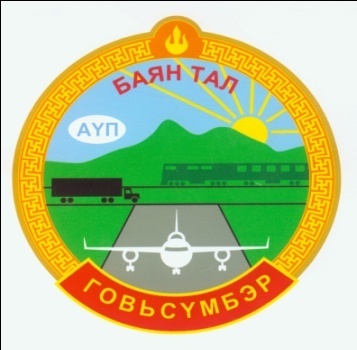 БАЙГУУЛЛАГЫН   2020 ОНЫ  ГҮЙЦЭТГЭЛИЙН
ТӨЛӨВЛӨГӨӨ                Байгууллагын нэр: БАЯНТАЛ СУМЫН ЗАСАГ ДАРГЫН ТАМГЫН ГАЗАР                  Төлөвлөгөө баталсан: 	                                      Төсвийн  Шууд захирагч    ЗАСАГ ДАРГЫН ТАМГЫН ГАЗРЫН ДАРГА                                             /В.ГАНТУЯА/(албан тушаал) 		         (гарын үсэг)        Тэмдэг		                     ...............................                                                                        (огноо)                  Төлөвлөгөөг хянасан: 	 	                       Төсвийн Ерөнхийлөн захирагч   БАЯНТАЛ СУМЫН ЗАСАГ ДАРГА                                                             /Д.МӨНХ-ЭРДЭНЭ/                        (албан тушаал) 		                        (гарын үсэг/                                   Тэмдэг			        ...............................                                                                                                          (огноо)НЭГДҮГЭЭР ХЭСЭГ. БОДЛОГЫН БАРИМТ БИЧИГТ 
ТУСГАГДСАН ЗОРИЛТ, АРГА ХЭМЖЭЭ
НЭГ. БОДЛОГЫН БАРИМТ БИЧИГТ ТУСГАГДСАН 
ЗОРИЛТ, АРГА ХЭМЖЭЭҮНДСЭН ЧИГ ҮҮРэГ БУЮУ ДЭД САЛБАРЫН НЭР, ДУГААРГүйцэтгэлийн зорилт №1.1.Нийгмийн бодлого, нийгмийн хөгжилд дэмжлэг үзүүлэх үйлчилгээний чиглэлээр  Гүйцэтгэлийн зорилт № 2.1  
БОДЛОГЫН БАРИМТ БИЧИГТ ТУСГАГДСАН ЗОРИЛТЫН ҮР ДҮН &
ҮР ДҮНГИЙН ҮЗҮҮЛЭЛТҮНДСЭН ЧИГ ҮҮРэГ БУЮУ ДЭД САЛБАРЫН НЭР, ДУГААРГүйцэтгэлийн зорилт №1.1.-ийн үр дүн:    Бодлогын баримт бичгийг хэрэгжүүлэхэд чиглэсэн зорилт.Мэдээллийн эх сурвалж: Баянтал ЗДТГ ХОЁРДУГААР ХЭСЭГ. ТӨРИЙН ҮЙЛЧИЛГЭЭНИЙ ЧАНАР, ХҮРТЭЭМЖИЙГ
САЙЖРУУЛАХ ЗОРИЛТ, АРГА ХЭМЖЭЭТӨРИЙН ҮЙЛЧИЛГЭЭНИЙ ЧАНАР, ХҮРТЭЭМЖИЙГ
САЙЖРУУЛАХ ЗОРИЛТ, АРГА ХЭМЖЭЭҮНДСЭН ЧИГ ҮҮРэГ БУЮУ ДЭД САЛБАРЫН НЭР, ДУГААРГүйцэтгэлийн зорилт №2.1. Төрийн үйлчилгээний чанар, хүртээмжийг сайжруулахад чиглэсэн зорилтТөрийн үйлчилгээний нэр, төрөл:   Иргэн,   Аж ахуйн нэгжид чиглэсэн үйлчилгээСанамж: Суурь түвшинг заавал бичих ёстой. Бичээгүй тохиолдолд уг арга хэмжээг шинээр эхэлж байгаа гэж үзнэ. 
                Хэрэгжих хугацааг тэмдэглэхдээ улирлуудын суурь өнгийг будна уу. ТӨРИЙН ҮЙЛЧИЛГЭЭНИЙ ЧАНАР, ХҮРТЭЭМЖИЙГ САЙЖРУУЛАХ  ЗОРИЛТЫН ҮР ДҮН & ҮР ДҮНГИЙН ҮЗҮҮЛЭЛТҮНДСЭН ЧИГ ҮҮРэГ БУЮУ ДЭД САЛБАРЫН НЭР, ДУГААРГүйцэтгэлийн зорилт №2.1.-ийн үр дүн: Төрийн үйлчилгээний чанар, хүртээмжийг сайжруулахад чиглэсэн зорилт  Мэдээллийн эх сурвалж: Баянтал ЗДТГ  ГУРАВДУГААР ХЭСЭГ. ХУУЛИАР ОЛГОСОН ЧИГ ҮҮРГИЙГ
ХЭРЭГЖҮҮЛЭХ ЗОРИЛТ, АРГА ХЭМЖЭЭ/ ХУУЛИАР ТУСГАЙЛАН ОЛГОСОН ЧИГ ҮҮРЭГ /
ГУРАВ. ХУУЛИАР ТУСГАЙЛАН ОЛГОСОН ЧИГ ҮҮРГИЙГ 
ХЭРЭГЖҮҮЛЭХ ЗОРИЛТ, АРГА ХЭМЖЭЭҮНДСЭН ЧИГ ҮҮРэГ БУЮУ ДЭД САЛБАРЫН НЭР, ДУГААРГүйцэтгэлийн зорилт №3.1.1. Хуулиар тусгайлан олгосон чиг үүргийг хэрэгжүүлэхэд чиглэсэн зорилтГүйцэтгэлийн зорилт № 3.2. Сумын нутаг дэвсгэрт батлан хамгаалахын үйл ажиллагааг хэрэгжүүлэх чиглэлээрХУУЛИАР ТУСГАЙЛАН ОЛГОСОН ЧИГ ҮҮРГИЙГ ХЭРЭГЖҮҮЛЭХ  ЗОРИЛТЫН ҮР ДҮН & ҮР ДҮНГИЙН ҮЗҮҮЛЭЛТҮНДСЭН ЧИГ ҮҮРэГ БУЮУ ДЭД САЛБАРЫН НЭР, ДУГААРГүйцэтгэлийн зорилт №3.1.1.-ийн үр дүн:   Хуулиар тусгайлан олгосон чиг үүргийг хэрэгжүүлэхэд чиглэсэн зорилт   Гүйцэтгэлийн зорилт № 3.2 Сумын нутаг дэвсгэрт батлан хамгаалахын үйл ажиллагааг хэрэгжүүлэх чиглэлээр Мэдээллийн эх сурвалж: Баянтал ЗДТГГУРАВДУГААР ХЭСЭГ. ХУУЛИАР ОЛГОСОН ЧИГ ҮҮРГИЙГ
ХЭРЭГЖҮҮЛЭХ ЗОРИЛТ, АРГА ХЭМЖЭЭ/ ХУУЛИАР ОЛГОСОН НИЙТЛЭГ ЧИГ ҮҮРЭГ /ГУРАВ. ХУУЛИАР ОЛГОСОН НИЙТЛЭГ ЧИГ ҮҮРГИЙГ 
ХЭРЭГЖҮҮЛЭХ ЗОРИЛТ, АРГА ХЭМЖЭЭНИЙТЛЭГ ЧИГ ҮҮРэГ №1. ТӨРИЙН ЗАХИРГААНЫ УДИРДЛАГАГүйцэтгэлийн зорилт №3.2.1. Төрийн захиргааны болон хүний нөөцийн удирдлагын манлайллаар хангахГүйцэтгэлийн зорилт №3.2.2. Мэдээллийн технологийн бодлогын хэрэгжилтийг зохион байгуулах, систем хөгжүүлэх, мэдээллийн сан бүрдүүлэх, статистик мэдээ гаргах, хэрэглэгчдийг мэдээллээр хангахНИЙТЛЭГ ЧИГ ҮҮРэГ №2. ХЭВЛЭЛ МЭДЭЭЛЭЛ, ГАДААД ХАРИЛЦААГүйцэтгэлийн зорилт №3.2.3. Хэвлэл мэдээлэл, олон нийттэй харилцах ажлыг зохион байгуулах Гүйцэтгэлийн зорилт №3.2.4. Гадаад харилцаа, хамтын ажиллагааг хөгжүүлэх. 	НИЙТЛЭГ ЧИГ ҮҮРэГ №3. ХУУЛЬ, ЭРХ ЗҮЙГүйцэтгэлийн зорилт №3.2.5. Хууль тогтоомжийг боловсронгуй болгох, хуулийн давхардал, хийдэл, зөрчлийг арилгах, хууль эрх зүйн болон арга зүйн зөвлөгөө үзүүлэх  НИЙТЛЭГ ЧИГ ҮҮРэГ №4. ТӨСӨВ, САНХҮҮ, ЭДИЙН ЗАСАГГүйцэтгэлийн зорилт №3.2.6. Төсөв, санхүү, эдийн засаг, дотоод, гадаадын хөрөнгө оруулалтыг төлөвлөх, хэрэгжилтийг зохион байгуулах, зохицуулах НИЙТЛЭГ ЧИГ ҮҮРэГ №5. ХЯНАЛТ-ШИНЖИЛГЭЭ, ҮНЭЛГЭЭ, ДОТООД АУДИТГүйцэтгэлийн зорилт №3.2.7. Хууль тогтоомж, бодлого, хөтөлбөр, төсөл, Засгийн газрын тогтоол шийдвэрийн хэрэгжилтэд хяналт-шинжилгээ хийх, үр дүнд нь үнэлгээ өгөх, дотоод аудит хийх, эрсдэлийн удирдлагаар хангах  ХУУЛИАР ОЛГОСОН НИЙТЛЭГ ЧИГ ҮҮРГИЙГ ХЭРЭГЖҮҮЛЭХ
ЗОРИЛТЫН ҮР ДҮН & ҮР ДҮНГИЙН ҮЗҮҮЛЭЛТНИЙТЛЭГ ЧИГ ҮҮРЭГ №1. ТӨРИЙН ЗАХИРГААНЫ УДИРДЛАГАГүйцэтгэлийн зорилт №3.2.1.-ийн үр дүн:    Төрийн захиргааны болон хүний нөөцийн удирдлагын манлайллаар хангах.Мэдээллийн эх сурвалж: Баянтал ЗДТГазар МЭДЭЭЛЛИЙН ТЕХНОЛОГИЙН БОДЛОГЫН ХЭРЭГЖИЛТИЙГ  ЗОХИОН БАЙГУУЛАХ , СИСТЕМ ХӨГЖҮҮЛЭХ, МЭДЭЭЛЛИЙН САН БҮРДҮҮЛЭХ , СТАТИСТИК МЭДЭЭ ГАРГАХ , ХЭРЭГЛЭГЧДИЙГ МЭДЭЭЛЛЭЭР ХАНГАХ Гүйцэтгэлийн зорилт №3.2.2.-ын үр дүн: Мэдээллийн технологийн бодлогын хэрэгжилтийг зохион байгуулах, систем хөгжүүлэх, мэдээллийн сан бүрдүүлэх, статистик мэдээ гаргах, хэрэглэгчдийг мэдээллээр хангахМэдээллийн эх сурвалж: Баянтал ЗДТГ  НИЙТЛЭГ ЧИГ ҮҮРЭГ №2. ХЭВЛЭЛ МЭДЭЭЛЭЛ, ГАДААД ХАРИЛЦААГүйцэтгэлийн зорилт №3.2.3.-ын үр дүн: Хэвлэл мэдээлэл, олон нийттэй харилцах ажлыг зохион байгуулах  Мэдээллийн эх сурвалж: Баянтал ЗДТГазар НИЙТЛЭГ ЧИГ ҮҮРЭГ №3. ХУУЛЬ, ЭРХ ЗҮЙГүйцэтгэлийн зорилт №3.2.5.-ын үр дүн:    Хууль тогтоомжийг боловсронгуй болгох, хуулийн давхардал, хийдэл, зөрчлийг арилгах, хууль эрх зүйн болон арга зүйн зөвлөгөө үзүүлэх   Мэдээллийн эх сурвалж: Баянтал ЗДТГазар НИЙТЛЭГ ЧИГ ҮҮРЭГ №4. ТӨСӨВ, САНХҮҮ, ЭДИЙН ЗАСАГГүйцэтгэлийн зорилт №3.2.6.-ийн үр дүн:     Төсөв, санхүү, эдийн засаг, дотоод, гадаадын хөрөнгө оруулалтыг төлөвлөх, хэрэгжилтийг зохион байгуулах, зохицуулахМэдээллийн эх сурвалж: Баянтал.ЗДТГазар НИЙТЛЭГ ЧИГ ҮҮРЭГ №5. ТӨСӨЛ  ХӨТӨЛБӨР, ХЯНАЛТ-ШИНЖИЛГЭЭ, ҮНЭЛГЭЭ, ДОТООД АУДИТГүйцэтгэлийн зорилт №3.2.7.-ийн үр дүн: Хяналт шалгалтын байгууллагуудаас хийсэн дүгнэлт,зөвлөмжийн хэрэгжилт, үр дүн.Мэдээллийн эх сурвалж: Баянтал ЗДТГ  НИЙТЛЭГ ЧИГ ҮҮРГИЙГ ХЭРЭГЖҮҮЛЭХ
ЭРХ ЗҮЙН ОРЧИНТАВДУГААР ХЭСЭГ. БАЙГУУЛЛАГЫН ГҮЙЦЭТГЭЛИЙН
ТӨЛӨВЛӨГӨӨНИЙ ХАВСРАЛТ
ТӨРИЙН АЛБАН ХААГЧИЙГ МЭРГЭШҮҮЛЭХ СУРГАЛТЫН
2020 ОНЫ ТӨЛӨВЛӨГӨӨ
ТӨРИЙН АЛБАН ХААГЧИЙН НИЙГМИЙН БАТАЛГААГ ХАНГАХ
2020 ОНЫ ТӨЛӨВЛӨГӨӨ
БАЙГУУЛЛАГЫН 2020 ОНЫ ТӨСӨВ
ӨМНӨХ ОНЫ ТӨЛӨВЛӨГӨӨНӨӨС БИЕЛЭЭГҮЙ, 
ЦААШИД ҮРГЭЛЖЛҮҮЛЭН ХЭРЭГЖҮҮЛЭХ 
ШААРДЛАГАТАЙ АРГА ХЭМЖЭЭ6№Үндсэн чиг үүрэг Зорилтын
тооАрга хэмжээний
тоо1.Монгол улсын Засгийн газрын 2016- 2020 оны үйл ажиллагааны  хөтөлбөр232.Говьсүмбэр аймгийн засаг даргын  2016- 2020 онд хэрэгжүүлэх үйл ажиллагааны хөтөлбөр11313.Говьсүмбэр аймгийн Баянтал сумын Засаг даргын 2016-2020 онд хэрэгжүүлэх үйл ажиллагааны хөтөлбөр884.Үндэсний хөтөлбөрүүд385.Инновацын тухай хууль12НийтНийт2552№Стратеги төлөвлөгөө & Бодлогын баримт бичигЗорилтын
тооАрга хэмжээний
тоо1Аймгийн хөгжлийн цогц бодлого5132Аймгийн эдийн засаг ,нийгмийг 2020 онд хөгжүүлэх үндсэн чиглэл 9173Сумын эдийн засаг,нийгмийг 2020 онд хөгжүүлэх үндсэн чиглэл 11274Нийт2557№Зорилтыг хэрэгжүүлэх арга хэмжээ, шалгуур үзүүлэлт, хүрэх түвшинЗорилтыг хэрэгжүүлэх арга хэмжээ, шалгуур үзүүлэлт, хүрэх түвшинЗорилтыг хэрэгжүүлэх арга хэмжээ, шалгуур үзүүлэлт, хүрэх түвшинЗорилтыг хэрэгжүүлэх арга хэмжээ, шалгуур үзүүлэлт, хүрэх түвшинЗорилтыг хэрэгжүүлэх арга хэмжээ, шалгуур үзүүлэлт, хүрэх түвшинЗорилтыг хэрэгжүүлэх арга хэмжээ, шалгуур үзүүлэлт, хүрэх түвшинАрга хэмжээний нэр, дугаарГүйцэтгэлийн зорилтыг хэрэгжүүлэх 1.1.1-р арга хэмжээ  Нутаг дэвсгэрmээ  урлаг, соёлын арга хэмжээг хөгжүүлэх ажлыг зохион байгуулах.Гүйцэтгэлийн зорилтыг хэрэгжүүлэх 1.1.1-р арга хэмжээ  Нутаг дэвсгэрmээ  урлаг, соёлын арга хэмжээг хөгжүүлэх ажлыг зохион байгуулах.Гүйцэтгэлийн зорилтыг хэрэгжүүлэх 1.1.1-р арга хэмжээ  Нутаг дэвсгэрmээ  урлаг, соёлын арга хэмжээг хөгжүүлэх ажлыг зохион байгуулах.Гүйцэтгэлийн зорилтыг хэрэгжүүлэх 1.1.1-р арга хэмжээ  Нутаг дэвсгэрmээ  урлаг, соёлын арга хэмжээг хөгжүүлэх ажлыг зохион байгуулах.Гүйцэтгэлийн зорилтыг хэрэгжүүлэх 1.1.1-р арга хэмжээ  Нутаг дэвсгэрmээ  урлаг, соёлын арга хэмжээг хөгжүүлэх ажлыг зохион байгуулах.Гүйцэтгэлийн зорилтыг хэрэгжүүлэх 1.1.1-р арга хэмжээ  Нутаг дэвсгэрmээ  урлаг, соёлын арга хэмжээг хөгжүүлэх ажлыг зохион байгуулах.Арга хэмжээний нэр, дугаарТөлөвлөлтийн уялдаа: Аймгийн Засаг даргын 2016-2020 онд хэрэгжүүлэх үйл ажиллагааны хөтөлбөрийн 3.3,Сумын эдийн засаг, нийгмийг 2020 онд хөгжүүлэх үндсэн чиглэлийн 3.2.47 - 3.2.53.Аймгийн Засаг даргын 2016-2020 онд хэрэгжүүлэх үйл ажиллагааны хөтөлбөрийн 3.3,Сумын эдийн засаг, нийгмийг 2020 онд хөгжүүлэх үндсэн чиглэлийн 3.2.47 - 3.2.53.Аймгийн Засаг даргын 2016-2020 онд хэрэгжүүлэх үйл ажиллагааны хөтөлбөрийн 3.3,Сумын эдийн засаг, нийгмийг 2020 онд хөгжүүлэх үндсэн чиглэлийн 3.2.47 - 3.2.53.Аймгийн Засаг даргын 2016-2020 онд хэрэгжүүлэх үйл ажиллагааны хөтөлбөрийн 3.3,Сумын эдийн засаг, нийгмийг 2020 онд хөгжүүлэх үндсэн чиглэлийн 3.2.47 - 3.2.53.Аймгийн Засаг даргын 2016-2020 онд хэрэгжүүлэх үйл ажиллагааны хөтөлбөрийн 3.3,Сумын эдийн засаг, нийгмийг 2020 онд хөгжүүлэх үндсэн чиглэлийн 3.2.47 - 3.2.53.Гүйцэтгэлийн шалгуур үзүүлэлтХэрэгжих хугацааУлирал1-р улирал2-р улирал3-р улирал4-р улиралГүйцэтгэлийн шалгуур үзүүлэлтШаардагдах хөрөнгө Соёл, урлагийн салбарm чиглэсэн хөтөлбөрүүд ОНХСан – 13,5 сая төгрөг Соёл, урлагийн салбарm чиглэсэн хөтөлбөрүүд ОНХСан – 13,5 сая төгрөг Соёл, урлагийн салбарm чиглэсэн хөтөлбөрүүд ОНХСан – 13,5 сая төгрөг Соёл, урлагийн салбарm чиглэсэн хөтөлбөрүүд ОНХСан – 13,5 сая төгрөг Соёл, урлагийн салбарm чиглэсэн хөтөлбөрүүд ОНХСан – 13,5 сая төгрөгГүйцэтгэлийн шалгуур үзүүлэлтХариуцах нэгжЗДТГ,Сумын Соёлын төв ЗДТГ,Сумын Соёлын төв ЗДТГ,Сумын Соёлын төв ЗДТГ,Сумын Соёлын төв ЗДТГ,Сумын Соёлын төв Гүйцэтгэлийн шалгуур үзүүлэлтСуурь түвшинЗохион байгуулсан  урлаг соёлын арга хэмжээ –105Хамруулсан иргэн-10234Угийн бичгийг хөтөлсөн өрх-130 өрхХөдөөгийн багт үзүүлсэн урлаг соёлын арга хэмжээ- 3 удаа иргэндХБИргэнд үзүүлсэн урлаг соёлын арга хэмжээ-1  Зохион байгуулсан  урлаг соёлын арга хэмжээ –105Хамруулсан иргэн-10234Угийн бичгийг хөтөлсөн өрх-130 өрхХөдөөгийн багт үзүүлсэн урлаг соёлын арга хэмжээ- 3 удаа иргэндХБИргэнд үзүүлсэн урлаг соёлын арга хэмжээ-1  Зохион байгуулсан  урлаг соёлын арга хэмжээ –105Хамруулсан иргэн-10234Угийн бичгийг хөтөлсөн өрх-130 өрхХөдөөгийн багт үзүүлсэн урлаг соёлын арга хэмжээ- 3 удаа иргэндХБИргэнд үзүүлсэн урлаг соёлын арга хэмжээ-1  Зохион байгуулсан  урлаг соёлын арга хэмжээ –105Хамруулсан иргэн-10234Угийн бичгийг хөтөлсөн өрх-130 өрхХөдөөгийн багт үзүүлсэн урлаг соёлын арга хэмжээ- 3 удаа иргэндХБИргэнд үзүүлсэн урлаг соёлын арга хэмжээ-1  Зохион байгуулсан  урлаг соёлын арга хэмжээ –105Хамруулсан иргэн-10234Угийн бичгийг хөтөлсөн өрх-130 өрхХөдөөгийн багт үзүүлсэн урлаг соёлын арга хэмжээ- 3 удаа иргэндХБИргэнд үзүүлсэн урлаг соёлын арга хэмжээ-1  Гүйцэтгэлийн шалгуур үзүүлэлтШалгуур үзүүлэлтЗохион байгуулах арга хэмжээХамрагдах иргэдУгийн бичиг хөтлөх сургалт явуулах,хөтлүүлсэн байхУгийн бичиг хөтөлсөн өрхийн тооХөдөөгийн багт үзүүлэх урлаг соёлын арга хэмжээХБИргэнд үзүүлсэн урлаг соёлын арга хэмжээ Орон нутаг судлах танхимын үзмэрийн фондыг баяжуулахТүүхийн дурсгалт газруудыг засварлан тохижуулахЗохион байгуулах арга хэмжээХамрагдах иргэдУгийн бичиг хөтлөх сургалт явуулах,хөтлүүлсэн байхУгийн бичиг хөтөлсөн өрхийн тооХөдөөгийн багт үзүүлэх урлаг соёлын арга хэмжээХБИргэнд үзүүлсэн урлаг соёлын арга хэмжээ Орон нутаг судлах танхимын үзмэрийн фондыг баяжуулахТүүхийн дурсгалт газруудыг засварлан тохижуулахЗохион байгуулах арга хэмжээХамрагдах иргэдУгийн бичиг хөтлөх сургалт явуулах,хөтлүүлсэн байхУгийн бичиг хөтөлсөн өрхийн тооХөдөөгийн багт үзүүлэх урлаг соёлын арга хэмжээХБИргэнд үзүүлсэн урлаг соёлын арга хэмжээ Орон нутаг судлах танхимын үзмэрийн фондыг баяжуулахТүүхийн дурсгалт газруудыг засварлан тохижуулахЗохион байгуулах арга хэмжээХамрагдах иргэдУгийн бичиг хөтлөх сургалт явуулах,хөтлүүлсэн байхУгийн бичиг хөтөлсөн өрхийн тооХөдөөгийн багт үзүүлэх урлаг соёлын арга хэмжээХБИргэнд үзүүлсэн урлаг соёлын арга хэмжээ Орон нутаг судлах танхимын үзмэрийн фондыг баяжуулахТүүхийн дурсгалт газруудыг засварлан тохижуулахЗохион байгуулах арга хэмжээХамрагдах иргэдУгийн бичиг хөтлөх сургалт явуулах,хөтлүүлсэн байхУгийн бичиг хөтөлсөн өрхийн тооХөдөөгийн багт үзүүлэх урлаг соёлын арга хэмжээХБИргэнд үзүүлсэн урлаг соёлын арга хэмжээ Орон нутаг судлах танхимын үзмэрийн фондыг баяжуулахТүүхийн дурсгалт газруудыг засварлан тохижуулахГүйцэтгэлийн шалгуур үзүүлэлтХүрэх түвшинЭхний хагас жилд: Зохион байгуулах арга хэмжээний тоо-25Хамрагдах иргэд- 150Угийн бичиг хөтлөх сургалтын тоо – 1 удаа Угийн бичиг хөтөлсөн өрхийн тоо- 35Хөдөөгийн багт үзүүлэх урлаг соёлын арга хэмжээ- 1 удааХБИргэнд үзүүлсэн урлаг соёлын арга хэмжээ-1 удааОрон нутаг судлах танхимын үзмэрийн фондыг баяжуулах- 2.5 сая ₮Түүхийн дурсгалт газруудыг засварлан тохижуулах -10 сая ₮Эхний хагас жилд: Зохион байгуулах арга хэмжээний тоо-25Хамрагдах иргэд- 150Угийн бичиг хөтлөх сургалтын тоо – 1 удаа Угийн бичиг хөтөлсөн өрхийн тоо- 35Хөдөөгийн багт үзүүлэх урлаг соёлын арга хэмжээ- 1 удааХБИргэнд үзүүлсэн урлаг соёлын арга хэмжээ-1 удааОрон нутаг судлах танхимын үзмэрийн фондыг баяжуулах- 2.5 сая ₮Түүхийн дурсгалт газруудыг засварлан тохижуулах -10 сая ₮Эхний хагас жилд: Зохион байгуулах арга хэмжээний тоо-25Хамрагдах иргэд- 150Угийн бичиг хөтлөх сургалтын тоо – 1 удаа Угийн бичиг хөтөлсөн өрхийн тоо- 35Хөдөөгийн багт үзүүлэх урлаг соёлын арга хэмжээ- 1 удааХБИргэнд үзүүлсэн урлаг соёлын арга хэмжээ-1 удааОрон нутаг судлах танхимын үзмэрийн фондыг баяжуулах- 2.5 сая ₮Түүхийн дурсгалт газруудыг засварлан тохижуулах -10 сая ₮Эхний хагас жилд: Зохион байгуулах арга хэмжээний тоо-25Хамрагдах иргэд- 150Угийн бичиг хөтлөх сургалтын тоо – 1 удаа Угийн бичиг хөтөлсөн өрхийн тоо- 35Хөдөөгийн багт үзүүлэх урлаг соёлын арга хэмжээ- 1 удааХБИргэнд үзүүлсэн урлаг соёлын арга хэмжээ-1 удааОрон нутаг судлах танхимын үзмэрийн фондыг баяжуулах- 2.5 сая ₮Түүхийн дурсгалт газруудыг засварлан тохижуулах -10 сая ₮Эхний хагас жилд: Зохион байгуулах арга хэмжээний тоо-25Хамрагдах иргэд- 150Угийн бичиг хөтлөх сургалтын тоо – 1 удаа Угийн бичиг хөтөлсөн өрхийн тоо- 35Хөдөөгийн багт үзүүлэх урлаг соёлын арга хэмжээ- 1 удааХБИргэнд үзүүлсэн урлаг соёлын арга хэмжээ-1 удааОрон нутаг судлах танхимын үзмэрийн фондыг баяжуулах- 2.5 сая ₮Түүхийн дурсгалт газруудыг засварлан тохижуулах -10 сая ₮Гүйцэтгэлийн шалгуур үзүүлэлтХүрэх түвшинЖилийн эцэст:    Зохион байгуулах арга хэмжээний тоо-25Хамрагдах иргэд- 350Угийн бичиг хөтлөх сургалт явуулах – 1удааУгийн бичиг хөтөлсөн өрхийн тоо- 40Хөдөөгийн багт үзүүлэх урлаг соёлын арга хэмжээ- 1 удааХБИргэнд үзүүлсэн урлаг соёлын арга хэмжээ-1 удаа Орон нутаг судлах танхимын үзмэрийн фондын баяжуулалт бүрэн хийгдсэн байна.Түүхийн дурсгалт газруудыг засварлан тохижуулсан байна.Ажлын гүйцэтгэл – 100%Жилийн эцэст:    Зохион байгуулах арга хэмжээний тоо-25Хамрагдах иргэд- 350Угийн бичиг хөтлөх сургалт явуулах – 1удааУгийн бичиг хөтөлсөн өрхийн тоо- 40Хөдөөгийн багт үзүүлэх урлаг соёлын арга хэмжээ- 1 удааХБИргэнд үзүүлсэн урлаг соёлын арга хэмжээ-1 удаа Орон нутаг судлах танхимын үзмэрийн фондын баяжуулалт бүрэн хийгдсэн байна.Түүхийн дурсгалт газруудыг засварлан тохижуулсан байна.Ажлын гүйцэтгэл – 100%Жилийн эцэст:    Зохион байгуулах арга хэмжээний тоо-25Хамрагдах иргэд- 350Угийн бичиг хөтлөх сургалт явуулах – 1удааУгийн бичиг хөтөлсөн өрхийн тоо- 40Хөдөөгийн багт үзүүлэх урлаг соёлын арга хэмжээ- 1 удааХБИргэнд үзүүлсэн урлаг соёлын арга хэмжээ-1 удаа Орон нутаг судлах танхимын үзмэрийн фондын баяжуулалт бүрэн хийгдсэн байна.Түүхийн дурсгалт газруудыг засварлан тохижуулсан байна.Ажлын гүйцэтгэл – 100%Жилийн эцэст:    Зохион байгуулах арга хэмжээний тоо-25Хамрагдах иргэд- 350Угийн бичиг хөтлөх сургалт явуулах – 1удааУгийн бичиг хөтөлсөн өрхийн тоо- 40Хөдөөгийн багт үзүүлэх урлаг соёлын арга хэмжээ- 1 удааХБИргэнд үзүүлсэн урлаг соёлын арга хэмжээ-1 удаа Орон нутаг судлах танхимын үзмэрийн фондын баяжуулалт бүрэн хийгдсэн байна.Түүхийн дурсгалт газруудыг засварлан тохижуулсан байна.Ажлын гүйцэтгэл – 100%Жилийн эцэст:    Зохион байгуулах арга хэмжээний тоо-25Хамрагдах иргэд- 350Угийн бичиг хөтлөх сургалт явуулах – 1удааУгийн бичиг хөтөлсөн өрхийн тоо- 40Хөдөөгийн багт үзүүлэх урлаг соёлын арга хэмжээ- 1 удааХБИргэнд үзүүлсэн урлаг соёлын арга хэмжээ-1 удаа Орон нутаг судлах танхимын үзмэрийн фондын баяжуулалт бүрэн хийгдсэн байна.Түүхийн дурсгалт газруудыг засварлан тохижуулсан байна.Ажлын гүйцэтгэл – 100%№Зорилтыг хэрэгжүүлэх арга хэмжээ, шалгуур үзүүлэлт, хүрэх түвшинЗорилтыг хэрэгжүүлэх арга хэмжээ, шалгуур үзүүлэлт, хүрэх түвшинЗорилтыг хэрэгжүүлэх арга хэмжээ, шалгуур үзүүлэлт, хүрэх түвшинЗорилтыг хэрэгжүүлэх арга хэмжээ, шалгуур үзүүлэлт, хүрэх түвшинЗорилтыг хэрэгжүүлэх арга хэмжээ, шалгуур үзүүлэлт, хүрэх түвшинЗорилтыг хэрэгжүүлэх арга хэмжээ, шалгуур үзүүлэлт, хүрэх түвшинАрга хэмжээний нэр, дугаарГүйцэтгэлийн зорилтыг хэрэгжүүлэх 1.1.2-р арга хэмжээНутаг дэвсгэртээ  биеийн тамир, спортыг хөгжүүлэх ажлыг зохион байгуулах,аймгийн дэд хөтөлбөрийг хэрэгжүүлэх Гүйцэтгэлийн зорилтыг хэрэгжүүлэх 1.1.2-р арга хэмжээНутаг дэвсгэртээ  биеийн тамир, спортыг хөгжүүлэх ажлыг зохион байгуулах,аймгийн дэд хөтөлбөрийг хэрэгжүүлэх Гүйцэтгэлийн зорилтыг хэрэгжүүлэх 1.1.2-р арга хэмжээНутаг дэвсгэртээ  биеийн тамир, спортыг хөгжүүлэх ажлыг зохион байгуулах,аймгийн дэд хөтөлбөрийг хэрэгжүүлэх Гүйцэтгэлийн зорилтыг хэрэгжүүлэх 1.1.2-р арга хэмжээНутаг дэвсгэртээ  биеийн тамир, спортыг хөгжүүлэх ажлыг зохион байгуулах,аймгийн дэд хөтөлбөрийг хэрэгжүүлэх Гүйцэтгэлийн зорилтыг хэрэгжүүлэх 1.1.2-р арга хэмжээНутаг дэвсгэртээ  биеийн тамир, спортыг хөгжүүлэх ажлыг зохион байгуулах,аймгийн дэд хөтөлбөрийг хэрэгжүүлэх Гүйцэтгэлийн зорилтыг хэрэгжүүлэх 1.1.2-р арга хэмжээНутаг дэвсгэртээ  биеийн тамир, спортыг хөгжүүлэх ажлыг зохион байгуулах,аймгийн дэд хөтөлбөрийг хэрэгжүүлэх Арга хэмжээний нэр, дугаарТөлөвлөлтийн уялдаа: Аймгийн Засаг даргын 2016-2020 онд хэрэгжүүлэх үйл ажиллагааны хөтөлбөрийн 3.3, Сумын эдийн засаг, нийгмийг 2020 онд хөгжүүлэх үндсэн чиглэлийн  3.2.54.Аймгийн Засаг даргын 2016-2020 онд хэрэгжүүлэх үйл ажиллагааны хөтөлбөрийн 3.3, Сумын эдийн засаг, нийгмийг 2020 онд хөгжүүлэх үндсэн чиглэлийн  3.2.54.Аймгийн Засаг даргын 2016-2020 онд хэрэгжүүлэх үйл ажиллагааны хөтөлбөрийн 3.3, Сумын эдийн засаг, нийгмийг 2020 онд хөгжүүлэх үндсэн чиглэлийн  3.2.54.Аймгийн Засаг даргын 2016-2020 онд хэрэгжүүлэх үйл ажиллагааны хөтөлбөрийн 3.3, Сумын эдийн засаг, нийгмийг 2020 онд хөгжүүлэх үндсэн чиглэлийн  3.2.54.Аймгийн Засаг даргын 2016-2020 онд хэрэгжүүлэх үйл ажиллагааны хөтөлбөрийн 3.3, Сумын эдийн засаг, нийгмийг 2020 онд хөгжүүлэх үндсэн чиглэлийн  3.2.54.Гүйцэтгэлийн шалгуур үзүүлэлтХэрэгжих хугацааУлирал1-р улирал2-р улирал3-р улирал4-р улиралГүйцэтгэлийн шалгуур үзүүлэлтШаардагдах хөрөнгө-----Гүйцэтгэлийн шалгуур үзүүлэлтХариуцах нэгжЗДТГ,ЭМТөвЗДТГ,ЭМТөвЗДТГ,ЭМТөвЗДТГ,ЭМТөвЗДТГ,ЭМТөвГүйцэтгэлийн шалгуур үзүүлэлтСуурь түвшинЗохион байгуулсан арга хэмжээний тоо- 5Нийтийн биеийн тамир, спортын арга хэмжээнд хамрагдсан иргэд -176Зохион байгуулсан арга хэмжээний тоо- 5Нийтийн биеийн тамир, спортын арга хэмжээнд хамрагдсан иргэд -176Зохион байгуулсан арга хэмжээний тоо- 5Нийтийн биеийн тамир, спортын арга хэмжээнд хамрагдсан иргэд -176Зохион байгуулсан арга хэмжээний тоо- 5Нийтийн биеийн тамир, спортын арга хэмжээнд хамрагдсан иргэд -176Зохион байгуулсан арга хэмжээний тоо- 5Нийтийн биеийн тамир, спортын арга хэмжээнд хамрагдсан иргэд -176Гүйцэтгэлийн шалгуур үзүүлэлтШалгуур үзүүлэлтНийтийн биеийн тамирын арга хэмжээг уламжлал болгон зохион байгуулах Биеийн тамир,спортоор хичээллэгсдийн тоо, эзлэх хувьУлсын чанартай уралдаан, тэмцээнд оролцсон иргэдийн тоо	Нийтийн биеийн тамирын арга хэмжээг уламжлал болгон зохион байгуулах Биеийн тамир,спортоор хичээллэгсдийн тоо, эзлэх хувьУлсын чанартай уралдаан, тэмцээнд оролцсон иргэдийн тоо	Нийтийн биеийн тамирын арга хэмжээг уламжлал болгон зохион байгуулах Биеийн тамир,спортоор хичээллэгсдийн тоо, эзлэх хувьУлсын чанартай уралдаан, тэмцээнд оролцсон иргэдийн тоо	Нийтийн биеийн тамирын арга хэмжээг уламжлал болгон зохион байгуулах Биеийн тамир,спортоор хичээллэгсдийн тоо, эзлэх хувьУлсын чанартай уралдаан, тэмцээнд оролцсон иргэдийн тоо	Нийтийн биеийн тамирын арга хэмжээг уламжлал болгон зохион байгуулах Биеийн тамир,спортоор хичээллэгсдийн тоо, эзлэх хувьУлсын чанартай уралдаан, тэмцээнд оролцсон иргэдийн тоо	Гүйцэтгэлийн шалгуур үзүүлэлтХүрэх түвшинЭхний хагас жилд:Нийтийн биеийн тамирын арга хэмжээг уламжлал болгон зохион байгуулах тоо- 1Хамрагдах иргэд – 35Биеийн тамир,спортоор хичээллэгсдийн тоо -60Хүн амын  эзлэх хувь -0.071Эхний хагас жилд:Нийтийн биеийн тамирын арга хэмжээг уламжлал болгон зохион байгуулах тоо- 1Хамрагдах иргэд – 35Биеийн тамир,спортоор хичээллэгсдийн тоо -60Хүн амын  эзлэх хувь -0.071Эхний хагас жилд:Нийтийн биеийн тамирын арга хэмжээг уламжлал болгон зохион байгуулах тоо- 1Хамрагдах иргэд – 35Биеийн тамир,спортоор хичээллэгсдийн тоо -60Хүн амын  эзлэх хувь -0.071Эхний хагас жилд:Нийтийн биеийн тамирын арга хэмжээг уламжлал болгон зохион байгуулах тоо- 1Хамрагдах иргэд – 35Биеийн тамир,спортоор хичээллэгсдийн тоо -60Хүн амын  эзлэх хувь -0.071Эхний хагас жилд:Нийтийн биеийн тамирын арга хэмжээг уламжлал болгон зохион байгуулах тоо- 1Хамрагдах иргэд – 35Биеийн тамир,спортоор хичээллэгсдийн тоо -60Хүн амын  эзлэх хувь -0.071Гүйцэтгэлийн шалгуур үзүүлэлтХүрэх түвшинЖилийн эцэст: Нийтийн биеийн тамирын арга хэмжээг уламжлал болгон зохион байгуулах тоо- 1Хамрагдах иргэд – 40 Биеийн тамир,спортоор хичээллэгсдийн тоо -60Хүн амын  эзлэх хувь -0.071Улсын чанартай уралдаан, тэмцээнд оролцсон иргэдийн тоо -	Биеийн тамир, спортын хөтөлбөрийн хэрэгжилт -100%-тай болсон байна.Жилийн эцэст: Нийтийн биеийн тамирын арга хэмжээг уламжлал болгон зохион байгуулах тоо- 1Хамрагдах иргэд – 40 Биеийн тамир,спортоор хичээллэгсдийн тоо -60Хүн амын  эзлэх хувь -0.071Улсын чанартай уралдаан, тэмцээнд оролцсон иргэдийн тоо -	Биеийн тамир, спортын хөтөлбөрийн хэрэгжилт -100%-тай болсон байна.Жилийн эцэст: Нийтийн биеийн тамирын арга хэмжээг уламжлал болгон зохион байгуулах тоо- 1Хамрагдах иргэд – 40 Биеийн тамир,спортоор хичээллэгсдийн тоо -60Хүн амын  эзлэх хувь -0.071Улсын чанартай уралдаан, тэмцээнд оролцсон иргэдийн тоо -	Биеийн тамир, спортын хөтөлбөрийн хэрэгжилт -100%-тай болсон байна.Жилийн эцэст: Нийтийн биеийн тамирын арга хэмжээг уламжлал болгон зохион байгуулах тоо- 1Хамрагдах иргэд – 40 Биеийн тамир,спортоор хичээллэгсдийн тоо -60Хүн амын  эзлэх хувь -0.071Улсын чанартай уралдаан, тэмцээнд оролцсон иргэдийн тоо -	Биеийн тамир, спортын хөтөлбөрийн хэрэгжилт -100%-тай болсон байна.Жилийн эцэст: Нийтийн биеийн тамирын арга хэмжээг уламжлал болгон зохион байгуулах тоо- 1Хамрагдах иргэд – 40 Биеийн тамир,спортоор хичээллэгсдийн тоо -60Хүн амын  эзлэх хувь -0.071Улсын чанартай уралдаан, тэмцээнд оролцсон иргэдийн тоо -	Биеийн тамир, спортын хөтөлбөрийн хэрэгжилт -100%-тай болсон байна.№Зорилтыг хэрэгжүүлэх арга хэмжээ, шалгуур үзүүлэлт, хүрэх түвшинЗорилтыг хэрэгжүүлэх арга хэмжээ, шалгуур үзүүлэлт, хүрэх түвшинЗорилтыг хэрэгжүүлэх арга хэмжээ, шалгуур үзүүлэлт, хүрэх түвшинЗорилтыг хэрэгжүүлэх арга хэмжээ, шалгуур үзүүлэлт, хүрэх түвшинЗорилтыг хэрэгжүүлэх арга хэмжээ, шалгуур үзүүлэлт, хүрэх түвшинЗорилтыг хэрэгжүүлэх арга хэмжээ, шалгуур үзүүлэлт, хүрэх түвшинАрга хэмжээний нэр, дугаарГүйцэтгэлийн зорилтыг хэрэгжүүлэх 1.1.3-р арга хэмжээНутаг дэвсгэртээ  эрүүл мэндийн урьдчилан сэргийлэх тогтолцоог сайжруулан, оношилгоо үйлчилгээний чанар хүртээмжийг нэмэгдүүлэх, нийгмийн эрүүл мэндийн тусламж үйлчилгээг сайжруулна. Гүйцэтгэлийн зорилтыг хэрэгжүүлэх 1.1.3-р арга хэмжээНутаг дэвсгэртээ  эрүүл мэндийн урьдчилан сэргийлэх тогтолцоог сайжруулан, оношилгоо үйлчилгээний чанар хүртээмжийг нэмэгдүүлэх, нийгмийн эрүүл мэндийн тусламж үйлчилгээг сайжруулна. Гүйцэтгэлийн зорилтыг хэрэгжүүлэх 1.1.3-р арга хэмжээНутаг дэвсгэртээ  эрүүл мэндийн урьдчилан сэргийлэх тогтолцоог сайжруулан, оношилгоо үйлчилгээний чанар хүртээмжийг нэмэгдүүлэх, нийгмийн эрүүл мэндийн тусламж үйлчилгээг сайжруулна. Гүйцэтгэлийн зорилтыг хэрэгжүүлэх 1.1.3-р арга хэмжээНутаг дэвсгэртээ  эрүүл мэндийн урьдчилан сэргийлэх тогтолцоог сайжруулан, оношилгоо үйлчилгээний чанар хүртээмжийг нэмэгдүүлэх, нийгмийн эрүүл мэндийн тусламж үйлчилгээг сайжруулна. Гүйцэтгэлийн зорилтыг хэрэгжүүлэх 1.1.3-р арга хэмжээНутаг дэвсгэртээ  эрүүл мэндийн урьдчилан сэргийлэх тогтолцоог сайжруулан, оношилгоо үйлчилгээний чанар хүртээмжийг нэмэгдүүлэх, нийгмийн эрүүл мэндийн тусламж үйлчилгээг сайжруулна. Гүйцэтгэлийн зорилтыг хэрэгжүүлэх 1.1.3-р арга хэмжээНутаг дэвсгэртээ  эрүүл мэндийн урьдчилан сэргийлэх тогтолцоог сайжруулан, оношилгоо үйлчилгээний чанар хүртээмжийг нэмэгдүүлэх, нийгмийн эрүүл мэндийн тусламж үйлчилгээг сайжруулна. Арга хэмжээний нэр, дугаарТөлөвлөлтийн уялдаа: Аймгийн Засаг даргын үйл ажиллагааны хөтөлбөрийн 17,61, Аймгийн  хөгжлийн цогц бодлогын 3.4 зорилт, 35 дах арга хэмжээ , Сумын эдийн засаг, нийгмийг 2020 онд хөгжүүлэх үндсэн чиглэлийн  3.1.37 - 3.1.41.Аймгийн Засаг даргын үйл ажиллагааны хөтөлбөрийн 17,61, Аймгийн  хөгжлийн цогц бодлогын 3.4 зорилт, 35 дах арга хэмжээ , Сумын эдийн засаг, нийгмийг 2020 онд хөгжүүлэх үндсэн чиглэлийн  3.1.37 - 3.1.41.Аймгийн Засаг даргын үйл ажиллагааны хөтөлбөрийн 17,61, Аймгийн  хөгжлийн цогц бодлогын 3.4 зорилт, 35 дах арга хэмжээ , Сумын эдийн засаг, нийгмийг 2020 онд хөгжүүлэх үндсэн чиглэлийн  3.1.37 - 3.1.41.Аймгийн Засаг даргын үйл ажиллагааны хөтөлбөрийн 17,61, Аймгийн  хөгжлийн цогц бодлогын 3.4 зорилт, 35 дах арга хэмжээ , Сумын эдийн засаг, нийгмийг 2020 онд хөгжүүлэх үндсэн чиглэлийн  3.1.37 - 3.1.41.Аймгийн Засаг даргын үйл ажиллагааны хөтөлбөрийн 17,61, Аймгийн  хөгжлийн цогц бодлогын 3.4 зорилт, 35 дах арга хэмжээ , Сумын эдийн засаг, нийгмийг 2020 онд хөгжүүлэх үндсэн чиглэлийн  3.1.37 - 3.1.41.Гүйцэтгэлийн шалгуур үзүүлэлтХэрэгжих хугацааУлирал1-р улирал2-р улирал3-р улирал4-р улиралГүйцэтгэлийн шалгуур үзүүлэлтШаардагдах хөрөнгө УТХО,Төсөл, хөтөлбөр. УТХО,Төсөл, хөтөлбөр. УТХО,Төсөл, хөтөлбөр. УТХО,Төсөл, хөтөлбөр. УТХО,Төсөл, хөтөлбөр.Гүйцэтгэлийн шалгуур үзүүлэлтХариуцах нэгжЗДТГ,ЭМТөвЗДТГ,ЭМТөвЗДТГ,ЭМТөвЗДТГ,ЭМТөвЗДТГ,ЭМТөвГүйцэтгэлийн шалгуур үзүүлэлтСуурь түвшинУрьдчилан сэргийлэх үзлэгт нийт хүн амын – 65%Хөдөөгийн иргэдэд үзүүлсэн тусламж үйлчилгээ – 2Урьдчилан сэргийлэх үзлэгт нийт хүн амын – 65%Хөдөөгийн иргэдэд үзүүлсэн тусламж үйлчилгээ – 2Урьдчилан сэргийлэх үзлэгт нийт хүн амын – 65%Хөдөөгийн иргэдэд үзүүлсэн тусламж үйлчилгээ – 2Урьдчилан сэргийлэх үзлэгт нийт хүн амын – 65%Хөдөөгийн иргэдэд үзүүлсэн тусламж үйлчилгээ – 2Урьдчилан сэргийлэх үзлэгт нийт хүн амын – 65%Хөдөөгийн иргэдэд үзүүлсэн тусламж үйлчилгээ – 2Гүйцэтгэлийн шалгуур үзүүлэлтШалгуур үзүүлэлтЗохион байгуулсан сургалтБүх нийтийн эрүүл мэндийн боловсролд хамрагдалтын хувьУрьдчилан сэргийлэх үзлэгт нийт хүн амыг хамруулсан хувьТусламж үйлчилгээг хөдөөгийн нийт иргэдэд хүргэх Ёс зүй харилцаа, хандлагын сургалт зохион байгуулахЗохион байгуулсан сургалтБүх нийтийн эрүүл мэндийн боловсролд хамрагдалтын хувьУрьдчилан сэргийлэх үзлэгт нийт хүн амыг хамруулсан хувьТусламж үйлчилгээг хөдөөгийн нийт иргэдэд хүргэх Ёс зүй харилцаа, хандлагын сургалт зохион байгуулахЗохион байгуулсан сургалтБүх нийтийн эрүүл мэндийн боловсролд хамрагдалтын хувьУрьдчилан сэргийлэх үзлэгт нийт хүн амыг хамруулсан хувьТусламж үйлчилгээг хөдөөгийн нийт иргэдэд хүргэх Ёс зүй харилцаа, хандлагын сургалт зохион байгуулахЗохион байгуулсан сургалтБүх нийтийн эрүүл мэндийн боловсролд хамрагдалтын хувьУрьдчилан сэргийлэх үзлэгт нийт хүн амыг хамруулсан хувьТусламж үйлчилгээг хөдөөгийн нийт иргэдэд хүргэх Ёс зүй харилцаа, хандлагын сургалт зохион байгуулахЗохион байгуулсан сургалтБүх нийтийн эрүүл мэндийн боловсролд хамрагдалтын хувьУрьдчилан сэргийлэх үзлэгт нийт хүн амыг хамруулсан хувьТусламж үйлчилгээг хөдөөгийн нийт иргэдэд хүргэх Ёс зүй харилцаа, хандлагын сургалт зохион байгуулахГүйцэтгэлийн шалгуур үзүүлэлтХүрэх түвшинЭхний хагас жилд:  Урьдчилан сэргийлэх үзлэгт нийт хүн амын–70%Тусламж үйлчилгээг хөдөөгийн нийт иргэдийн 40%-д хүргэхЗохион байгуулсан сургалтын тоо – 1Ёс зүй харилцаа, хандлагын сургалт – 1 удааЭрүүл мэндийн үйлчилгээ  хүртээмжтэй  болно. Эхний хагас жилд:  Урьдчилан сэргийлэх үзлэгт нийт хүн амын–70%Тусламж үйлчилгээг хөдөөгийн нийт иргэдийн 40%-д хүргэхЗохион байгуулсан сургалтын тоо – 1Ёс зүй харилцаа, хандлагын сургалт – 1 удааЭрүүл мэндийн үйлчилгээ  хүртээмжтэй  болно. Эхний хагас жилд:  Урьдчилан сэргийлэх үзлэгт нийт хүн амын–70%Тусламж үйлчилгээг хөдөөгийн нийт иргэдийн 40%-д хүргэхЗохион байгуулсан сургалтын тоо – 1Ёс зүй харилцаа, хандлагын сургалт – 1 удааЭрүүл мэндийн үйлчилгээ  хүртээмжтэй  болно. Эхний хагас жилд:  Урьдчилан сэргийлэх үзлэгт нийт хүн амын–70%Тусламж үйлчилгээг хөдөөгийн нийт иргэдийн 40%-д хүргэхЗохион байгуулсан сургалтын тоо – 1Ёс зүй харилцаа, хандлагын сургалт – 1 удааЭрүүл мэндийн үйлчилгээ  хүртээмжтэй  болно. Эхний хагас жилд:  Урьдчилан сэргийлэх үзлэгт нийт хүн амын–70%Тусламж үйлчилгээг хөдөөгийн нийт иргэдийн 40%-д хүргэхЗохион байгуулсан сургалтын тоо – 1Ёс зүй харилцаа, хандлагын сургалт – 1 удааЭрүүл мэндийн үйлчилгээ  хүртээмжтэй  болно. Гүйцэтгэлийн шалгуур үзүүлэлтХүрэх түвшинЖилийн эцэст: Эрүүл мэндийн салбарын ажлын гүйцэтгэл – 95%Жилийн эцэст: Эрүүл мэндийн салбарын ажлын гүйцэтгэл – 95%Жилийн эцэст: Эрүүл мэндийн салбарын ажлын гүйцэтгэл – 95%Жилийн эцэст: Эрүүл мэндийн салбарын ажлын гүйцэтгэл – 95%Жилийн эцэст: Эрүүл мэндийн салбарын ажлын гүйцэтгэл – 95%№Зорилтыг хэрэгжүүлэх арга хэмжээ, шалгуур үзүүлэлт, хүрэх түвшинЗорилтыг хэрэгжүүлэх арга хэмжээ, шалгуур үзүүлэлт, хүрэх түвшинЗорилтыг хэрэгжүүлэх арга хэмжээ, шалгуур үзүүлэлт, хүрэх түвшинЗорилтыг хэрэгжүүлэх арга хэмжээ, шалгуур үзүүлэлт, хүрэх түвшинЗорилтыг хэрэгжүүлэх арга хэмжээ, шалгуур үзүүлэлт, хүрэх түвшинЗорилтыг хэрэгжүүлэх арга хэмжээ, шалгуур үзүүлэлт, хүрэх түвшинАрга хэмжээний нэр, дугаарГүйцэтгэлийн зорилтыг хэрэгжүүлэх 1. 1. 4-р арга хэмжээНутаг дэвсгэртээ  зорилтод бүлгийн хөдөлмөр эрхлэлтийг дэмжиж , нийгмийн халамжийн бодлогыг үргэлжлүүлэн хэрэгжүүлэх,Гүйцэтгэлийн зорилтыг хэрэгжүүлэх 1. 1. 4-р арга хэмжээНутаг дэвсгэртээ  зорилтод бүлгийн хөдөлмөр эрхлэлтийг дэмжиж , нийгмийн халамжийн бодлогыг үргэлжлүүлэн хэрэгжүүлэх,Гүйцэтгэлийн зорилтыг хэрэгжүүлэх 1. 1. 4-р арга хэмжээНутаг дэвсгэртээ  зорилтод бүлгийн хөдөлмөр эрхлэлтийг дэмжиж , нийгмийн халамжийн бодлогыг үргэлжлүүлэн хэрэгжүүлэх,Гүйцэтгэлийн зорилтыг хэрэгжүүлэх 1. 1. 4-р арга хэмжээНутаг дэвсгэртээ  зорилтод бүлгийн хөдөлмөр эрхлэлтийг дэмжиж , нийгмийн халамжийн бодлогыг үргэлжлүүлэн хэрэгжүүлэх,Гүйцэтгэлийн зорилтыг хэрэгжүүлэх 1. 1. 4-р арга хэмжээНутаг дэвсгэртээ  зорилтод бүлгийн хөдөлмөр эрхлэлтийг дэмжиж , нийгмийн халамжийн бодлогыг үргэлжлүүлэн хэрэгжүүлэх,Гүйцэтгэлийн зорилтыг хэрэгжүүлэх 1. 1. 4-р арга хэмжээНутаг дэвсгэртээ  зорилтод бүлгийн хөдөлмөр эрхлэлтийг дэмжиж , нийгмийн халамжийн бодлогыг үргэлжлүүлэн хэрэгжүүлэх,Арга хэмжээний нэр, дугаарТөлөвлөлтийн уялдаа:  Аймгийн Засаг даргын 2016-2020 оны үйл ажиллагааны хөтөлбөрийн 79 дэх арга хэмжээ, Сумын эдийн засаг, нийгмийг 2020 онд хөгжүүлэх үндсэн чиглэлийн 3.3.55,56 Аймгийн Засаг даргын 2016-2020 оны үйл ажиллагааны хөтөлбөрийн 79 дэх арга хэмжээ, Сумын эдийн засаг, нийгмийг 2020 онд хөгжүүлэх үндсэн чиглэлийн 3.3.55,56 Аймгийн Засаг даргын 2016-2020 оны үйл ажиллагааны хөтөлбөрийн 79 дэх арга хэмжээ, Сумын эдийн засаг, нийгмийг 2020 онд хөгжүүлэх үндсэн чиглэлийн 3.3.55,56 Аймгийн Засаг даргын 2016-2020 оны үйл ажиллагааны хөтөлбөрийн 79 дэх арга хэмжээ, Сумын эдийн засаг, нийгмийг 2020 онд хөгжүүлэх үндсэн чиглэлийн 3.3.55,56 Аймгийн Засаг даргын 2016-2020 оны үйл ажиллагааны хөтөлбөрийн 79 дэх арга хэмжээ, Сумын эдийн засаг, нийгмийг 2020 онд хөгжүүлэх үндсэн чиглэлийн 3.3.55,56Гүйцэтгэлийн шалгуур үзүүлэлтХэрэгжих хугацааУлирал1-р улирал2-р улирал3-р улирал4-р улиралГүйцэтгэлийн шалгуур үзүүлэлтШаардагдах хөрөнгөХөдөлмөр эрхлэлтийг дэмжих сан, ОНХСанХөдөлмөр эрхлэлтийг дэмжих сан, ОНХСанХөдөлмөр эрхлэлтийг дэмжих сан, ОНХСанХөдөлмөр эрхлэлтийг дэмжих сан, ОНХСанХөдөлмөр эрхлэлтийг дэмжих сан, ОНХСанГүйцэтгэлийн шалгуур үзүүлэлтХариуцах нэгжЗДТГЗДТГЗДТГЗДТГЗДТГГүйцэтгэлийн шалгуур үзүүлэлтСуурь түвшин Түр ажлын байр-36 Байнгын ажлын байр-22 Сургалтын тоо -1 Түр ажлын байр-36 Байнгын ажлын байр-22 Сургалтын тоо -1 Түр ажлын байр-36 Байнгын ажлын байр-22 Сургалтын тоо -1 Түр ажлын байр-36 Байнгын ажлын байр-22 Сургалтын тоо -1 Түр ажлын байр-36 Байнгын ажлын байр-22 Сургалтын тоо -1Гүйцэтгэлийн шалгуур үзүүлэлтШалгуур үзүүлэлтЗорилтод бүлэгт чиглэсэн аймгийн дэд хөтөлбөрийн хэрэгжилтийг хангахТүр ажлын байрны тоо Байнгын ажлын байрны тоо Сургалтын тоо Зорилтот бүлгийн иргэдийг  нарийн мэргэжлийн үзлэг, шинжилгээнд хамруулахЗорилтод бүлэгт чиглэсэн аймгийн дэд хөтөлбөрийн хэрэгжилтийг хангахТүр ажлын байрны тоо Байнгын ажлын байрны тоо Сургалтын тоо Зорилтот бүлгийн иргэдийг  нарийн мэргэжлийн үзлэг, шинжилгээнд хамруулахЗорилтод бүлэгт чиглэсэн аймгийн дэд хөтөлбөрийн хэрэгжилтийг хангахТүр ажлын байрны тоо Байнгын ажлын байрны тоо Сургалтын тоо Зорилтот бүлгийн иргэдийг  нарийн мэргэжлийн үзлэг, шинжилгээнд хамруулахЗорилтод бүлэгт чиглэсэн аймгийн дэд хөтөлбөрийн хэрэгжилтийг хангахТүр ажлын байрны тоо Байнгын ажлын байрны тоо Сургалтын тоо Зорилтот бүлгийн иргэдийг  нарийн мэргэжлийн үзлэг, шинжилгээнд хамруулахЗорилтод бүлэгт чиглэсэн аймгийн дэд хөтөлбөрийн хэрэгжилтийг хангахТүр ажлын байрны тоо Байнгын ажлын байрны тоо Сургалтын тоо Зорилтот бүлгийн иргэдийг  нарийн мэргэжлийн үзлэг, шинжилгээнд хамруулахГүйцэтгэлийн шалгуур үзүүлэлтХүрэх түвшинЭхний хагас жилд: Орон нутгаас зохион байгуулах сургалт,өдөрлөгийн тоо -1Түр ажлын байр-15 Байнгын ажлын байр-12 Сургалтын тоо -1Эхний хагас жилд: Орон нутгаас зохион байгуулах сургалт,өдөрлөгийн тоо -1Түр ажлын байр-15 Байнгын ажлын байр-12 Сургалтын тоо -1Эхний хагас жилд: Орон нутгаас зохион байгуулах сургалт,өдөрлөгийн тоо -1Түр ажлын байр-15 Байнгын ажлын байр-12 Сургалтын тоо -1Эхний хагас жилд: Орон нутгаас зохион байгуулах сургалт,өдөрлөгийн тоо -1Түр ажлын байр-15 Байнгын ажлын байр-12 Сургалтын тоо -1Эхний хагас жилд: Орон нутгаас зохион байгуулах сургалт,өдөрлөгийн тоо -1Түр ажлын байр-15 Байнгын ажлын байр-12 Сургалтын тоо -1Гүйцэтгэлийн шалгуур үзүүлэлтХүрэх түвшинЖилийн эцэст: Орон нутгаас зохион байгуулах сургалт,өдөрлөгийн тоо -1Хөгжих өрхүүдийн хөгжлийн түвшин ахисан өрхийн хувь -0.1Түр ажлын байр-21Байнгын ажлын байр- 13Сургалтын тоо -1Зорилтот бүлгийн иргэдийг нарийн мэргэжлийн үзлэг, шинжилгээнд хамруулах – 1 удааИргэдийн хөдөлмөр эрхлэлт, нэмэгдэж түр ажлын байраар хангагданаШалгуур үзүүлэлт хангагдана.Жилийн эцэст: Орон нутгаас зохион байгуулах сургалт,өдөрлөгийн тоо -1Хөгжих өрхүүдийн хөгжлийн түвшин ахисан өрхийн хувь -0.1Түр ажлын байр-21Байнгын ажлын байр- 13Сургалтын тоо -1Зорилтот бүлгийн иргэдийг нарийн мэргэжлийн үзлэг, шинжилгээнд хамруулах – 1 удааИргэдийн хөдөлмөр эрхлэлт, нэмэгдэж түр ажлын байраар хангагданаШалгуур үзүүлэлт хангагдана.Жилийн эцэст: Орон нутгаас зохион байгуулах сургалт,өдөрлөгийн тоо -1Хөгжих өрхүүдийн хөгжлийн түвшин ахисан өрхийн хувь -0.1Түр ажлын байр-21Байнгын ажлын байр- 13Сургалтын тоо -1Зорилтот бүлгийн иргэдийг нарийн мэргэжлийн үзлэг, шинжилгээнд хамруулах – 1 удааИргэдийн хөдөлмөр эрхлэлт, нэмэгдэж түр ажлын байраар хангагданаШалгуур үзүүлэлт хангагдана.Жилийн эцэст: Орон нутгаас зохион байгуулах сургалт,өдөрлөгийн тоо -1Хөгжих өрхүүдийн хөгжлийн түвшин ахисан өрхийн хувь -0.1Түр ажлын байр-21Байнгын ажлын байр- 13Сургалтын тоо -1Зорилтот бүлгийн иргэдийг нарийн мэргэжлийн үзлэг, шинжилгээнд хамруулах – 1 удааИргэдийн хөдөлмөр эрхлэлт, нэмэгдэж түр ажлын байраар хангагданаШалгуур үзүүлэлт хангагдана.Жилийн эцэст: Орон нутгаас зохион байгуулах сургалт,өдөрлөгийн тоо -1Хөгжих өрхүүдийн хөгжлийн түвшин ахисан өрхийн хувь -0.1Түр ажлын байр-21Байнгын ажлын байр- 13Сургалтын тоо -1Зорилтот бүлгийн иргэдийг нарийн мэргэжлийн үзлэг, шинжилгээнд хамруулах – 1 удааИргэдийн хөдөлмөр эрхлэлт, нэмэгдэж түр ажлын байраар хангагданаШалгуур үзүүлэлт хангагдана.Арга хэмжээний нэр, дугаарГүйцэтгэлийн зорилтыг хэрэгжүүлэх 1.1.5-р арга хэмжээБоловсролын байгууллагын орчин нөхцлийг сайжруулах, техник тоног төхөөрөмжөөр хангах.Гүйцэтгэлийн зорилтыг хэрэгжүүлэх 1.1.5-р арга хэмжээБоловсролын байгууллагын орчин нөхцлийг сайжруулах, техник тоног төхөөрөмжөөр хангах.Гүйцэтгэлийн зорилтыг хэрэгжүүлэх 1.1.5-р арга хэмжээБоловсролын байгууллагын орчин нөхцлийг сайжруулах, техник тоног төхөөрөмжөөр хангах.Гүйцэтгэлийн зорилтыг хэрэгжүүлэх 1.1.5-р арга хэмжээБоловсролын байгууллагын орчин нөхцлийг сайжруулах, техник тоног төхөөрөмжөөр хангах.Гүйцэтгэлийн зорилтыг хэрэгжүүлэх 1.1.5-р арга хэмжээБоловсролын байгууллагын орчин нөхцлийг сайжруулах, техник тоног төхөөрөмжөөр хангах.Гүйцэтгэлийн зорилтыг хэрэгжүүлэх 1.1.5-р арга хэмжээБоловсролын байгууллагын орчин нөхцлийг сайжруулах, техник тоног төхөөрөмжөөр хангах.Арга хэмжээний нэр, дугаарТөлөвлөлтийн уялдаа: Аймгийн Хөгжлийн Цогц бодлогын 3.3, Төсвийн ерөнхийлөн захирагчийн 2020 оны худалдан авах ажиллагааны төлөвлөгөөний 2,6 дах арга хэмжээ Аймгийн Хөгжлийн Цогц бодлогын 3.3, Төсвийн ерөнхийлөн захирагчийн 2020 оны худалдан авах ажиллагааны төлөвлөгөөний 2,6 дах арга хэмжээ Аймгийн Хөгжлийн Цогц бодлогын 3.3, Төсвийн ерөнхийлөн захирагчийн 2020 оны худалдан авах ажиллагааны төлөвлөгөөний 2,6 дах арга хэмжээ Аймгийн Хөгжлийн Цогц бодлогын 3.3, Төсвийн ерөнхийлөн захирагчийн 2020 оны худалдан авах ажиллагааны төлөвлөгөөний 2,6 дах арга хэмжээ Аймгийн Хөгжлийн Цогц бодлогын 3.3, Төсвийн ерөнхийлөн захирагчийн 2020 оны худалдан авах ажиллагааны төлөвлөгөөний 2,6 дах арга хэмжээ Гүйцэтгэлийн шалгуур үзүүлэлтХэрэгжих хугацааУлирал1-р улирал2-р улирал3-р улирал4-р улиралГүйцэтгэлийн шалгуур үзүүлэлтШаардагдах хөрөнгөСОНХСан 2,0 сая төгрөг ,Сумын Засаг даргын нөөцөөсБусадСОНХСан 2,0 сая төгрөг ,Сумын Засаг даргын нөөцөөсБусадСОНХСан 2,0 сая төгрөг ,Сумын Засаг даргын нөөцөөсБусадСОНХСан 2,0 сая төгрөг ,Сумын Засаг даргын нөөцөөсБусадСОНХСан 2,0 сая төгрөг ,Сумын Засаг даргын нөөцөөсБусадГүйцэтгэлийн шалгуур үзүүлэлтХариуцах нэгжЗДТГ,ЕБС,СӨБЗДТГ,ЕБС,СӨБЗДТГ,ЕБС,СӨБЗДТГ,ЕБС,СӨБЗДТГ,ЕБС,СӨБГүйцэтгэлийн шалгуур үзүүлэлтСуурь түвшинЕБСургуульд техник тоног төхөөрөмж, хичээлийн хэрэглэгдэхүүнд -8.7 сая төгрөгЦэцэрлэгт 6.0 сая төгрөг СӨБайгууллага ус шүүгчгүй, камерыг засварлах, хөлдөөгчтэй болохЕБСургуульд техник тоног төхөөрөмж, хичээлийн хэрэглэгдэхүүнд -8.7 сая төгрөгЦэцэрлэгт 6.0 сая төгрөг СӨБайгууллага ус шүүгчгүй, камерыг засварлах, хөлдөөгчтэй болохЕБСургуульд техник тоног төхөөрөмж, хичээлийн хэрэглэгдэхүүнд -8.7 сая төгрөгЦэцэрлэгт 6.0 сая төгрөг СӨБайгууллага ус шүүгчгүй, камерыг засварлах, хөлдөөгчтэй болохЕБСургуульд техник тоног төхөөрөмж, хичээлийн хэрэглэгдэхүүнд -8.7 сая төгрөгЦэцэрлэгт 6.0 сая төгрөг СӨБайгууллага ус шүүгчгүй, камерыг засварлах, хөлдөөгчтэй болохЕБСургуульд техник тоног төхөөрөмж, хичээлийн хэрэглэгдэхүүнд -8.7 сая төгрөгЦэцэрлэгт 6.0 сая төгрөг СӨБайгууллага ус шүүгчгүй, камерыг засварлах, хөлдөөгчтэй болохГүйцэтгэлийн шалгуур үзүүлэлтШалгуур үзүүлэлтЗарцуулах хөрөнгө -2.0 сая төгрөгЕБС- автомашины засвар үйлчилгээ хийгдсэн байна.Боловсролын байгууллагуудын номын фондод баяжилт хийлгэсэн байхСӨБ-д Шинээр нэмэгдүүлсэн ус шүүгчийн тооЗасварласан камерын тооШинээр авсан хөлдөөгчийн тооЗарцуулах хөрөнгө -2.0 сая төгрөгЕБС- автомашины засвар үйлчилгээ хийгдсэн байна.Боловсролын байгууллагуудын номын фондод баяжилт хийлгэсэн байхСӨБ-д Шинээр нэмэгдүүлсэн ус шүүгчийн тооЗасварласан камерын тооШинээр авсан хөлдөөгчийн тооЗарцуулах хөрөнгө -2.0 сая төгрөгЕБС- автомашины засвар үйлчилгээ хийгдсэн байна.Боловсролын байгууллагуудын номын фондод баяжилт хийлгэсэн байхСӨБ-д Шинээр нэмэгдүүлсэн ус шүүгчийн тооЗасварласан камерын тооШинээр авсан хөлдөөгчийн тооЗарцуулах хөрөнгө -2.0 сая төгрөгЕБС- автомашины засвар үйлчилгээ хийгдсэн байна.Боловсролын байгууллагуудын номын фондод баяжилт хийлгэсэн байхСӨБ-д Шинээр нэмэгдүүлсэн ус шүүгчийн тооЗасварласан камерын тооШинээр авсан хөлдөөгчийн тооЗарцуулах хөрөнгө -2.0 сая төгрөгЕБС- автомашины засвар үйлчилгээ хийгдсэн байна.Боловсролын байгууллагуудын номын фондод баяжилт хийлгэсэн байхСӨБ-д Шинээр нэмэгдүүлсэн ус шүүгчийн тооЗасварласан камерын тооШинээр авсан хөлдөөгчийн тооГүйцэтгэлийн шалгуур үзүүлэлтХүрэх түвшинЭхний хагас жилд:   ЕБСургуулийн автомашины засвар үйлчилгээ хийгдсэн байна – 2.0 сая төгрөгНом худалдан авсан байх – 434000 ₮СӨБ-д судалгаа хийх, хөрөнгийг шийдвэрлэхШинээр авах ус шүүгчийн тоо - 3 Засварласан камеруудын тоо – 1,  Шинээр авсан хөлдөөгчийн тоо – 1-2Эхний хагас жилд:   ЕБСургуулийн автомашины засвар үйлчилгээ хийгдсэн байна – 2.0 сая төгрөгНом худалдан авсан байх – 434000 ₮СӨБ-д судалгаа хийх, хөрөнгийг шийдвэрлэхШинээр авах ус шүүгчийн тоо - 3 Засварласан камеруудын тоо – 1,  Шинээр авсан хөлдөөгчийн тоо – 1-2Эхний хагас жилд:   ЕБСургуулийн автомашины засвар үйлчилгээ хийгдсэн байна – 2.0 сая төгрөгНом худалдан авсан байх – 434000 ₮СӨБ-д судалгаа хийх, хөрөнгийг шийдвэрлэхШинээр авах ус шүүгчийн тоо - 3 Засварласан камеруудын тоо – 1,  Шинээр авсан хөлдөөгчийн тоо – 1-2Эхний хагас жилд:   ЕБСургуулийн автомашины засвар үйлчилгээ хийгдсэн байна – 2.0 сая төгрөгНом худалдан авсан байх – 434000 ₮СӨБ-д судалгаа хийх, хөрөнгийг шийдвэрлэхШинээр авах ус шүүгчийн тоо - 3 Засварласан камеруудын тоо – 1,  Шинээр авсан хөлдөөгчийн тоо – 1-2Эхний хагас жилд:   ЕБСургуулийн автомашины засвар үйлчилгээ хийгдсэн байна – 2.0 сая төгрөгНом худалдан авсан байх – 434000 ₮СӨБ-д судалгаа хийх, хөрөнгийг шийдвэрлэхШинээр авах ус шүүгчийн тоо - 3 Засварласан камеруудын тоо – 1,  Шинээр авсан хөлдөөгчийн тоо – 1-2Гүйцэтгэлийн шалгуур үзүүлэлтХүрэх түвшинЖилийн эцэст:  ЕБС-ийн автомашин засварлагдсан байна.Ном худалдан авсан байх – 847000₮Ус шүүгчийн тоо -3шШинээр авсан  хөлдөөгчийн тоо – 1-2Засварлагдсан камерын тоо - 1.Жилийн эцэст:  ЕБС-ийн автомашин засварлагдсан байна.Ном худалдан авсан байх – 847000₮Ус шүүгчийн тоо -3шШинээр авсан  хөлдөөгчийн тоо – 1-2Засварлагдсан камерын тоо - 1.Жилийн эцэст:  ЕБС-ийн автомашин засварлагдсан байна.Ном худалдан авсан байх – 847000₮Ус шүүгчийн тоо -3шШинээр авсан  хөлдөөгчийн тоо – 1-2Засварлагдсан камерын тоо - 1.Жилийн эцэст:  ЕБС-ийн автомашин засварлагдсан байна.Ном худалдан авсан байх – 847000₮Ус шүүгчийн тоо -3шШинээр авсан  хөлдөөгчийн тоо – 1-2Засварлагдсан камерын тоо - 1.Жилийн эцэст:  ЕБС-ийн автомашин засварлагдсан байна.Ном худалдан авсан байх – 847000₮Ус шүүгчийн тоо -3шШинээр авсан  хөлдөөгчийн тоо – 1-2Засварлагдсан камерын тоо - 1.Арга хэмжээний  нэр, дугаарГүйцэтгэлийн зорилтыг хэрэгжүүлэх  1.1.6-р арга хэмжээ    Сумын хэмжээнд  ногоон байгууламжийг нэмэгдүүлэх Гүйцэтгэлийн зорилтыг хэрэгжүүлэх  1.1.6-р арга хэмжээ    Сумын хэмжээнд  ногоон байгууламжийг нэмэгдүүлэх Гүйцэтгэлийн зорилтыг хэрэгжүүлэх  1.1.6-р арга хэмжээ    Сумын хэмжээнд  ногоон байгууламжийг нэмэгдүүлэх Гүйцэтгэлийн зорилтыг хэрэгжүүлэх  1.1.6-р арга хэмжээ    Сумын хэмжээнд  ногоон байгууламжийг нэмэгдүүлэх Гүйцэтгэлийн зорилтыг хэрэгжүүлэх  1.1.6-р арга хэмжээ    Сумын хэмжээнд  ногоон байгууламжийг нэмэгдүүлэх Гүйцэтгэлийн зорилтыг хэрэгжүүлэх  1.1.6-р арга хэмжээ    Сумын хэмжээнд  ногоон байгууламжийг нэмэгдүүлэх Арга хэмжээний  нэр, дугаарТөлөвлөлтийн уялдаа:  Аймгийн хөгжлийн цогц бодлогын 5.1, Сумын эдийн засаг, нийгмийг 2020 онд хөгжүүлэх үндсэн чиглэлийн 4.1.66 дах арга хэмжээ Аймгийн хөгжлийн цогц бодлогын 5.1, Сумын эдийн засаг, нийгмийг 2020 онд хөгжүүлэх үндсэн чиглэлийн 4.1.66 дах арга хэмжээ Аймгийн хөгжлийн цогц бодлогын 5.1, Сумын эдийн засаг, нийгмийг 2020 онд хөгжүүлэх үндсэн чиглэлийн 4.1.66 дах арга хэмжээ Аймгийн хөгжлийн цогц бодлогын 5.1, Сумын эдийн засаг, нийгмийг 2020 онд хөгжүүлэх үндсэн чиглэлийн 4.1.66 дах арга хэмжээ Аймгийн хөгжлийн цогц бодлогын 5.1, Сумын эдийн засаг, нийгмийг 2020 онд хөгжүүлэх үндсэн чиглэлийн 4.1.66 дах арга хэмжээГүйцэтгэлийн шалгуур үзүүлэлтХэрэгжих хугацааУлирал1-р улирал2-р улирал3-р улирал4-р улиралГүйцэтгэлийн шалгуур үзүүлэлтШаардагдах хөрөнгө ОНХС  3.5  сая төгрөг,  ОНХС  3.5  сая төгрөг,  ОНХС  3.5  сая төгрөг,  ОНХС  3.5  сая төгрөг,  ОНХС  3.5  сая төгрөг, Гүйцэтгэлийн шалгуур үзүүлэлтХариуцах нэгжЗДТГЗДТГЗДТГЗДТГЗДТГГүйцэтгэлийн шалгуур үзүүлэлтСуурь түвшин Тарьсан  модны тоо – 3876 шОролцсон  иргэдийн тоо – 110 Тарьсан  модны тоо – 3876 шОролцсон  иргэдийн тоо – 110 Тарьсан  модны тоо – 3876 шОролцсон  иргэдийн тоо – 110 Тарьсан  модны тоо – 3876 шОролцсон  иргэдийн тоо – 110 Тарьсан  модны тоо – 3876 шОролцсон  иргэдийн тоо – 110Гүйцэтгэлийн шалгуур үзүүлэлтШалгуур үзүүлэлтТарих  модны тооОролцох иргэдийн тооМод бут тарьсан иргэдийг урамшуулахТарих  модны тооОролцох иргэдийн тооМод бут тарьсан иргэдийг урамшуулахТарих  модны тооОролцох иргэдийн тооМод бут тарьсан иргэдийг урамшуулахТарих  модны тооОролцох иргэдийн тооМод бут тарьсан иргэдийг урамшуулахТарих  модны тооОролцох иргэдийн тооМод бут тарьсан иргэдийг урамшуулахГүйцэтгэлийн шалгуур үзүүлэлтХүрэх түвшинЭхний хагас жилд:  400-аас доошгүй мод тарьсан байна. Оролцсон иргэдийн тоо - 40Эхний хагас жилд:  400-аас доошгүй мод тарьсан байна. Оролцсон иргэдийн тоо - 40Эхний хагас жилд:  400-аас доошгүй мод тарьсан байна. Оролцсон иргэдийн тоо - 40Эхний хагас жилд:  400-аас доошгүй мод тарьсан байна. Оролцсон иргэдийн тоо - 40Эхний хагас жилд:  400-аас доошгүй мод тарьсан байна. Оролцсон иргэдийн тоо - 40Гүйцэтгэлийн шалгуур үзүүлэлтХүрэх түвшинЖилийн эцэст:   Тарих  мод- 500 шОролцох иргэдийн тоо – 80 Мод бут тарьсан иргэдийг урамшуулалд хамруулсан байна.Жилийн эцэст:   Тарих  мод- 500 шОролцох иргэдийн тоо – 80 Мод бут тарьсан иргэдийг урамшуулалд хамруулсан байна.Жилийн эцэст:   Тарих  мод- 500 шОролцох иргэдийн тоо – 80 Мод бут тарьсан иргэдийг урамшуулалд хамруулсан байна.Жилийн эцэст:   Тарих  мод- 500 шОролцох иргэдийн тоо – 80 Мод бут тарьсан иргэдийг урамшуулалд хамруулсан байна.Жилийн эцэст:   Тарих  мод- 500 шОролцох иргэдийн тоо – 80 Мод бут тарьсан иргэдийг урамшуулалд хамруулсан байна.Арга хэмжээний нэр, дугаарГүйцэтгэлийн зорилтыг хэрэгжүүлэх  1.1.7- р арга хэмжээХуримтлагдсан туурь хог хаягдлыг бууруулах нөхөн сэргээх, Гүйцэтгэлийн зорилтыг хэрэгжүүлэх  1.1.7- р арга хэмжээХуримтлагдсан туурь хог хаягдлыг бууруулах нөхөн сэргээх, Гүйцэтгэлийн зорилтыг хэрэгжүүлэх  1.1.7- р арга хэмжээХуримтлагдсан туурь хог хаягдлыг бууруулах нөхөн сэргээх, Гүйцэтгэлийн зорилтыг хэрэгжүүлэх  1.1.7- р арга хэмжээХуримтлагдсан туурь хог хаягдлыг бууруулах нөхөн сэргээх, Гүйцэтгэлийн зорилтыг хэрэгжүүлэх  1.1.7- р арга хэмжээХуримтлагдсан туурь хог хаягдлыг бууруулах нөхөн сэргээх, Гүйцэтгэлийн зорилтыг хэрэгжүүлэх  1.1.7- р арга хэмжээХуримтлагдсан туурь хог хаягдлыг бууруулах нөхөн сэргээх, Арга хэмжээний нэр, дугаарТөлөвлөлтийн уялдаа: Аймгийн эдийн засаг, нийгмийг 2020 онд хөгжүүлэх үндсэн чиглэлийн 98 дах арга хэмжээ  Сумын эдийн засаг, нийгмийг 2020 онд хөгжүүлэх үндсэн чиглэлийн 4.1.67 дах арга хэмжээ.Аймгийн эдийн засаг, нийгмийг 2020 онд хөгжүүлэх үндсэн чиглэлийн 98 дах арга хэмжээ  Сумын эдийн засаг, нийгмийг 2020 онд хөгжүүлэх үндсэн чиглэлийн 4.1.67 дах арга хэмжээ.Аймгийн эдийн засаг, нийгмийг 2020 онд хөгжүүлэх үндсэн чиглэлийн 98 дах арга хэмжээ  Сумын эдийн засаг, нийгмийг 2020 онд хөгжүүлэх үндсэн чиглэлийн 4.1.67 дах арга хэмжээ.Аймгийн эдийн засаг, нийгмийг 2020 онд хөгжүүлэх үндсэн чиглэлийн 98 дах арга хэмжээ  Сумын эдийн засаг, нийгмийг 2020 онд хөгжүүлэх үндсэн чиглэлийн 4.1.67 дах арга хэмжээ.Аймгийн эдийн засаг, нийгмийг 2020 онд хөгжүүлэх үндсэн чиглэлийн 98 дах арга хэмжээ  Сумын эдийн засаг, нийгмийг 2020 онд хөгжүүлэх үндсэн чиглэлийн 4.1.67 дах арга хэмжээ.Гүйцэтгэлийн шалгуур үзүүлэлтХэрэгжих хугацааУлирал1-р улирал2-р улирал3-р улирал4-р улиралГүйцэтгэлийн шалгуур үзүүлэлтШаардагдах хөрөнгөСОНХС – 7.0 сая төгрөг	СОНХС – 7.0 сая төгрөг	СОНХС – 7.0 сая төгрөг	СОНХС – 7.0 сая төгрөг	СОНХС – 7.0 сая төгрөг	Гүйцэтгэлийн шалгуур үзүүлэлтХариуцах нэгжЗДТГЗДТГЗДТГЗДТГЗДТГГүйцэтгэлийн шалгуур үзүүлэлтСуурь түвшин ОНХСангийн 12.5 сая төгрөгөөр 5 ш үүрдэг хогийн сав Цэвэрлэсэн туурь хог хаягдал - 7 га ,ачиж зөөвөрлөсөн хогийн хэмжээ 810 тн.  ОНХСангийн 12.5 сая төгрөгөөр 5 ш үүрдэг хогийн сав Цэвэрлэсэн туурь хог хаягдал - 7 га ,ачиж зөөвөрлөсөн хогийн хэмжээ 810 тн.  ОНХСангийн 12.5 сая төгрөгөөр 5 ш үүрдэг хогийн сав Цэвэрлэсэн туурь хог хаягдал - 7 га ,ачиж зөөвөрлөсөн хогийн хэмжээ 810 тн.  ОНХСангийн 12.5 сая төгрөгөөр 5 ш үүрдэг хогийн сав Цэвэрлэсэн туурь хог хаягдал - 7 га ,ачиж зөөвөрлөсөн хогийн хэмжээ 810 тн.  ОНХСангийн 12.5 сая төгрөгөөр 5 ш үүрдэг хогийн сав Цэвэрлэсэн туурь хог хаягдал - 7 га ,ачиж зөөвөрлөсөн хогийн хэмжээ 810 тн. Гүйцэтгэлийн шалгуур үзүүлэлтШалгуур үзүүлэлтЦэвэрлэх туурь хог хаягдал  -1 га Зөөвөрлөх хог хаягдлын хэмжээ Нийтийн эдэлбэр газруудад хогийн сав байршуулахЦэвэрлэх туурь хог хаягдал  -1 га Зөөвөрлөх хог хаягдлын хэмжээ Нийтийн эдэлбэр газруудад хогийн сав байршуулахЦэвэрлэх туурь хог хаягдал  -1 га Зөөвөрлөх хог хаягдлын хэмжээ Нийтийн эдэлбэр газруудад хогийн сав байршуулахЦэвэрлэх туурь хог хаягдал  -1 га Зөөвөрлөх хог хаягдлын хэмжээ Нийтийн эдэлбэр газруудад хогийн сав байршуулахЦэвэрлэх туурь хог хаягдал  -1 га Зөөвөрлөх хог хаягдлын хэмжээ Нийтийн эдэлбэр газруудад хогийн сав байршуулахГүйцэтгэлийн шалгуур үзүүлэлтХүрэх түвшинЭхний хагас жилд:   1 га талбайн туурь хогийг цэвэрлэсэн байна. Нийтийн эдэлбэр газруудад хогийн сав байршуулсан байна -4шЭхний хагас жилд:   1 га талбайн туурь хогийг цэвэрлэсэн байна. Нийтийн эдэлбэр газруудад хогийн сав байршуулсан байна -4шЭхний хагас жилд:   1 га талбайн туурь хогийг цэвэрлэсэн байна. Нийтийн эдэлбэр газруудад хогийн сав байршуулсан байна -4шЭхний хагас жилд:   1 га талбайн туурь хогийг цэвэрлэсэн байна. Нийтийн эдэлбэр газруудад хогийн сав байршуулсан байна -4шЭхний хагас жилд:   1 га талбайн туурь хогийг цэвэрлэсэн байна. Нийтийн эдэлбэр газруудад хогийн сав байршуулсан байна -4шГүйцэтгэлийн шалгуур үзүүлэлтХүрэх түвшинЖилийн эцэст:    Ажлын гүйцэтгэл - 100%-тай хэрэгжсэн байна.  Цэвэрлэсэн га талбайд нөхөн сэргээлт хийгдсэн байна. Жилийн эцэст:    Ажлын гүйцэтгэл - 100%-тай хэрэгжсэн байна.  Цэвэрлэсэн га талбайд нөхөн сэргээлт хийгдсэн байна. Жилийн эцэст:    Ажлын гүйцэтгэл - 100%-тай хэрэгжсэн байна.  Цэвэрлэсэн га талбайд нөхөн сэргээлт хийгдсэн байна. Жилийн эцэст:    Ажлын гүйцэтгэл - 100%-тай хэрэгжсэн байна.  Цэвэрлэсэн га талбайд нөхөн сэргээлт хийгдсэн байна. Жилийн эцэст:    Ажлын гүйцэтгэл - 100%-тай хэрэгжсэн байна.  Цэвэрлэсэн га талбайд нөхөн сэргээлт хийгдсэн байна. Арга хэмжээний нэр, дугаарГүйцэтгэлийн зорилтыг хэрэгжүүлэх 1,1,8-р арга хэмжээБүх нийтийн байгаль орчны боловсролыг дээшлүүлэхГүйцэтгэлийн зорилтыг хэрэгжүүлэх 1,1,8-р арга хэмжээБүх нийтийн байгаль орчны боловсролыг дээшлүүлэхГүйцэтгэлийн зорилтыг хэрэгжүүлэх 1,1,8-р арга хэмжээБүх нийтийн байгаль орчны боловсролыг дээшлүүлэхГүйцэтгэлийн зорилтыг хэрэгжүүлэх 1,1,8-р арга хэмжээБүх нийтийн байгаль орчны боловсролыг дээшлүүлэхГүйцэтгэлийн зорилтыг хэрэгжүүлэх 1,1,8-р арга хэмжээБүх нийтийн байгаль орчны боловсролыг дээшлүүлэхГүйцэтгэлийн зорилтыг хэрэгжүүлэх 1,1,8-р арга хэмжээБүх нийтийн байгаль орчны боловсролыг дээшлүүлэхАрга хэмжээний нэр, дугаарТөлөвлөлтийн уялдаа:  Аймгийн Засаг даргын 2016-2020 онд хэрэгжүүлэх үйл ажиллагааны хөтөлбөрийн 4.4, Аймгийн эдийн засаг, нийгмийг 2020 онд хөгжүүлэх үндсэн чиглэлийн 101 дах арга хэмжээ Аймгийн Засаг даргын 2016-2020 онд хэрэгжүүлэх үйл ажиллагааны хөтөлбөрийн 4.4, Аймгийн эдийн засаг, нийгмийг 2020 онд хөгжүүлэх үндсэн чиглэлийн 101 дах арга хэмжээ Аймгийн Засаг даргын 2016-2020 онд хэрэгжүүлэх үйл ажиллагааны хөтөлбөрийн 4.4, Аймгийн эдийн засаг, нийгмийг 2020 онд хөгжүүлэх үндсэн чиглэлийн 101 дах арга хэмжээ Аймгийн Засаг даргын 2016-2020 онд хэрэгжүүлэх үйл ажиллагааны хөтөлбөрийн 4.4, Аймгийн эдийн засаг, нийгмийг 2020 онд хөгжүүлэх үндсэн чиглэлийн 101 дах арга хэмжээ Аймгийн Засаг даргын 2016-2020 онд хэрэгжүүлэх үйл ажиллагааны хөтөлбөрийн 4.4, Аймгийн эдийн засаг, нийгмийг 2020 онд хөгжүүлэх үндсэн чиглэлийн 101 дах арга хэмжээГүйцэтгэлийн шалгуур үзүүлэлтХэрэгжих хугацааУлирал1-р улирал2-р улирал3-р улирал4-р улиралГүйцэтгэлийн шалгуур үзүүлэлтШаардагдах хөрөнгө-	-	-	-	-	Гүйцэтгэлийн шалгуур үзүүлэлтХариуцах нэгжЗДТГЗДТГЗДТГЗДТГЗДТГГүйцэтгэлийн шалгуур үзүүлэлтСуурь түвшин Зохион байгуулсан сургалтын тоо -1 Хамрагдсан иргэд -  43 хүн  Зохион байгуулсан сургалтын тоо -1 Хамрагдсан иргэд -  43 хүн  Зохион байгуулсан сургалтын тоо -1 Хамрагдсан иргэд -  43 хүн  Зохион байгуулсан сургалтын тоо -1 Хамрагдсан иргэд -  43 хүн  Зохион байгуулсан сургалтын тоо -1 Хамрагдсан иргэд -  43 хүн Гүйцэтгэлийн шалгуур үзүүлэлтШалгуур үзүүлэлтЗохион байгуулах сургалтын тоо Хамрагдах хүний тоо Зохион байгуулах сургалтын тоо Хамрагдах хүний тоо Зохион байгуулах сургалтын тоо Хамрагдах хүний тоо Зохион байгуулах сургалтын тоо Хамрагдах хүний тоо Зохион байгуулах сургалтын тоо Хамрагдах хүний тоо Гүйцэтгэлийн шалгуур үзүүлэлтХүрэх түвшинЭхний хагас жилд:   Зохион байгуулах сургалтын тоо - 1Хамрагдах хүний тоо - 45Эхний хагас жилд:   Зохион байгуулах сургалтын тоо - 1Хамрагдах хүний тоо - 45Эхний хагас жилд:   Зохион байгуулах сургалтын тоо - 1Хамрагдах хүний тоо - 45Эхний хагас жилд:   Зохион байгуулах сургалтын тоо - 1Хамрагдах хүний тоо - 45Эхний хагас жилд:   Зохион байгуулах сургалтын тоо - 1Хамрагдах хүний тоо - 45Гүйцэтгэлийн шалгуур үзүүлэлтХүрэх түвшинЖилийн эцэст:    Зохион байгуулах сургалтын тоо - 1Хамрагдах хүний тоо - 45Жилийн эцэст:    Зохион байгуулах сургалтын тоо - 1Хамрагдах хүний тоо - 45Жилийн эцэст:    Зохион байгуулах сургалтын тоо - 1Хамрагдах хүний тоо - 45Жилийн эцэст:    Зохион байгуулах сургалтын тоо - 1Хамрагдах хүний тоо - 45Жилийн эцэст:    Зохион байгуулах сургалтын тоо - 1Хамрагдах хүний тоо - 45Арга хэмжээний нэр, дугаарГүйцэтгэлийн зорилтыг хэрэгжүүлэх 1,1,9.-р арга хэмжээ   Нохой устгалын ажлыг зохион байгуулах Гүйцэтгэлийн зорилтыг хэрэгжүүлэх 1,1,9.-р арга хэмжээ   Нохой устгалын ажлыг зохион байгуулах Гүйцэтгэлийн зорилтыг хэрэгжүүлэх 1,1,9.-р арга хэмжээ   Нохой устгалын ажлыг зохион байгуулах Гүйцэтгэлийн зорилтыг хэрэгжүүлэх 1,1,9.-р арга хэмжээ   Нохой устгалын ажлыг зохион байгуулах Гүйцэтгэлийн зорилтыг хэрэгжүүлэх 1,1,9.-р арга хэмжээ   Нохой устгалын ажлыг зохион байгуулах Гүйцэтгэлийн зорилтыг хэрэгжүүлэх 1,1,9.-р арга хэмжээ   Нохой устгалын ажлыг зохион байгуулах Арга хэмжээний нэр, дугаарТөлөвлөлтийн уялдаа:   Аймгийн хөгжлийн цогц бодлогын 6.3, Сумын  “ Нохой муур устгах журам”,    Аймгийн хөгжлийн цогц бодлогын 6.3, Сумын  “ Нохой муур устгах журам”,    Аймгийн хөгжлийн цогц бодлогын 6.3, Сумын  “ Нохой муур устгах журам”,    Аймгийн хөгжлийн цогц бодлогын 6.3, Сумын  “ Нохой муур устгах журам”,    Аймгийн хөгжлийн цогц бодлогын 6.3, Сумын  “ Нохой муур устгах журам”,  Гүйцэтгэлийн шалгуур үзүүлэлтХэрэгжих хугацааУлирал1-р улирал2-р улирал3-р улирал4-р улиралГүйцэтгэлийн шалгуур үзүүлэлтШаардагдах хөрөнгөСумын Байгаль Хамгаалах Сан – 0.7 сая төгрөг	Сумын Байгаль Хамгаалах Сан – 0.7 сая төгрөг	Сумын Байгаль Хамгаалах Сан – 0.7 сая төгрөг	Сумын Байгаль Хамгаалах Сан – 0.7 сая төгрөг	Сумын Байгаль Хамгаалах Сан – 0.7 сая төгрөг	Гүйцэтгэлийн шалгуур үзүүлэлтХариуцах нэгжЗДТГЗДТГЗДТГЗДТГЗДТГГүйцэтгэлийн шалгуур үзүүлэлтСуурь түвшин Зарцуулсан төсөв- 0.5 сая  Зохион байгуулсан ажил - 2Устгасан нохой - 46 Зарцуулсан төсөв- 0.5 сая  Зохион байгуулсан ажил - 2Устгасан нохой - 46 Зарцуулсан төсөв- 0.5 сая  Зохион байгуулсан ажил - 2Устгасан нохой - 46 Зарцуулсан төсөв- 0.5 сая  Зохион байгуулсан ажил - 2Устгасан нохой - 46 Зарцуулсан төсөв- 0.5 сая  Зохион байгуулсан ажил - 2Устгасан нохой - 46Гүйцэтгэлийн шалгуур үзүүлэлтШалгуур үзүүлэлтЗохион байгуулах ажил  Устгах нохой  Иргэд эрүүл  аюулгүй орчинд амьдах нөхцөл бүрднэЗохион байгуулах ажил  Устгах нохой  Иргэд эрүүл  аюулгүй орчинд амьдах нөхцөл бүрднэЗохион байгуулах ажил  Устгах нохой  Иргэд эрүүл  аюулгүй орчинд амьдах нөхцөл бүрднэЗохион байгуулах ажил  Устгах нохой  Иргэд эрүүл  аюулгүй орчинд амьдах нөхцөл бүрднэЗохион байгуулах ажил  Устгах нохой  Иргэд эрүүл  аюулгүй орчинд амьдах нөхцөл бүрднэГүйцэтгэлийн шалгуур үзүүлэлтХүрэх түвшинЭхний хагас жилд:  Зарцуулах төсөв- 0.3 сая төгрөг Зохион байгуулах ажил – 1 удаа Устгах нохой- 25Эхний хагас жилд:  Зарцуулах төсөв- 0.3 сая төгрөг Зохион байгуулах ажил – 1 удаа Устгах нохой- 25Эхний хагас жилд:  Зарцуулах төсөв- 0.3 сая төгрөг Зохион байгуулах ажил – 1 удаа Устгах нохой- 25Эхний хагас жилд:  Зарцуулах төсөв- 0.3 сая төгрөг Зохион байгуулах ажил – 1 удаа Устгах нохой- 25Эхний хагас жилд:  Зарцуулах төсөв- 0.3 сая төгрөг Зохион байгуулах ажил – 1 удаа Устгах нохой- 25Гүйцэтгэлийн шалгуур үзүүлэлтХүрэх түвшинЖилийн эцэст:  Зарцуулах төсөв- 0.4 сая төгрөг Зохион байгуулах ажил -1 удаа Устгах нохой- 35   Төлөвлөгөөний хэрэгжилт 100%-тай болсон байна. Жилийн эцэст:  Зарцуулах төсөв- 0.4 сая төгрөг Зохион байгуулах ажил -1 удаа Устгах нохой- 35   Төлөвлөгөөний хэрэгжилт 100%-тай болсон байна. Жилийн эцэст:  Зарцуулах төсөв- 0.4 сая төгрөг Зохион байгуулах ажил -1 удаа Устгах нохой- 35   Төлөвлөгөөний хэрэгжилт 100%-тай болсон байна. Жилийн эцэст:  Зарцуулах төсөв- 0.4 сая төгрөг Зохион байгуулах ажил -1 удаа Устгах нохой- 35   Төлөвлөгөөний хэрэгжилт 100%-тай болсон байна. Жилийн эцэст:  Зарцуулах төсөв- 0.4 сая төгрөг Зохион байгуулах ажил -1 удаа Устгах нохой- 35   Төлөвлөгөөний хэрэгжилт 100%-тай болсон байна. Арга хэмжээний нэр, дугаарГүйцэтгэлийн зорилтыг хэрэгжүүлэх 1.1.10-р арга хэмжээ Байгаль орчны эсрэг гэмт хэргээс урьдчилан сэргийлж,  ТББ, иргэдтэй хамтран ажиллана.Гүйцэтгэлийн зорилтыг хэрэгжүүлэх 1.1.10-р арга хэмжээ Байгаль орчны эсрэг гэмт хэргээс урьдчилан сэргийлж,  ТББ, иргэдтэй хамтран ажиллана.Гүйцэтгэлийн зорилтыг хэрэгжүүлэх 1.1.10-р арга хэмжээ Байгаль орчны эсрэг гэмт хэргээс урьдчилан сэргийлж,  ТББ, иргэдтэй хамтран ажиллана.Гүйцэтгэлийн зорилтыг хэрэгжүүлэх 1.1.10-р арга хэмжээ Байгаль орчны эсрэг гэмт хэргээс урьдчилан сэргийлж,  ТББ, иргэдтэй хамтран ажиллана.Гүйцэтгэлийн зорилтыг хэрэгжүүлэх 1.1.10-р арга хэмжээ Байгаль орчны эсрэг гэмт хэргээс урьдчилан сэргийлж,  ТББ, иргэдтэй хамтран ажиллана.Гүйцэтгэлийн зорилтыг хэрэгжүүлэх 1.1.10-р арга хэмжээ Байгаль орчны эсрэг гэмт хэргээс урьдчилан сэргийлж,  ТББ, иргэдтэй хамтран ажиллана.Арга хэмжээний нэр, дугаарТөлөвлөлтийн уялдаа:   Аймгийн Засаг даргын 2016-2020 онд хэрэгжүүлэх үйл ажиллагааны хөтөлбөрийн 4.4.5,  Аймгийн эдийн засаг, нийгмийг хөгжүүлэх 2020 оны үндсэн чиглэлийн 104 дэх арга хэмжээ  Аймгийн Засаг даргын 2016-2020 онд хэрэгжүүлэх үйл ажиллагааны хөтөлбөрийн 4.4.5,  Аймгийн эдийн засаг, нийгмийг хөгжүүлэх 2020 оны үндсэн чиглэлийн 104 дэх арга хэмжээ  Аймгийн Засаг даргын 2016-2020 онд хэрэгжүүлэх үйл ажиллагааны хөтөлбөрийн 4.4.5,  Аймгийн эдийн засаг, нийгмийг хөгжүүлэх 2020 оны үндсэн чиглэлийн 104 дэх арга хэмжээ  Аймгийн Засаг даргын 2016-2020 онд хэрэгжүүлэх үйл ажиллагааны хөтөлбөрийн 4.4.5,  Аймгийн эдийн засаг, нийгмийг хөгжүүлэх 2020 оны үндсэн чиглэлийн 104 дэх арга хэмжээ  Аймгийн Засаг даргын 2016-2020 онд хэрэгжүүлэх үйл ажиллагааны хөтөлбөрийн 4.4.5,  Аймгийн эдийн засаг, нийгмийг хөгжүүлэх 2020 оны үндсэн чиглэлийн 104 дэх арга хэмжээГүйцэтгэлийн шалгуур үзүүлэлтХэрэгжих хугацааУлирал1-р улирал2-р улирал3-р улирал4-р улиралГүйцэтгэлийн шалгуур үзүүлэлтШаардагдах хөрөнгөСОНХС 	СОНХС 	СОНХС 	СОНХС 	СОНХС 	Гүйцэтгэлийн шалгуур үзүүлэлтХариуцах нэгжЗДТГЗДТГЗДТГЗДТГЗДТГГүйцэтгэлийн шалгуур үзүүлэлтСуурь түвшинИдэвхитэн байгаль хамгаалагч - 2Идэвхитэн байгаль хамгаалагч - 2Идэвхитэн байгаль хамгаалагч - 2Идэвхитэн байгаль хамгаалагч - 2Идэвхитэн байгаль хамгаалагч - 2Гүйцэтгэлийн шалгуур үзүүлэлтШалгуур үзүүлэлтИдэвхтэн байгаль хамгаалагчдын тооТөрийн бус байгууллага Идэвхтэн байгаль хамгаалагчдын тооТөрийн бус байгууллага Идэвхтэн байгаль хамгаалагчдын тооТөрийн бус байгууллага Идэвхтэн байгаль хамгаалагчдын тооТөрийн бус байгууллага Идэвхтэн байгаль хамгаалагчдын тооТөрийн бус байгууллага Гүйцэтгэлийн шалгуур үзүүлэлтХүрэх түвшинЭхний хагас жилд:   Идэвхтэн байгаль хамгаалагчдын тоо – 2Төрийн бус байгууллага - 1Эхний хагас жилд:   Идэвхтэн байгаль хамгаалагчдын тоо – 2Төрийн бус байгууллага - 1Эхний хагас жилд:   Идэвхтэн байгаль хамгаалагчдын тоо – 2Төрийн бус байгууллага - 1Эхний хагас жилд:   Идэвхтэн байгаль хамгаалагчдын тоо – 2Төрийн бус байгууллага - 1Эхний хагас жилд:   Идэвхтэн байгаль хамгаалагчдын тоо – 2Төрийн бус байгууллага - 1Гүйцэтгэлийн шалгуур үзүүлэлтХүрэх түвшинЖилийн эцэст:   Идэвхтэн байгаль хамгаалагчдын тоо – 2Төрийн бус байгууллага - 1 Байгаль орчны эсрэг гэмт хэргээс урьдчилан сэргийлэх идэвхитэн  байгаль хамгаалагч,ТББ-уудын тоо нэмэгдэж урьдчилан сэргийлэх ажил   үр дүнд хүрсэн байна.Жилийн эцэст:   Идэвхтэн байгаль хамгаалагчдын тоо – 2Төрийн бус байгууллага - 1 Байгаль орчны эсрэг гэмт хэргээс урьдчилан сэргийлэх идэвхитэн  байгаль хамгаалагч,ТББ-уудын тоо нэмэгдэж урьдчилан сэргийлэх ажил   үр дүнд хүрсэн байна.Жилийн эцэст:   Идэвхтэн байгаль хамгаалагчдын тоо – 2Төрийн бус байгууллага - 1 Байгаль орчны эсрэг гэмт хэргээс урьдчилан сэргийлэх идэвхитэн  байгаль хамгаалагч,ТББ-уудын тоо нэмэгдэж урьдчилан сэргийлэх ажил   үр дүнд хүрсэн байна.Жилийн эцэст:   Идэвхтэн байгаль хамгаалагчдын тоо – 2Төрийн бус байгууллага - 1 Байгаль орчны эсрэг гэмт хэргээс урьдчилан сэргийлэх идэвхитэн  байгаль хамгаалагч,ТББ-уудын тоо нэмэгдэж урьдчилан сэргийлэх ажил   үр дүнд хүрсэн байна.Жилийн эцэст:   Идэвхтэн байгаль хамгаалагчдын тоо – 2Төрийн бус байгууллага - 1 Байгаль орчны эсрэг гэмт хэргээс урьдчилан сэргийлэх идэвхитэн  байгаль хамгаалагч,ТББ-уудын тоо нэмэгдэж урьдчилан сэргийлэх ажил   үр дүнд хүрсэн байна.№Зорилтыг хэрэгжүүлэх арга хэмжээ, шалгуур үзүүлэлт, хүрэх түвшинЗорилтыг хэрэгжүүлэх арга хэмжээ, шалгуур үзүүлэлт, хүрэх түвшинЗорилтыг хэрэгжүүлэх арга хэмжээ, шалгуур үзүүлэлт, хүрэх түвшинЗорилтыг хэрэгжүүлэх арга хэмжээ, шалгуур үзүүлэлт, хүрэх түвшинЗорилтыг хэрэгжүүлэх арга хэмжээ, шалгуур үзүүлэлт, хүрэх түвшинЗорилтыг хэрэгжүүлэх арга хэмжээ, шалгуур үзүүлэлт, хүрэх түвшинАрга хэмжээний нэр, дугаарГүйцэтгэлийн зорилтыг хэрэгжүүлэх 1.1.11-р арга хэмжээ Цөөн малтай 1 өрхийг малжуулна. Гүйцэтгэлийн зорилтыг хэрэгжүүлэх 1.1.11-р арга хэмжээ Цөөн малтай 1 өрхийг малжуулна. Гүйцэтгэлийн зорилтыг хэрэгжүүлэх 1.1.11-р арга хэмжээ Цөөн малтай 1 өрхийг малжуулна. Гүйцэтгэлийн зорилтыг хэрэгжүүлэх 1.1.11-р арга хэмжээ Цөөн малтай 1 өрхийг малжуулна. Гүйцэтгэлийн зорилтыг хэрэгжүүлэх 1.1.11-р арга хэмжээ Цөөн малтай 1 өрхийг малжуулна. Гүйцэтгэлийн зорилтыг хэрэгжүүлэх 1.1.11-р арга хэмжээ Цөөн малтай 1 өрхийг малжуулна. Арга хэмжээний нэр, дугаарТөлөвлөлтийн уялдаа:  Аймгийн Засаг даргын 2016-2020 онд хэрэгжүүлэх үйл ажиллагааны хөтөлбөрийн 2.1.4, Сумын эдийн засаг нийгмийг 2020 онд хөгжүүлэх үндсэн чиглэлийн 3.3.62 дах арга хэмжээ Аймгийн Засаг даргын 2016-2020 онд хэрэгжүүлэх үйл ажиллагааны хөтөлбөрийн 2.1.4, Сумын эдийн засаг нийгмийг 2020 онд хөгжүүлэх үндсэн чиглэлийн 3.3.62 дах арга хэмжээ Аймгийн Засаг даргын 2016-2020 онд хэрэгжүүлэх үйл ажиллагааны хөтөлбөрийн 2.1.4, Сумын эдийн засаг нийгмийг 2020 онд хөгжүүлэх үндсэн чиглэлийн 3.3.62 дах арга хэмжээ Аймгийн Засаг даргын 2016-2020 онд хэрэгжүүлэх үйл ажиллагааны хөтөлбөрийн 2.1.4, Сумын эдийн засаг нийгмийг 2020 онд хөгжүүлэх үндсэн чиглэлийн 3.3.62 дах арга хэмжээ Аймгийн Засаг даргын 2016-2020 онд хэрэгжүүлэх үйл ажиллагааны хөтөлбөрийн 2.1.4, Сумын эдийн засаг нийгмийг 2020 онд хөгжүүлэх үндсэн чиглэлийн 3.3.62 дах арга хэмжээГүйцэтгэлийн шалгуур үзүүлэлтХэрэгжих хугацааУлирал1-р улирал2-р улирал3-р улирал4-р улиралГүйцэтгэлийн шалгуур үзүүлэлтШаардагдах хөрөнгөХөдөлмөр эрхлэлтийг дэмжих санХөдөлмөр эрхлэлтийг дэмжих санХөдөлмөр эрхлэлтийг дэмжих санХөдөлмөр эрхлэлтийг дэмжих санХөдөлмөр эрхлэлтийг дэмжих санГүйцэтгэлийн шалгуур үзүүлэлтХариуцах нэгжЗДТГ ЗДТГ ЗДТГ ЗДТГ ЗДТГ Гүйцэтгэлийн шалгуур үзүүлэлтСуурь түвшин Малжуулсан өрхийн тоо Малын тоо  Малжуулсан өрхийн тоо Малын тоо  Малжуулсан өрхийн тоо Малын тоо  Малжуулсан өрхийн тоо Малын тоо  Малжуулсан өрхийн тоо Малын тоо Гүйцэтгэлийн шалгуур үзүүлэлтШалгуур үзүүлэлт Малжуулах өрхийн тоо Малын тоо  Малжуулах өрхийн тоо Малын тоо  Малжуулах өрхийн тоо Малын тоо  Малжуулах өрхийн тоо Малын тоо  Малжуулах өрхийн тоо Малын тоо Гүйцэтгэлийн шалгуур үзүүлэлтХүрэх түвшинЭхний хагас жилд:  Малжуулах өрхийн судалгаа хийгдсэн байна.Эхний хагас жилд:  Малжуулах өрхийн судалгаа хийгдсэн байна.Эхний хагас жилд:  Малжуулах өрхийн судалгаа хийгдсэн байна.Эхний хагас жилд:  Малжуулах өрхийн судалгаа хийгдсэн байна.Эхний хагас жилд:  Малжуулах өрхийн судалгаа хийгдсэн байна.Гүйцэтгэлийн шалгуур үзүүлэлтХүрэх түвшинЖилийн эцэст:  Малжуулах өрхийн тоо-1 өрх  Малын тоо -50  Цөөн малтай өрхийн амьжиргаа дээшилж үр ашгийг  хүртэнэ.Жилийн эцэст:  Малжуулах өрхийн тоо-1 өрх  Малын тоо -50  Цөөн малтай өрхийн амьжиргаа дээшилж үр ашгийг  хүртэнэ.Жилийн эцэст:  Малжуулах өрхийн тоо-1 өрх  Малын тоо -50  Цөөн малтай өрхийн амьжиргаа дээшилж үр ашгийг  хүртэнэ.Жилийн эцэст:  Малжуулах өрхийн тоо-1 өрх  Малын тоо -50  Цөөн малтай өрхийн амьжиргаа дээшилж үр ашгийг  хүртэнэ.Жилийн эцэст:  Малжуулах өрхийн тоо-1 өрх  Малын тоо -50  Цөөн малтай өрхийн амьжиргаа дээшилж үр ашгийг  хүртэнэ.№Зорилтыг хэрэгжүүлэх арга хэмжээ, шалгуур үзүүлэлт, хүрэх түвшинЗорилтыг хэрэгжүүлэх арга хэмжээ, шалгуур үзүүлэлт, хүрэх түвшинЗорилтыг хэрэгжүүлэх арга хэмжээ, шалгуур үзүүлэлт, хүрэх түвшинЗорилтыг хэрэгжүүлэх арга хэмжээ, шалгуур үзүүлэлт, хүрэх түвшинЗорилтыг хэрэгжүүлэх арга хэмжээ, шалгуур үзүүлэлт, хүрэх түвшинЗорилтыг хэрэгжүүлэх арга хэмжээ, шалгуур үзүүлэлт, хүрэх түвшинАрга хэмжээний нэр, дугаарГүйцэтгэлийн зорилтыг хэрэгжүүлэх 1.1.12-р арга хэмжээ  Бэлчээрийн менежментийг хэрэгжүүлж, ашиглалт, хамгаалалтыг сайжруулна.  /Бэлчээрийн хөнөөлт мэрэгч үлийн цагаан огтонотой тэмцэх ажлыг үргэлжлүүлнэ. /Гүйцэтгэлийн зорилтыг хэрэгжүүлэх 1.1.12-р арга хэмжээ  Бэлчээрийн менежментийг хэрэгжүүлж, ашиглалт, хамгаалалтыг сайжруулна.  /Бэлчээрийн хөнөөлт мэрэгч үлийн цагаан огтонотой тэмцэх ажлыг үргэлжлүүлнэ. /Гүйцэтгэлийн зорилтыг хэрэгжүүлэх 1.1.12-р арга хэмжээ  Бэлчээрийн менежментийг хэрэгжүүлж, ашиглалт, хамгаалалтыг сайжруулна.  /Бэлчээрийн хөнөөлт мэрэгч үлийн цагаан огтонотой тэмцэх ажлыг үргэлжлүүлнэ. /Гүйцэтгэлийн зорилтыг хэрэгжүүлэх 1.1.12-р арга хэмжээ  Бэлчээрийн менежментийг хэрэгжүүлж, ашиглалт, хамгаалалтыг сайжруулна.  /Бэлчээрийн хөнөөлт мэрэгч үлийн цагаан огтонотой тэмцэх ажлыг үргэлжлүүлнэ. /Гүйцэтгэлийн зорилтыг хэрэгжүүлэх 1.1.12-р арга хэмжээ  Бэлчээрийн менежментийг хэрэгжүүлж, ашиглалт, хамгаалалтыг сайжруулна.  /Бэлчээрийн хөнөөлт мэрэгч үлийн цагаан огтонотой тэмцэх ажлыг үргэлжлүүлнэ. /Гүйцэтгэлийн зорилтыг хэрэгжүүлэх 1.1.12-р арга хэмжээ  Бэлчээрийн менежментийг хэрэгжүүлж, ашиглалт, хамгаалалтыг сайжруулна.  /Бэлчээрийн хөнөөлт мэрэгч үлийн цагаан огтонотой тэмцэх ажлыг үргэлжлүүлнэ. /Арга хэмжээний нэр, дугаарТөлөвлөлтийн уялдаа:  Аймгийн Засаг даргын 2016-2020 онд хэрэгжүүлэх үйл ажиллагааны хөтөлбөрийн 2.3.3, Сумын эдийн засаг нийгмийг 2020 онд хөгжүүлэх үндсэн чиглэлийн 2.2.14 дэх арга хэмжээ.  Аймгийн Засаг даргын 2016-2020 онд хэрэгжүүлэх үйл ажиллагааны хөтөлбөрийн 2.3.3, Сумын эдийн засаг нийгмийг 2020 онд хөгжүүлэх үндсэн чиглэлийн 2.2.14 дэх арга хэмжээ.  Аймгийн Засаг даргын 2016-2020 онд хэрэгжүүлэх үйл ажиллагааны хөтөлбөрийн 2.3.3, Сумын эдийн засаг нийгмийг 2020 онд хөгжүүлэх үндсэн чиглэлийн 2.2.14 дэх арга хэмжээ.  Аймгийн Засаг даргын 2016-2020 онд хэрэгжүүлэх үйл ажиллагааны хөтөлбөрийн 2.3.3, Сумын эдийн засаг нийгмийг 2020 онд хөгжүүлэх үндсэн чиглэлийн 2.2.14 дэх арга хэмжээ.  Аймгийн Засаг даргын 2016-2020 онд хэрэгжүүлэх үйл ажиллагааны хөтөлбөрийн 2.3.3, Сумын эдийн засаг нийгмийг 2020 онд хөгжүүлэх үндсэн чиглэлийн 2.2.14 дэх арга хэмжээ. Гүйцэтгэлийн шалгуур үзүүлэлтХэрэгжих хугацааУлирал1-р улирал2-р улирал3-р улирал4-р улиралГүйцэтгэлийн шалгуур үзүүлэлтШаардагдах хөрөнгөУТХО УТХО УТХО УТХО УТХО Гүйцэтгэлийн шалгуур үзүүлэлтХариуцах нэгжЗДТГ , Хөдөө аж ахуйн тасаг, ЗДТГ , Хөдөө аж ахуйн тасаг, ЗДТГ , Хөдөө аж ахуйн тасаг, ЗДТГ , Хөдөө аж ахуйн тасаг, ЗДТГ , Хөдөө аж ахуйн тасаг, Гүйцэтгэлийн шалгуур үзүүлэлтСуурь түвшинХортон мэрэгчтэй тэмцсэн талбай-10260  га Зарцуулсан хөрөнгө - 28.4 сая   Хортон мэрэгчтэй тэмцсэн талбай-10260  га Зарцуулсан хөрөнгө - 28.4 сая   Хортон мэрэгчтэй тэмцсэн талбай-10260  га Зарцуулсан хөрөнгө - 28.4 сая   Хортон мэрэгчтэй тэмцсэн талбай-10260  га Зарцуулсан хөрөнгө - 28.4 сая   Хортон мэрэгчтэй тэмцсэн талбай-10260  га Зарцуулсан хөрөнгө - 28.4 сая   Гүйцэтгэлийн шалгуур үзүүлэлтШалгуур үзүүлэлт Зарцуулах хөрөнгө – УТХОруулалтаар Хортон мэрэгчтэй тэмцсэн талбайн хэмжээ- 3000 га  Зарцуулах хөрөнгө – УТХОруулалтаар Хортон мэрэгчтэй тэмцсэн талбайн хэмжээ- 3000 га  Зарцуулах хөрөнгө – УТХОруулалтаар Хортон мэрэгчтэй тэмцсэн талбайн хэмжээ- 3000 га  Зарцуулах хөрөнгө – УТХОруулалтаар Хортон мэрэгчтэй тэмцсэн талбайн хэмжээ- 3000 га  Зарцуулах хөрөнгө – УТХОруулалтаар Хортон мэрэгчтэй тэмцсэн талбайн хэмжээ- 3000 га Гүйцэтгэлийн шалгуур үзүүлэлтХүрэх түвшинЭхний хагас жилд: Суманд  3000 га талбайд хортон мэрэгчидтэй тэмцсэн байна. Эхний хагас жилд: Суманд  3000 га талбайд хортон мэрэгчидтэй тэмцсэн байна. Эхний хагас жилд: Суманд  3000 га талбайд хортон мэрэгчидтэй тэмцсэн байна. Эхний хагас жилд: Суманд  3000 га талбайд хортон мэрэгчидтэй тэмцсэн байна. Эхний хагас жилд: Суманд  3000 га талбайд хортон мэрэгчидтэй тэмцсэн байна. Гүйцэтгэлийн шалгуур үзүүлэлтХүрэх түвшинЖилийн эцэст:    Төлөвлөгөөний хэрэгжилт 100%-тай  байна. Жилийн эцэст:    Төлөвлөгөөний хэрэгжилт 100%-тай  байна. Жилийн эцэст:    Төлөвлөгөөний хэрэгжилт 100%-тай  байна. Жилийн эцэст:    Төлөвлөгөөний хэрэгжилт 100%-тай  байна. Жилийн эцэст:    Төлөвлөгөөний хэрэгжилт 100%-тай  байна. №Зорилтыг хэрэгжүүлэх арга хэмжээ, шалгуур үзүүлэлт, хүрэх түвшинЗорилтыг хэрэгжүүлэх арга хэмжээ, шалгуур үзүүлэлт, хүрэх түвшинЗорилтыг хэрэгжүүлэх арга хэмжээ, шалгуур үзүүлэлт, хүрэх түвшинЗорилтыг хэрэгжүүлэх арга хэмжээ, шалгуур үзүүлэлт, хүрэх түвшинЗорилтыг хэрэгжүүлэх арга хэмжээ, шалгуур үзүүлэлт, хүрэх түвшинЗорилтыг хэрэгжүүлэх арга хэмжээ, шалгуур үзүүлэлт, хүрэх түвшинАрга хэмжээний нэр, дугаарГүйцэтгэлийн зорилтыг хэрэгжүүлэх 1.1.13-р арга хэмжээМалын эрүүл мэндийг хамгаалахтай холбогдсон төрийн бодлогын хэрэгжилтийг орон нутагтаа оновчтой зохион байгуулах, гоц халдварт, халдварт өвчнөөс урьдчилан сэргийлнэ.Гүйцэтгэлийн зорилтыг хэрэгжүүлэх 1.1.13-р арга хэмжээМалын эрүүл мэндийг хамгаалахтай холбогдсон төрийн бодлогын хэрэгжилтийг орон нутагтаа оновчтой зохион байгуулах, гоц халдварт, халдварт өвчнөөс урьдчилан сэргийлнэ.Гүйцэтгэлийн зорилтыг хэрэгжүүлэх 1.1.13-р арга хэмжээМалын эрүүл мэндийг хамгаалахтай холбогдсон төрийн бодлогын хэрэгжилтийг орон нутагтаа оновчтой зохион байгуулах, гоц халдварт, халдварт өвчнөөс урьдчилан сэргийлнэ.Гүйцэтгэлийн зорилтыг хэрэгжүүлэх 1.1.13-р арга хэмжээМалын эрүүл мэндийг хамгаалахтай холбогдсон төрийн бодлогын хэрэгжилтийг орон нутагтаа оновчтой зохион байгуулах, гоц халдварт, халдварт өвчнөөс урьдчилан сэргийлнэ.Гүйцэтгэлийн зорилтыг хэрэгжүүлэх 1.1.13-р арга хэмжээМалын эрүүл мэндийг хамгаалахтай холбогдсон төрийн бодлогын хэрэгжилтийг орон нутагтаа оновчтой зохион байгуулах, гоц халдварт, халдварт өвчнөөс урьдчилан сэргийлнэ.Гүйцэтгэлийн зорилтыг хэрэгжүүлэх 1.1.13-р арга хэмжээМалын эрүүл мэндийг хамгаалахтай холбогдсон төрийн бодлогын хэрэгжилтийг орон нутагтаа оновчтой зохион байгуулах, гоц халдварт, халдварт өвчнөөс урьдчилан сэргийлнэ.Арга хэмжээний нэр, дугаарТөлөвлөлтийн уялдаа:   Аймгийн эдийн засаг нийгмийг 2020 онд хөгжүүлэх үндсэн чиглэлийн 2.2.1-19-20 дах арга хэмжээ Сумын Засаг даргын 2016-2020 онд хөгжүүлэх үндсэн чиглэлийн 2.2.17-19 дэх арга хэмжээ,   Аймгийн эдийн засаг нийгмийг 2020 онд хөгжүүлэх үндсэн чиглэлийн 2.2.1-19-20 дах арга хэмжээ Сумын Засаг даргын 2016-2020 онд хөгжүүлэх үндсэн чиглэлийн 2.2.17-19 дэх арга хэмжээ,   Аймгийн эдийн засаг нийгмийг 2020 онд хөгжүүлэх үндсэн чиглэлийн 2.2.1-19-20 дах арга хэмжээ Сумын Засаг даргын 2016-2020 онд хөгжүүлэх үндсэн чиглэлийн 2.2.17-19 дэх арга хэмжээ,   Аймгийн эдийн засаг нийгмийг 2020 онд хөгжүүлэх үндсэн чиглэлийн 2.2.1-19-20 дах арга хэмжээ Сумын Засаг даргын 2016-2020 онд хөгжүүлэх үндсэн чиглэлийн 2.2.17-19 дэх арга хэмжээ,   Аймгийн эдийн засаг нийгмийг 2020 онд хөгжүүлэх үндсэн чиглэлийн 2.2.1-19-20 дах арга хэмжээ Сумын Засаг даргын 2016-2020 онд хөгжүүлэх үндсэн чиглэлийн 2.2.17-19 дэх арга хэмжээ, Гүйцэтгэлийн шалгуур үзүүлэлтХэрэгжих хугацааУлирал1-р улирал2-р улирал3-р улирал4-р улиралГүйцэтгэлийн шалгуур үзүүлэлтШаардагдах хөрөнгөУТХО УТХО УТХО УТХО УТХО Гүйцэтгэлийн шалгуур үзүүлэлтХариуцах нэгжЗДТГ , Хөдөө аж ахуйн тасаг.ЗДТГ , Хөдөө аж ахуйн тасаг.ЗДТГ , Хөдөө аж ахуйн тасаг.ЗДТГ , Хөдөө аж ахуйн тасаг.ЗДТГ , Хөдөө аж ахуйн тасаг.Гүйцэтгэлийн шалгуур үзүүлэлтСуурь түвшин2019 онд 9.55 мян.толгой малыг ужиг халдварт өвчний эсрэг арга хэмжээнд хамруулахаас 8.76 мян.толгой малыг хамруулж 97.7 %Гоц халдварт шүлхий өвчний ваецинжуулалтыг 5 өрхийн үхэр-3, ямаа-3, хонь-3 нийт 8 өрхийн 12толгой малаас бэлтгэсэн цусны дээжинд бүтцийн бус уургийн эсрэгбием (өвчтэй)  илрэв.  Халдварлалт 2,7%.Бог малын мялзан өвчний тандалт шинжилгээнд 15 өрхийн 300  толгой малыг хамруулж шинжилгээ хийлгэхэд  өвчлөл илрээгүй. Халдварлалт 0%.Адууны эгэл биетнээр үүсгэгддэг өвчнийг ирлүүлэх тандалт шинжилгээг МЭГ-тай хамтран зохион байгуулав. Тус шинжилгээнд 3 өрхийн 9 адууг хамруулан шинжилгээ хийлээ. Шинжилгээний дүнгээр 4 адуунд нийлүүлгийн өвчин оношлогдсон. Вакцинжуулалтыг мал, амьтны өвчлөлийн тархвар зүйн судалгааг үндэслэн технологит хугацаанд нь зааврын дагуу зохион байгуулсаны үр дүнд сүүлийн 3 жилийн хугацаанд ужиг халдварт өвчин болон зүй бус хорогдол тохиолдоогүй.2019 онд 9.55 мян.толгой малыг ужиг халдварт өвчний эсрэг арга хэмжээнд хамруулахаас 8.76 мян.толгой малыг хамруулж 97.7 %Гоц халдварт шүлхий өвчний ваецинжуулалтыг 5 өрхийн үхэр-3, ямаа-3, хонь-3 нийт 8 өрхийн 12толгой малаас бэлтгэсэн цусны дээжинд бүтцийн бус уургийн эсрэгбием (өвчтэй)  илрэв.  Халдварлалт 2,7%.Бог малын мялзан өвчний тандалт шинжилгээнд 15 өрхийн 300  толгой малыг хамруулж шинжилгээ хийлгэхэд  өвчлөл илрээгүй. Халдварлалт 0%.Адууны эгэл биетнээр үүсгэгддэг өвчнийг ирлүүлэх тандалт шинжилгээг МЭГ-тай хамтран зохион байгуулав. Тус шинжилгээнд 3 өрхийн 9 адууг хамруулан шинжилгээ хийлээ. Шинжилгээний дүнгээр 4 адуунд нийлүүлгийн өвчин оношлогдсон. Вакцинжуулалтыг мал, амьтны өвчлөлийн тархвар зүйн судалгааг үндэслэн технологит хугацаанд нь зааврын дагуу зохион байгуулсаны үр дүнд сүүлийн 3 жилийн хугацаанд ужиг халдварт өвчин болон зүй бус хорогдол тохиолдоогүй.2019 онд 9.55 мян.толгой малыг ужиг халдварт өвчний эсрэг арга хэмжээнд хамруулахаас 8.76 мян.толгой малыг хамруулж 97.7 %Гоц халдварт шүлхий өвчний ваецинжуулалтыг 5 өрхийн үхэр-3, ямаа-3, хонь-3 нийт 8 өрхийн 12толгой малаас бэлтгэсэн цусны дээжинд бүтцийн бус уургийн эсрэгбием (өвчтэй)  илрэв.  Халдварлалт 2,7%.Бог малын мялзан өвчний тандалт шинжилгээнд 15 өрхийн 300  толгой малыг хамруулж шинжилгээ хийлгэхэд  өвчлөл илрээгүй. Халдварлалт 0%.Адууны эгэл биетнээр үүсгэгддэг өвчнийг ирлүүлэх тандалт шинжилгээг МЭГ-тай хамтран зохион байгуулав. Тус шинжилгээнд 3 өрхийн 9 адууг хамруулан шинжилгээ хийлээ. Шинжилгээний дүнгээр 4 адуунд нийлүүлгийн өвчин оношлогдсон. Вакцинжуулалтыг мал, амьтны өвчлөлийн тархвар зүйн судалгааг үндэслэн технологит хугацаанд нь зааврын дагуу зохион байгуулсаны үр дүнд сүүлийн 3 жилийн хугацаанд ужиг халдварт өвчин болон зүй бус хорогдол тохиолдоогүй.2019 онд 9.55 мян.толгой малыг ужиг халдварт өвчний эсрэг арга хэмжээнд хамруулахаас 8.76 мян.толгой малыг хамруулж 97.7 %Гоц халдварт шүлхий өвчний ваецинжуулалтыг 5 өрхийн үхэр-3, ямаа-3, хонь-3 нийт 8 өрхийн 12толгой малаас бэлтгэсэн цусны дээжинд бүтцийн бус уургийн эсрэгбием (өвчтэй)  илрэв.  Халдварлалт 2,7%.Бог малын мялзан өвчний тандалт шинжилгээнд 15 өрхийн 300  толгой малыг хамруулж шинжилгээ хийлгэхэд  өвчлөл илрээгүй. Халдварлалт 0%.Адууны эгэл биетнээр үүсгэгддэг өвчнийг ирлүүлэх тандалт шинжилгээг МЭГ-тай хамтран зохион байгуулав. Тус шинжилгээнд 3 өрхийн 9 адууг хамруулан шинжилгээ хийлээ. Шинжилгээний дүнгээр 4 адуунд нийлүүлгийн өвчин оношлогдсон. Вакцинжуулалтыг мал, амьтны өвчлөлийн тархвар зүйн судалгааг үндэслэн технологит хугацаанд нь зааврын дагуу зохион байгуулсаны үр дүнд сүүлийн 3 жилийн хугацаанд ужиг халдварт өвчин болон зүй бус хорогдол тохиолдоогүй.2019 онд 9.55 мян.толгой малыг ужиг халдварт өвчний эсрэг арга хэмжээнд хамруулахаас 8.76 мян.толгой малыг хамруулж 97.7 %Гоц халдварт шүлхий өвчний ваецинжуулалтыг 5 өрхийн үхэр-3, ямаа-3, хонь-3 нийт 8 өрхийн 12толгой малаас бэлтгэсэн цусны дээжинд бүтцийн бус уургийн эсрэгбием (өвчтэй)  илрэв.  Халдварлалт 2,7%.Бог малын мялзан өвчний тандалт шинжилгээнд 15 өрхийн 300  толгой малыг хамруулж шинжилгээ хийлгэхэд  өвчлөл илрээгүй. Халдварлалт 0%.Адууны эгэл биетнээр үүсгэгддэг өвчнийг ирлүүлэх тандалт шинжилгээг МЭГ-тай хамтран зохион байгуулав. Тус шинжилгээнд 3 өрхийн 9 адууг хамруулан шинжилгээ хийлээ. Шинжилгээний дүнгээр 4 адуунд нийлүүлгийн өвчин оношлогдсон. Вакцинжуулалтыг мал, амьтны өвчлөлийн тархвар зүйн судалгааг үндэслэн технологит хугацаанд нь зааврын дагуу зохион байгуулсаны үр дүнд сүүлийн 3 жилийн хугацаанд ужиг халдварт өвчин болон зүй бус хорогдол тохиолдоогүй.Гүйцэтгэлийн шалгуур үзүүлэлтШалгуур үзүүлэлт  Урьдчилан сэргийлэх арга хэмжээнд хамруулах малын эзлэх хувь   Урьдчилан сэргийлэх арга хэмжээнд хамруулах малын эзлэх хувь   Урьдчилан сэргийлэх арга хэмжээнд хамруулах малын эзлэх хувь   Урьдчилан сэргийлэх арга хэмжээнд хамруулах малын эзлэх хувь   Урьдчилан сэргийлэх арга хэмжээнд хамруулах малын эзлэх хувь Гүйцэтгэлийн шалгуур үзүүлэлтХүрэх түвшинЭхний хагас жилд:  Вакцинжуулалтанд малыг бүрэн хамруулах ажлыг зохион байгуулнаЭхний хагас жилд:  Вакцинжуулалтанд малыг бүрэн хамруулах ажлыг зохион байгуулнаЭхний хагас жилд:  Вакцинжуулалтанд малыг бүрэн хамруулах ажлыг зохион байгуулнаЭхний хагас жилд:  Вакцинжуулалтанд малыг бүрэн хамруулах ажлыг зохион байгуулнаЭхний хагас жилд:  Вакцинжуулалтанд малыг бүрэн хамруулах ажлыг зохион байгуулнаГүйцэтгэлийн шалгуур үзүүлэлтХүрэх түвшинЖилийн эцэст:    Төлөвлөгөөний хэрэгжилт 100%-тай  байна. Жилийн эцэст:    Төлөвлөгөөний хэрэгжилт 100%-тай  байна. Жилийн эцэст:    Төлөвлөгөөний хэрэгжилт 100%-тай  байна. Жилийн эцэст:    Төлөвлөгөөний хэрэгжилт 100%-тай  байна. Жилийн эцэст:    Төлөвлөгөөний хэрэгжилт 100%-тай  байна. №Зорилтыг хэрэгжүүлэх арга хэмжээ, шалгуур үзүүлэлт, хүрэх түвшинЗорилтыг хэрэгжүүлэх арга хэмжээ, шалгуур үзүүлэлт, хүрэх түвшинЗорилтыг хэрэгжүүлэх арга хэмжээ, шалгуур үзүүлэлт, хүрэх түвшинЗорилтыг хэрэгжүүлэх арга хэмжээ, шалгуур үзүүлэлт, хүрэх түвшинЗорилтыг хэрэгжүүлэх арга хэмжээ, шалгуур үзүүлэлт, хүрэх түвшинЗорилтыг хэрэгжүүлэх арга хэмжээ, шалгуур үзүүлэлт, хүрэх түвшинАрга хэмжээний нэр, дугаарГүйцэтгэлийн зорилтыг хэрэгжүүлэх 1.1.14-р арга хэмжээХүлэмжийн аж ахуйг дэмжиж, нэгж талбайгаас авах ургацын хэмжээг нэмэгдүүлнэ.Гүйцэтгэлийн зорилтыг хэрэгжүүлэх 1.1.14-р арга хэмжээХүлэмжийн аж ахуйг дэмжиж, нэгж талбайгаас авах ургацын хэмжээг нэмэгдүүлнэ.Гүйцэтгэлийн зорилтыг хэрэгжүүлэх 1.1.14-р арга хэмжээХүлэмжийн аж ахуйг дэмжиж, нэгж талбайгаас авах ургацын хэмжээг нэмэгдүүлнэ.Гүйцэтгэлийн зорилтыг хэрэгжүүлэх 1.1.14-р арга хэмжээХүлэмжийн аж ахуйг дэмжиж, нэгж талбайгаас авах ургацын хэмжээг нэмэгдүүлнэ.Гүйцэтгэлийн зорилтыг хэрэгжүүлэх 1.1.14-р арга хэмжээХүлэмжийн аж ахуйг дэмжиж, нэгж талбайгаас авах ургацын хэмжээг нэмэгдүүлнэ.Гүйцэтгэлийн зорилтыг хэрэгжүүлэх 1.1.14-р арга хэмжээХүлэмжийн аж ахуйг дэмжиж, нэгж талбайгаас авах ургацын хэмжээг нэмэгдүүлнэ.Арга хэмжээний нэр, дугаарТөлөвлөлтийн уялдаа: Аймгийн эдийн засаг нийгмийг 2020 онд хөгжүүлэх үндсэн чиглэлийн 2.2.2.23 дах арга хэмжээ,  Сумын эдийн засаг нийгмийг 2020 онд хөгжүүлэх үндсэн чиглэлийн 2.2.20 дах арга хэмжээ. Аймгийн эдийн засаг нийгмийг 2020 онд хөгжүүлэх үндсэн чиглэлийн 2.2.2.23 дах арга хэмжээ,  Сумын эдийн засаг нийгмийг 2020 онд хөгжүүлэх үндсэн чиглэлийн 2.2.20 дах арга хэмжээ. Аймгийн эдийн засаг нийгмийг 2020 онд хөгжүүлэх үндсэн чиглэлийн 2.2.2.23 дах арга хэмжээ,  Сумын эдийн засаг нийгмийг 2020 онд хөгжүүлэх үндсэн чиглэлийн 2.2.20 дах арга хэмжээ. Аймгийн эдийн засаг нийгмийг 2020 онд хөгжүүлэх үндсэн чиглэлийн 2.2.2.23 дах арга хэмжээ,  Сумын эдийн засаг нийгмийг 2020 онд хөгжүүлэх үндсэн чиглэлийн 2.2.20 дах арга хэмжээ. Аймгийн эдийн засаг нийгмийг 2020 онд хөгжүүлэх үндсэн чиглэлийн 2.2.2.23 дах арга хэмжээ,  Сумын эдийн засаг нийгмийг 2020 онд хөгжүүлэх үндсэн чиглэлийн 2.2.20 дах арга хэмжээ. Гүйцэтгэлийн шалгуур үзүүлэлтХэрэгжих хугацааУлирал1-р улирал2-р улирал3-р улирал4-р улиралГүйцэтгэлийн шалгуур үзүүлэлтШаардагдах хөрөнгөЖДҮДС, ХЭДСЖДҮДС, ХЭДСЖДҮДС, ХЭДСЖДҮДС, ХЭДСЖДҮДС, ХЭДСГүйцэтгэлийн шалгуур үзүүлэлтХариуцах нэгжЗДТГ , Хөдөө аж ахуйн тасагЗДТГ , Хөдөө аж ахуйн тасагЗДТГ , Хөдөө аж ахуйн тасагЗДТГ , Хөдөө аж ахуйн тасагЗДТГ , Хөдөө аж ахуйн тасагГүйцэтгэлийн шалгуур үзүүлэлтСуурь түвшин324м2 талбайгаас өргөст хэмх 0.58 цн/га,улаан лооль 0.71 цн/га,чинжүү 0.4 цн/га.324м2 талбайгаас өргөст хэмх 0.58 цн/га,улаан лооль 0.71 цн/га,чинжүү 0.4 цн/га.324м2 талбайгаас өргөст хэмх 0.58 цн/га,улаан лооль 0.71 цн/га,чинжүү 0.4 цн/га.324м2 талбайгаас өргөст хэмх 0.58 цн/га,улаан лооль 0.71 цн/га,чинжүү 0.4 цн/га.324м2 талбайгаас өргөст хэмх 0.58 цн/га,улаан лооль 0.71 цн/га,чинжүү 0.4 цн/га.Гүйцэтгэлийн шалгуур үзүүлэлтШалгуур үзүүлэлтАшиглагдах  хүлэмжийн хэмжээ Хүлэмжээс авах ургацын хэмжээЗохион байгуулах сургалт 	Ашиглагдах  хүлэмжийн хэмжээ Хүлэмжээс авах ургацын хэмжээЗохион байгуулах сургалт 	Ашиглагдах  хүлэмжийн хэмжээ Хүлэмжээс авах ургацын хэмжээЗохион байгуулах сургалт 	Ашиглагдах  хүлэмжийн хэмжээ Хүлэмжээс авах ургацын хэмжээЗохион байгуулах сургалт 	Ашиглагдах  хүлэмжийн хэмжээ Хүлэмжээс авах ургацын хэмжээЗохион байгуулах сургалт 	Гүйцэтгэлийн шалгуур үзүүлэлтХүрэх түвшинЭхний хагас жилд:  - Ашиглагдах  хүлэмжийн хэмжээ -1га         Зохион байгуулах сургалт - 1Эхний хагас жилд:  - Ашиглагдах  хүлэмжийн хэмжээ -1га         Зохион байгуулах сургалт - 1Эхний хагас жилд:  - Ашиглагдах  хүлэмжийн хэмжээ -1га         Зохион байгуулах сургалт - 1Эхний хагас жилд:  - Ашиглагдах  хүлэмжийн хэмжээ -1га         Зохион байгуулах сургалт - 1Эхний хагас жилд:  - Ашиглагдах  хүлэмжийн хэмжээ -1га         Зохион байгуулах сургалт - 1Гүйцэтгэлийн шалгуур үзүүлэлтХүрэх түвшинЖилийн эцэст:    Ашиглагдах  хүлэмжийн хэмжээ -1га    Хүлэмжээс авах ургацын хэмжээ – 0.5 тн Зохион байгуулах сургалт - 1Жилийн эцэст:    Ашиглагдах  хүлэмжийн хэмжээ -1га    Хүлэмжээс авах ургацын хэмжээ – 0.5 тн Зохион байгуулах сургалт - 1Жилийн эцэст:    Ашиглагдах  хүлэмжийн хэмжээ -1га    Хүлэмжээс авах ургацын хэмжээ – 0.5 тн Зохион байгуулах сургалт - 1Жилийн эцэст:    Ашиглагдах  хүлэмжийн хэмжээ -1га    Хүлэмжээс авах ургацын хэмжээ – 0.5 тн Зохион байгуулах сургалт - 1Жилийн эцэст:    Ашиглагдах  хүлэмжийн хэмжээ -1га    Хүлэмжээс авах ургацын хэмжээ – 0.5 тн Зохион байгуулах сургалт - 1Зорилтыг хэрэгжүүлэх арга хэмжээ, шалгуур үзүүлэлт, хүрэх түвшинЗорилтыг хэрэгжүүлэх арга хэмжээ, шалгуур үзүүлэлт, хүрэх түвшинЗорилтыг хэрэгжүүлэх арга хэмжээ, шалгуур үзүүлэлт, хүрэх түвшинЗорилтыг хэрэгжүүлэх арга хэмжээ, шалгуур үзүүлэлт, хүрэх түвшинЗорилтыг хэрэгжүүлэх арга хэмжээ, шалгуур үзүүлэлт, хүрэх түвшинЗорилтыг хэрэгжүүлэх арга хэмжээ, шалгуур үзүүлэлт, хүрэх түвшинАрга хэмжээний нэр, дугаарГүйцэтгэлийн зорилтыг хэрэгжүүлэх 1.1.15-р арга хэмжээЯмааг ноолуур махны чиглэлээр хонь үхрийг махны чиглэлээр үржүүлж ашиг шимийг дээшлүүлнэ. Гүйцэтгэлийн зорилтыг хэрэгжүүлэх 1.1.15-р арга хэмжээЯмааг ноолуур махны чиглэлээр хонь үхрийг махны чиглэлээр үржүүлж ашиг шимийг дээшлүүлнэ. Гүйцэтгэлийн зорилтыг хэрэгжүүлэх 1.1.15-р арга хэмжээЯмааг ноолуур махны чиглэлээр хонь үхрийг махны чиглэлээр үржүүлж ашиг шимийг дээшлүүлнэ. Гүйцэтгэлийн зорилтыг хэрэгжүүлэх 1.1.15-р арга хэмжээЯмааг ноолуур махны чиглэлээр хонь үхрийг махны чиглэлээр үржүүлж ашиг шимийг дээшлүүлнэ. Гүйцэтгэлийн зорилтыг хэрэгжүүлэх 1.1.15-р арга хэмжээЯмааг ноолуур махны чиглэлээр хонь үхрийг махны чиглэлээр үржүүлж ашиг шимийг дээшлүүлнэ. Гүйцэтгэлийн зорилтыг хэрэгжүүлэх 1.1.15-р арга хэмжээЯмааг ноолуур махны чиглэлээр хонь үхрийг махны чиглэлээр үржүүлж ашиг шимийг дээшлүүлнэ. Арга хэмжээний нэр, дугаарТөлөвлөлтийн уялдаа:   Аймгийн Засаг даргын 2016-2020 онд хэрэгжүүлэх үйл ажиллагааны хөтөлбөрийн 2.3.2,   Сумын Засаг даргын 2016-2020 онд хэрэгжүүлэх үйл ажиллагааны хөтөлбөр,  Сумын эдийн засаг нийгмийг 2020 онд хөгжүүлэх үндсэн чиглэлийн 2.2.13 дах арга хэмжээ   Аймгийн Засаг даргын 2016-2020 онд хэрэгжүүлэх үйл ажиллагааны хөтөлбөрийн 2.3.2,   Сумын Засаг даргын 2016-2020 онд хэрэгжүүлэх үйл ажиллагааны хөтөлбөр,  Сумын эдийн засаг нийгмийг 2020 онд хөгжүүлэх үндсэн чиглэлийн 2.2.13 дах арга хэмжээ   Аймгийн Засаг даргын 2016-2020 онд хэрэгжүүлэх үйл ажиллагааны хөтөлбөрийн 2.3.2,   Сумын Засаг даргын 2016-2020 онд хэрэгжүүлэх үйл ажиллагааны хөтөлбөр,  Сумын эдийн засаг нийгмийг 2020 онд хөгжүүлэх үндсэн чиглэлийн 2.2.13 дах арга хэмжээ   Аймгийн Засаг даргын 2016-2020 онд хэрэгжүүлэх үйл ажиллагааны хөтөлбөрийн 2.3.2,   Сумын Засаг даргын 2016-2020 онд хэрэгжүүлэх үйл ажиллагааны хөтөлбөр,  Сумын эдийн засаг нийгмийг 2020 онд хөгжүүлэх үндсэн чиглэлийн 2.2.13 дах арга хэмжээ   Аймгийн Засаг даргын 2016-2020 онд хэрэгжүүлэх үйл ажиллагааны хөтөлбөрийн 2.3.2,   Сумын Засаг даргын 2016-2020 онд хэрэгжүүлэх үйл ажиллагааны хөтөлбөр,  Сумын эдийн засаг нийгмийг 2020 онд хөгжүүлэх үндсэн чиглэлийн 2.2.13 дах арга хэмжээ Гүйцэтгэлийн шалгуур үзүүлэлтХэрэгжих хугацааУлирал1-р улирал2-р улирал3-р улирал4-р улиралГүйцэтгэлийн шалгуур үзүүлэлтШаардагдах хөрөнгөОНТОНТОНТОНТОНТГүйцэтгэлийн шалгуур үзүүлэлтХариуцах нэгжЗДТГ ЗДТГ ЗДТГ ЗДТГ ЗДТГ Гүйцэтгэлийн шалгуур үзүүлэлтСуурь түвшинБаяндэлгэр үүлдрийн  улаан ямаанд  20 ухна ,  Залаа жинстийн цагаан ямаа буюу эдрэн үүлдрийн 5 ухна,    Барга үүлдрийн 32 хуц,  Үзэмчин үүлдрийн 19 хуц  буюу 23 өрхийн 7729 толгой мал буюу нийт малын 11.5 хувь нь хянан баталгаажуулагдсан.Баяндэлгэр үүлдрийн  улаан ямаанд  20 ухна ,  Залаа жинстийн цагаан ямаа буюу эдрэн үүлдрийн 5 ухна,    Барга үүлдрийн 32 хуц,  Үзэмчин үүлдрийн 19 хуц  буюу 23 өрхийн 7729 толгой мал буюу нийт малын 11.5 хувь нь хянан баталгаажуулагдсан.Баяндэлгэр үүлдрийн  улаан ямаанд  20 ухна ,  Залаа жинстийн цагаан ямаа буюу эдрэн үүлдрийн 5 ухна,    Барга үүлдрийн 32 хуц,  Үзэмчин үүлдрийн 19 хуц  буюу 23 өрхийн 7729 толгой мал буюу нийт малын 11.5 хувь нь хянан баталгаажуулагдсан.Баяндэлгэр үүлдрийн  улаан ямаанд  20 ухна ,  Залаа жинстийн цагаан ямаа буюу эдрэн үүлдрийн 5 ухна,    Барга үүлдрийн 32 хуц,  Үзэмчин үүлдрийн 19 хуц  буюу 23 өрхийн 7729 толгой мал буюу нийт малын 11.5 хувь нь хянан баталгаажуулагдсан.Баяндэлгэр үүлдрийн  улаан ямаанд  20 ухна ,  Залаа жинстийн цагаан ямаа буюу эдрэн үүлдрийн 5 ухна,    Барга үүлдрийн 32 хуц,  Үзэмчин үүлдрийн 19 хуц  буюу 23 өрхийн 7729 толгой мал буюу нийт малын 11.5 хувь нь хянан баталгаажуулагдсан.Гүйцэтгэлийн шалгуур үзүүлэлтШалгуур үзүүлэлтМахны чиглэлээр өсгөж байгаа малын амьдын жинг хавар, намрын улиралд үзэж тогтоохНоолуурын хэмжилтийг хийхАшиг шимийг тогтоохМахны чиглэлээр өсгөж байгаа малын амьдын жинг хавар, намрын улиралд үзэж тогтоохНоолуурын хэмжилтийг хийхАшиг шимийг тогтоохМахны чиглэлээр өсгөж байгаа малын амьдын жинг хавар, намрын улиралд үзэж тогтоохНоолуурын хэмжилтийг хийхАшиг шимийг тогтоохМахны чиглэлээр өсгөж байгаа малын амьдын жинг хавар, намрын улиралд үзэж тогтоохНоолуурын хэмжилтийг хийхАшиг шимийг тогтоохМахны чиглэлээр өсгөж байгаа малын амьдын жинг хавар, намрын улиралд үзэж тогтоохНоолуурын хэмжилтийг хийхАшиг шимийг тогтоохГүйцэтгэлийн шалгуур үзүүлэлтХүрэх түвшинЭхний хагас жилд:  - Махны чиглэлээр өсгөж байгаа малын амьдын жинг тогтоосон байна. - Ноолуурын хэмжилт хийгдсэн байна.   -Ашиг шимийг тогтоохЭхний хагас жилд:  - Махны чиглэлээр өсгөж байгаа малын амьдын жинг тогтоосон байна. - Ноолуурын хэмжилт хийгдсэн байна.   -Ашиг шимийг тогтоохЭхний хагас жилд:  - Махны чиглэлээр өсгөж байгаа малын амьдын жинг тогтоосон байна. - Ноолуурын хэмжилт хийгдсэн байна.   -Ашиг шимийг тогтоохЭхний хагас жилд:  - Махны чиглэлээр өсгөж байгаа малын амьдын жинг тогтоосон байна. - Ноолуурын хэмжилт хийгдсэн байна.   -Ашиг шимийг тогтоохЭхний хагас жилд:  - Махны чиглэлээр өсгөж байгаа малын амьдын жинг тогтоосон байна. - Ноолуурын хэмжилт хийгдсэн байна.   -Ашиг шимийг тогтоохГүйцэтгэлийн шалгуур үзүүлэлтХүрэх түвшинЖилийн эцэст:     - Төлөвлөгөөний хэрэгжилт 100%-тай  байна. Жилийн эцэст:     - Төлөвлөгөөний хэрэгжилт 100%-тай  байна. Жилийн эцэст:     - Төлөвлөгөөний хэрэгжилт 100%-тай  байна. Жилийн эцэст:     - Төлөвлөгөөний хэрэгжилт 100%-тай  байна. Жилийн эцэст:     - Төлөвлөгөөний хэрэгжилт 100%-тай  байна. №Зорилтыг хэрэгжүүлэх арга хэмжээ, шалгуур үзүүлэлт, хүрэх түвшинЗорилтыг хэрэгжүүлэх арга хэмжээ, шалгуур үзүүлэлт, хүрэх түвшинЗорилтыг хэрэгжүүлэх арга хэмжээ, шалгуур үзүүлэлт, хүрэх түвшинЗорилтыг хэрэгжүүлэх арга хэмжээ, шалгуур үзүүлэлт, хүрэх түвшинЗорилтыг хэрэгжүүлэх арга хэмжээ, шалгуур үзүүлэлт, хүрэх түвшинЗорилтыг хэрэгжүүлэх арга хэмжээ, шалгуур үзүүлэлт, хүрэх түвшинАрга хэмжээний нэр, дугаарГүйцэтгэлийн зорилтыг хэрэгжүүлэх 1.1.16-р арга хэмжээ Эрчимжсэн аж ахуйг хөгжүүлж, гахай, шувууны аж ахуйг эрхлэх сонирхолтой иргэд аж ахуй нэгжийг бодлогоор дэмжинэ.Гүйцэтгэлийн зорилтыг хэрэгжүүлэх 1.1.16-р арга хэмжээ Эрчимжсэн аж ахуйг хөгжүүлж, гахай, шувууны аж ахуйг эрхлэх сонирхолтой иргэд аж ахуй нэгжийг бодлогоор дэмжинэ.Гүйцэтгэлийн зорилтыг хэрэгжүүлэх 1.1.16-р арга хэмжээ Эрчимжсэн аж ахуйг хөгжүүлж, гахай, шувууны аж ахуйг эрхлэх сонирхолтой иргэд аж ахуй нэгжийг бодлогоор дэмжинэ.Гүйцэтгэлийн зорилтыг хэрэгжүүлэх 1.1.16-р арга хэмжээ Эрчимжсэн аж ахуйг хөгжүүлж, гахай, шувууны аж ахуйг эрхлэх сонирхолтой иргэд аж ахуй нэгжийг бодлогоор дэмжинэ.Гүйцэтгэлийн зорилтыг хэрэгжүүлэх 1.1.16-р арга хэмжээ Эрчимжсэн аж ахуйг хөгжүүлж, гахай, шувууны аж ахуйг эрхлэх сонирхолтой иргэд аж ахуй нэгжийг бодлогоор дэмжинэ.Гүйцэтгэлийн зорилтыг хэрэгжүүлэх 1.1.16-р арга хэмжээ Эрчимжсэн аж ахуйг хөгжүүлж, гахай, шувууны аж ахуйг эрхлэх сонирхолтой иргэд аж ахуй нэгжийг бодлогоор дэмжинэ.Арга хэмжээний нэр, дугаарТөлөвлөлтийн уялдаа:      Аймгийн  эдийн засаг, нийгмийг хөгжүүлэх 2020 оны үндсэн чиглэлийн 2.2.1.17. дах арга хэмжээ, Сумын эдийн засаг, нийгмийг хөгжүүлэх 2020 оны үндсэн чиглэлийн  2.2.16  дах арга хэмжээ      Аймгийн  эдийн засаг, нийгмийг хөгжүүлэх 2020 оны үндсэн чиглэлийн 2.2.1.17. дах арга хэмжээ, Сумын эдийн засаг, нийгмийг хөгжүүлэх 2020 оны үндсэн чиглэлийн  2.2.16  дах арга хэмжээ      Аймгийн  эдийн засаг, нийгмийг хөгжүүлэх 2020 оны үндсэн чиглэлийн 2.2.1.17. дах арга хэмжээ, Сумын эдийн засаг, нийгмийг хөгжүүлэх 2020 оны үндсэн чиглэлийн  2.2.16  дах арга хэмжээ      Аймгийн  эдийн засаг, нийгмийг хөгжүүлэх 2020 оны үндсэн чиглэлийн 2.2.1.17. дах арга хэмжээ, Сумын эдийн засаг, нийгмийг хөгжүүлэх 2020 оны үндсэн чиглэлийн  2.2.16  дах арга хэмжээ      Аймгийн  эдийн засаг, нийгмийг хөгжүүлэх 2020 оны үндсэн чиглэлийн 2.2.1.17. дах арга хэмжээ, Сумын эдийн засаг, нийгмийг хөгжүүлэх 2020 оны үндсэн чиглэлийн  2.2.16  дах арга хэмжээ Гүйцэтгэлийн шалгуур үзүүлэлтХэрэгжих хугацааУлирал1-р улирал2-р улирал3-р улирал4-р улиралГүйцэтгэлийн шалгуур үзүүлэлтШаардагдах хөрөнгөЖДҮДСанЖДҮДСанЖДҮДСанЖДҮДСанЖДҮДСанГүйцэтгэлийн шалгуур үзүүлэлтХариуцах нэгжЗДТГ ЗДТГ ЗДТГ ЗДТГ ЗДТГ Гүйцэтгэлийн шалгуур үзүүлэлтСуурь түвшин Зохион байгуулсан сургалт -1Хамрагдсан иргэдийн тоо - 15 Зохион байгуулсан сургалт -1Хамрагдсан иргэдийн тоо - 15 Зохион байгуулсан сургалт -1Хамрагдсан иргэдийн тоо - 15 Зохион байгуулсан сургалт -1Хамрагдсан иргэдийн тоо - 15 Зохион байгуулсан сургалт -1Хамрагдсан иргэдийн тоо - 15Гүйцэтгэлийн шалгуур үзүүлэлтШалгуур үзүүлэлтСургалтанд хамрагдах эрчимжсэн аж ахуй эрхлэгчдийн тооТахиа, бөдөн шувууны  аж ахуйн үйлдвэрлэлийг  нэмэгдүүлэх хувьСургалтанд хамрагдах эрчимжсэн аж ахуй эрхлэгчдийн тооТахиа, бөдөн шувууны  аж ахуйн үйлдвэрлэлийг  нэмэгдүүлэх хувьСургалтанд хамрагдах эрчимжсэн аж ахуй эрхлэгчдийн тооТахиа, бөдөн шувууны  аж ахуйн үйлдвэрлэлийг  нэмэгдүүлэх хувьСургалтанд хамрагдах эрчимжсэн аж ахуй эрхлэгчдийн тооТахиа, бөдөн шувууны  аж ахуйн үйлдвэрлэлийг  нэмэгдүүлэх хувьСургалтанд хамрагдах эрчимжсэн аж ахуй эрхлэгчдийн тооТахиа, бөдөн шувууны  аж ахуйн үйлдвэрлэлийг  нэмэгдүүлэх хувьГүйцэтгэлийн шалгуур үзүүлэлтХүрэх түвшинЭхний хагас жилд:  Сургалтанд хамрагдах эрчимжсэн аж ахуй эрхлэгчдийн тоо -1Тахиа, бөдөн шувууны  аж ахуйн үйлдвэрлэлийг  нэмэгдүүлсэн хувь - 50Үйлдвэрлэл нэмэгдэж, иргэдийн ашиг орлого сайжирна. Эхний хагас жилд:  Сургалтанд хамрагдах эрчимжсэн аж ахуй эрхлэгчдийн тоо -1Тахиа, бөдөн шувууны  аж ахуйн үйлдвэрлэлийг  нэмэгдүүлсэн хувь - 50Үйлдвэрлэл нэмэгдэж, иргэдийн ашиг орлого сайжирна. Эхний хагас жилд:  Сургалтанд хамрагдах эрчимжсэн аж ахуй эрхлэгчдийн тоо -1Тахиа, бөдөн шувууны  аж ахуйн үйлдвэрлэлийг  нэмэгдүүлсэн хувь - 50Үйлдвэрлэл нэмэгдэж, иргэдийн ашиг орлого сайжирна. Эхний хагас жилд:  Сургалтанд хамрагдах эрчимжсэн аж ахуй эрхлэгчдийн тоо -1Тахиа, бөдөн шувууны  аж ахуйн үйлдвэрлэлийг  нэмэгдүүлсэн хувь - 50Үйлдвэрлэл нэмэгдэж, иргэдийн ашиг орлого сайжирна. Эхний хагас жилд:  Сургалтанд хамрагдах эрчимжсэн аж ахуй эрхлэгчдийн тоо -1Тахиа, бөдөн шувууны  аж ахуйн үйлдвэрлэлийг  нэмэгдүүлсэн хувь - 50Үйлдвэрлэл нэмэгдэж, иргэдийн ашиг орлого сайжирна. Гүйцэтгэлийн шалгуур үзүүлэлтХүрэх түвшинЖилийн эцэст:     Сургалтанд хамрагдах эрчимжсэн аж ахуй эрхлэгчдийн тоо -1Тахиа, бөдөн шувууны  аж ахуйн үйлдвэрлэлийг  нэмэгдүүлсэн хувь - 50Үйлдвэрлэл нэмэгдэж, иргэдийн ашиг орлого сайжирна. Жилийн эцэст:     Сургалтанд хамрагдах эрчимжсэн аж ахуй эрхлэгчдийн тоо -1Тахиа, бөдөн шувууны  аж ахуйн үйлдвэрлэлийг  нэмэгдүүлсэн хувь - 50Үйлдвэрлэл нэмэгдэж, иргэдийн ашиг орлого сайжирна. Жилийн эцэст:     Сургалтанд хамрагдах эрчимжсэн аж ахуй эрхлэгчдийн тоо -1Тахиа, бөдөн шувууны  аж ахуйн үйлдвэрлэлийг  нэмэгдүүлсэн хувь - 50Үйлдвэрлэл нэмэгдэж, иргэдийн ашиг орлого сайжирна. Жилийн эцэст:     Сургалтанд хамрагдах эрчимжсэн аж ахуй эрхлэгчдийн тоо -1Тахиа, бөдөн шувууны  аж ахуйн үйлдвэрлэлийг  нэмэгдүүлсэн хувь - 50Үйлдвэрлэл нэмэгдэж, иргэдийн ашиг орлого сайжирна. Жилийн эцэст:     Сургалтанд хамрагдах эрчимжсэн аж ахуй эрхлэгчдийн тоо -1Тахиа, бөдөн шувууны  аж ахуйн үйлдвэрлэлийг  нэмэгдүүлсэн хувь - 50Үйлдвэрлэл нэмэгдэж, иргэдийн ашиг орлого сайжирна. №Зорилтыг хэрэгжүүлэх арга хэмжээ, шалгуур үзүүлэлт, хүрэх түвшинЗорилтыг хэрэгжүүлэх арга хэмжээ, шалгуур үзүүлэлт, хүрэх түвшинЗорилтыг хэрэгжүүлэх арга хэмжээ, шалгуур үзүүлэлт, хүрэх түвшинЗорилтыг хэрэгжүүлэх арга хэмжээ, шалгуур үзүүлэлт, хүрэх түвшинЗорилтыг хэрэгжүүлэх арга хэмжээ, шалгуур үзүүлэлт, хүрэх түвшинЗорилтыг хэрэгжүүлэх арга хэмжээ, шалгуур үзүүлэлт, хүрэх түвшинАрга хэмжээний нэр, дугаарГүйцэтгэлийн зорилтыг хэрэгжүүлэх 1.1.17-р арга хэмжээ  Мал аж ахуйн өвөлжилт хаваржилтын бэлтгэлийг бүрэн хангуулах, Гүйцэтгэлийн зорилтыг хэрэгжүүлэх 1.1.17-р арга хэмжээ  Мал аж ахуйн өвөлжилт хаваржилтын бэлтгэлийг бүрэн хангуулах, Гүйцэтгэлийн зорилтыг хэрэгжүүлэх 1.1.17-р арга хэмжээ  Мал аж ахуйн өвөлжилт хаваржилтын бэлтгэлийг бүрэн хангуулах, Гүйцэтгэлийн зорилтыг хэрэгжүүлэх 1.1.17-р арга хэмжээ  Мал аж ахуйн өвөлжилт хаваржилтын бэлтгэлийг бүрэн хангуулах, Гүйцэтгэлийн зорилтыг хэрэгжүүлэх 1.1.17-р арга хэмжээ  Мал аж ахуйн өвөлжилт хаваржилтын бэлтгэлийг бүрэн хангуулах, Гүйцэтгэлийн зорилтыг хэрэгжүүлэх 1.1.17-р арга хэмжээ  Мал аж ахуйн өвөлжилт хаваржилтын бэлтгэлийг бүрэн хангуулах, Арга хэмжээний нэр, дугаарТөлөвлөлтийн уялдаа: Хүнс хөдөө аж ахуйн сайдын 2016 оны 05 дугаар сарын 10-ны А/71 тоот тушаал , “мал өвөлжилтийн бэлтгэл хангах заавар”Хүнс хөдөө аж ахуйн сайдын 2016 оны 05 дугаар сарын 10-ны А/71 тоот тушаал , “мал өвөлжилтийн бэлтгэл хангах заавар”Хүнс хөдөө аж ахуйн сайдын 2016 оны 05 дугаар сарын 10-ны А/71 тоот тушаал , “мал өвөлжилтийн бэлтгэл хангах заавар”Хүнс хөдөө аж ахуйн сайдын 2016 оны 05 дугаар сарын 10-ны А/71 тоот тушаал , “мал өвөлжилтийн бэлтгэл хангах заавар”Хүнс хөдөө аж ахуйн сайдын 2016 оны 05 дугаар сарын 10-ны А/71 тоот тушаал , “мал өвөлжилтийн бэлтгэл хангах заавар”Гүйцэтгэлийн шалгуур үзүүлэлтХэрэгжих хугацааУлирал1-р улирал2-р улирал3-р улирал4-р улиралГүйцэтгэлийн шалгуур үзүүлэлтШаардагдах хөрөнгөОНТөсөвОНТөсөвОНТөсөвОНТөсөвОНТөсөвГүйцэтгэлийн шалгуур үзүүлэлтХариуцах нэгжЗДТГ.ЗДТГ.ЗДТГ.ЗДТГ.ЗДТГ.Гүйцэтгэлийн шалгуур үзүүлэлтСуурь түвшин Өвөлжилтийн бэлтгэл - 80%-тай. Өвөлжилтийн бэлтгэл - 80%-тай. Өвөлжилтийн бэлтгэл - 80%-тай. Өвөлжилтийн бэлтгэл - 80%-тай. Өвөлжилтийн бэлтгэл - 80%-тай.Гүйцэтгэлийн шалгуур үзүүлэлтШалгуур үзүүлэлтСумын аюулгүй нөөцийг бүрдүүлэх, малчин мал бүхий иргэдийн бэлтгэлийг бүрэн хангуулах хувь Сумын аюулгүй нөөцийг бүрдүүлэх, малчин мал бүхий иргэдийн бэлтгэлийг бүрэн хангуулах хувь Сумын аюулгүй нөөцийг бүрдүүлэх, малчин мал бүхий иргэдийн бэлтгэлийг бүрэн хангуулах хувь Сумын аюулгүй нөөцийг бүрдүүлэх, малчин мал бүхий иргэдийн бэлтгэлийг бүрэн хангуулах хувь Сумын аюулгүй нөөцийг бүрдүүлэх, малчин мал бүхий иргэдийн бэлтгэлийг бүрэн хангуулах хувь Гүйцэтгэлийн шалгуур үзүүлэлтХүрэх түвшинЭхний хагас жилд:    Өвөлжилтийн бэлтгэл  65%-н биелэлттэй  байна. Эхний хагас жилд:    Өвөлжилтийн бэлтгэл  65%-н биелэлттэй  байна. Эхний хагас жилд:    Өвөлжилтийн бэлтгэл  65%-н биелэлттэй  байна. Эхний хагас жилд:    Өвөлжилтийн бэлтгэл  65%-н биелэлттэй  байна. Эхний хагас жилд:    Өвөлжилтийн бэлтгэл  65%-н биелэлттэй  байна. Гүйцэтгэлийн шалгуур үзүүлэлтХүрэх түвшинЖилийн эцэст:   Сумын аюулгүй нөөцийг бүрдүүлэх, малчин мал бүхий иргэдийн бэлтгэлийг бүрэн хангуулах хувь - 85Жилийн эцэст:   Сумын аюулгүй нөөцийг бүрдүүлэх, малчин мал бүхий иргэдийн бэлтгэлийг бүрэн хангуулах хувь - 85Жилийн эцэст:   Сумын аюулгүй нөөцийг бүрдүүлэх, малчин мал бүхий иргэдийн бэлтгэлийг бүрэн хангуулах хувь - 85Жилийн эцэст:   Сумын аюулгүй нөөцийг бүрдүүлэх, малчин мал бүхий иргэдийн бэлтгэлийг бүрэн хангуулах хувь - 85Жилийн эцэст:   Сумын аюулгүй нөөцийг бүрдүүлэх, малчин мал бүхий иргэдийн бэлтгэлийг бүрэн хангуулах хувь - 85№Зорилтыг хэрэгжүүлэх арга хэмжээ, шалгуур үзүүлэлт, хүрэх түвшинЗорилтыг хэрэгжүүлэх арга хэмжээ, шалгуур үзүүлэлт, хүрэх түвшинЗорилтыг хэрэгжүүлэх арга хэмжээ, шалгуур үзүүлэлт, хүрэх түвшинЗорилтыг хэрэгжүүлэх арга хэмжээ, шалгуур үзүүлэлт, хүрэх түвшинЗорилтыг хэрэгжүүлэх арга хэмжээ, шалгуур үзүүлэлт, хүрэх түвшинЗорилтыг хэрэгжүүлэх арга хэмжээ, шалгуур үзүүлэлт, хүрэх түвшинАрга хэмжээний нэр, дугаарГүйцэтгэлийн зорилтыг хэрэгжүүлэх 1.1.18-р арга хэмжээ  Хөнгөн үйлдвэрлэлийг дэмжиж, нэмүү өртөг шингэсэн бүтээгдэхүүн үйлдвэрлэлийг нэмэгдүүлэх.Гүйцэтгэлийн зорилтыг хэрэгжүүлэх 1.1.18-р арга хэмжээ  Хөнгөн үйлдвэрлэлийг дэмжиж, нэмүү өртөг шингэсэн бүтээгдэхүүн үйлдвэрлэлийг нэмэгдүүлэх.Гүйцэтгэлийн зорилтыг хэрэгжүүлэх 1.1.18-р арга хэмжээ  Хөнгөн үйлдвэрлэлийг дэмжиж, нэмүү өртөг шингэсэн бүтээгдэхүүн үйлдвэрлэлийг нэмэгдүүлэх.Гүйцэтгэлийн зорилтыг хэрэгжүүлэх 1.1.18-р арга хэмжээ  Хөнгөн үйлдвэрлэлийг дэмжиж, нэмүү өртөг шингэсэн бүтээгдэхүүн үйлдвэрлэлийг нэмэгдүүлэх.Гүйцэтгэлийн зорилтыг хэрэгжүүлэх 1.1.18-р арга хэмжээ  Хөнгөн үйлдвэрлэлийг дэмжиж, нэмүү өртөг шингэсэн бүтээгдэхүүн үйлдвэрлэлийг нэмэгдүүлэх.Гүйцэтгэлийн зорилтыг хэрэгжүүлэх 1.1.18-р арга хэмжээ  Хөнгөн үйлдвэрлэлийг дэмжиж, нэмүү өртөг шингэсэн бүтээгдэхүүн үйлдвэрлэлийг нэмэгдүүлэх.Арга хэмжээний нэр, дугаарТөлөвлөлтийн уялдаа: Аймгийн эдийн засаг нийгмийг 2020 онд хөгжүүлэх үндсэн чиглэлийн 2.2.3-28, Сумын  эдийн засаг, нийгмийг 2020 онд хөгжүүлэх үндсэн чиглэлийн 2.2.23 дах заалт ,Аймгийн эдийн засаг нийгмийг 2020 онд хөгжүүлэх үндсэн чиглэлийн 2.2.3-28, Сумын  эдийн засаг, нийгмийг 2020 онд хөгжүүлэх үндсэн чиглэлийн 2.2.23 дах заалт ,Аймгийн эдийн засаг нийгмийг 2020 онд хөгжүүлэх үндсэн чиглэлийн 2.2.3-28, Сумын  эдийн засаг, нийгмийг 2020 онд хөгжүүлэх үндсэн чиглэлийн 2.2.23 дах заалт ,Аймгийн эдийн засаг нийгмийг 2020 онд хөгжүүлэх үндсэн чиглэлийн 2.2.3-28, Сумын  эдийн засаг, нийгмийг 2020 онд хөгжүүлэх үндсэн чиглэлийн 2.2.23 дах заалт ,Аймгийн эдийн засаг нийгмийг 2020 онд хөгжүүлэх үндсэн чиглэлийн 2.2.3-28, Сумын  эдийн засаг, нийгмийг 2020 онд хөгжүүлэх үндсэн чиглэлийн 2.2.23 дах заалт ,Гүйцэтгэлийн шалгуур үзүүлэлтХэрэгжих хугацааУлирал1-р улирал2-р улирал3-р улирал4-р улиралГүйцэтгэлийн шалгуур үзүүлэлтШаардагдах хөрөнгөЖДҮДС, ХЭДСЖДҮДС, ХЭДСЖДҮДС, ХЭДСЖДҮДС, ХЭДСЖДҮДС, ХЭДСГүйцэтгэлийн шалгуур үзүүлэлтХариуцах нэгжЗДТГ , ЗДТГ , ЗДТГ , ЗДТГ , ЗДТГ , Гүйцэтгэлийн шалгуур үзүүлэлтСуурь түвшин 2 төрлөөр, ширмэл эдлэлээр 6 ш бүтээгдэхүүн  2 төрлөөр, ширмэл эдлэлээр 6 ш бүтээгдэхүүн  2 төрлөөр, ширмэл эдлэлээр 6 ш бүтээгдэхүүн  2 төрлөөр, ширмэл эдлэлээр 6 ш бүтээгдэхүүн  2 төрлөөр, ширмэл эдлэлээр 6 ш бүтээгдэхүүн Гүйцэтгэлийн шалгуур үзүүлэлтШалгуур үзүүлэлт  Үйлдвэрлэсэн бараа бүтээгдэхүүнээ борлуулах цэгийн тоо - 1Орон нутагт үйлдвэрлэсэн бараа бүтээгдэхүүний сав баглаа боодлыг сайжруулсан ААН-ийн тоо  - 1Зохион байгуулах үзэсгэлэн худалдааны тоо - 1  Үйлдвэрлэсэн бараа бүтээгдэхүүнээ борлуулах цэгийн тоо - 1Орон нутагт үйлдвэрлэсэн бараа бүтээгдэхүүний сав баглаа боодлыг сайжруулсан ААН-ийн тоо  - 1Зохион байгуулах үзэсгэлэн худалдааны тоо - 1  Үйлдвэрлэсэн бараа бүтээгдэхүүнээ борлуулах цэгийн тоо - 1Орон нутагт үйлдвэрлэсэн бараа бүтээгдэхүүний сав баглаа боодлыг сайжруулсан ААН-ийн тоо  - 1Зохион байгуулах үзэсгэлэн худалдааны тоо - 1  Үйлдвэрлэсэн бараа бүтээгдэхүүнээ борлуулах цэгийн тоо - 1Орон нутагт үйлдвэрлэсэн бараа бүтээгдэхүүний сав баглаа боодлыг сайжруулсан ААН-ийн тоо  - 1Зохион байгуулах үзэсгэлэн худалдааны тоо - 1  Үйлдвэрлэсэн бараа бүтээгдэхүүнээ борлуулах цэгийн тоо - 1Орон нутагт үйлдвэрлэсэн бараа бүтээгдэхүүний сав баглаа боодлыг сайжруулсан ААН-ийн тоо  - 1Зохион байгуулах үзэсгэлэн худалдааны тоо - 1Гүйцэтгэлийн шалгуур үзүүлэлтХүрэх түвшинЭхний хагас жилд:    Зохион байгуулалтын ажлууд хийгдэж эхэлсэн байна. Эхний хагас жилд:    Зохион байгуулалтын ажлууд хийгдэж эхэлсэн байна. Эхний хагас жилд:    Зохион байгуулалтын ажлууд хийгдэж эхэлсэн байна. Эхний хагас жилд:    Зохион байгуулалтын ажлууд хийгдэж эхэлсэн байна. Эхний хагас жилд:    Зохион байгуулалтын ажлууд хийгдэж эхэлсэн байна. Гүйцэтгэлийн шалгуур үзүүлэлтХүрэх түвшинЖилийн эцэст:    Төлөвлөгөөний хэрэгжилт  биелсэн  байна. Жилийн эцэст:    Төлөвлөгөөний хэрэгжилт  биелсэн  байна. Жилийн эцэст:    Төлөвлөгөөний хэрэгжилт  биелсэн  байна. Жилийн эцэст:    Төлөвлөгөөний хэрэгжилт  биелсэн  байна. Жилийн эцэст:    Төлөвлөгөөний хэрэгжилт  биелсэн  байна. №Зорилтыг хэрэгжүүлэх арга хэмжээ, шалгуур үзүүлэлт, хүрэх түвшинЗорилтыг хэрэгжүүлэх арга хэмжээ, шалгуур үзүүлэлт, хүрэх түвшинЗорилтыг хэрэгжүүлэх арга хэмжээ, шалгуур үзүүлэлт, хүрэх түвшинЗорилтыг хэрэгжүүлэх арга хэмжээ, шалгуур үзүүлэлт, хүрэх түвшинЗорилтыг хэрэгжүүлэх арга хэмжээ, шалгуур үзүүлэлт, хүрэх түвшинЗорилтыг хэрэгжүүлэх арга хэмжээ, шалгуур үзүүлэлт, хүрэх түвшинАрга хэмжээний нэр, дугаарГүйцэтгэлийн зорилтыг хэрэгжүүлэх 1.1.19-р арга хэмжээ Төрийн үйл ажиллагаанд инновацийг нэвтрүүлэхГүйцэтгэлийн зорилтыг хэрэгжүүлэх 1.1.19-р арга хэмжээ Төрийн үйл ажиллагаанд инновацийг нэвтрүүлэхГүйцэтгэлийн зорилтыг хэрэгжүүлэх 1.1.19-р арга хэмжээ Төрийн үйл ажиллагаанд инновацийг нэвтрүүлэхГүйцэтгэлийн зорилтыг хэрэгжүүлэх 1.1.19-р арга хэмжээ Төрийн үйл ажиллагаанд инновацийг нэвтрүүлэхГүйцэтгэлийн зорилтыг хэрэгжүүлэх 1.1.19-р арга хэмжээ Төрийн үйл ажиллагаанд инновацийг нэвтрүүлэхГүйцэтгэлийн зорилтыг хэрэгжүүлэх 1.1.19-р арга хэмжээ Төрийн үйл ажиллагаанд инновацийг нэвтрүүлэхАрга хэмжээний нэр, дугаарТөлөвлөлтийн уялдаа: Инновацын тухай хуульИнновацын тухай хуульИнновацын тухай хуульИнновацын тухай хуульИнновацын тухай хуульГ312үйцэтгэлийн шалгуур үзүүлэлтХэрэгжих хугацааУлирал1-р улирал2-р улирал3-р улирал4-р улиралГ312үйцэтгэлийн шалгуур үзүүлэлтШаардагдах хөрөнгөОНТөсөвОНТөсөвОНТөсөвОНТөсөвОНТөсөвГ312үйцэтгэлийн шалгуур үзүүлэлтХариуцах нэгжЗДТГ.ЗДТГ.ЗДТГ.ЗДТГ.ЗДТГ.Г312үйцэтгэлийн шалгуур үзүүлэлтСуурь түвшинСумын 1 иргэн дэвшилтэд технологийг  хэрэгжүүлсэн.Сумын 1 иргэн дэвшилтэд технологийг  хэрэгжүүлсэн.Сумын 1 иргэн дэвшилтэд технологийг  хэрэгжүүлсэн.Сумын 1 иргэн дэвшилтэд технологийг  хэрэгжүүлсэн.Сумын 1 иргэн дэвшилтэд технологийг  хэрэгжүүлсэн.Г312үйцэтгэлийн шалгуур үзүүлэлтШалгуур үзүүлэлтДэвшилтэд технологийг төрийн үйлчилгээнд нэвтрүүлэхДэвшилтэд технологийг төрийн үйлчилгээнд нэвтрүүлэхДэвшилтэд технологийг төрийн үйлчилгээнд нэвтрүүлэхДэвшилтэд технологийг төрийн үйлчилгээнд нэвтрүүлэхДэвшилтэд технологийг төрийн үйлчилгээнд нэвтрүүлэхГ312үйцэтгэлийн шалгуур үзүүлэлтХүрэх түвшинЭхний хагас жилд:    Дэвшилтэд технологийг нэвтрүүлж эхэлсэн байх хувь- 50%. Эхний хагас жилд:    Дэвшилтэд технологийг нэвтрүүлж эхэлсэн байх хувь- 50%. Эхний хагас жилд:    Дэвшилтэд технологийг нэвтрүүлж эхэлсэн байх хувь- 50%. Эхний хагас жилд:    Дэвшилтэд технологийг нэвтрүүлж эхэлсэн байх хувь- 50%. Эхний хагас жилд:    Дэвшилтэд технологийг нэвтрүүлж эхэлсэн байх хувь- 50%. Г312үйцэтгэлийн шалгуур үзүүлэлтХүрэх түвшинЖилийн эцэст:     Дэвшилтэд технологийг нэвтрүүлсэн байх хувь- 90%.Жилийн эцэст:     Дэвшилтэд технологийг нэвтрүүлсэн байх хувь- 90%.Жилийн эцэст:     Дэвшилтэд технологийг нэвтрүүлсэн байх хувь- 90%.Жилийн эцэст:     Дэвшилтэд технологийг нэвтрүүлсэн байх хувь- 90%.Жилийн эцэст:     Дэвшилтэд технологийг нэвтрүүлсэн байх хувь- 90%.Арга хэмжээний нэр, дугаарГүйцэтгэлийн зорилтыг хэрэгжүүлэх 1.1.20-р арга хэмжээБоловсролыг хөгжүүлэх аймгийн дэд хөтөлбөрийг хэрэгжүүлнэ.Гүйцэтгэлийн зорилтыг хэрэгжүүлэх 1.1.20-р арга хэмжээБоловсролыг хөгжүүлэх аймгийн дэд хөтөлбөрийг хэрэгжүүлнэ.Гүйцэтгэлийн зорилтыг хэрэгжүүлэх 1.1.20-р арга хэмжээБоловсролыг хөгжүүлэх аймгийн дэд хөтөлбөрийг хэрэгжүүлнэ.Гүйцэтгэлийн зорилтыг хэрэгжүүлэх 1.1.20-р арга хэмжээБоловсролыг хөгжүүлэх аймгийн дэд хөтөлбөрийг хэрэгжүүлнэ.Гүйцэтгэлийн зорилтыг хэрэгжүүлэх 1.1.20-р арга хэмжээБоловсролыг хөгжүүлэх аймгийн дэд хөтөлбөрийг хэрэгжүүлнэ.Гүйцэтгэлийн зорилтыг хэрэгжүүлэх 1.1.20-р арга хэмжээБоловсролыг хөгжүүлэх аймгийн дэд хөтөлбөрийг хэрэгжүүлнэ.Арга хэмжээний нэр, дугаарТөлөвлөлтийн уялдаа: Аймгийн Засаг даргын 2016-2020 онд хэрэгжүүлэх үйл ажиллагааны хөтөлбөр 3.2.1,Аймгийн эдийн засаг,нийгмийг 2020 онд хөгжүүлэх үндсэн чиглэлийн 65 дах заалт.Аймгийн Засаг даргын 2016-2020 онд хэрэгжүүлэх үйл ажиллагааны хөтөлбөр 3.2.1,Аймгийн эдийн засаг,нийгмийг 2020 онд хөгжүүлэх үндсэн чиглэлийн 65 дах заалт.Аймгийн Засаг даргын 2016-2020 онд хэрэгжүүлэх үйл ажиллагааны хөтөлбөр 3.2.1,Аймгийн эдийн засаг,нийгмийг 2020 онд хөгжүүлэх үндсэн чиглэлийн 65 дах заалт.Аймгийн Засаг даргын 2016-2020 онд хэрэгжүүлэх үйл ажиллагааны хөтөлбөр 3.2.1,Аймгийн эдийн засаг,нийгмийг 2020 онд хөгжүүлэх үндсэн чиглэлийн 65 дах заалт.Аймгийн Засаг даргын 2016-2020 онд хэрэгжүүлэх үйл ажиллагааны хөтөлбөр 3.2.1,Аймгийн эдийн засаг,нийгмийг 2020 онд хөгжүүлэх үндсэн чиглэлийн 65 дах заалт.Гүйцэтгэлийн шалгуур үзүүлэлтХэрэгжих хугацааУлирал1-р улирал2-р улирал3-р улирал4-р улиралГүйцэтгэлийн шалгуур үзүүлэлтШаардагдах хөрөнгөАОНХС- 45.0АОНХС- 45.0АОНХС- 45.0АОНХС- 45.0АОНХС- 45.0Гүйцэтгэлийн шалгуур үзүүлэлтХариуцах нэгжЗДТГ,ЕБС,СӨБЗДТГ,ЕБС,СӨБЗДТГ,ЕБС,СӨБЗДТГ,ЕБС,СӨБЗДТГ,ЕБС,СӨБГүйцэтгэлийн шалгуур үзүүлэлтСуурь түвшин Багшийн сайн туршлагыг хуваалцсан ажлын  тоо - 10Боржигин өв соёлыг өвлүүлэх сургалтанд хамрагдсан хүүхдийн тоо - 50 Багшийн сайн туршлагыг хуваалцсан ажлын  тоо - 10Боржигин өв соёлыг өвлүүлэх сургалтанд хамрагдсан хүүхдийн тоо - 50 Багшийн сайн туршлагыг хуваалцсан ажлын  тоо - 10Боржигин өв соёлыг өвлүүлэх сургалтанд хамрагдсан хүүхдийн тоо - 50 Багшийн сайн туршлагыг хуваалцсан ажлын  тоо - 10Боржигин өв соёлыг өвлүүлэх сургалтанд хамрагдсан хүүхдийн тоо - 50 Багшийн сайн туршлагыг хуваалцсан ажлын  тоо - 10Боржигин өв соёлыг өвлүүлэх сургалтанд хамрагдсан хүүхдийн тоо - 50Гүйцэтгэлийн шалгуур үзүүлэлтШалгуур үзүүлэлт Багшийн сайн туршлагыг хуваалцах нэвтрүүлэх, туршлагыг нутагшуулах ажлыг зохион байгуулах ажлын  тооБоржигин өв соёлыг өвлүүлэх сургалтанд хамрагдсан хүүхдийн тоо Сургалтын хөтөлбөрийг хэрэгжүүлэхСекц дугуйланд хамрагдсан  хүүхдийн хувьХичээллэсэн секц дугуйлан тоо Багшийн сайн туршлагыг хуваалцах нэвтрүүлэх, туршлагыг нутагшуулах ажлыг зохион байгуулах ажлын  тооБоржигин өв соёлыг өвлүүлэх сургалтанд хамрагдсан хүүхдийн тоо Сургалтын хөтөлбөрийг хэрэгжүүлэхСекц дугуйланд хамрагдсан  хүүхдийн хувьХичээллэсэн секц дугуйлан тоо Багшийн сайн туршлагыг хуваалцах нэвтрүүлэх, туршлагыг нутагшуулах ажлыг зохион байгуулах ажлын  тооБоржигин өв соёлыг өвлүүлэх сургалтанд хамрагдсан хүүхдийн тоо Сургалтын хөтөлбөрийг хэрэгжүүлэхСекц дугуйланд хамрагдсан  хүүхдийн хувьХичээллэсэн секц дугуйлан тоо Багшийн сайн туршлагыг хуваалцах нэвтрүүлэх, туршлагыг нутагшуулах ажлыг зохион байгуулах ажлын  тооБоржигин өв соёлыг өвлүүлэх сургалтанд хамрагдсан хүүхдийн тоо Сургалтын хөтөлбөрийг хэрэгжүүлэхСекц дугуйланд хамрагдсан  хүүхдийн хувьХичээллэсэн секц дугуйлан тоо Багшийн сайн туршлагыг хуваалцах нэвтрүүлэх, туршлагыг нутагшуулах ажлыг зохион байгуулах ажлын  тооБоржигин өв соёлыг өвлүүлэх сургалтанд хамрагдсан хүүхдийн тоо Сургалтын хөтөлбөрийг хэрэгжүүлэхСекц дугуйланд хамрагдсан  хүүхдийн хувьХичээллэсэн секц дугуйлан тооГүйцэтгэлийн шалгуур үзүүлэлтХүрэх түвшинЭхний хагас жилд:    Багшийн сайн туршлагыг хуваалцах  нэвтрүүлэх, туршлагыг нутагшуулах ажлыг зохион байгуулах ажлын  тоо - 1Боржигин өв соёлыг өвлүүлэх сургалтанд хамрагдсан хүүхдийн тоо – 25Сургалтын хөтөлбөрийн хэрэгжилтийн хувь -50Секц дугуйланд хамрагдсан  хүүхдийн хувь- 70Хичээллэсэн секц дугуйлан тоо – 5Эхний хагас жилд:    Багшийн сайн туршлагыг хуваалцах  нэвтрүүлэх, туршлагыг нутагшуулах ажлыг зохион байгуулах ажлын  тоо - 1Боржигин өв соёлыг өвлүүлэх сургалтанд хамрагдсан хүүхдийн тоо – 25Сургалтын хөтөлбөрийн хэрэгжилтийн хувь -50Секц дугуйланд хамрагдсан  хүүхдийн хувь- 70Хичээллэсэн секц дугуйлан тоо – 5Эхний хагас жилд:    Багшийн сайн туршлагыг хуваалцах  нэвтрүүлэх, туршлагыг нутагшуулах ажлыг зохион байгуулах ажлын  тоо - 1Боржигин өв соёлыг өвлүүлэх сургалтанд хамрагдсан хүүхдийн тоо – 25Сургалтын хөтөлбөрийн хэрэгжилтийн хувь -50Секц дугуйланд хамрагдсан  хүүхдийн хувь- 70Хичээллэсэн секц дугуйлан тоо – 5Эхний хагас жилд:    Багшийн сайн туршлагыг хуваалцах  нэвтрүүлэх, туршлагыг нутагшуулах ажлыг зохион байгуулах ажлын  тоо - 1Боржигин өв соёлыг өвлүүлэх сургалтанд хамрагдсан хүүхдийн тоо – 25Сургалтын хөтөлбөрийн хэрэгжилтийн хувь -50Секц дугуйланд хамрагдсан  хүүхдийн хувь- 70Хичээллэсэн секц дугуйлан тоо – 5Эхний хагас жилд:    Багшийн сайн туршлагыг хуваалцах  нэвтрүүлэх, туршлагыг нутагшуулах ажлыг зохион байгуулах ажлын  тоо - 1Боржигин өв соёлыг өвлүүлэх сургалтанд хамрагдсан хүүхдийн тоо – 25Сургалтын хөтөлбөрийн хэрэгжилтийн хувь -50Секц дугуйланд хамрагдсан  хүүхдийн хувь- 70Хичээллэсэн секц дугуйлан тоо – 5Гүйцэтгэлийн шалгуур үзүүлэлтХүрэх түвшинЖилийн эцэст:   Багшийн сайн туршлагыг хуваалцах туршлага судлах ажлын   тоо - 4Боржигин өв соёлыг өвлүүлэх сургалтанд хамрагдсан хүүхдийн тоо – 25Сургалтын хөтөлбөрийн хэрэгжилтийн хувь- 50Секц дугуйланд хамрагдсан  хүүхдийн хувь -80Хичээллэсэн секц дугуйлан тоо – 5Ном худалдан авч байжилт хийгдсэн  зардал – 847000 ₮Ажлын гүйцэтгэлийн хувь - 100Жилийн эцэст:   Багшийн сайн туршлагыг хуваалцах туршлага судлах ажлын   тоо - 4Боржигин өв соёлыг өвлүүлэх сургалтанд хамрагдсан хүүхдийн тоо – 25Сургалтын хөтөлбөрийн хэрэгжилтийн хувь- 50Секц дугуйланд хамрагдсан  хүүхдийн хувь -80Хичээллэсэн секц дугуйлан тоо – 5Ном худалдан авч байжилт хийгдсэн  зардал – 847000 ₮Ажлын гүйцэтгэлийн хувь - 100Жилийн эцэст:   Багшийн сайн туршлагыг хуваалцах туршлага судлах ажлын   тоо - 4Боржигин өв соёлыг өвлүүлэх сургалтанд хамрагдсан хүүхдийн тоо – 25Сургалтын хөтөлбөрийн хэрэгжилтийн хувь- 50Секц дугуйланд хамрагдсан  хүүхдийн хувь -80Хичээллэсэн секц дугуйлан тоо – 5Ном худалдан авч байжилт хийгдсэн  зардал – 847000 ₮Ажлын гүйцэтгэлийн хувь - 100Жилийн эцэст:   Багшийн сайн туршлагыг хуваалцах туршлага судлах ажлын   тоо - 4Боржигин өв соёлыг өвлүүлэх сургалтанд хамрагдсан хүүхдийн тоо – 25Сургалтын хөтөлбөрийн хэрэгжилтийн хувь- 50Секц дугуйланд хамрагдсан  хүүхдийн хувь -80Хичээллэсэн секц дугуйлан тоо – 5Ном худалдан авч байжилт хийгдсэн  зардал – 847000 ₮Ажлын гүйцэтгэлийн хувь - 100Жилийн эцэст:   Багшийн сайн туршлагыг хуваалцах туршлага судлах ажлын   тоо - 4Боржигин өв соёлыг өвлүүлэх сургалтанд хамрагдсан хүүхдийн тоо – 25Сургалтын хөтөлбөрийн хэрэгжилтийн хувь- 50Секц дугуйланд хамрагдсан  хүүхдийн хувь -80Хичээллэсэн секц дугуйлан тоо – 5Ном худалдан авч байжилт хийгдсэн  зардал – 847000 ₮Ажлын гүйцэтгэлийн хувь - 100№Зорилтыг хэрэгжүүлэх арга хэмжээ, шалгуур үзүүлэлт, хүрэх түвшинЗорилтыг хэрэгжүүлэх арга хэмжээ, шалгуур үзүүлэлт, хүрэх түвшинЗорилтыг хэрэгжүүлэх арга хэмжээ, шалгуур үзүүлэлт, хүрэх түвшинЗорилтыг хэрэгжүүлэх арга хэмжээ, шалгуур үзүүлэлт, хүрэх түвшинЗорилтыг хэрэгжүүлэх арга хэмжээ, шалгуур үзүүлэлт, хүрэх түвшинЗорилтыг хэрэгжүүлэх арга хэмжээ, шалгуур үзүүлэлт, хүрэх түвшинАрга хэмжээний нэр, дугаарГүйцэтгэлийн зорилтыг хэрэгжүүлэх 1.1.20-р арга хэмжээНутаг дэвсгэртээ  нөхөн үржихүйн тусламж үйлчилгээний чанар, хүртээмжийг нэмэгдүүлэх, зонхилон тохиолдох В,С вирус, сүрьеэ, бэлгийн замаар дамжих халдвар, хорт хавдрыг эрт илрүүлж өвчлөлийг бууруулна.Гүйцэтгэлийн зорилтыг хэрэгжүүлэх 1.1.20-р арга хэмжээНутаг дэвсгэртээ  нөхөн үржихүйн тусламж үйлчилгээний чанар, хүртээмжийг нэмэгдүүлэх, зонхилон тохиолдох В,С вирус, сүрьеэ, бэлгийн замаар дамжих халдвар, хорт хавдрыг эрт илрүүлж өвчлөлийг бууруулна.Гүйцэтгэлийн зорилтыг хэрэгжүүлэх 1.1.20-р арга хэмжээНутаг дэвсгэртээ  нөхөн үржихүйн тусламж үйлчилгээний чанар, хүртээмжийг нэмэгдүүлэх, зонхилон тохиолдох В,С вирус, сүрьеэ, бэлгийн замаар дамжих халдвар, хорт хавдрыг эрт илрүүлж өвчлөлийг бууруулна.Гүйцэтгэлийн зорилтыг хэрэгжүүлэх 1.1.20-р арга хэмжээНутаг дэвсгэртээ  нөхөн үржихүйн тусламж үйлчилгээний чанар, хүртээмжийг нэмэгдүүлэх, зонхилон тохиолдох В,С вирус, сүрьеэ, бэлгийн замаар дамжих халдвар, хорт хавдрыг эрт илрүүлж өвчлөлийг бууруулна.Гүйцэтгэлийн зорилтыг хэрэгжүүлэх 1.1.20-р арга хэмжээНутаг дэвсгэртээ  нөхөн үржихүйн тусламж үйлчилгээний чанар, хүртээмжийг нэмэгдүүлэх, зонхилон тохиолдох В,С вирус, сүрьеэ, бэлгийн замаар дамжих халдвар, хорт хавдрыг эрт илрүүлж өвчлөлийг бууруулна.Гүйцэтгэлийн зорилтыг хэрэгжүүлэх 1.1.20-р арга хэмжээНутаг дэвсгэртээ  нөхөн үржихүйн тусламж үйлчилгээний чанар, хүртээмжийг нэмэгдүүлэх, зонхилон тохиолдох В,С вирус, сүрьеэ, бэлгийн замаар дамжих халдвар, хорт хавдрыг эрт илрүүлж өвчлөлийг бууруулна.Арга хэмжээний нэр, дугаарТөлөвлөлтийн уялдаа: Аймгийн Засаг даргын үйл ажиллагааны хөтөлбөрийн 3.1, Аймгийн  хөгжлийн цогц бодлогын 3.4.2, Сумын эдийн засаг, нийгмийг 2020 онд хөгжүүлэх үндсэн чиглэлийн  3.1.37 - 3.1.41.Аймгийн Засаг даргын үйл ажиллагааны хөтөлбөрийн 3.1, Аймгийн  хөгжлийн цогц бодлогын 3.4.2, Сумын эдийн засаг, нийгмийг 2020 онд хөгжүүлэх үндсэн чиглэлийн  3.1.37 - 3.1.41.Аймгийн Засаг даргын үйл ажиллагааны хөтөлбөрийн 3.1, Аймгийн  хөгжлийн цогц бодлогын 3.4.2, Сумын эдийн засаг, нийгмийг 2020 онд хөгжүүлэх үндсэн чиглэлийн  3.1.37 - 3.1.41.Аймгийн Засаг даргын үйл ажиллагааны хөтөлбөрийн 3.1, Аймгийн  хөгжлийн цогц бодлогын 3.4.2, Сумын эдийн засаг, нийгмийг 2020 онд хөгжүүлэх үндсэн чиглэлийн  3.1.37 - 3.1.41.Аймгийн Засаг даргын үйл ажиллагааны хөтөлбөрийн 3.1, Аймгийн  хөгжлийн цогц бодлогын 3.4.2, Сумын эдийн засаг, нийгмийг 2020 онд хөгжүүлэх үндсэн чиглэлийн  3.1.37 - 3.1.41.Гүйцэтгэлийн шалгуур үзүүлэлтХэрэгжих хугацааУлирал1-р улирал2-р улирал3-р улирал4-р улиралГүйцэтгэлийн шалгуур үзүүлэлтШаардагдах хөрөнгө УТХО,Төсөл, хөтөлбөр. УТХО,Төсөл, хөтөлбөр. УТХО,Төсөл, хөтөлбөр. УТХО,Төсөл, хөтөлбөр. УТХО,Төсөл, хөтөлбөр.Гүйцэтгэлийн шалгуур үзүүлэлтХариуцах нэгжЗДТГ,ЭМТөвЗДТГ,ЭМТөвЗДТГ,ЭМТөвЗДТГ,ЭМТөвЗДТГ,ЭМТөвГүйцэтгэлийн шалгуур үзүүлэлтСуурь түвшинУрьдчилан сэргийлэх үзлэгт нийт хүн амын – 65%Хөдөөгийн иргэдэд үзүүлсэн тусламж үйлчилгээ – 2Урьдчилан сэргийлэх үзлэгт нийт хүн амын – 65%Хөдөөгийн иргэдэд үзүүлсэн тусламж үйлчилгээ – 2Урьдчилан сэргийлэх үзлэгт нийт хүн амын – 65%Хөдөөгийн иргэдэд үзүүлсэн тусламж үйлчилгээ – 2Урьдчилан сэргийлэх үзлэгт нийт хүн амын – 65%Хөдөөгийн иргэдэд үзүүлсэн тусламж үйлчилгээ – 2Урьдчилан сэргийлэх үзлэгт нийт хүн амын – 65%Хөдөөгийн иргэдэд үзүүлсэн тусламж үйлчилгээ – 2Гүйцэтгэлийн шалгуур үзүүлэлтШалгуур үзүүлэлтЗохион байгуулсан сургалтын тоо Урьдчилан сэргийлэх үзлэгт нийт хүн амыг хамруулсан хувьНярай, хүүхдэд зонхилон тохиолдох өвчний оношилгоо,эмчилгээний багаж хэрэгслийн  хангалт нэмэгдэх.Эх хүүхэд, нөхөн үржихүйн эрүүл мэнд хөтөлбөрийн хэрэгжилтийн хувьЗонхилон тохиолдох өвчний  эрт илрүүлгийн хувь/Халдварт бус өвчний эрт  илрүүлэг хувь,халдварт өвчнйиэрт илрүүлгийн хувьЗохион байгуулсан сургалтын тоо Урьдчилан сэргийлэх үзлэгт нийт хүн амыг хамруулсан хувьНярай, хүүхдэд зонхилон тохиолдох өвчний оношилгоо,эмчилгээний багаж хэрэгслийн  хангалт нэмэгдэх.Эх хүүхэд, нөхөн үржихүйн эрүүл мэнд хөтөлбөрийн хэрэгжилтийн хувьЗонхилон тохиолдох өвчний  эрт илрүүлгийн хувь/Халдварт бус өвчний эрт  илрүүлэг хувь,халдварт өвчнйиэрт илрүүлгийн хувьЗохион байгуулсан сургалтын тоо Урьдчилан сэргийлэх үзлэгт нийт хүн амыг хамруулсан хувьНярай, хүүхдэд зонхилон тохиолдох өвчний оношилгоо,эмчилгээний багаж хэрэгслийн  хангалт нэмэгдэх.Эх хүүхэд, нөхөн үржихүйн эрүүл мэнд хөтөлбөрийн хэрэгжилтийн хувьЗонхилон тохиолдох өвчний  эрт илрүүлгийн хувь/Халдварт бус өвчний эрт  илрүүлэг хувь,халдварт өвчнйиэрт илрүүлгийн хувьЗохион байгуулсан сургалтын тоо Урьдчилан сэргийлэх үзлэгт нийт хүн амыг хамруулсан хувьНярай, хүүхдэд зонхилон тохиолдох өвчний оношилгоо,эмчилгээний багаж хэрэгслийн  хангалт нэмэгдэх.Эх хүүхэд, нөхөн үржихүйн эрүүл мэнд хөтөлбөрийн хэрэгжилтийн хувьЗонхилон тохиолдох өвчний  эрт илрүүлгийн хувь/Халдварт бус өвчний эрт  илрүүлэг хувь,халдварт өвчнйиэрт илрүүлгийн хувьЗохион байгуулсан сургалтын тоо Урьдчилан сэргийлэх үзлэгт нийт хүн амыг хамруулсан хувьНярай, хүүхдэд зонхилон тохиолдох өвчний оношилгоо,эмчилгээний багаж хэрэгслийн  хангалт нэмэгдэх.Эх хүүхэд, нөхөн үржихүйн эрүүл мэнд хөтөлбөрийн хэрэгжилтийн хувьЗонхилон тохиолдох өвчний  эрт илрүүлгийн хувь/Халдварт бус өвчний эрт  илрүүлэг хувь,халдварт өвчнйиэрт илрүүлгийн хувьГүйцэтгэлийн шалгуур үзүүлэлтХүрэх түвшинЭхний хагас жилд:  Зохион байгуулсан сургалтын тоо – 1удааУрьдчилан сэргийлэх үзлэгт нийт хүн амыг хамруулсан хувь - 20Нярай, хүүхдэд зонхилон тохиолдох өвчний оношилгоо,эмчилгээний багаж хэрэгслээр  хангалт нэмэгдсэн байна.Зонхилон тохиолдох өвчний эрт илрүүлгийн хувь -  50/ Халдварт бус өвчний эрт  илрүүлэг хувь,халдварт өвчний эрт илрүүлгийн хувь/Эхний хагас жилд:  Зохион байгуулсан сургалтын тоо – 1удааУрьдчилан сэргийлэх үзлэгт нийт хүн амыг хамруулсан хувь - 20Нярай, хүүхдэд зонхилон тохиолдох өвчний оношилгоо,эмчилгээний багаж хэрэгслээр  хангалт нэмэгдсэн байна.Зонхилон тохиолдох өвчний эрт илрүүлгийн хувь -  50/ Халдварт бус өвчний эрт  илрүүлэг хувь,халдварт өвчний эрт илрүүлгийн хувь/Эхний хагас жилд:  Зохион байгуулсан сургалтын тоо – 1удааУрьдчилан сэргийлэх үзлэгт нийт хүн амыг хамруулсан хувь - 20Нярай, хүүхдэд зонхилон тохиолдох өвчний оношилгоо,эмчилгээний багаж хэрэгслээр  хангалт нэмэгдсэн байна.Зонхилон тохиолдох өвчний эрт илрүүлгийн хувь -  50/ Халдварт бус өвчний эрт  илрүүлэг хувь,халдварт өвчний эрт илрүүлгийн хувь/Эхний хагас жилд:  Зохион байгуулсан сургалтын тоо – 1удааУрьдчилан сэргийлэх үзлэгт нийт хүн амыг хамруулсан хувь - 20Нярай, хүүхдэд зонхилон тохиолдох өвчний оношилгоо,эмчилгээний багаж хэрэгслээр  хангалт нэмэгдсэн байна.Зонхилон тохиолдох өвчний эрт илрүүлгийн хувь -  50/ Халдварт бус өвчний эрт  илрүүлэг хувь,халдварт өвчний эрт илрүүлгийн хувь/Эхний хагас жилд:  Зохион байгуулсан сургалтын тоо – 1удааУрьдчилан сэргийлэх үзлэгт нийт хүн амыг хамруулсан хувь - 20Нярай, хүүхдэд зонхилон тохиолдох өвчний оношилгоо,эмчилгээний багаж хэрэгслээр  хангалт нэмэгдсэн байна.Зонхилон тохиолдох өвчний эрт илрүүлгийн хувь -  50/ Халдварт бус өвчний эрт  илрүүлэг хувь,халдварт өвчний эрт илрүүлгийн хувь/Гүйцэтгэлийн шалгуур үзүүлэлтХүрэх түвшинЖилийн эцэст: Эх хүүхэд, нөхөн үржихүйн эрүүл мэнд хөтөлбөрийн хэрэгжилт -80 %Зонхилон тохиолдох өвчний эрт илрүүлэг – 80%Жилийн эцэст: Эх хүүхэд, нөхөн үржихүйн эрүүл мэнд хөтөлбөрийн хэрэгжилт -80 %Зонхилон тохиолдох өвчний эрт илрүүлэг – 80%Жилийн эцэст: Эх хүүхэд, нөхөн үржихүйн эрүүл мэнд хөтөлбөрийн хэрэгжилт -80 %Зонхилон тохиолдох өвчний эрт илрүүлэг – 80%Жилийн эцэст: Эх хүүхэд, нөхөн үржихүйн эрүүл мэнд хөтөлбөрийн хэрэгжилт -80 %Зонхилон тохиолдох өвчний эрт илрүүлэг – 80%Жилийн эцэст: Эх хүүхэд, нөхөн үржихүйн эрүүл мэнд хөтөлбөрийн хэрэгжилт -80 %Зонхилон тохиолдох өвчний эрт илрүүлэг – 80%№Зорилтыг хэрэгжүүлэх арга хэмжээ, шалгуур үзүүлэлт, хүрэх түвшинЗорилтыг хэрэгжүүлэх арга хэмжээ, шалгуур үзүүлэлт, хүрэх түвшинЗорилтыг хэрэгжүүлэх арга хэмжээ, шалгуур үзүүлэлт, хүрэх түвшинЗорилтыг хэрэгжүүлэх арга хэмжээ, шалгуур үзүүлэлт, хүрэх түвшинЗорилтыг хэрэгжүүлэх арга хэмжээ, шалгуур үзүүлэлт, хүрэх түвшинЗорилтыг хэрэгжүүлэх арга хэмжээ, шалгуур үзүүлэлт, хүрэх түвшинАрга хэмжээний нэр, дугаарГүйцэтгэлийн зорилтыг хэрэгжүүлэх 1.1.21-р арга хэмжээСумын Боловсролын байгууллагын багш, удирдах ажилтан авилга авах, ашиг сонирхлын зөрчилд өртөх, харилцаа, ёс зүйн зөрчил гаргах, хууль бус дарамт шахалт, гэмт халдлагад өртөхөөс урьдчилан сэргийлэх зорилгоор эрх зүйн болон соён гэгээрүүлэх арга  хэмжээг авч хэрэгжүүлэхГүйцэтгэлийн зорилтыг хэрэгжүүлэх 1.1.21-р арга хэмжээСумын Боловсролын байгууллагын багш, удирдах ажилтан авилга авах, ашиг сонирхлын зөрчилд өртөх, харилцаа, ёс зүйн зөрчил гаргах, хууль бус дарамт шахалт, гэмт халдлагад өртөхөөс урьдчилан сэргийлэх зорилгоор эрх зүйн болон соён гэгээрүүлэх арга  хэмжээг авч хэрэгжүүлэхГүйцэтгэлийн зорилтыг хэрэгжүүлэх 1.1.21-р арга хэмжээСумын Боловсролын байгууллагын багш, удирдах ажилтан авилга авах, ашиг сонирхлын зөрчилд өртөх, харилцаа, ёс зүйн зөрчил гаргах, хууль бус дарамт шахалт, гэмт халдлагад өртөхөөс урьдчилан сэргийлэх зорилгоор эрх зүйн болон соён гэгээрүүлэх арга  хэмжээг авч хэрэгжүүлэхГүйцэтгэлийн зорилтыг хэрэгжүүлэх 1.1.21-р арга хэмжээСумын Боловсролын байгууллагын багш, удирдах ажилтан авилга авах, ашиг сонирхлын зөрчилд өртөх, харилцаа, ёс зүйн зөрчил гаргах, хууль бус дарамт шахалт, гэмт халдлагад өртөхөөс урьдчилан сэргийлэх зорилгоор эрх зүйн болон соён гэгээрүүлэх арга  хэмжээг авч хэрэгжүүлэхГүйцэтгэлийн зорилтыг хэрэгжүүлэх 1.1.21-р арга хэмжээСумын Боловсролын байгууллагын багш, удирдах ажилтан авилга авах, ашиг сонирхлын зөрчилд өртөх, харилцаа, ёс зүйн зөрчил гаргах, хууль бус дарамт шахалт, гэмт халдлагад өртөхөөс урьдчилан сэргийлэх зорилгоор эрх зүйн болон соён гэгээрүүлэх арга  хэмжээг авч хэрэгжүүлэхГүйцэтгэлийн зорилтыг хэрэгжүүлэх 1.1.21-р арга хэмжээСумын Боловсролын байгууллагын багш, удирдах ажилтан авилга авах, ашиг сонирхлын зөрчилд өртөх, харилцаа, ёс зүйн зөрчил гаргах, хууль бус дарамт шахалт, гэмт халдлагад өртөхөөс урьдчилан сэргийлэх зорилгоор эрх зүйн болон соён гэгээрүүлэх арга  хэмжээг авч хэрэгжүүлэхАрга хэмжээний нэр, дугаарТөлөвлөлтийн уялдаа: МУ-ын ЗГ-ын  үйл ажиллагааны хөтөлбөр,Аймгийн Засаг даргын 2016-2020 онд хэрэгжүүлэх үйл ажиллагааны хөтөлбөрийн 3.2.1,МУ-ын ЗГ-ын  үйл ажиллагааны хөтөлбөр,Аймгийн Засаг даргын 2016-2020 онд хэрэгжүүлэх үйл ажиллагааны хөтөлбөрийн 3.2.1,МУ-ын ЗГ-ын  үйл ажиллагааны хөтөлбөр,Аймгийн Засаг даргын 2016-2020 онд хэрэгжүүлэх үйл ажиллагааны хөтөлбөрийн 3.2.1,МУ-ын ЗГ-ын  үйл ажиллагааны хөтөлбөр,Аймгийн Засаг даргын 2016-2020 онд хэрэгжүүлэх үйл ажиллагааны хөтөлбөрийн 3.2.1,МУ-ын ЗГ-ын  үйл ажиллагааны хөтөлбөр,Аймгийн Засаг даргын 2016-2020 онд хэрэгжүүлэх үйл ажиллагааны хөтөлбөрийн 3.2.1,Гүйцэтгэлийн шалгуур үзүүлэлтХэрэгжих хугацааУлирал1-р улирал2-р улирал3-р улирал4-р улиралГүйцэтгэлийн шалгуур үзүүлэлтШаардагдах хөрөнгөСӨБ, ЕБС-н зардалСӨБ, ЕБС-н зардалСӨБ, ЕБС-н зардалСӨБ, ЕБС-н зардалСӨБ, ЕБС-н зардалГүйцэтгэлийн шалгуур үзүүлэлтХариуцах нэгжЗДТГ,СӨБ, ЕБСЗДТГ,СӨБ, ЕБСЗДТГ,СӨБ, ЕБСЗДТГ,СӨБ, ЕБСЗДТГ,СӨБ, ЕБСГүйцэтгэлийн шалгуур үзүүлэлтСуурь түвшинБагш нарт авилга ашиг сонирхлын зөрчилд өртөхөөс сэргийлж 1 удаагийн сургалтыг зохион байгуулсан,зөрчил гараагүй.Багш нарт авилга ашиг сонирхлын зөрчилд өртөхөөс сэргийлж 1 удаагийн сургалтыг зохион байгуулсан,зөрчил гараагүй.Багш нарт авилга ашиг сонирхлын зөрчилд өртөхөөс сэргийлж 1 удаагийн сургалтыг зохион байгуулсан,зөрчил гараагүй.Багш нарт авилга ашиг сонирхлын зөрчилд өртөхөөс сэргийлж 1 удаагийн сургалтыг зохион байгуулсан,зөрчил гараагүй.Багш нарт авилга ашиг сонирхлын зөрчилд өртөхөөс сэргийлж 1 удаагийн сургалтыг зохион байгуулсан,зөрчил гараагүй.Гүйцэтгэлийн шалгуур үзүүлэлтШалгуур үзүүлэлтБагш удирдах ажилтанд чиглэсэн эрх зүйн сургалтын тооСоён гэгээрүүлэх ажлын тоо Зөрчил гараагүй байхБагш удирдах ажилтанд чиглэсэн эрх зүйн сургалтын тооСоён гэгээрүүлэх ажлын тоо Зөрчил гараагүй байхБагш удирдах ажилтанд чиглэсэн эрх зүйн сургалтын тооСоён гэгээрүүлэх ажлын тоо Зөрчил гараагүй байхБагш удирдах ажилтанд чиглэсэн эрх зүйн сургалтын тооСоён гэгээрүүлэх ажлын тоо Зөрчил гараагүй байхБагш удирдах ажилтанд чиглэсэн эрх зүйн сургалтын тооСоён гэгээрүүлэх ажлын тоо Зөрчил гараагүй байхГүйцэтгэлийн шалгуур үзүүлэлтХүрэх түвшинЭхний хагас жилд:   Багш удирдах ажилтанд чиглэсэн эрх зүйн сургалтын тоо -1 удааСоён гэгээрүүлэх ажлын тоо - 1Зөрчил гараагүй байхЭхний хагас жилд:   Багш удирдах ажилтанд чиглэсэн эрх зүйн сургалтын тоо -1 удааСоён гэгээрүүлэх ажлын тоо - 1Зөрчил гараагүй байхЭхний хагас жилд:   Багш удирдах ажилтанд чиглэсэн эрх зүйн сургалтын тоо -1 удааСоён гэгээрүүлэх ажлын тоо - 1Зөрчил гараагүй байхЭхний хагас жилд:   Багш удирдах ажилтанд чиглэсэн эрх зүйн сургалтын тоо -1 удааСоён гэгээрүүлэх ажлын тоо - 1Зөрчил гараагүй байхЭхний хагас жилд:   Багш удирдах ажилтанд чиглэсэн эрх зүйн сургалтын тоо -1 удааСоён гэгээрүүлэх ажлын тоо - 1Зөрчил гараагүй байхГүйцэтгэлийн шалгуур үзүүлэлтХүрэх түвшинЖилийн эцэст:  Багш удирдах ажилтанд чиглэсэн эрх зүйн сургалтын тоо -2Соён гэгээрүүлэх ажлын тоо -2Зөрчил гараагүй байхЖилийн эцэст:  Багш удирдах ажилтанд чиглэсэн эрх зүйн сургалтын тоо -2Соён гэгээрүүлэх ажлын тоо -2Зөрчил гараагүй байхЖилийн эцэст:  Багш удирдах ажилтанд чиглэсэн эрх зүйн сургалтын тоо -2Соён гэгээрүүлэх ажлын тоо -2Зөрчил гараагүй байхЖилийн эцэст:  Багш удирдах ажилтанд чиглэсэн эрх зүйн сургалтын тоо -2Соён гэгээрүүлэх ажлын тоо -2Зөрчил гараагүй байхЖилийн эцэст:  Багш удирдах ажилтанд чиглэсэн эрх зүйн сургалтын тоо -2Соён гэгээрүүлэх ажлын тоо -2Зөрчил гараагүй байх№Үр дүнгийн шалгуур үзүүлэлт Хэмжих нэгжСуурь түвшинХүрэх түвшин / Үр дүнгийн үзүүлэлтХүрэх түвшин / Үр дүнгийн үзүүлэлт№Үр дүнгийн шалгуур үзүүлэлт Хэмжих нэгж2019 онЭхний хагас жилЖилийн эцэс1.Үр дүнгийн шалгуур үзүүлэлт №1.1.1Нутаг дэвсгэрээ  урлаг соёлын арга хэмжээг хөгжүүлэх төрийн бодлого, хууль тогтоомж, тухайн хурлын шийдвэрийн биелэлтийг хангах ажлыг зохион байгуулах, Зохион байгуулах арга хэмжээХамрагдах иргэдУгийн бичиг хөтлөх сургалт явуулах,хөтлүүлсэн байхУгийн бичиг хөтөлсөн өрхийн тооХөдөөгийн багт үзүүлэх урлаг соёлын арга хэмжээХБИргэнд үзүүлсэн урлаг соёлын арга хэмжээ Орон нутаг судлах танхимын үзмэрийн фондыг баяжуулахТүүхийн дурсгалт газруудыг засварлан тохижуулах-Зохион байгуулсан  урлаг соёлын арга хэмжээ –105-Хамруулсан иргэн-10234-Угийн бичгийг хөтөлсөн өрх-130 өрх-Хөдөөгийн багт үзүүлсэн урлаг соёлын арга хэмжээ- 3 удаа иргэнд-ХБИргэнд үзүүлсэн урлаг соёлын арга хэмжээ-1  Зохион байгуулах арга хэмжээний тоо-25Хамрагдах иргэд- 150Угийн бичиг хөтлөх сургалтын тоо – 1 удаа Угийн бичиг хөтөлсөн өрхийн тоо- 35Хөдөөгийн багт үзүүлэх урлаг соёлын арга хэмжээ- 2 удааХБИргэнд үзүүлсэн урлаг соёлын арга хэмжээ-1 удааОрон нутаг судлах танхимын үзмэрийн фондыг баяжуулах- 2.5 сая ₮Түүхийн дурсгалт газруудыг засварлан тохижуулах -10 сая ₮Зохион байгуулах арга хэмжээний тоо-25Хамрагдах иргэд- 350Угийн бичиг хөтлөх сургалт явуулах – 1удааУгийн бичиг хөтөлсөн өрхийн тоо- 40Хөдөөгийн багт үзүүлэх урлаг соёлын арга хэмжээ- 1 удааХБИргэнд үзүүлсэн урлаг соёлын арга хэмжээ-1 удаа Орон нутаг судлах танхимын үзмэрийн фондын баяжуулалт бүрэн хийгдсэн байна.Түүхийн дурсгалт газруудыг засварлан тохижуулсан байна.Ажлын гүйцэтгэл – 100%2.Үр дүнгийн шалгуур үзүүлэлт №1.1.2Нутаг дэвсгэртээ  биеийн тамир, спортыг хөгжүүлэх ажлыг зохион байгуулах,аймгийн дэд хөтөлбөрийг хэрэгжүүлэхНийтийн биеийн тамирын арга хэмжээг уламжлал болгон зохион байгуулах Биеийн тамир,спортоор хичээллэгсдийн тоо, эзлэх хувьУлсын чанартай уралдаан, тэмцээнд оролцсон иргэдийн тоо	Зохион байгуулсан арга хэмжээний тоо- 5 Нийтийн биеийн тамир, спортын арга хэмжээнд хамрагдсан иргэд -176Нийтийн биеийн тамирын арга хэмжээг уламжлал болгон зохион байгуулах тоо- 1Хамрагдах иргэд – 35Биеийн тамир,спортоор хичээллэгсдийн тоо -60Хүн амын  эзлэх хувь -0.071Нийтийн биеийн тамирын арга хэмжээг уламжлал болгон зохион байгуулах тоо- 1Хамрагдах иргэд – 40 Биеийн тамир,спортоор хичээллэгсдийн тоо -60Хүн амын  эзлэх хувь -0.071Улсын чанартай уралдаан, тэмцээнд оролцсон иргэдийн тоо	Биеийн тамир, спортын хөтөлбөрийн хэрэгжилт -100%-тай болсон байна.3.Үр дүнгийн шалгуур үзүүлэлт №1.1.3Нутаг дэвсгэртээ  эрүүл мэндийн урьдчилан сэргийлэх тогтолцоог сайжруулан, оношилгоо үйлчилгээний чанар хүртээмжийг нэмэгдүүлэх, нийгмийн эрүүл мэндийн тусламж үйлчилгээг сайжруулнаЗохион байгуулсан сургалтБүх нийтийн эрүүл мэндийн боловсролд хамрагдалтын хувьУрьдчилан сэргийлэх үзлэгт нийт хүн амыг хамруулсан хувьТусламж үйлчилгээг хөдөөгийн нийт иргэдэд хүргэх Ёс зүй харилцаа, хандлагаУрьдчилан сэргийлэх үзлэгт нийт хүн амын – 65%Хөдөөгийн иргэдэд үзүүлсэн тусламж үйлчилгээ – 2Эрүүл мэндийн үйлчилгээ  хүртээмжтэй  болно.Урьдчилан сэргийлэх үзлэгт нийт хүн амын–70%Тусламж үйлчилгээг хөдөөгийн нийт иргэдийн 40%-д хүргэхЗохион байгуулсан сургалтын тоо - 1Эрүүл мэндийн салбарын ажлын гүйцэтгэл – 95%%4.Үр дүнгийн шалгуур үзүүлэлт №1.1.4 Нутаг дэвсгэртээ  зорилтод бүлгийн хөдөлмөр эрхлэлтийг дэмжиж , нийгмийн халамжийн бодлогыг үргэлжлүүлэн хэрэгжүүлэх,Зорилтод бүлэгт чиглэсэн аймгийн дэд хөтөлбөрийн хэрэгжилтийг хангахТүр ажлын байрны тоо Байнгын ажлын байрны тоо Сургалтын тоо Зорилтот бүлгийн иргэдийг  нарийн мэргэжлийн үзлэг, шинжилгээнд хамруулахТүр ажлын байр-36 Байнгын ажлын байр-22 Сургалтын тоо -1Орон нутгаас зохион байгуулах сургалт,өдөрлөгийн тоо -1Түр ажлын байр-15 Байнгын ажлын байр-12 Сургалтын тоо -1Орон нутгаас зохион байгуулах сургалт,өдөрлөгийн тоо -1Хөгжих өрхүүдийн хөгжлийн түвшин ахисан өрхийн хувь -0.1Түр ажлын байр-21Байнгын ажлын байр- 13Сургалтын тоо -1Зорилтот бүлгийн иргэдийг жилд нэг удаа нарийн мэргэжлийн үзлэг, шинжилгээнд хамруулахИргэдийн хөдөлмөр эрхлэлт, нэмэгдэж түр ажлын байраар хангагданаШалгуур үзүүлэлт хангагдана.5.Үр дүнгийн шалгуур үзүүлэлт №1.1.5Боловсролын байгууллагын орчин нөхцлийг сайжруулах, техник тоног төхөөрөмжөөр хангах,Зарцуулах хөрөнгө -2.0 сая төгрөгЕБС- автомашины засвар үйлчилгээ хийгдсэн байна.Боловсролын байгууллагуудын номын фондод баяжилт хийлгэсэн байхСӨБ-д Шинээр нэмэгдүүлсэн ус шүүгчийн тооЗасварласан камерын тооШинээр авсан хөлдөөгчийн тооЕБСургуульд техник тоног төхөөрөмж, хичээлийн хэрэглэгдэхүүнд -8.7 сая төгрөгЦэцэрлэгт 6.0 сая төгрөг СӨБайгууллага ус шүүгчгүй, камерыг засварлах, хөлдөөгчтэй болохЕБСургуулийн автомашины засвар үйлчилгээ хийгдсэн байна – 2.0 сая төгрөгНом худалдан авсан байх – 434000 ₮СӨБ-д судалгаа хийх, хөрөнгийг шийдвэрлэхШинээр авах ус шүүгчийн тоо - 3 Засварласан камеруудын тоо – 1,  Шинээр авсан хөлдөөгчийн тоо – 1-2 ЕБС-ийн автомашин засварлагдсан байна.Ном худалдан авсан байх – 847000₮Ус шүүгчийн тоо -3шШинээр авсан  хөлдөөгчийн тоо – 1-2Засварлагдсан камерын тоо - 1.6.Үр дүнгийн шалгуур үзүүлэлт №1.1.6 Сумын хэмжээнд  ногоон байгууламжийг нэмэгдүүлэхТарих  модны тооОролцох иргэдийн тооМод бут тарьсан иргэдийг урамшуулахТарьсан  модны тоо – 3876 шОролцсон  иргэдийн тоо - 110400-аас доошгүй мод тарьсан байна.Оролцсон иргэдийн тоо - 45Тарих  модны тоо - 500Оролцох иргэдийн тоо – 80Мод бут тарьсан иргэдийг урамшуулалд хамруулсан байна.7.Үр дүнгийн шалгуур үзүүлэлт №1.1.7Хуримтлагдсан туурь хог хаягдалыг бууруулах нөхөн сэргээх,нийтийн эдэлбэр газруудад хогийн сав байршуулахОНХСангийн 12.5 сая төгрөгөөр 5 ш үүрдэг хогийн сав Цэвэрлэсэн туурь хог хаягдал - 7 га ,ачиж зөөвөрлөсөн хогийн хэмжээ 810 тн.Цэвэрлэх туурь хог хаягдал  -1 га Зөөвөрлөх хог хаягдлын хэмжээ –тнНийтийн эдэлбэр газруудад хогийн сав байршуулах-4ш1 га талбайн туурь хогийг цэвэрлэсэн байнаНийтийн эдэлбэр газруудад хогийн сав байршуулсан байна -4шТөлөвлөгөөний хэрэгжилт 100%-тай хэрэгжсэн байна.  Цэвэрлэсэн талбайд нөхөн сэргээлт хийгдсэн байна.Нийтийн эдэлбэр газруудад хогийн сав 4 ш-г байршуулсан байна.8.Үр дүнгийн шалгуур үзүүлэлт №1.1.8Бүх нийтийн байгаль орчны боловсролыг дээшлүүлэх, байгаль хамгаалахад олон нийтийн оролцоог нэмэгдүүлэхЗохион байгуулсан сургалтын тоо  Хамрагдах иргэдийн тооЗохион байгуулах сургалтын тоо - 1Хамрагдах хүний тоо - 45Зохион байгуулах сургалтын тоо - 1Хамрагдах хүний тоо - 45Зохион байгуулах сургалтын тоо - 1Хамрагдах хүний тоо - 459.Үр дүнгийн шалгуур үзүүлэлт №1.1.9Нохой устгалын ажлыг зохион байгуулахЗарцуулсан төсөв- 0.5 сая  Зохион байгуулсан ажил - 2Устгасан нохой - 46Зохион байгуулах ажил  Устгах нохой  Иргэд эрүүл  аюулгүй орчинд амьдах нөхцөл бүрднэЗарцуулах төсөв- 0.3 сая төгрөг Зохион байгуулах ажил – 1 удаа Устгах нохой- 25Зарцуулах төсөв- 0.4 сая төгрөг Зохион байгуулах ажил -1 удаа Устгах нохой- 35   Төлөвлөгөөний хэрэгжилт 100%-тай болсон байна.10.Үр дүнгийн шалгуур үзүүлэлт №1.1.10Байгаль орчны эсрэг гэмт хэргээс урьдчилан сэргийлж,  ТББ, иргэдтэй хамтран ажиллана.Идэвхтэн байгаль хамгаалагчдын тоо Төрийн бус байгууллагын тооИдэвхитэн байгаль хамгаалагч-2Идэвхтэн байгаль хамгаалагчдын тоо – 2Төрийн бус байгууллага - 1Идэвхтэн байгаль хамгаалагчдын тоо – 2Төрийн бус байгууллага - 1Байгаль орчны эсрэг гэмт хэргээс урьдчилан сэргийлэх идэвхитэн  байгаль хамгаалагч,ТББ-уудын тоо нэмэгдэж урьдчилан сэргийлэх ажил  тодорхой үр дүнд хүрсэн байна.11.Үр дүнгийн шалгуур үзүүлэлт №1.1.11Цөөн малтай 1 өрхийг малжуулна.Малжуулсан өрхийн тоо Малын тоо Малжуулсан өрхийн тоо - 1Малын тоо - 59Малжуулах өрхийн судалгаа хийгдсэн байна.Малжуулах өрхийн тоо-1 өрх  Малын тоо -50Цөөн малтай өрхийн амьжиргаа дээшилнэ.12Үр дүнгийн шалгуур үзүүлэлт №1.1.12Бэлчээрийн менежментийг хэрэгжүүлж, ашиглалт, хамгаалалтыг сайжруулна.  /Бэлчээрийн хөнөөлт мэрэгч үлийн цагаан огтонотой тэмцэх ажлыг үргэлжлүүлнэ. /Хортон мэрэгчтэй тэмцсэн талбай-10260  га Зарцуулсан хөрөнгө - 28.4 сая   Зарцуулах хөрөнгө – УТХОруулалтаар Хортон мэрэгчтэй тэмцсэн талбайн хэмжээ- 3000 гаСуманд  3000 га талбайд хортон мэрэгчидтэй тэмцсэн байна..Төлөвлөгөөний хэрэгжилт 100%-тай  байна.13Үр дүнгийн шалгуур үзүүлэлт №1.1.13Малын эрүүл мэндийг хамгаалахтай холбогдсон төрийн бодлогын хэрэгжилтийг орон нутагтаа оновчтой зохион байгуулах, гоц халдварт, халдварт өвчнөөс урьдчилан сэргийлэх , эмчлэх, эрүүлжүүлэх ажлыг хуулийн хугацаанд  чанартай  шуурхай  зохион байгуулна.2019 онд 9.55 мян.толгой малыг ужиг халдварт өвчний эсрэг арга хэмжээнд хамруулахаас 8.76 мян.толгой малыг хамруулж 97.7 %Гоц халдварт шүлхий өвчний ваецинжуулалтыг 5 өрхийн үхэр-3, ямаа-3, хонь-3 нийт 8 өрхийн 12толгой малаас бэлтгэсэн цусны дээжинд бүтцийн бус уургийн эсрэгбием (өвчтэй)  илрэв.  Халдварлалт 2,7%.Бог малын мялзан өвчний тандалт шинжилгээнд 15 өрхийн 300  толгой малыг хамруулж шинжилгээ хийлгэхэд  өвчлөл илрээгүй. Халдварлалт 0%.Адууны эгэл биетнээр үүсгэгддэг өвчнийг ирлүүлэх тандалт шинжилгээг МЭГ-тай хамтран зохион байгуулав. Тус шинжилгээнд 3 өрхийн 9 адууг хамруулан шинжилгээ хийлээ. Шинжилгээний дүнгээр 4 адуунд нийлүүлгийн өвчин оношлогдсон. Вакцинжуулалтыг мал, амьтны өвчлөлийн тархвар зүйн судалгааг үндэслэн технологит хугацаанд нь зааврын дагуу зохион байгуулсаны үр дүнд сүүлийн 3 жилийн хугацаанд ужиг халдварт өвчин болон зүй бус хорогдол тохиолдоогүй.Ужиг халдварт өвчнөөс урьдчилан сэргийлэх вакцинжуулалтанд 16,2 мян тол мал, амьтан хамруулахаас 16,928 мян, тол мал амьтан хамруулж, гүйцэтгэл 100%, гоц халдварт  шүлхий өвчнөөс урьдчилан сэргийлэх вакцинжуулалтанд 334,8 мян,тол мал хамруулахаас гүйцэтгэл 93%, хонины цэцэг өвчнөөс урьдчилан сэргийлэх вакцинжуулалтанд 52,2 мян,тол мал хамруулахаас гүйцэтгэл 100%, мялзан өвчнөөс урьдчилан сэргийлэх тарилга 100%-тай хийгдсэн. Урьдчилан сэргийлэх арга хэмжээнд хамруулах малын эзлэх хувь – 100% Төлөвлөгөөний хэрэгжилт 100%-тай  байна.14Үр дүнгийн шалгуур үзүүлэлт №1.1.14. Хүлэмжийн аж ахуйг дэмжиж, нэгж талбайгаас авах ургацын хэмжээг нэмэгдүүлнэАшиглагдах  хүлэмжийн хэмжээ -1га Хүлэмжээс авах ургацын хэмжээ – 0.5 тн Зохион байгуулах сургалт - 1	324м2 талбайгаас өргөст хэмх 0.58 цн/га,улаан лооль 0.71 цн/га,чинжүү 0.4 цн/га. Ашиглагдах  хүлэмжийн хэмжээ -1га  Зохион байгуулах сургалт - 1	Ашиглагдах  хүлэмжийн хэмжээ -1га    Хүлэмжээс авах ургацын хэмжээ – 0.5 тн  15Үр дүнгийн шалгуур үзүүлэлт №1.1.15 Ямааг ноолуур махны чиглэлээр хонь үхрийг махны чиглэлээр үржүүлж ашиг шимийг дээшлүүлнэ. Баяндэлгэр үүлдрийн  улаан ямаанд  20 ухна ,  Залаа жинстийн цагаан ямаа буюу эдрэн үүлдрийн 5 ухна,    Барга үүлдрийн 32 хуц,  Үзэмчин үүлдрийн 19 хуц  буюу 23 өрхийн 7729 толгой мал буюу нийт малын 11.5 хувь нь хянан баталгаажуулагдсанХээлтүүлэгч болон цөм сүргийн малыг 100% хамруулнаЭхний хагас жилийн байдлаар ноолуурын хэмжилт хийгдсэн байна.Төлөвлөгөөний хэрэгжилт 100%-тай  байна.16.Үр дүнгийн шалгуур үзүүлэлт №1.1.16Эрчимжсэн аж ахуйг хөгжүүлж, гахай, шувууны аж ахуйг эрхлэх сонирхолтой иргэд аж ахуй нэгжийг бодлогоор дэмжинэЭрчимжсэн аж ахуй эрхлэгчдийг сургалтанд хамруулах - 1Тахиа, бөдөн шувууны  аж ахуйн үйлдвэрлэлийг  нэмэгдүүлэхЗохион байгуулсан сургалт -1Хамрагдсан иргэдийн тоо - 15 Сургалтанд хамрагдах эрчимжсэн аж ахуй эрхлэгчдийн тоо -1Тахиа, бөдөн шувууны  аж ахуйн үйлдвэрлэлийг  нэмэгдүүлсэн хувь - 50Сургалтанд хамрагдах эрчимжсэн аж ахуй эрхлэгчдийн тоо -1Тахиа, бөдөн шувууны  аж ахуйн үйлдвэрлэлийг  нэмэгдүүлсэн хувь - 50Үйлдвэрлэл нэмэгдэж, иргэдийн ашиг орлого сайжирна.Үйлдвэрлэл нэмэгдэж, иргэдийн ашиг орлого сайжирна.17.Үр дүнгийн шалгуур үзүүлэлт №1.1.17Мал аж ахуйн өвөлжилт хаваржилтийн бэлтгэлийг бүрэн хангуулах,Өвөлжилтийн бэлтгэл - 80%-тай.Сумын аюулгүй нөөцийг бүрдүүлэх, малчин мал бүхий иргэдийн бэлтгэлийг бүрэн хангуулах хувь - 85Өвөлжилтийн бэлтгэл  65%-н биелэлттэй  байнаТөлөвлөгөөний хэрэгжилт бүрэн хангагдсан  байна18.Үр дүнгийн шалгуур үзүүлэлт №1.1.18,Хөнгөн үйлдвэрлэлийг дэмжиж, нэмүү өртөг шингэсэн бүтээгдэхүүн үйлдвэрлэлийг нэмэгдүүлэх.2 төрлөөр, ширмэл эдлэлээр 6 ш бүтээгдэхүүнҮйлдвэрлэсэн бараа бүтээгдэхүүнээ борлуулах цэгийн тоо -1Орон нутагт үйлдвэрлэсэн бараа бүтээгдэхүүний сав баглаа боодлыг сайжруулсан ААН-ийн тоо  - 1Зохион байгуулах үзэсгэлэн худалдааны тоо -1Зохион байгуулалтын ажлууд хийгдэж эхэлсэн байна.Төлөвлөгөөний хэрэгжилт бүрэн хангагдсан  байна19Үр дүнгийн шалгуур үзүүлэлт:№1.1.19Төрийн үйл ажиллагаанд иновацийг нэвтрүүлэхДэвшилтэд технологийг төрийн үйлчилгээнд нэвтрүүлэх тоо-1Дэвшилтэд технологийг нэвтрүүлж эхэлсэн байх хувь-50%Дэвшилтэд технологийг нэвтрүүлж эхэлсэн байх Гүйцэтгэл – 100%20Үр дүнгийн шалгуур үзүүлэлт:№1.1.20Боловсролыг хөгжүүлэх аймгийн дэд хөтөлбөрийг хэрэгжүүлнэ.Багшийн сайн туршлагыг хуваалцсан  тоо -10Боржигин өв соёлыг өвлүүлэх сургалтанд хамрагдсан хүүхдийн тоо – 50Багшийн сайн туршлагыг хуваалцах нэвтрүүлэх, туршлагыг нутагшуулах ажлыг зохион байгуулах ажлын  тооБоржигин өв соёлыг өвлүүлэх сургалтанд хамрагдсан хүүхдийн тоо Сургалтын хөтөлбөрийг хэрэгжүүлэх Багшийн сайн туршлагыг хуваалцах  нэвтрүүлэх, туршлагыг нутагшуулах ажлыг зохион байгуулах ажлын  тоо - 1Боржигин өв соёлыг өвлүүлэх сургалтанд хамрагдсан хүүхдийн тоо – 25Сургалтын хөтөлбөрийн хэрэгжилтийн хувь -50Багшийн сайн туршлагыг хуваалцах туршлага судлах ажлын   тоо - 4Боржигин өв соёлыг өвлүүлэх сургалтанд хамрагдсан хүүхдийн тоо – 25Сургалтын хөтөлбөрийн хэрэгжилтийн хувь- 50Ажлын гүйцэтгэлийн хувь - 10021Үр дүнгийн шалгуур үзүүлэлт: № 1.1.21.Нутаг дэвсгэртээ  нөхөн үржихүйн тусламж үйлчилгээний чанар, хүртээмжийг нэмэгдүүлэх, зонхилон тохиолдох В,С вирус, сүрьеэ, бэлгийн замаар дамжих халдвар, хорт хавдрыг эрт илрүүлж өвчлөлийг бууруулнаЗохион байгуулсан сургалтын тоо Урьдчилан сэргийлэх үзлэгт нийт хүн амыг хамруулсан хувьНярай, хүүхдэд зонхилон тохиолдох өвчний оношилгоо,эмчилгээний багаж хэрэгслийн  хангалт нэмэгдэх.Эх хүүхэд, нөхөн үржихүйн эрүүл мэнд хөтөлбөрийн хэрэгжилтийн хувьЗонхилон тохиолдох өвчний  эрт илрүүлгийн хувь/Халдварт бус өвчний эрт  илрүүлэг хувь,халдварт өвчний эрт илрүүлгийн хувьУрьдчилан сэргийлэх үзлэгт нийт хүн амын – 65%Хөдөөгийн иргэдэд үзүүлсэн тусламж үйлчилгээ – 2Зохион байгуулсан сургалтын тоо – 1удааУрьдчилан сэргийлэх үзлэгт нийт хүн амыг хамруулсан хувь - 20Нярай, хүүхдэд зонхилон тохиолдох өвчний оношилгоо,эмчилгээний багаж хэрэгслээр  хангалт нэмэгдсэн байна.Зонхилон тохиолдох өвчний эрт илрүүлгийн хувь -  50/ Халдварт бус өвчний эрт  илрүүлэг хувь,халдварт өвчний эрт илрүүлгийн хувь/Эх хүүхэд, нөхөн үржихүйн эрүүл мэнд хөтөлбөрийн хэрэгжилт -80 %Зонхилон тохиолдох өвчний эрт илрүүлэг – 80%22Үр дүнгийн шалгуур үзүүлэлт: № 1.1.22.Сумын Боловсролын байгууллагын багш, удирдах ажилтан авилга авах, ашиг сонирхлын зөрчилд өртөх, харилцаа, ёс зүйн зөрчил гаргах, хууль бус дарамт шахалт, гэмт халдлагад өотөхөөс урьдчилан сэргийлэх зорилгоор эрх зүйн болон соён гэгээрүүлэх арга  хэмжээг авч хэрэгжүүлэхБагш удирдах ажилтанд чиглэсэн эрх зүйн сургалтын тооСоён гэгээрүүлэх ажлын тоо Зөрчил гараагүй байхБагш нарт авилга ашиг сонрхлын зөрчилд өртөхөөс сэргийлж 1 удаагийн сургалтыг зохион байгуулсан,зөрчил гараагүй.Багш удирдах ажилтанд чиглэсэн эрх зүйн сургалтын тоо -1 удааСоён гэгээрүүлэх ажлын тоо - 2Зөрчил гараагүй байхБагш удирдах ажилтанд чиглэсэн эрх зүйн сургалтын тоо -2Соён гэгээрүүлэх ажлын тоо -2Зөрчил гараагүй байх№Үйлчилгээний төрөлНийт
үйлчилгээний
тооСайжруулах үйлчилгээний
тоо1.Аж ахуйн нэгжид чиглэсэн үйлчилгээ522.Иргэнд чиглэсэн үйлчилгээ182№Зорилтыг хэрэгжүүлэх арга хэмжээ, шалгуур үзүүлэлт, хүрэх түвшинЗорилтыг хэрэгжүүлэх арга хэмжээ, шалгуур үзүүлэлт, хүрэх түвшинЗорилтыг хэрэгжүүлэх арга хэмжээ, шалгуур үзүүлэлт, хүрэх түвшинЗорилтыг хэрэгжүүлэх арга хэмжээ, шалгуур үзүүлэлт, хүрэх түвшинЗорилтыг хэрэгжүүлэх арга хэмжээ, шалгуур үзүүлэлт, хүрэх түвшинЗорилтыг хэрэгжүүлэх арга хэмжээ, шалгуур үзүүлэлт, хүрэх түвшинАрга хэмжээний нэр, дугаарГүйцэтгэлийн зорилтыг хэрэгжүүлэх 2.1.1-р арга хэмжээХуулийн байгууллагуудтай хамтран ажиллаж, иргэдэд эрх зүйн мэдлэг олгох сургалтыг зохион байгуулна. Гүйцэтгэлийн зорилтыг хэрэгжүүлэх 2.1.1-р арга хэмжээХуулийн байгууллагуудтай хамтран ажиллаж, иргэдэд эрх зүйн мэдлэг олгох сургалтыг зохион байгуулна. Гүйцэтгэлийн зорилтыг хэрэгжүүлэх 2.1.1-р арга хэмжээХуулийн байгууллагуудтай хамтран ажиллаж, иргэдэд эрх зүйн мэдлэг олгох сургалтыг зохион байгуулна. Гүйцэтгэлийн зорилтыг хэрэгжүүлэх 2.1.1-р арга хэмжээХуулийн байгууллагуудтай хамтран ажиллаж, иргэдэд эрх зүйн мэдлэг олгох сургалтыг зохион байгуулна. Гүйцэтгэлийн зорилтыг хэрэгжүүлэх 2.1.1-р арга хэмжээХуулийн байгууллагуудтай хамтран ажиллаж, иргэдэд эрх зүйн мэдлэг олгох сургалтыг зохион байгуулна. Гүйцэтгэлийн зорилтыг хэрэгжүүлэх 2.1.1-р арга хэмжээХуулийн байгууллагуудтай хамтран ажиллаж, иргэдэд эрх зүйн мэдлэг олгох сургалтыг зохион байгуулна. Арга хэмжээний нэр, дугаарТөлөвлөлтийн уялдаа: Сумын эдийн засаг нийгмийг хөгжүүлэх 2020 оны үндсэн чиглэлийн 77 дах арга хэмжээСумын эдийн засаг нийгмийг хөгжүүлэх 2020 оны үндсэн чиглэлийн 77 дах арга хэмжээСумын эдийн засаг нийгмийг хөгжүүлэх 2020 оны үндсэн чиглэлийн 77 дах арга хэмжээСумын эдийн засаг нийгмийг хөгжүүлэх 2020 оны үндсэн чиглэлийн 77 дах арга хэмжээСумын эдийн засаг нийгмийг хөгжүүлэх 2020 оны үндсэн чиглэлийн 77 дах арга хэмжээГүйцэтгэлийн шалгуур үзүүлэлтХэрэгжих хугацааУлирал1-р улирал2-р улирал3-р улирал4-р улиралГүйцэтгэлийн шалгуур үзүүлэлтШаардагдах хөрөнгө Байгууллагын Төсөв Байгууллагын Төсөв Байгууллагын Төсөв Байгууллагын Төсөв Байгууллагын ТөсөвГүйцэтгэлийн шалгуур үзүүлэлтХариуцах нэгж  ЗДТГ   ЗДТГ   ЗДТГ   ЗДТГ   ЗДТГ Гүйцэтгэлийн шалгуур үзүүлэлтСуурь түвшинЗохион байгуулсан сургалт-6 Хамрагдсан иргэд – 478 Зохион байгуулсан сургалт-6 Хамрагдсан иргэд – 478 Зохион байгуулсан сургалт-6 Хамрагдсан иргэд – 478 Зохион байгуулсан сургалт-6 Хамрагдсан иргэд – 478 Зохион байгуулсан сургалт-6 Хамрагдсан иргэд – 478 Гүйцэтгэлийн шалгуур үзүүлэлтШалгуур үзүүлэлт Зохион байгуулах сургалт-3 удаа Хамрагдах иргэд -250 Зохион байгуулах сургалт-3 удаа Хамрагдах иргэд -250 Зохион байгуулах сургалт-3 удаа Хамрагдах иргэд -250 Зохион байгуулах сургалт-3 удаа Хамрагдах иргэд -250 Зохион байгуулах сургалт-3 удаа Хамрагдах иргэд -250Гүйцэтгэлийн шалгуур үзүүлэлтХүрэх түвшинЭхний хагас жилд:   Зохион байгуулах сургалт -1 удаа Хамрагдах иргэд -125Эхний хагас жилд:   Зохион байгуулах сургалт -1 удаа Хамрагдах иргэд -125Эхний хагас жилд:   Зохион байгуулах сургалт -1 удаа Хамрагдах иргэд -125Эхний хагас жилд:   Зохион байгуулах сургалт -1 удаа Хамрагдах иргэд -125Эхний хагас жилд:   Зохион байгуулах сургалт -1 удаа Хамрагдах иргэд -125Гүйцэтгэлийн шалгуур үзүүлэлтХүрэх түвшинЖилийн эцэст:Зохион байгуулах сургалт-2 удаа Хамрагдах иргэд -125 Иргэдийн хуулийн мэдлэг дээшилж, хууль тогтоомжийн хэрэгжилт сайжирсан байна.Жилийн эцэст:Зохион байгуулах сургалт-2 удаа Хамрагдах иргэд -125 Иргэдийн хуулийн мэдлэг дээшилж, хууль тогтоомжийн хэрэгжилт сайжирсан байна.Жилийн эцэст:Зохион байгуулах сургалт-2 удаа Хамрагдах иргэд -125 Иргэдийн хуулийн мэдлэг дээшилж, хууль тогтоомжийн хэрэгжилт сайжирсан байна.Жилийн эцэст:Зохион байгуулах сургалт-2 удаа Хамрагдах иргэд -125 Иргэдийн хуулийн мэдлэг дээшилж, хууль тогтоомжийн хэрэгжилт сайжирсан байна.Жилийн эцэст:Зохион байгуулах сургалт-2 удаа Хамрагдах иргэд -125 Иргэдийн хуулийн мэдлэг дээшилж, хууль тогтоомжийн хэрэгжилт сайжирсан байна.№Зорилтыг хэрэгжүүлэх арга хэмжээ, шалгуур үзүүлэлт, хүрэх түвшинЗорилтыг хэрэгжүүлэх арга хэмжээ, шалгуур үзүүлэлт, хүрэх түвшинЗорилтыг хэрэгжүүлэх арга хэмжээ, шалгуур үзүүлэлт, хүрэх түвшинЗорилтыг хэрэгжүүлэх арга хэмжээ, шалгуур үзүүлэлт, хүрэх түвшинЗорилтыг хэрэгжүүлэх арга хэмжээ, шалгуур үзүүлэлт, хүрэх түвшинЗорилтыг хэрэгжүүлэх арга хэмжээ, шалгуур үзүүлэлт, хүрэх түвшинАрга хэмжээний нэр, дугаарГүйцэтгэлийн зорилтыг хэрэгжүүлэх 2.1.2-р арга хэмжээТусгай зөвшөөрлийг хуулийн хүрээнд хүнд сурталгүй олгож, хяналт шалгалтын давхардлыг багасгахГүйцэтгэлийн зорилтыг хэрэгжүүлэх 2.1.2-р арга хэмжээТусгай зөвшөөрлийг хуулийн хүрээнд хүнд сурталгүй олгож, хяналт шалгалтын давхардлыг багасгахГүйцэтгэлийн зорилтыг хэрэгжүүлэх 2.1.2-р арга хэмжээТусгай зөвшөөрлийг хуулийн хүрээнд хүнд сурталгүй олгож, хяналт шалгалтын давхардлыг багасгахГүйцэтгэлийн зорилтыг хэрэгжүүлэх 2.1.2-р арга хэмжээТусгай зөвшөөрлийг хуулийн хүрээнд хүнд сурталгүй олгож, хяналт шалгалтын давхардлыг багасгахГүйцэтгэлийн зорилтыг хэрэгжүүлэх 2.1.2-р арга хэмжээТусгай зөвшөөрлийг хуулийн хүрээнд хүнд сурталгүй олгож, хяналт шалгалтын давхардлыг багасгахГүйцэтгэлийн зорилтыг хэрэгжүүлэх 2.1.2-р арга хэмжээТусгай зөвшөөрлийг хуулийн хүрээнд хүнд сурталгүй олгож, хяналт шалгалтын давхардлыг багасгахАрга хэмжээний нэр, дугаарТөлөвлөлтийн уялдаа: Тамхины хяналтын тухай хуулийн 7,3  6,7,14 , Гэмт хэргээс урьдчилан сэргйилэх тухай хууль, Монгол улсын Засаг захиргаа нутаг дэвсгэрийн нэгж түүний удирдлагын тухай хуулийн 29.1.6, Тамхины хяналтын тухай хуулийн 7,3  6,7,14 , Гэмт хэргээс урьдчилан сэргйилэх тухай хууль, Монгол улсын Засаг захиргаа нутаг дэвсгэрийн нэгж түүний удирдлагын тухай хуулийн 29.1.6, Тамхины хяналтын тухай хуулийн 7,3  6,7,14 , Гэмт хэргээс урьдчилан сэргйилэх тухай хууль, Монгол улсын Засаг захиргаа нутаг дэвсгэрийн нэгж түүний удирдлагын тухай хуулийн 29.1.6, Тамхины хяналтын тухай хуулийн 7,3  6,7,14 , Гэмт хэргээс урьдчилан сэргйилэх тухай хууль, Монгол улсын Засаг захиргаа нутаг дэвсгэрийн нэгж түүний удирдлагын тухай хуулийн 29.1.6, Тамхины хяналтын тухай хуулийн 7,3  6,7,14 , Гэмт хэргээс урьдчилан сэргйилэх тухай хууль, Монгол улсын Засаг захиргаа нутаг дэвсгэрийн нэгж түүний удирдлагын тухай хуулийн 29.1.6, Гүйцэтгэлийн шалгуур үзүүлэлтХэрэгжих хугацааУлирал1-р улирал2-р улирал3-р улирал4-р улиралГүйцэтгэлийн шалгуур үзүүлэлтШаардагдах хөрөнгө Байгууллагын Төсөв Байгууллагын Төсөв Байгууллагын Төсөв Байгууллагын Төсөв Байгууллагын ТөсөвГүйцэтгэлийн шалгуур үзүүлэлтХариуцах нэгжЗДТГ ЗДТГ ЗДТГ ЗДТГ ЗДТГ Гүйцэтгэлийн шалгуур үзүүлэлтСуурь түвшинНийт  тусгай зөвшөөрөлтэй аж ахуй нэгж байгууллага -3Тусгай зөвшөөрөл хүссэн -1 аж ахуй нэгж байгууллага  Зохион байгуулсан сургалт -1Нийт  тусгай зөвшөөрөлтэй аж ахуй нэгж байгууллага -3Тусгай зөвшөөрөл хүссэн -1 аж ахуй нэгж байгууллага  Зохион байгуулсан сургалт -1Нийт  тусгай зөвшөөрөлтэй аж ахуй нэгж байгууллага -3Тусгай зөвшөөрөл хүссэн -1 аж ахуй нэгж байгууллага  Зохион байгуулсан сургалт -1Нийт  тусгай зөвшөөрөлтэй аж ахуй нэгж байгууллага -3Тусгай зөвшөөрөл хүссэн -1 аж ахуй нэгж байгууллага  Зохион байгуулсан сургалт -1Нийт  тусгай зөвшөөрөлтэй аж ахуй нэгж байгууллага -3Тусгай зөвшөөрөл хүссэн -1 аж ахуй нэгж байгууллага  Зохион байгуулсан сургалт -1Гүйцэтгэлийн шалгуур үзүүлэлтШалгуур үзүүлэлтНийт зөвшөөрөлтэй аж ахуй нэгж байгууллагын тооТусгай  зөвшөөрөл хүссэн - иргэн, аж ахуй нэгж байгууллагын тооХяналт шалгалтын тооНийт зөвшөөрөлтэй аж ахуй нэгж байгууллагын тооТусгай  зөвшөөрөл хүссэн - иргэн, аж ахуй нэгж байгууллагын тооХяналт шалгалтын тооНийт зөвшөөрөлтэй аж ахуй нэгж байгууллагын тооТусгай  зөвшөөрөл хүссэн - иргэн, аж ахуй нэгж байгууллагын тооХяналт шалгалтын тооНийт зөвшөөрөлтэй аж ахуй нэгж байгууллагын тооТусгай  зөвшөөрөл хүссэн - иргэн, аж ахуй нэгж байгууллагын тооХяналт шалгалтын тооНийт зөвшөөрөлтэй аж ахуй нэгж байгууллагын тооТусгай  зөвшөөрөл хүссэн - иргэн, аж ахуй нэгж байгууллагын тооХяналт шалгалтын тооГүйцэтгэлийн шалгуур үзүүлэлтХүрэх түвшинЭхний хагас жилд:  Нийт зөвшөөрөлтэй аж ахуй нэгж байгууллагын тоо -3Тусгай  зөвшөөрөл хүссэн - иргэн, аж ахуй нэгж байгууллагын тоо - 1Хяналт шалгалт-2Эхний хагас жилд:  Нийт зөвшөөрөлтэй аж ахуй нэгж байгууллагын тоо -3Тусгай  зөвшөөрөл хүссэн - иргэн, аж ахуй нэгж байгууллагын тоо - 1Хяналт шалгалт-2Эхний хагас жилд:  Нийт зөвшөөрөлтэй аж ахуй нэгж байгууллагын тоо -3Тусгай  зөвшөөрөл хүссэн - иргэн, аж ахуй нэгж байгууллагын тоо - 1Хяналт шалгалт-2Эхний хагас жилд:  Нийт зөвшөөрөлтэй аж ахуй нэгж байгууллагын тоо -3Тусгай  зөвшөөрөл хүссэн - иргэн, аж ахуй нэгж байгууллагын тоо - 1Хяналт шалгалт-2Эхний хагас жилд:  Нийт зөвшөөрөлтэй аж ахуй нэгж байгууллагын тоо -3Тусгай  зөвшөөрөл хүссэн - иргэн, аж ахуй нэгж байгууллагын тоо - 1Хяналт шалгалт-2Гүйцэтгэлийн шалгуур үзүүлэлтХүрэх түвшинЖилийн эцэст:  Нийт зөвшөөрөлтэй аж ахуй нэгж байгууллагын тоо -3Тусгай  зөвшөөрөл хүссэн - иргэн, аж ахуй нэгж байгууллагын тоо - 1Хяналт шалгалт- 2Жилийн эцэст:  Нийт зөвшөөрөлтэй аж ахуй нэгж байгууллагын тоо -3Тусгай  зөвшөөрөл хүссэн - иргэн, аж ахуй нэгж байгууллагын тоо - 1Хяналт шалгалт- 2Жилийн эцэст:  Нийт зөвшөөрөлтэй аж ахуй нэгж байгууллагын тоо -3Тусгай  зөвшөөрөл хүссэн - иргэн, аж ахуй нэгж байгууллагын тоо - 1Хяналт шалгалт- 2Жилийн эцэст:  Нийт зөвшөөрөлтэй аж ахуй нэгж байгууллагын тоо -3Тусгай  зөвшөөрөл хүссэн - иргэн, аж ахуй нэгж байгууллагын тоо - 1Хяналт шалгалт- 2Жилийн эцэст:  Нийт зөвшөөрөлтэй аж ахуй нэгж байгууллагын тоо -3Тусгай  зөвшөөрөл хүссэн - иргэн, аж ахуй нэгж байгууллагын тоо - 1Хяналт шалгалт- 2№Зорилтыг хэрэгжүүлэх арга хэмжээ, шалгуур үзүүлэлт, хүрэх түвшинЗорилтыг хэрэгжүүлэх арга хэмжээ, шалгуур үзүүлэлт, хүрэх түвшинЗорилтыг хэрэгжүүлэх арга хэмжээ, шалгуур үзүүлэлт, хүрэх түвшинЗорилтыг хэрэгжүүлэх арга хэмжээ, шалгуур үзүүлэлт, хүрэх түвшинЗорилтыг хэрэгжүүлэх арга хэмжээ, шалгуур үзүүлэлт, хүрэх түвшинЗорилтыг хэрэгжүүлэх арга хэмжээ, шалгуур үзүүлэлт, хүрэх түвшинАрга хэмжээний нэр, дугаарГүйцэтгэлийн зорилтыг хэрэгжүүлэх 2.1.3-р арга хэмжээХүн амаа аюулгүй эрүүл хүнсээр хангах бодлого баримталж, тавих хяналтыг чангатгана. Гүйцэтгэлийн зорилтыг хэрэгжүүлэх 2.1.3-р арга хэмжээХүн амаа аюулгүй эрүүл хүнсээр хангах бодлого баримталж, тавих хяналтыг чангатгана. Гүйцэтгэлийн зорилтыг хэрэгжүүлэх 2.1.3-р арга хэмжээХүн амаа аюулгүй эрүүл хүнсээр хангах бодлого баримталж, тавих хяналтыг чангатгана. Гүйцэтгэлийн зорилтыг хэрэгжүүлэх 2.1.3-р арга хэмжээХүн амаа аюулгүй эрүүл хүнсээр хангах бодлого баримталж, тавих хяналтыг чангатгана. Гүйцэтгэлийн зорилтыг хэрэгжүүлэх 2.1.3-р арга хэмжээХүн амаа аюулгүй эрүүл хүнсээр хангах бодлого баримталж, тавих хяналтыг чангатгана. Гүйцэтгэлийн зорилтыг хэрэгжүүлэх 2.1.3-р арга хэмжээХүн амаа аюулгүй эрүүл хүнсээр хангах бодлого баримталж, тавих хяналтыг чангатгана. Арга хэмжээний нэр, дугаарТөлөвлөлтийн уялдаа:  Сумын эдийн засаг нийгмийг 2020 онд хөгжүүлэх үндсэн чиглэлийн 2,2, дах арга хэмжээ Сумын эдийн засаг нийгмийг 2020 онд хөгжүүлэх үндсэн чиглэлийн 2,2, дах арга хэмжээ Сумын эдийн засаг нийгмийг 2020 онд хөгжүүлэх үндсэн чиглэлийн 2,2, дах арга хэмжээ Сумын эдийн засаг нийгмийг 2020 онд хөгжүүлэх үндсэн чиглэлийн 2,2, дах арга хэмжээ Сумын эдийн засаг нийгмийг 2020 онд хөгжүүлэх үндсэн чиглэлийн 2,2, дах арга хэмжээГүйцэтгэлийн шалгуур үзүүлэлтХэрэгжих хугацааУлирал1-р улирал2-р улирал3-р улирал4-р улиралГүйцэтгэлийн шалгуур үзүүлэлтШаардагдах хөрөнгө - - - - -Гүйцэтгэлийн шалгуур үзүүлэлтХариуцах нэгжЗДТГ ЗДТГ ЗДТГ ЗДТГ ЗДТГ Гүйцэтгэлийн шалгуур үзүүлэлтСуурь түвшинЗохион байгуулсан ажлын тоо- 2Хяналт шалгалтын тоо – 4Зохион байгуулсан ажлын тоо- 2Хяналт шалгалтын тоо – 4Зохион байгуулсан ажлын тоо- 2Хяналт шалгалтын тоо – 4Зохион байгуулсан ажлын тоо- 2Хяналт шалгалтын тоо – 4Зохион байгуулсан ажлын тоо- 2Хяналт шалгалтын тоо – 4Гүйцэтгэлийн шалгуур үзүүлэлтШалгуур үзүүлэлт Зохион байгуулах ажлын тооХяналтын тоо  Зохион байгуулах ажлын тооХяналтын тоо  Зохион байгуулах ажлын тооХяналтын тоо  Зохион байгуулах ажлын тооХяналтын тоо  Зохион байгуулах ажлын тооХяналтын тоо Гүйцэтгэлийн шалгуур үзүүлэлтХүрэх түвшинЭхний хагас жилд:Зохион байгуулсан ажлын тоо-2Хяналт тавих – 2Эхний хагас жилд:Зохион байгуулсан ажлын тоо-2Хяналт тавих – 2Эхний хагас жилд:Зохион байгуулсан ажлын тоо-2Хяналт тавих – 2Эхний хагас жилд:Зохион байгуулсан ажлын тоо-2Хяналт тавих – 2Эхний хагас жилд:Зохион байгуулсан ажлын тоо-2Хяналт тавих – 2Гүйцэтгэлийн шалгуур үзүүлэлтХүрэх түвшинЖилийн эцэст:   Зохион байгуулсан ажлын тоо-2Хяналт тавих – 2Хүнсний үйлдвэрлэлийг дэмжиж хүнсний аюулгүй байдлыг ханганаЖилийн эцэст:   Зохион байгуулсан ажлын тоо-2Хяналт тавих – 2Хүнсний үйлдвэрлэлийг дэмжиж хүнсний аюулгүй байдлыг ханганаЖилийн эцэст:   Зохион байгуулсан ажлын тоо-2Хяналт тавих – 2Хүнсний үйлдвэрлэлийг дэмжиж хүнсний аюулгүй байдлыг ханганаЖилийн эцэст:   Зохион байгуулсан ажлын тоо-2Хяналт тавих – 2Хүнсний үйлдвэрлэлийг дэмжиж хүнсний аюулгүй байдлыг ханганаЖилийн эцэст:   Зохион байгуулсан ажлын тоо-2Хяналт тавих – 2Хүнсний үйлдвэрлэлийг дэмжиж хүнсний аюулгүй байдлыг хангана№Зорилтыг хэрэгжүүлэх арга хэмжээ, шалгуур үзүүлэлт, хүрэх түвшинЗорилтыг хэрэгжүүлэх арга хэмжээ, шалгуур үзүүлэлт, хүрэх түвшинЗорилтыг хэрэгжүүлэх арга хэмжээ, шалгуур үзүүлэлт, хүрэх түвшинЗорилтыг хэрэгжүүлэх арга хэмжээ, шалгуур үзүүлэлт, хүрэх түвшинЗорилтыг хэрэгжүүлэх арга хэмжээ, шалгуур үзүүлэлт, хүрэх түвшинЗорилтыг хэрэгжүүлэх арга хэмжээ, шалгуур үзүүлэлт, хүрэх түвшинАрга хэмжээний нэр, дугаарГүйцэтгэлийн зорилтыг хэрэгжүүлэх 2.1.4-р арга хэмжээИргэдээс ирүүлсэн өргөдөл гомдлыг хуулийн  хугацаанд шийдвэрлэхГүйцэтгэлийн зорилтыг хэрэгжүүлэх 2.1.4-р арга хэмжээИргэдээс ирүүлсэн өргөдөл гомдлыг хуулийн  хугацаанд шийдвэрлэхГүйцэтгэлийн зорилтыг хэрэгжүүлэх 2.1.4-р арга хэмжээИргэдээс ирүүлсэн өргөдөл гомдлыг хуулийн  хугацаанд шийдвэрлэхГүйцэтгэлийн зорилтыг хэрэгжүүлэх 2.1.4-р арга хэмжээИргэдээс ирүүлсэн өргөдөл гомдлыг хуулийн  хугацаанд шийдвэрлэхГүйцэтгэлийн зорилтыг хэрэгжүүлэх 2.1.4-р арга хэмжээИргэдээс ирүүлсэн өргөдөл гомдлыг хуулийн  хугацаанд шийдвэрлэхГүйцэтгэлийн зорилтыг хэрэгжүүлэх 2.1.4-р арга хэмжээИргэдээс ирүүлсэн өргөдөл гомдлыг хуулийн  хугацаанд шийдвэрлэхАрга хэмжээний нэр, дугаарТөлөвлөлтийн уялдаа: Иргэдээс төрийн байгууллага албан тушаалтанд гаргасан  өргөдөл гомдлыг шийдвэрлэх тухай хууль, Монгол улсын засаг захиргаа, нутаг дэвсгэрийн нэгж, түүний удирдлагын тухай хуулийн 29,1.6 “г” заалтСумын эдийн засаг нийгмийг 2020 онд хөгжүүлэх үндсэн чиглэлийн 5.1.74  дэх арга хэмжээ, Иргэдээс төрийн байгууллага албан тушаалтанд гаргасан  өргөдөл гомдлыг шийдвэрлэх тухай хууль, Монгол улсын засаг захиргаа, нутаг дэвсгэрийн нэгж, түүний удирдлагын тухай хуулийн 29,1.6 “г” заалтСумын эдийн засаг нийгмийг 2020 онд хөгжүүлэх үндсэн чиглэлийн 5.1.74  дэх арга хэмжээ, Иргэдээс төрийн байгууллага албан тушаалтанд гаргасан  өргөдөл гомдлыг шийдвэрлэх тухай хууль, Монгол улсын засаг захиргаа, нутаг дэвсгэрийн нэгж, түүний удирдлагын тухай хуулийн 29,1.6 “г” заалтСумын эдийн засаг нийгмийг 2020 онд хөгжүүлэх үндсэн чиглэлийн 5.1.74  дэх арга хэмжээ, Иргэдээс төрийн байгууллага албан тушаалтанд гаргасан  өргөдөл гомдлыг шийдвэрлэх тухай хууль, Монгол улсын засаг захиргаа, нутаг дэвсгэрийн нэгж, түүний удирдлагын тухай хуулийн 29,1.6 “г” заалтСумын эдийн засаг нийгмийг 2020 онд хөгжүүлэх үндсэн чиглэлийн 5.1.74  дэх арга хэмжээ, Иргэдээс төрийн байгууллага албан тушаалтанд гаргасан  өргөдөл гомдлыг шийдвэрлэх тухай хууль, Монгол улсын засаг захиргаа, нутаг дэвсгэрийн нэгж, түүний удирдлагын тухай хуулийн 29,1.6 “г” заалтСумын эдийн засаг нийгмийг 2020 онд хөгжүүлэх үндсэн чиглэлийн 5.1.74  дэх арга хэмжээ, Гүйцэтгэлийн шалгуур үзүүлэлтХэрэгжих хугацааУлирал1-р улирал2-р улирал3-р улирал4-р улиралГүйцэтгэлийн шалгуур үзүүлэлтШаардагдах хөрөнгө - - - - -Гүйцэтгэлийн шалгуур үзүүлэлтХариуцах нэгжЗДТГ ЗДТГ ЗДТГ ЗДТГ ЗДТГ Гүйцэтгэлийн шалгуур үзүүлэлтСуурь түвшинНийт ирсэн өргөдөл -101Өргөдөл гомдлын шийдвэрлэлтийн хувь -100Нийт ирсэн өргөдөл -101Өргөдөл гомдлын шийдвэрлэлтийн хувь -100Нийт ирсэн өргөдөл -101Өргөдөл гомдлын шийдвэрлэлтийн хувь -100Нийт ирсэн өргөдөл -101Өргөдөл гомдлын шийдвэрлэлтийн хувь -100Нийт ирсэн өргөдөл -101Өргөдөл гомдлын шийдвэрлэлтийн хувь -100Гүйцэтгэлийн шалгуур үзүүлэлтШалгуур үзүүлэлт Өргөдөл гомдол шийдвэрлэлтийн хувь Санал асуулгад оролцсон өрхийн эзлэх хувь Зохион байгуулсан уулзалтын тоо Өргөдөл гомдол шийдвэрлэлтийн хувь Санал асуулгад оролцсон өрхийн эзлэх хувь Зохион байгуулсан уулзалтын тоо Өргөдөл гомдол шийдвэрлэлтийн хувь Санал асуулгад оролцсон өрхийн эзлэх хувь Зохион байгуулсан уулзалтын тоо Өргөдөл гомдол шийдвэрлэлтийн хувь Санал асуулгад оролцсон өрхийн эзлэх хувь Зохион байгуулсан уулзалтын тоо Өргөдөл гомдол шийдвэрлэлтийн хувь Санал асуулгад оролцсон өрхийн эзлэх хувь Зохион байгуулсан уулзалтын тооГүйцэтгэлийн шалгуур үзүүлэлтХүрэх түвшинЭхний хагас жилд: Өргөдөл гомдол шийдвэрлэлтийн хувь - 50Санал асуулгад оролцсон өрхийн эзлэх хувь –5-аас багагүй байхЗохион байгуулсан уулзалтын тоо -  1Эхний хагас жилд: Өргөдөл гомдол шийдвэрлэлтийн хувь - 50Санал асуулгад оролцсон өрхийн эзлэх хувь –5-аас багагүй байхЗохион байгуулсан уулзалтын тоо -  1Эхний хагас жилд: Өргөдөл гомдол шийдвэрлэлтийн хувь - 50Санал асуулгад оролцсон өрхийн эзлэх хувь –5-аас багагүй байхЗохион байгуулсан уулзалтын тоо -  1Эхний хагас жилд: Өргөдөл гомдол шийдвэрлэлтийн хувь - 50Санал асуулгад оролцсон өрхийн эзлэх хувь –5-аас багагүй байхЗохион байгуулсан уулзалтын тоо -  1Эхний хагас жилд: Өргөдөл гомдол шийдвэрлэлтийн хувь - 50Санал асуулгад оролцсон өрхийн эзлэх хувь –5-аас багагүй байхЗохион байгуулсан уулзалтын тоо -  1Гүйцэтгэлийн шалгуур үзүүлэлтХүрэх түвшинЖилийн эцэст: Өргөдөл гомдол шийдвэрлэлтийн хувь - 100Санал асуулгад оролцсон өрхийн эзлэх хувь – 10-аас багагүй байхЖилийн эцэст: Өргөдөл гомдол шийдвэрлэлтийн хувь - 100Санал асуулгад оролцсон өрхийн эзлэх хувь – 10-аас багагүй байхЖилийн эцэст: Өргөдөл гомдол шийдвэрлэлтийн хувь - 100Санал асуулгад оролцсон өрхийн эзлэх хувь – 10-аас багагүй байхЖилийн эцэст: Өргөдөл гомдол шийдвэрлэлтийн хувь - 100Санал асуулгад оролцсон өрхийн эзлэх хувь – 10-аас багагүй байхЖилийн эцэст: Өргөдөл гомдол шийдвэрлэлтийн хувь - 100Санал асуулгад оролцсон өрхийн эзлэх хувь – 10-аас багагүй байх№Зорилтыг хэрэгжүүлэх арга хэмжээ, шалгуур үзүүлэлт, хүрэх түвшинЗорилтыг хэрэгжүүлэх арга хэмжээ, шалгуур үзүүлэлт, хүрэх түвшинЗорилтыг хэрэгжүүлэх арга хэмжээ, шалгуур үзүүлэлт, хүрэх түвшинЗорилтыг хэрэгжүүлэх арга хэмжээ, шалгуур үзүүлэлт, хүрэх түвшинЗорилтыг хэрэгжүүлэх арга хэмжээ, шалгуур үзүүлэлт, хүрэх түвшинЗорилтыг хэрэгжүүлэх арга хэмжээ, шалгуур үзүүлэлт, хүрэх түвшинАрга хэмжээний нэр, дугаарГүйцэтгэлийн зорилтыг хэрэгжүүлэх 2.1.5-р арга хэмжээТөрийн үйлчилгээний ил тод байдлыг ханган, төрийн үйлчилгээг шуурхай , хүртээмжтэй чанартай хүргэх, Иргэдэд мэдээлэл хүргэх ажлыг чанаржуулж, сум, багийн Засаг дарга нарын ажлын мэдээллийг хуулийн хүрээнд иргэдэд мэдээлнэ.Гүйцэтгэлийн зорилтыг хэрэгжүүлэх 2.1.5-р арга хэмжээТөрийн үйлчилгээний ил тод байдлыг ханган, төрийн үйлчилгээг шуурхай , хүртээмжтэй чанартай хүргэх, Иргэдэд мэдээлэл хүргэх ажлыг чанаржуулж, сум, багийн Засаг дарга нарын ажлын мэдээллийг хуулийн хүрээнд иргэдэд мэдээлнэ.Гүйцэтгэлийн зорилтыг хэрэгжүүлэх 2.1.5-р арга хэмжээТөрийн үйлчилгээний ил тод байдлыг ханган, төрийн үйлчилгээг шуурхай , хүртээмжтэй чанартай хүргэх, Иргэдэд мэдээлэл хүргэх ажлыг чанаржуулж, сум, багийн Засаг дарга нарын ажлын мэдээллийг хуулийн хүрээнд иргэдэд мэдээлнэ.Гүйцэтгэлийн зорилтыг хэрэгжүүлэх 2.1.5-р арга хэмжээТөрийн үйлчилгээний ил тод байдлыг ханган, төрийн үйлчилгээг шуурхай , хүртээмжтэй чанартай хүргэх, Иргэдэд мэдээлэл хүргэх ажлыг чанаржуулж, сум, багийн Засаг дарга нарын ажлын мэдээллийг хуулийн хүрээнд иргэдэд мэдээлнэ.Гүйцэтгэлийн зорилтыг хэрэгжүүлэх 2.1.5-р арга хэмжээТөрийн үйлчилгээний ил тод байдлыг ханган, төрийн үйлчилгээг шуурхай , хүртээмжтэй чанартай хүргэх, Иргэдэд мэдээлэл хүргэх ажлыг чанаржуулж, сум, багийн Засаг дарга нарын ажлын мэдээллийг хуулийн хүрээнд иргэдэд мэдээлнэ.Гүйцэтгэлийн зорилтыг хэрэгжүүлэх 2.1.5-р арга хэмжээТөрийн үйлчилгээний ил тод байдлыг ханган, төрийн үйлчилгээг шуурхай , хүртээмжтэй чанартай хүргэх, Иргэдэд мэдээлэл хүргэх ажлыг чанаржуулж, сум, багийн Засаг дарга нарын ажлын мэдээллийг хуулийн хүрээнд иргэдэд мэдээлнэ.Арга хэмжээний нэр, дугаарТөлөвлөлтийн уялдаа: Монгол улсын засаг захиргаа, нутаг дэвсгэрийн нэгж, түүний удирдлагын тухай хууль,  Аймгийн засаг даргын 2016-2020 онд хэрэгжүүлэх үйл ажиллагааны хөтөлбөр.Монгол улсын засаг захиргаа, нутаг дэвсгэрийн нэгж, түүний удирдлагын тухай хууль,  Аймгийн засаг даргын 2016-2020 онд хэрэгжүүлэх үйл ажиллагааны хөтөлбөр.Монгол улсын засаг захиргаа, нутаг дэвсгэрийн нэгж, түүний удирдлагын тухай хууль,  Аймгийн засаг даргын 2016-2020 онд хэрэгжүүлэх үйл ажиллагааны хөтөлбөр.Монгол улсын засаг захиргаа, нутаг дэвсгэрийн нэгж, түүний удирдлагын тухай хууль,  Аймгийн засаг даргын 2016-2020 онд хэрэгжүүлэх үйл ажиллагааны хөтөлбөр.Монгол улсын засаг захиргаа, нутаг дэвсгэрийн нэгж, түүний удирдлагын тухай хууль,  Аймгийн засаг даргын 2016-2020 онд хэрэгжүүлэх үйл ажиллагааны хөтөлбөр.Гүйцэтгэлийн шалгуур үзүүлэлтХэрэгжих хугацааУлирал1-р улирал2-р улирал3-р улирал4-р улиралГүйцэтгэлийн шалгуур үзүүлэлтШаардагдах хөрөнгө Байгууллагын Төсөв Байгууллагын Төсөв Байгууллагын Төсөв Байгууллагын Төсөв Байгууллагын ТөсөвГүйцэтгэлийн шалгуур үзүүлэлтХариуцах нэгжЗДТГ ЗДТГ ЗДТГ ЗДТГ ЗДТГ Гүйцэтгэлийн шалгуур үзүүлэлтСуурь түвшинБагийн ИНХ, багийн өдөрлөгийн тоо-4Хамрагдсан иргэд -396Багийн ИНХ, багийн өдөрлөгийн тоо-4Хамрагдсан иргэд -396Багийн ИНХ, багийн өдөрлөгийн тоо-4Хамрагдсан иргэд -396Багийн ИНХ, багийн өдөрлөгийн тоо-4Хамрагдсан иргэд -396Багийн ИНХ, багийн өдөрлөгийн тоо-4Хамрагдсан иргэд -396Гүйцэтгэлийн шалгуур үзүүлэлтШалгуур үзүүлэлтБагийн ИНХ, багийн өдөрлөгийн тооХамрагдсан иргэдийн тооМэдээлэл тогтмол хүргэж ажиллахБагийн ИНХ, багийн өдөрлөгийн тооХамрагдсан иргэдийн тооМэдээлэл тогтмол хүргэж ажиллахБагийн ИНХ, багийн өдөрлөгийн тооХамрагдсан иргэдийн тооМэдээлэл тогтмол хүргэж ажиллахБагийн ИНХ, багийн өдөрлөгийн тооХамрагдсан иргэдийн тооМэдээлэл тогтмол хүргэж ажиллахБагийн ИНХ, багийн өдөрлөгийн тооХамрагдсан иргэдийн тооМэдээлэл тогтмол хүргэж ажиллахГүйцэтгэлийн шалгуур үзүүлэлтХүрэх түвшинЭхний хагас жилд: Багийн ИНХ, багийн өдөрлөгийн тоо- 2Хамрагдсан иргэд -110Эхний хагас жилд: Багийн ИНХ, багийн өдөрлөгийн тоо- 2Хамрагдсан иргэд -110Эхний хагас жилд: Багийн ИНХ, багийн өдөрлөгийн тоо- 2Хамрагдсан иргэд -110Эхний хагас жилд: Багийн ИНХ, багийн өдөрлөгийн тоо- 2Хамрагдсан иргэд -110Эхний хагас жилд: Багийн ИНХ, багийн өдөрлөгийн тоо- 2Хамрагдсан иргэд -110Гүйцэтгэлийн шалгуур үзүүлэлтХүрэх түвшинЖилийн эцэст:   Багийн ИНХ, багийн өдөрлөгийн тоо- 3Хамрагдсан иргэд -220 Хуваарийн дагуу иргэдэд мэдээлэл хүрсэн байна.Жилийн эцэст:   Багийн ИНХ, багийн өдөрлөгийн тоо- 3Хамрагдсан иргэд -220 Хуваарийн дагуу иргэдэд мэдээлэл хүрсэн байна.Жилийн эцэст:   Багийн ИНХ, багийн өдөрлөгийн тоо- 3Хамрагдсан иргэд -220 Хуваарийн дагуу иргэдэд мэдээлэл хүрсэн байна.Жилийн эцэст:   Багийн ИНХ, багийн өдөрлөгийн тоо- 3Хамрагдсан иргэд -220 Хуваарийн дагуу иргэдэд мэдээлэл хүрсэн байна.Жилийн эцэст:   Багийн ИНХ, багийн өдөрлөгийн тоо- 3Хамрагдсан иргэд -220 Хуваарийн дагуу иргэдэд мэдээлэл хүрсэн байна.Арга хэмжээний нэр, дугаарГүйцэтгэлийн зорилтыг хэрэгжүүлэх 2.1.6-р арга хэмжээ   Иргэдийн өмчлөлийн газрыг үргэлжлүүлэн олгоно. Гүйцэтгэлийн зорилтыг хэрэгжүүлэх 2.1.6-р арга хэмжээ   Иргэдийн өмчлөлийн газрыг үргэлжлүүлэн олгоно. Гүйцэтгэлийн зорилтыг хэрэгжүүлэх 2.1.6-р арга хэмжээ   Иргэдийн өмчлөлийн газрыг үргэлжлүүлэн олгоно. Гүйцэтгэлийн зорилтыг хэрэгжүүлэх 2.1.6-р арга хэмжээ   Иргэдийн өмчлөлийн газрыг үргэлжлүүлэн олгоно. Гүйцэтгэлийн зорилтыг хэрэгжүүлэх 2.1.6-р арга хэмжээ   Иргэдийн өмчлөлийн газрыг үргэлжлүүлэн олгоно. Гүйцэтгэлийн зорилтыг хэрэгжүүлэх 2.1.6-р арга хэмжээ   Иргэдийн өмчлөлийн газрыг үргэлжлүүлэн олгоно. Арга хэмжээний нэр, дугаарТөлөвлөлтийн уялдаа: Сумын эдийн засаг нийгмийг 2020 онд хөгжүүлэх үндсэн чиглэлийн 3.1.1 дэх арга хэмжээ, Сумын эдийн засаг нийгмийг 2020 онд хөгжүүлэх үндсэн чиглэлийн 3.1.1 дэх арга хэмжээ, Сумын эдийн засаг нийгмийг 2020 онд хөгжүүлэх үндсэн чиглэлийн 3.1.1 дэх арга хэмжээ, Сумын эдийн засаг нийгмийг 2020 онд хөгжүүлэх үндсэн чиглэлийн 3.1.1 дэх арга хэмжээ, Сумын эдийн засаг нийгмийг 2020 онд хөгжүүлэх үндсэн чиглэлийн 3.1.1 дэх арга хэмжээ, Гүйцэтгэлийн шалгуур үзүүлэлтХэрэгжих хугацааУлирал1-р улирал2-р улирал3-р улирал4-р улиралГүйцэтгэлийн шалгуур үзүүлэлтШаардагдах хөрөнгөОНТөсөвОНТөсөвОНТөсөвОНТөсөвОНТөсөвГүйцэтгэлийн шалгуур үзүүлэлтХариуцах нэгжЗДТГ , ЗДТГ , ЗДТГ , ЗДТГ , ЗДТГ , Гүйцэтгэлийн шалгуур үзүүлэлтСуурь түвшин13,4 га газрыг  нийт 52 иргэнд 13,4 га газрыг  нийт 52 иргэнд 13,4 га газрыг  нийт 52 иргэнд 13,4 га газрыг  нийт 52 иргэнд 13,4 га газрыг  нийт 52 иргэнд Гүйцэтгэлийн шалгуур үзүүлэлтШалгуур үзүүлэлтГазар өмчлөх иргэдийн тоо Газар өмчлөх иргэдийн тоо Газар өмчлөх иргэдийн тоо Газар өмчлөх иргэдийн тоо Газар өмчлөх иргэдийн тоо Гүйцэтгэлийн шалгуур үзүүлэлтХүрэх түвшинЭхний хагас жилд:  Тухайн жилийн газар зохион баыгуулалтын төлөвлөгөөг батлуулсан байна. Газар зохион байгуулалтын ажил хийгдэж газар өмчлөх иргэдийн тоо - 30Эхний хагас жилд:  Тухайн жилийн газар зохион баыгуулалтын төлөвлөгөөг батлуулсан байна. Газар зохион байгуулалтын ажил хийгдэж газар өмчлөх иргэдийн тоо - 30Эхний хагас жилд:  Тухайн жилийн газар зохион баыгуулалтын төлөвлөгөөг батлуулсан байна. Газар зохион байгуулалтын ажил хийгдэж газар өмчлөх иргэдийн тоо - 30Эхний хагас жилд:  Тухайн жилийн газар зохион баыгуулалтын төлөвлөгөөг батлуулсан байна. Газар зохион байгуулалтын ажил хийгдэж газар өмчлөх иргэдийн тоо - 30Эхний хагас жилд:  Тухайн жилийн газар зохион баыгуулалтын төлөвлөгөөг батлуулсан байна. Газар зохион байгуулалтын ажил хийгдэж газар өмчлөх иргэдийн тоо - 30Гүйцэтгэлийн шалгуур үзүүлэлтХүрэх түвшинЖилийн эцэст:Газар өмчлөх иргэдийн тоо - 50Тухайн жилийн газар зохион байгуулалтын төлөвлөгөөний хэрэгжилт хангагдана.Жилийн эцэст:Газар өмчлөх иргэдийн тоо - 50Тухайн жилийн газар зохион байгуулалтын төлөвлөгөөний хэрэгжилт хангагдана.Жилийн эцэст:Газар өмчлөх иргэдийн тоо - 50Тухайн жилийн газар зохион байгуулалтын төлөвлөгөөний хэрэгжилт хангагдана.Жилийн эцэст:Газар өмчлөх иргэдийн тоо - 50Тухайн жилийн газар зохион байгуулалтын төлөвлөгөөний хэрэгжилт хангагдана.Жилийн эцэст:Газар өмчлөх иргэдийн тоо - 50Тухайн жилийн газар зохион байгуулалтын төлөвлөгөөний хэрэгжилт хангагдана.Арга хэмжээний нэр, дугаарГүйцэтгэлийн зорилтыг хэрэгжүүлэх 2.1.7-р арга хэмжээ   Нийтийн эдэлбэр газрууд ,улс,орон нутгийн чанартай автозамын цэвэрлэгээг чанаржуулах Гүйцэтгэлийн зорилтыг хэрэгжүүлэх 2.1.7-р арга хэмжээ   Нийтийн эдэлбэр газрууд ,улс,орон нутгийн чанартай автозамын цэвэрлэгээг чанаржуулах Гүйцэтгэлийн зорилтыг хэрэгжүүлэх 2.1.7-р арга хэмжээ   Нийтийн эдэлбэр газрууд ,улс,орон нутгийн чанартай автозамын цэвэрлэгээг чанаржуулах Гүйцэтгэлийн зорилтыг хэрэгжүүлэх 2.1.7-р арга хэмжээ   Нийтийн эдэлбэр газрууд ,улс,орон нутгийн чанартай автозамын цэвэрлэгээг чанаржуулах Гүйцэтгэлийн зорилтыг хэрэгжүүлэх 2.1.7-р арга хэмжээ   Нийтийн эдэлбэр газрууд ,улс,орон нутгийн чанартай автозамын цэвэрлэгээг чанаржуулах Гүйцэтгэлийн зорилтыг хэрэгжүүлэх 2.1.7-р арга хэмжээ   Нийтийн эдэлбэр газрууд ,улс,орон нутгийн чанартай автозамын цэвэрлэгээг чанаржуулах Арга хэмжээний нэр, дугаарТөлөвлөлтийн уялдаа: Засгийн газрын 233 дугаар тогтоол,Засгийн газрын 233 дугаар тогтоол,Засгийн газрын 233 дугаар тогтоол,Засгийн газрын 233 дугаар тогтоол,Засгийн газрын 233 дугаар тогтоол,Гүйцэтгэлийн шалгуур үзүүлэлтХэрэгжих хугацааУлирал1-р улирал2-р улирал3-р улирал4-р улиралГүйцэтгэлийн шалгуур үзүүлэлтШаардагдах хөрөнгөОНТөсөвОНТөсөвОНТөсөвОНТөсөвОНТөсөвГүйцэтгэлийн шалгуур үзүүлэлтХариуцах нэгжЗДТГ , ЗДТГ , ЗДТГ , ЗДТГ , ЗДТГ , Гүйцэтгэлийн шалгуур үзүүлэлтСуурь түвшинСумын нийтийн эдэлбэр газруудыг албан байгууллагууд хуваарийн дагуу тогтмол цэвэрлэж хэвшсэн.Улс,орон нутгийн чанартай автозамын цэвэрлэгээг хийсэн.Сумын нийтийн эдэлбэр газруудыг албан байгууллагууд хуваарийн дагуу тогтмол цэвэрлэж хэвшсэн.Улс,орон нутгийн чанартай автозамын цэвэрлэгээг хийсэн.Сумын нийтийн эдэлбэр газруудыг албан байгууллагууд хуваарийн дагуу тогтмол цэвэрлэж хэвшсэн.Улс,орон нутгийн чанартай автозамын цэвэрлэгээг хийсэн.Сумын нийтийн эдэлбэр газруудыг албан байгууллагууд хуваарийн дагуу тогтмол цэвэрлэж хэвшсэн.Улс,орон нутгийн чанартай автозамын цэвэрлэгээг хийсэн.Сумын нийтийн эдэлбэр газруудыг албан байгууллагууд хуваарийн дагуу тогтмол цэвэрлэж хэвшсэн.Улс,орон нутгийн чанартай автозамын цэвэрлэгээг хийсэн.Гүйцэтгэлийн шалгуур үзүүлэлтШалгуур үзүүлэлтСумын нийтийн эдэлбэр газруудыг албан байгууллагууд хуваарийн дагуу тогтмол цэвэрлэж хэвшсэн байна.Улс,орон нутгийн чанартай автозамын цэвэрлэгээг хийсэн байна.Сумын нийтийн эдэлбэр газруудыг албан байгууллагууд хуваарийн дагуу тогтмол цэвэрлэж хэвшсэн байна.Улс,орон нутгийн чанартай автозамын цэвэрлэгээг хийсэн байна.Сумын нийтийн эдэлбэр газруудыг албан байгууллагууд хуваарийн дагуу тогтмол цэвэрлэж хэвшсэн байна.Улс,орон нутгийн чанартай автозамын цэвэрлэгээг хийсэн байна.Сумын нийтийн эдэлбэр газруудыг албан байгууллагууд хуваарийн дагуу тогтмол цэвэрлэж хэвшсэн байна.Улс,орон нутгийн чанартай автозамын цэвэрлэгээг хийсэн байна.Сумын нийтийн эдэлбэр газруудыг албан байгууллагууд хуваарийн дагуу тогтмол цэвэрлэж хэвшсэн байна.Улс,орон нутгийн чанартай автозамын цэвэрлэгээг хийсэн байна.Гүйцэтгэлийн шалгуур үзүүлэлтХүрэх түвшинЭхний хагас жилд:   Сумын нийтийн эдэлбэр газруудыг албан байгууллагууд хуваарийн дагуу  цэвэрлэж эхэлсэн байна..Улс,орон нутгийн чанартай автозамын цэвэрлэгээг хийсэн байна.Эхний хагас жилд:   Сумын нийтийн эдэлбэр газруудыг албан байгууллагууд хуваарийн дагуу  цэвэрлэж эхэлсэн байна..Улс,орон нутгийн чанартай автозамын цэвэрлэгээг хийсэн байна.Эхний хагас жилд:   Сумын нийтийн эдэлбэр газруудыг албан байгууллагууд хуваарийн дагуу  цэвэрлэж эхэлсэн байна..Улс,орон нутгийн чанартай автозамын цэвэрлэгээг хийсэн байна.Эхний хагас жилд:   Сумын нийтийн эдэлбэр газруудыг албан байгууллагууд хуваарийн дагуу  цэвэрлэж эхэлсэн байна..Улс,орон нутгийн чанартай автозамын цэвэрлэгээг хийсэн байна.Эхний хагас жилд:   Сумын нийтийн эдэлбэр газруудыг албан байгууллагууд хуваарийн дагуу  цэвэрлэж эхэлсэн байна..Улс,орон нутгийн чанартай автозамын цэвэрлэгээг хийсэн байна.Гүйцэтгэлийн шалгуур үзүүлэлтХүрэх түвшинЖилийн эцэст:  Сумын нийтийн эдэлбэр газруудыг албан байгууллагууд хуваарийн дагуу тогтмол цэвэрлэж хэвшсэн байн.Улс,орон нутгийн чанартай автозамын цэвэрлэгээг хийсэн байна.Жилийн эцэст:  Сумын нийтийн эдэлбэр газруудыг албан байгууллагууд хуваарийн дагуу тогтмол цэвэрлэж хэвшсэн байн.Улс,орон нутгийн чанартай автозамын цэвэрлэгээг хийсэн байна.Жилийн эцэст:  Сумын нийтийн эдэлбэр газруудыг албан байгууллагууд хуваарийн дагуу тогтмол цэвэрлэж хэвшсэн байн.Улс,орон нутгийн чанартай автозамын цэвэрлэгээг хийсэн байна.Жилийн эцэст:  Сумын нийтийн эдэлбэр газруудыг албан байгууллагууд хуваарийн дагуу тогтмол цэвэрлэж хэвшсэн байн.Улс,орон нутгийн чанартай автозамын цэвэрлэгээг хийсэн байна.Жилийн эцэст:  Сумын нийтийн эдэлбэр газруудыг албан байгууллагууд хуваарийн дагуу тогтмол цэвэрлэж хэвшсэн байн.Улс,орон нутгийн чанартай автозамын цэвэрлэгээг хийсэн байна.№Үр дүнгийн шалгуур үзүүлэлт Хэмжих нэгжСуурь түвшинХүрэх түвшин / Үр дүнгийн үзүүлэлтХүрэх түвшин / Үр дүнгийн үзүүлэлт№Үр дүнгийн шалгуур үзүүлэлт Хэмжих нэгж2019 онЭхний хагас жилЖилийн эцэс1.Үр дүнгийн шалгуур үзүүлэлт № 2.1.1Хуулийн байгууллагуудтай хамтран ажиллаж, иргэдэд эрх зүйн мэдлэг олгох сургалтыг зохион байгуулнаЗохион байгуулсан сургалтын тооХамрагдах иргэдийн тоо Зохион байгуулах сургалт-6 удаа Хамрагдсан иргэд - 478Зохион байгуулах сургалт-1 удаа Хамрагдах иргэд -125Зохион байгуулах сургалт-2 удаа Хамрагдах иргэд -125Иргэдийн хуулийн мэдлэг дээшилж, хууль тогтоомжийн хэрэгжилт сайжирсан байна2.Үр дүнгийн шалгуур үзүүлэлт № 2.1.2. Тусгай зөвшөөрлийг хуулийн хүрээнд хүнд сурталгүй олгож, хяналт шалгалтын давхардлыг багасгах.Нийт зөвшөөрөлтэй аж ахуй нэгж байгууллагын тооТусгай  зөвшөөрөл хүссэн - иргэн, аж ахуй нэгж байгууллагын тооХяналт шалгалтын тоо Нийт зөвшөөрөлтэй аж ахуй нэгж байгууллага -3Тусгай зөвшөөрөл хүссэн -1 аж ахуй нэгж байгууллага Зохион байгуулсан сургалт -1Нийт зөвшөөрөлтэй аж ахуй нэгж байгууллагын тоо -3Тусгай  зөвшөөрөл хүссэн - иргэн, аж ахуй нэгж байгууллагын тоо - 1Хяналт шалгалт-2 Нийт зөвшөөрөлтэй аж ахуй нэгж байгууллагын тоо  -3Тусгай  зөвшөөрөл хүссэн - иргэн, аж ахуй нэгж байгууллагын тоо - 1Хяналт шалгалт- 23.Үр дүнгийн шалгуур үзүүлэлт № 2.1.3Хүн амаа аюулгүй эрүүл хүнсээр хангах бодлого баримтлаж, тавих хяналтыг чангатгана.Зохион байгуулсан ажлын тоо-4Хяналт тавих – 4Зохион байгуулсан ажлын тоо- 2Хяналт шалгалтын тоо – 4Зохион байгуулсан ажлын тоо-2Хяналт тавих – 2 удааЗохион байгуулсан ажлын тоо-2Хяналт тавих – 2 удааХүнсний үйлдвэрлэлийг дэмжиж хүнсний аюулгүй байдлыг хангана.№Үр дүнгийн шалгуур үзүүлэлт Хэмжих нэгжСуурь түвшинХүрэх түвшин / Үр дүнгийн үзүүлэлтХүрэх түвшин / Үр дүнгийн үзүүлэлт№Үр дүнгийн шалгуур үзүүлэлт Хэмжих нэгж2019 онЭхний хагас жилЖилийн эцэс1.Үр дүнгийн шалгуур үзүүлэлт №2.1.4Иргэдээс ирүүлсэн өргөдөл гомдлыг хуулийн  хугацаанд шийдвэрлэхНийт ирсэн өргөдөл -101Өргөдөл гомдлын шийдвэрлэлтийн хувь -100Өргөдөл гомдлын шийдвэрлэлт -100%Өргөдөл гомдол шийдвэрлэлтийн хувь - 50Санал асуулгад оролцсон өрхийн эзлэх хувь –5-аас багагүй байхЗохион байгуулсан уулзалтын тоо -  1Өргөдөл гомдол шийдвэрлэлтийн хувь - 100Санал асуулгад оролцсон өрхийн эзлэх хувь –10--аас багагүй байх2.Үр дүнгийн шалгуур үзүүлэлт №2.1.5.Төрийн үйлчилгээний ил тод байдлыг ханган, төрийн үйлчилгээг шуурхай , хүртээмжтэй чанартай хүргэх, Иргэдэд мэдээлэл хүргэх ажлыг чанаржуулж, сум, багийн Засаг дарга нарын ажлын мэдээллийг хуулийн хүрээнд иргэдэд мэдээлнэ.Багийн ИНХ, багийн өдөрлөгийн тооХамрагдсан иргэдийн тооБагийн ИНХ, багийн өдөрлөгийн тоо-4Хамрагдсан иргэд -396Багийн ИНХ, багийн өдөрлөгийн тоо- 2Хамрагдсан иргэд -110Багийн ИНХ, багийн өдөрлөгийн тоо- 3Хамрагдсан иргэд -110 Хуваарийн дагуу иргэдэд мэдээлэл хүрсэн байна.3.Үр дүнгийн шалгуур үзүүлэлт  №2.1.6.Иргэдийн өмчлөлийн газрыг үргэлжлүүлэн олгоно.Газар өмчлөх иргэдийн тоо13,4 га газрыг  нийт 52 иргэнд олгосон.Газар зохион байгуулалтын ажил хийгдэж газар өмчлөх иргэдийн тоо - 30Газар өмчлөх иргэдийн тоо - 50Төлөвлөгөөний хэрэгжилт хангагдана.4Үр дүнгийн шалгуур үзүүлэлт №2.1.6.Шинээр нэмэгдүүлсэн ус шүүгчийн тооЗасварласан камерын тооШинээр авсан хөлдөөгчийн тооУс шүүгчгүй, камер гэмтсэн, засварлах, хөлдөөгч-гүйСудалгаа хийх, хөрөнгийг шийдвэрлэхШинээр авах ус шүүгчийн тоо - 3 Засварласан камеруудын тоо – 1,  Шинээр авсан хөлдөөгчийн тоо – 1-2Шинээр авах ус шүүгчийн тоо - 3 Засварласан камеруудын тоо – 1,  Шинээр авсан хөлдөөгчийн тоо – 1-2№Эрх зүйн актЗорилтын
тооАрга хэмжээний
тоо1Ерөнхийлөгчийн зарлиг 2010 оны №63112Засгийн газрын тогтоол 2016 оны  №153133Засгийн газрын тогтоол/Захирамж/  2018 оны № 68134Шилэн дансны хэрэгжилт1165Батлан хамгаалахын сайдын 2020 онд Говьсүмбэр аймгийн Засаг даргатай хамтарч ажиллах гэрээ17Нийт528Арга хэмжээний нэр, дугаарГүйцэтгэлийн зорилтыг хэрэгжүүлэх  3.1.1.1-р арга хэмжээНогоон бүс байгуулах, мод тарих, газрын хөрсийг нөхөн сэргээх ажлыг зохион байгуулна.Гүйцэтгэлийн зорилтыг хэрэгжүүлэх  3.1.1.1-р арга хэмжээНогоон бүс байгуулах, мод тарих, газрын хөрсийг нөхөн сэргээх ажлыг зохион байгуулна.Гүйцэтгэлийн зорилтыг хэрэгжүүлэх  3.1.1.1-р арга хэмжээНогоон бүс байгуулах, мод тарих, газрын хөрсийг нөхөн сэргээх ажлыг зохион байгуулна.Гүйцэтгэлийн зорилтыг хэрэгжүүлэх  3.1.1.1-р арга хэмжээНогоон бүс байгуулах, мод тарих, газрын хөрсийг нөхөн сэргээх ажлыг зохион байгуулна.Гүйцэтгэлийн зорилтыг хэрэгжүүлэх  3.1.1.1-р арга хэмжээНогоон бүс байгуулах, мод тарих, газрын хөрсийг нөхөн сэргээх ажлыг зохион байгуулна.Гүйцэтгэлийн зорилтыг хэрэгжүүлэх  3.1.1.1-р арга хэмжээНогоон бүс байгуулах, мод тарих, газрын хөрсийг нөхөн сэргээх ажлыг зохион байгуулна.Арга хэмжээний нэр, дугаарТөлөвлөлтийн уялдаа:  Ерөнхийлөгчийн 2010 оны 63 дугаар зарлиг  Ерөнхийлөгчийн 2010 оны 63 дугаар зарлиг  Ерөнхийлөгчийн 2010 оны 63 дугаар зарлиг  Ерөнхийлөгчийн 2010 оны 63 дугаар зарлиг  Ерөнхийлөгчийн 2010 оны 63 дугаар зарлиг Гүйцэтгэлийн шалгуур үзүүлэлтХэрэгжих хугацааУлирал1-р улирал2-р улирал3-р улирал4-р улиралГүйцэтгэлийн шалгуур үзүүлэлтШаардагдах хөрөнгө ОНХС- 1,0  сая төгрөг  ОНХС- 1,0  сая төгрөг  ОНХС- 1,0  сая төгрөг  ОНХС- 1,0  сая төгрөг  ОНХС- 1,0  сая төгрөг Гүйцэтгэлийн шалгуур үзүүлэлтХариуцах нэгжЗДТГЗДТГЗДТГЗДТГЗДТГГүйцэтгэлийн шалгуур үзүүлэлтСуурь түвшин Тарьсан  модны тоо - 3876  Тарьсан  модны тоо - 3876  Тарьсан  модны тоо - 3876  Тарьсан  модны тоо - 3876  Тарьсан  модны тоо - 3876 Гүйцэтгэлийн шалгуур үзүүлэлтШалгуур үзүүлэлтТарьсан тодны тоо-  500-аас доошгүй байна. Тарьсан тодны тоо-  500-аас доошгүй байна. Тарьсан тодны тоо-  500-аас доошгүй байна. Тарьсан тодны тоо-  500-аас доошгүй байна. Тарьсан тодны тоо-  500-аас доошгүй байна. Гүйцэтгэлийн шалгуур үзүүлэлтХүрэх түвшинЭхний хагас жилд:  Зарцуулах хөрөнгө –1,0 сая төгрөг, Тарьсан  мод- 400-аас доошгүйЭхний хагас жилд:  Зарцуулах хөрөнгө –1,0 сая төгрөг, Тарьсан  мод- 400-аас доошгүйЭхний хагас жилд:  Зарцуулах хөрөнгө –1,0 сая төгрөг, Тарьсан  мод- 400-аас доошгүйЭхний хагас жилд:  Зарцуулах хөрөнгө –1,0 сая төгрөг, Тарьсан  мод- 400-аас доошгүйЭхний хагас жилд:  Зарцуулах хөрөнгө –1,0 сая төгрөг, Тарьсан  мод- 400-аас доошгүйГүйцэтгэлийн шалгуур үзүүлэлтХүрэх түвшинЖилийн эцэст:  Тарьсан модны тоо -500ш  Төлөвлөгөөний хэрэгжилт 100%-тай хэрэгжсэн байна. Жилийн эцэст:  Тарьсан модны тоо -500ш  Төлөвлөгөөний хэрэгжилт 100%-тай хэрэгжсэн байна. Жилийн эцэст:  Тарьсан модны тоо -500ш  Төлөвлөгөөний хэрэгжилт 100%-тай хэрэгжсэн байна. Жилийн эцэст:  Тарьсан модны тоо -500ш  Төлөвлөгөөний хэрэгжилт 100%-тай хэрэгжсэн байна. Жилийн эцэст:  Тарьсан модны тоо -500ш  Төлөвлөгөөний хэрэгжилт 100%-тай хэрэгжсэн байна. Арга хэмжээний нэр, дугаарГүйцэтгэлийн зорилтыг хэрэгжүүлэх  3.1.1.2-р арга хэмжээ     Сум хөгжүүлэх сангийн зээлийн үр өгөөжийг нэмэгдүүлэх Гүйцэтгэлийн зорилтыг хэрэгжүүлэх  3.1.1.2-р арга хэмжээ     Сум хөгжүүлэх сангийн зээлийн үр өгөөжийг нэмэгдүүлэх Гүйцэтгэлийн зорилтыг хэрэгжүүлэх  3.1.1.2-р арга хэмжээ     Сум хөгжүүлэх сангийн зээлийн үр өгөөжийг нэмэгдүүлэх Гүйцэтгэлийн зорилтыг хэрэгжүүлэх  3.1.1.2-р арга хэмжээ     Сум хөгжүүлэх сангийн зээлийн үр өгөөжийг нэмэгдүүлэх Гүйцэтгэлийн зорилтыг хэрэгжүүлэх  3.1.1.2-р арга хэмжээ     Сум хөгжүүлэх сангийн зээлийн үр өгөөжийг нэмэгдүүлэх Гүйцэтгэлийн зорилтыг хэрэгжүүлэх  3.1.1.2-р арга хэмжээ     Сум хөгжүүлэх сангийн зээлийн үр өгөөжийг нэмэгдүүлэх Арга хэмжээний нэр, дугаарТөлөвлөлтийн уялдаа:  Засгийн газрын 2016 оны  153 дугаар тогтоол, Сумын эдийн засаг, нийгмийг хөгжүүлэх 2020 оны үндсэн чиглэлийн 1.1.8 дах заалт  Засгийн газрын 2016 оны  153 дугаар тогтоол, Сумын эдийн засаг, нийгмийг хөгжүүлэх 2020 оны үндсэн чиглэлийн 1.1.8 дах заалт  Засгийн газрын 2016 оны  153 дугаар тогтоол, Сумын эдийн засаг, нийгмийг хөгжүүлэх 2020 оны үндсэн чиглэлийн 1.1.8 дах заалт  Засгийн газрын 2016 оны  153 дугаар тогтоол, Сумын эдийн засаг, нийгмийг хөгжүүлэх 2020 оны үндсэн чиглэлийн 1.1.8 дах заалт  Засгийн газрын 2016 оны  153 дугаар тогтоол, Сумын эдийн засаг, нийгмийг хөгжүүлэх 2020 оны үндсэн чиглэлийн 1.1.8 дах заалт Гүйцэтгэлийн шалгуур үзүүлэлтХэрэгжих хугацааУлирал1-р улирал2-р улирал3-р улирал4-р улиралГүйцэтгэлийн шалгуур үзүүлэлтШаардагдах хөрөнгө Сум хөгжүүлэх сан Сум хөгжүүлэх сан Сум хөгжүүлэх сан Сум хөгжүүлэх сан Сум хөгжүүлэх санГүйцэтгэлийн шалгуур үзүүлэлтХариуцах нэгжЗДТГЗДТГЗДТГЗДТГЗДТГГүйцэтгэлийн шалгуур үзүүлэлтСуурь түвшинОлгосон төсөл-9 Зээлийн хэмжээ -79 саяОлгосон төсөл-9 Зээлийн хэмжээ -79 саяОлгосон төсөл-9 Зээлийн хэмжээ -79 саяОлгосон төсөл-9 Зээлийн хэмжээ -79 саяОлгосон төсөл-9 Зээлийн хэмжээ -79 саяГүйцэтгэлийн шалгуур үзүүлэлтШалгуур үзүүлэлтЭргэн төлөлтийн мөнгөн дүн -₮  Зохион байгуулсан ажлын тооЭргэн төлөлтийн мөнгөн дүн -₮  Зохион байгуулсан ажлын тооЭргэн төлөлтийн мөнгөн дүн -₮  Зохион байгуулсан ажлын тооЭргэн төлөлтийн мөнгөн дүн -₮  Зохион байгуулсан ажлын тооЭргэн төлөлтийн мөнгөн дүн -₮  Зохион байгуулсан ажлын тооГүйцэтгэлийн шалгуур үзүүлэлтХүрэх түвшинЭхний хагас жилд:Зохион байгуулсан ажил -2  Жижиг дунд үйлдвэрлэл үйлчилгээ эрхлэгчдэд олгох зээлийн эргэн төлөлтийг нэмэгдүүлнэ -50%Эхний хагас жилд:Зохион байгуулсан ажил -2  Жижиг дунд үйлдвэрлэл үйлчилгээ эрхлэгчдэд олгох зээлийн эргэн төлөлтийг нэмэгдүүлнэ -50%Эхний хагас жилд:Зохион байгуулсан ажил -2  Жижиг дунд үйлдвэрлэл үйлчилгээ эрхлэгчдэд олгох зээлийн эргэн төлөлтийг нэмэгдүүлнэ -50%Эхний хагас жилд:Зохион байгуулсан ажил -2  Жижиг дунд үйлдвэрлэл үйлчилгээ эрхлэгчдэд олгох зээлийн эргэн төлөлтийг нэмэгдүүлнэ -50%Эхний хагас жилд:Зохион байгуулсан ажил -2  Жижиг дунд үйлдвэрлэл үйлчилгээ эрхлэгчдэд олгох зээлийн эргэн төлөлтийг нэмэгдүүлнэ -50%Гүйцэтгэлийн шалгуур үзүүлэлтХүрэх түвшинЖилийн эцэст:    Төлөвлөгөөний хэрэгжилт 100%-тай хэрэгжсэн байна. Жилийн эцэст:    Төлөвлөгөөний хэрэгжилт 100%-тай хэрэгжсэн байна. Жилийн эцэст:    Төлөвлөгөөний хэрэгжилт 100%-тай хэрэгжсэн байна. Жилийн эцэст:    Төлөвлөгөөний хэрэгжилт 100%-тай хэрэгжсэн байна. Жилийн эцэст:    Төлөвлөгөөний хэрэгжилт 100%-тай хэрэгжсэн байна. №Зорилтыг хэрэгжүүлэх арга хэмжээ, шалгуур үзүүлэлт, хүрэх түвшинЗорилтыг хэрэгжүүлэх арга хэмжээ, шалгуур үзүүлэлт, хүрэх түвшинЗорилтыг хэрэгжүүлэх арга хэмжээ, шалгуур үзүүлэлт, хүрэх түвшинЗорилтыг хэрэгжүүлэх арга хэмжээ, шалгуур үзүүлэлт, хүрэх түвшинЗорилтыг хэрэгжүүлэх арга хэмжээ, шалгуур үзүүлэлт, хүрэх түвшинЗорилтыг хэрэгжүүлэх арга хэмжээ, шалгуур үзүүлэлт, хүрэх түвшинАрга хэмжээний нэр, дугаарГүйцэтгэлийн зорилтыг хэрэгжүүлэх 3.1.1.3-р арга хэмжээ Гамшгийн эрсдлээс урьдчилан сэргийлэх олон нийтийг хамарсан арга хэмжээг авч хэрэгжүүлнэ.Гүйцэтгэлийн зорилтыг хэрэгжүүлэх 3.1.1.3-р арга хэмжээ Гамшгийн эрсдлээс урьдчилан сэргийлэх олон нийтийг хамарсан арга хэмжээг авч хэрэгжүүлнэ.Гүйцэтгэлийн зорилтыг хэрэгжүүлэх 3.1.1.3-р арга хэмжээ Гамшгийн эрсдлээс урьдчилан сэргийлэх олон нийтийг хамарсан арга хэмжээг авч хэрэгжүүлнэ.Гүйцэтгэлийн зорилтыг хэрэгжүүлэх 3.1.1.3-р арга хэмжээ Гамшгийн эрсдлээс урьдчилан сэргийлэх олон нийтийг хамарсан арга хэмжээг авч хэрэгжүүлнэ.Гүйцэтгэлийн зорилтыг хэрэгжүүлэх 3.1.1.3-р арга хэмжээ Гамшгийн эрсдлээс урьдчилан сэргийлэх олон нийтийг хамарсан арга хэмжээг авч хэрэгжүүлнэ.Гүйцэтгэлийн зорилтыг хэрэгжүүлэх 3.1.1.3-р арга хэмжээ Гамшгийн эрсдлээс урьдчилан сэргийлэх олон нийтийг хамарсан арга хэмжээг авч хэрэгжүүлнэ.Арга хэмжээний нэр, дугаарТөлөвлөлтийн уялдаа:  Засгийн газрын 2018 оны 68 дугаар тогтоол, Сумын эдийн засаг, нийгмийг хөгжүүлэх 2020 оны үндсэн чиглэлийн 5.2.78 дах заалт Засгийн газрын 2018 оны 68 дугаар тогтоол, Сумын эдийн засаг, нийгмийг хөгжүүлэх 2020 оны үндсэн чиглэлийн 5.2.78 дах заалт Засгийн газрын 2018 оны 68 дугаар тогтоол, Сумын эдийн засаг, нийгмийг хөгжүүлэх 2020 оны үндсэн чиглэлийн 5.2.78 дах заалт Засгийн газрын 2018 оны 68 дугаар тогтоол, Сумын эдийн засаг, нийгмийг хөгжүүлэх 2020 оны үндсэн чиглэлийн 5.2.78 дах заалт Засгийн газрын 2018 оны 68 дугаар тогтоол, Сумын эдийн засаг, нийгмийг хөгжүүлэх 2020 оны үндсэн чиглэлийн 5.2.78 дах заалтГүйцэтгэлийн шалгуур үзүүлэлтХэрэгжих хугацааУлирал1-р улирал2-р улирал3-р улирал4-р улиралГүйцэтгэлийн шалгуур үзүүлэлтШаардагдах хөрөнгөСОНХС – 2.8 сая төгрөгСОНХС – 2.8 сая төгрөгСОНХС – 2.8 сая төгрөгСОНХС – 2.8 сая төгрөгСОНХС – 2.8 сая төгрөгГүйцэтгэлийн шалгуур үзүүлэлтХариуцах нэгжЗДТГ ЗДТГ ЗДТГ ЗДТГ ЗДТГ Гүйцэтгэлийн шалгуур үзүүлэлтСуурь түвшинОБГазраас зарласан бэлэн байдлын үзлэгт 2 удаа,  сумын Онцгой байдлын бэлэн байдлын үзлэгт 3 удаа Ерөнхий зориулалтын мэргэжлийн ангийн бие бүрэлдэхүүн бэлэн жагсаж оролцсон байна.Бэлэн байдлын үзлэгт мэргэжлийн ангийн 45 томилгоот албан тушаалтан, сайн дурын хэсгийн 15 гишүүд хамрагдсан.ОБГазраас зарласан бэлэн байдлын үзлэгт 2 удаа,  сумын Онцгой байдлын бэлэн байдлын үзлэгт 3 удаа Ерөнхий зориулалтын мэргэжлийн ангийн бие бүрэлдэхүүн бэлэн жагсаж оролцсон байна.Бэлэн байдлын үзлэгт мэргэжлийн ангийн 45 томилгоот албан тушаалтан, сайн дурын хэсгийн 15 гишүүд хамрагдсан.ОБГазраас зарласан бэлэн байдлын үзлэгт 2 удаа,  сумын Онцгой байдлын бэлэн байдлын үзлэгт 3 удаа Ерөнхий зориулалтын мэргэжлийн ангийн бие бүрэлдэхүүн бэлэн жагсаж оролцсон байна.Бэлэн байдлын үзлэгт мэргэжлийн ангийн 45 томилгоот албан тушаалтан, сайн дурын хэсгийн 15 гишүүд хамрагдсан.ОБГазраас зарласан бэлэн байдлын үзлэгт 2 удаа,  сумын Онцгой байдлын бэлэн байдлын үзлэгт 3 удаа Ерөнхий зориулалтын мэргэжлийн ангийн бие бүрэлдэхүүн бэлэн жагсаж оролцсон байна.Бэлэн байдлын үзлэгт мэргэжлийн ангийн 45 томилгоот албан тушаалтан, сайн дурын хэсгийн 15 гишүүд хамрагдсан.ОБГазраас зарласан бэлэн байдлын үзлэгт 2 удаа,  сумын Онцгой байдлын бэлэн байдлын үзлэгт 3 удаа Ерөнхий зориулалтын мэргэжлийн ангийн бие бүрэлдэхүүн бэлэн жагсаж оролцсон байна.Бэлэн байдлын үзлэгт мэргэжлийн ангийн 45 томилгоот албан тушаалтан, сайн дурын хэсгийн 15 гишүүд хамрагдсан.Гүйцэтгэлийн шалгуур үзүүлэлтШалгуур үзүүлэлтГамшгийн эрсдлээс  урьдчилан сэргийлэх, аюулгүй байдлын шаардлагыг хангуулах олон нийтийг хамарсан арга хэмжээг зохион байгуулна.Гамшгийн эрсдлээс  урьдчилан сэргийлэх, аюулгүй байдлын шаардлагыг хангуулах олон нийтийг хамарсан арга хэмжээг зохион байгуулна.Гамшгийн эрсдлээс  урьдчилан сэргийлэх, аюулгүй байдлын шаардлагыг хангуулах олон нийтийг хамарсан арга хэмжээг зохион байгуулна.Гамшгийн эрсдлээс  урьдчилан сэргийлэх, аюулгүй байдлын шаардлагыг хангуулах олон нийтийг хамарсан арга хэмжээг зохион байгуулна.Гамшгийн эрсдлээс  урьдчилан сэргийлэх, аюулгүй байдлын шаардлагыг хангуулах олон нийтийг хамарсан арга хэмжээг зохион байгуулна.Гүйцэтгэлийн шалгуур үзүүлэлтХүрэх түвшинЭхний хагас жилд: Гамшгаас хамгаалах  сургалт зохион байгуулах – 1 удааГамшгийн эрсдлээс урьдчилан сэргийлэх олон нийтийг хамарсан арга хэмжээг зохион байгуулах бэлтгэл хангасан байна-100%Эхний хагас жилд: Гамшгаас хамгаалах  сургалт зохион байгуулах – 1 удааГамшгийн эрсдлээс урьдчилан сэргийлэх олон нийтийг хамарсан арга хэмжээг зохион байгуулах бэлтгэл хангасан байна-100%Эхний хагас жилд: Гамшгаас хамгаалах  сургалт зохион байгуулах – 1 удааГамшгийн эрсдлээс урьдчилан сэргийлэх олон нийтийг хамарсан арга хэмжээг зохион байгуулах бэлтгэл хангасан байна-100%Эхний хагас жилд: Гамшгаас хамгаалах  сургалт зохион байгуулах – 1 удааГамшгийн эрсдлээс урьдчилан сэргийлэх олон нийтийг хамарсан арга хэмжээг зохион байгуулах бэлтгэл хангасан байна-100%Эхний хагас жилд: Гамшгаас хамгаалах  сургалт зохион байгуулах – 1 удааГамшгийн эрсдлээс урьдчилан сэргийлэх олон нийтийг хамарсан арга хэмжээг зохион байгуулах бэлтгэл хангасан байна-100%Гүйцэтгэлийн шалгуур үзүүлэлтХүрэх түвшинЖилийн эцэст: Гамшгийн эрсдлээс урьдчилан сэргийлэх олон нийтийг хамарсан арга хэмжээг зохион байгуулсан байна-1 удааТөлөвлөсөн ажлын гүйцэтгэл -100 %Жилийн эцэст: Гамшгийн эрсдлээс урьдчилан сэргийлэх олон нийтийг хамарсан арга хэмжээг зохион байгуулсан байна-1 удааТөлөвлөсөн ажлын гүйцэтгэл -100 %Жилийн эцэст: Гамшгийн эрсдлээс урьдчилан сэргийлэх олон нийтийг хамарсан арга хэмжээг зохион байгуулсан байна-1 удааТөлөвлөсөн ажлын гүйцэтгэл -100 %Жилийн эцэст: Гамшгийн эрсдлээс урьдчилан сэргийлэх олон нийтийг хамарсан арга хэмжээг зохион байгуулсан байна-1 удааТөлөвлөсөн ажлын гүйцэтгэл -100 %Жилийн эцэст: Гамшгийн эрсдлээс урьдчилан сэргийлэх олон нийтийг хамарсан арга хэмжээг зохион байгуулсан байна-1 удааТөлөвлөсөн ажлын гүйцэтгэл -100 %№Зорилтыг хэрэгжүүлэх арга хэмжээ, шалгуур үзүүлэлт, хүрэх түвшинЗорилтыг хэрэгжүүлэх арга хэмжээ, шалгуур үзүүлэлт, хүрэх түвшинЗорилтыг хэрэгжүүлэх арга хэмжээ, шалгуур үзүүлэлт, хүрэх түвшинЗорилтыг хэрэгжүүлэх арга хэмжээ, шалгуур үзүүлэлт, хүрэх түвшинЗорилтыг хэрэгжүүлэх арга хэмжээ, шалгуур үзүүлэлт, хүрэх түвшинЗорилтыг хэрэгжүүлэх арга хэмжээ, шалгуур үзүүлэлт, хүрэх түвшинАрга хэмжээний нэр, дугаарГүйцэтгэлийн зорилтыг хэрэгжүүлэх 3.1.1.4-р арга хэмжээ Шилэн дансны хуулийн хэрэгжилтийг хангуулах тухай Гүйцэтгэлийн зорилтыг хэрэгжүүлэх 3.1.1.4-р арга хэмжээ Шилэн дансны хуулийн хэрэгжилтийг хангуулах тухай Гүйцэтгэлийн зорилтыг хэрэгжүүлэх 3.1.1.4-р арга хэмжээ Шилэн дансны хуулийн хэрэгжилтийг хангуулах тухай Гүйцэтгэлийн зорилтыг хэрэгжүүлэх 3.1.1.4-р арга хэмжээ Шилэн дансны хуулийн хэрэгжилтийг хангуулах тухай Гүйцэтгэлийн зорилтыг хэрэгжүүлэх 3.1.1.4-р арга хэмжээ Шилэн дансны хуулийн хэрэгжилтийг хангуулах тухай Гүйцэтгэлийн зорилтыг хэрэгжүүлэх 3.1.1.4-р арга хэмжээ Шилэн дансны хуулийн хэрэгжилтийг хангуулах тухай Арга хэмжээний нэр, дугаарТөлөвлөлтийн уялдаа: Шилэн дансны хууль, Сумын эдийн засаг, нийгмийг хөгжүүлэх 2020 оны үндсэн чиглэлийн 1.1.1-1.1.6 дах заалтШилэн дансны хууль, Сумын эдийн засаг, нийгмийг хөгжүүлэх 2020 оны үндсэн чиглэлийн 1.1.1-1.1.6 дах заалтШилэн дансны хууль, Сумын эдийн засаг, нийгмийг хөгжүүлэх 2020 оны үндсэн чиглэлийн 1.1.1-1.1.6 дах заалтШилэн дансны хууль, Сумын эдийн засаг, нийгмийг хөгжүүлэх 2020 оны үндсэн чиглэлийн 1.1.1-1.1.6 дах заалтШилэн дансны хууль, Сумын эдийн засаг, нийгмийг хөгжүүлэх 2020 оны үндсэн чиглэлийн 1.1.1-1.1.6 дах заалтГүйцэтгэлийн шалгуур үзүүлэлтХэрэгжих хугацааУлирал1-р улирал2-р улирал3-р улирал4-р улиралГүйцэтгэлийн шалгуур үзүүлэлтШаардагдах хөрөнгөБайгууллагын ТөсөвБайгууллагын ТөсөвБайгууллагын ТөсөвБайгууллагын ТөсөвБайгууллагын ТөсөвГүйцэтгэлийн шалгуур үзүүлэлтХариуцах нэгжЗДТГ, Санхүүгийн алба, ЗДТГ, Санхүүгийн алба, ЗДТГ, Санхүүгийн алба, ЗДТГ, Санхүүгийн алба, ЗДТГ, Санхүүгийн алба, Гүйцэтгэлийн шалгуур үзүүлэлтСуурь түвшинТухайн жилийн төсөвт орсон нэмэлт өөрчлөлт зэрэг мэдээллийг тогтмол ил тод нээлттэй ойлгомжтой байх, түүнд олон нийтийн хяналт тавих мэдээллийн тогтолцоог бүрдүүлэн www.shilendans.gov.mn                   цахим сайтад сар бүр байршуулж хуулийн хугацаанд мэдээлж ажилласанТухайн жилийн төсөвт орсон нэмэлт өөрчлөлт зэрэг мэдээллийг тогтмол ил тод нээлттэй ойлгомжтой байх, түүнд олон нийтийн хяналт тавих мэдээллийн тогтолцоог бүрдүүлэн www.shilendans.gov.mn                   цахим сайтад сар бүр байршуулж хуулийн хугацаанд мэдээлж ажилласанТухайн жилийн төсөвт орсон нэмэлт өөрчлөлт зэрэг мэдээллийг тогтмол ил тод нээлттэй ойлгомжтой байх, түүнд олон нийтийн хяналт тавих мэдээллийн тогтолцоог бүрдүүлэн www.shilendans.gov.mn                   цахим сайтад сар бүр байршуулж хуулийн хугацаанд мэдээлж ажилласанТухайн жилийн төсөвт орсон нэмэлт өөрчлөлт зэрэг мэдээллийг тогтмол ил тод нээлттэй ойлгомжтой байх, түүнд олон нийтийн хяналт тавих мэдээллийн тогтолцоог бүрдүүлэн www.shilendans.gov.mn                   цахим сайтад сар бүр байршуулж хуулийн хугацаанд мэдээлж ажилласанТухайн жилийн төсөвт орсон нэмэлт өөрчлөлт зэрэг мэдээллийг тогтмол ил тод нээлттэй ойлгомжтой байх, түүнд олон нийтийн хяналт тавих мэдээллийн тогтолцоог бүрдүүлэн www.shilendans.gov.mn                   цахим сайтад сар бүр байршуулж хуулийн хугацаанд мэдээлж ажилласанГүйцэтгэлийн шалгуур үзүүлэлтШалгуур үзүүлэлтХуулийн хэрэгжилтийг хангаж ажиллана. Хуулийн хэрэгжилтийг хангаж ажиллана. Хуулийн хэрэгжилтийг хангаж ажиллана. Хуулийн хэрэгжилтийг хангаж ажиллана. Хуулийн хэрэгжилтийг хангаж ажиллана. Гүйцэтгэлийн шалгуур үзүүлэлтХүрэх түвшинЭхний хагас жилд: Төсөв, санхүүгийн ил тод байдал хангагдана. Эхний хагас жилд: Төсөв, санхүүгийн ил тод байдал хангагдана. Эхний хагас жилд: Төсөв, санхүүгийн ил тод байдал хангагдана. Эхний хагас жилд: Төсөв, санхүүгийн ил тод байдал хангагдана. Эхний хагас жилд: Төсөв, санхүүгийн ил тод байдал хангагдана. Гүйцэтгэлийн шалгуур үзүүлэлтХүрэх түвшинЖилийн эцэст: Хуулийн хэрэгжилт 100%-тай болсон байна.Жилийн эцэст: Хуулийн хэрэгжилт 100%-тай болсон байна.Жилийн эцэст: Хуулийн хэрэгжилт 100%-тай болсон байна.Жилийн эцэст: Хуулийн хэрэгжилт 100%-тай болсон байна.Жилийн эцэст: Хуулийн хэрэгжилт 100%-тай болсон байна.№Зорилтыг хэрэгжүүлэх арга хэмжээ, шалгуур үзүүлэлт, хүрэх түвшинЗорилтыг хэрэгжүүлэх арга хэмжээ, шалгуур үзүүлэлт, хүрэх түвшинЗорилтыг хэрэгжүүлэх арга хэмжээ, шалгуур үзүүлэлт, хүрэх түвшинЗорилтыг хэрэгжүүлэх арга хэмжээ, шалгуур үзүүлэлт, хүрэх түвшинЗорилтыг хэрэгжүүлэх арга хэмжээ, шалгуур үзүүлэлт, хүрэх түвшинАрга хэмжээний нэр, дугаарГүйцэтгэлийн зорилтыг хэрэгжүүлэх 3.2.1-р арга хэмжээ Нутаг дэвсгэртээ батлан хамгаалах бодлого, хууль тогтоомжийг сурталчилах, хэрэгжилтийг зохион байгуулахГүйцэтгэлийн зорилтыг хэрэгжүүлэх 3.2.1-р арга хэмжээ Нутаг дэвсгэртээ батлан хамгаалах бодлого, хууль тогтоомжийг сурталчилах, хэрэгжилтийг зохион байгуулахГүйцэтгэлийн зорилтыг хэрэгжүүлэх 3.2.1-р арга хэмжээ Нутаг дэвсгэртээ батлан хамгаалах бодлого, хууль тогтоомжийг сурталчилах, хэрэгжилтийг зохион байгуулахГүйцэтгэлийн зорилтыг хэрэгжүүлэх 3.2.1-р арга хэмжээ Нутаг дэвсгэртээ батлан хамгаалах бодлого, хууль тогтоомжийг сурталчилах, хэрэгжилтийг зохион байгуулахГүйцэтгэлийн зорилтыг хэрэгжүүлэх 3.2.1-р арга хэмжээ Нутаг дэвсгэртээ батлан хамгаалах бодлого, хууль тогтоомжийг сурталчилах, хэрэгжилтийг зохион байгуулахАрга хэмжээний нэр, дугаарТөлөвлөлтийн уялдаа: Батлан хамгаалахын тухай  хууль,  Орон нутгийн хамгаалалтын тухай хууль, Батлан хамгаалахын сайдын 2020 онд Говьсүмбэр аймгийн Засаг даргатай хамтарч ажиллах гэрээБатлан хамгаалахын тухай  хууль,  Орон нутгийн хамгаалалтын тухай хууль, Батлан хамгаалахын сайдын 2020 онд Говьсүмбэр аймгийн Засаг даргатай хамтарч ажиллах гэрээБатлан хамгаалахын тухай  хууль,  Орон нутгийн хамгаалалтын тухай хууль, Батлан хамгаалахын сайдын 2020 онд Говьсүмбэр аймгийн Засаг даргатай хамтарч ажиллах гэрээБатлан хамгаалахын тухай  хууль,  Орон нутгийн хамгаалалтын тухай хууль, Батлан хамгаалахын сайдын 2020 онд Говьсүмбэр аймгийн Засаг даргатай хамтарч ажиллах гэрээГүйцэтгэлийн шалгуур үзүүлэлтХэрэгжих хугацаа1-р улирал2-р улирал3-р улирал4-р улиралГүйцэтгэлийн шалгуур үзүүлэлтШаардагдах хөрөнгөОНТөсөвОНТөсөвОНТөсөвОНТөсөвГүйцэтгэлийн шалгуур үзүүлэлтХариуцах нэгжЗДТГазарЗДТГазарЗДТГазарЗДТГазарГүйцэтгэлийн шалгуур үзүүлэлтСуурь түвшин----Гүйцэтгэлийн шалгуур үзүүлэлтШалгуур үзүүлэлтДайчилгааны бэлтгэл нөөцийн бүрэлдэхүүний сургалтыг зохион байгуулахбатлан хамгаалах асуудал эрхэлсэн төрийн захиргааны төв байгууллагад шаардлагатай мэдээ, мэдээлэл, судалгааг гаргаж өгөх;Иргэнд эх оронч үзэл, хүмүүжил, үндэсний бахархал, уламжлалыг төлөвшүүлэх, боловсрол, оюун санаа, бие бялдрыг хөгжүүлэх ажлыг зохион байгуулахДайчилгааны төлөвлөгөөнд тодотгол хийх, даалгаваржуулахДайчилгааны бэлтгэл нөөцийн бүрэлдэхүүний сургалтыг зохион байгуулахбатлан хамгаалах асуудал эрхэлсэн төрийн захиргааны төв байгууллагад шаардлагатай мэдээ, мэдээлэл, судалгааг гаргаж өгөх;Иргэнд эх оронч үзэл, хүмүүжил, үндэсний бахархал, уламжлалыг төлөвшүүлэх, боловсрол, оюун санаа, бие бялдрыг хөгжүүлэх ажлыг зохион байгуулахДайчилгааны төлөвлөгөөнд тодотгол хийх, даалгаваржуулахДайчилгааны бэлтгэл нөөцийн бүрэлдэхүүний сургалтыг зохион байгуулахбатлан хамгаалах асуудал эрхэлсэн төрийн захиргааны төв байгууллагад шаардлагатай мэдээ, мэдээлэл, судалгааг гаргаж өгөх;Иргэнд эх оронч үзэл, хүмүүжил, үндэсний бахархал, уламжлалыг төлөвшүүлэх, боловсрол, оюун санаа, бие бялдрыг хөгжүүлэх ажлыг зохион байгуулахДайчилгааны төлөвлөгөөнд тодотгол хийх, даалгаваржуулахДайчилгааны бэлтгэл нөөцийн бүрэлдэхүүний сургалтыг зохион байгуулахбатлан хамгаалах асуудал эрхэлсэн төрийн захиргааны төв байгууллагад шаардлагатай мэдээ, мэдээлэл, судалгааг гаргаж өгөх;Иргэнд эх оронч үзэл, хүмүүжил, үндэсний бахархал, уламжлалыг төлөвшүүлэх, боловсрол, оюун санаа, бие бялдрыг хөгжүүлэх ажлыг зохион байгуулахДайчилгааны төлөвлөгөөнд тодотгол хийх, даалгаваржуулахГүйцэтгэлийн шалгуур үзүүлэлтАрга хэмжээний хэрэгжилтХүрсэн түвшинЭхний хагас жилд: Дайчилгааны бэлтгэл нөөцийн бүрэлдэхүүний сургалтыг зохион байгуулах -1 удааБатлан хамгаалах асуудлаар шаардлагатай мэдээ, мэдээлэл, судалгааг гаргаж өгөхИргэнд эх оронч үзэл, хүмүүжил, үндэсний бахархал, уламжлалыг төлөвшүүлэх, боловсрол, оюун санаа, бие бялдрыг хөгжүүлэх ажлыг зохион байгуулах – 1Дайчилгааны төлөвлөгөөнд тодотгол хийсэн байхЭхний хагас жилд: Дайчилгааны бэлтгэл нөөцийн бүрэлдэхүүний сургалтыг зохион байгуулах -1 удааБатлан хамгаалах асуудлаар шаардлагатай мэдээ, мэдээлэл, судалгааг гаргаж өгөхИргэнд эх оронч үзэл, хүмүүжил, үндэсний бахархал, уламжлалыг төлөвшүүлэх, боловсрол, оюун санаа, бие бялдрыг хөгжүүлэх ажлыг зохион байгуулах – 1Дайчилгааны төлөвлөгөөнд тодотгол хийсэн байхЭхний хагас жилд: Дайчилгааны бэлтгэл нөөцийн бүрэлдэхүүний сургалтыг зохион байгуулах -1 удааБатлан хамгаалах асуудлаар шаардлагатай мэдээ, мэдээлэл, судалгааг гаргаж өгөхИргэнд эх оронч үзэл, хүмүүжил, үндэсний бахархал, уламжлалыг төлөвшүүлэх, боловсрол, оюун санаа, бие бялдрыг хөгжүүлэх ажлыг зохион байгуулах – 1Дайчилгааны төлөвлөгөөнд тодотгол хийсэн байхЭхний хагас жилд: Дайчилгааны бэлтгэл нөөцийн бүрэлдэхүүний сургалтыг зохион байгуулах -1 удааБатлан хамгаалах асуудлаар шаардлагатай мэдээ, мэдээлэл, судалгааг гаргаж өгөхИргэнд эх оронч үзэл, хүмүүжил, үндэсний бахархал, уламжлалыг төлөвшүүлэх, боловсрол, оюун санаа, бие бялдрыг хөгжүүлэх ажлыг зохион байгуулах – 1Дайчилгааны төлөвлөгөөнд тодотгол хийсэн байхАрга хэмжээний хэрэгжилтХүрсэн түвшинЖилийн эцэст:  Батлан хамгаалах асуудал эрхэлсэн төрийн захиргааны төв байгууллагад шаардлагатай мэдээ, мэдээлэл, судалгааг гаргаж өгсөн байна.Иргэнд эх оронч үзэл, хүмүүжил, үндэсний бахархал, уламжлалыг төлөвшүүлэх, боловсрол, оюун санаа, бие бялдрыг хөгжүүлэх ажлыг зохион байгуулсан байна -1удааДайчилгааны төлөвлөгөөний дагуу даалгаваржуулсан байна.Жилийн эцэст:  Батлан хамгаалах асуудал эрхэлсэн төрийн захиргааны төв байгууллагад шаардлагатай мэдээ, мэдээлэл, судалгааг гаргаж өгсөн байна.Иргэнд эх оронч үзэл, хүмүүжил, үндэсний бахархал, уламжлалыг төлөвшүүлэх, боловсрол, оюун санаа, бие бялдрыг хөгжүүлэх ажлыг зохион байгуулсан байна -1удааДайчилгааны төлөвлөгөөний дагуу даалгаваржуулсан байна.Жилийн эцэст:  Батлан хамгаалах асуудал эрхэлсэн төрийн захиргааны төв байгууллагад шаардлагатай мэдээ, мэдээлэл, судалгааг гаргаж өгсөн байна.Иргэнд эх оронч үзэл, хүмүүжил, үндэсний бахархал, уламжлалыг төлөвшүүлэх, боловсрол, оюун санаа, бие бялдрыг хөгжүүлэх ажлыг зохион байгуулсан байна -1удааДайчилгааны төлөвлөгөөний дагуу даалгаваржуулсан байна.Жилийн эцэст:  Батлан хамгаалах асуудал эрхэлсэн төрийн захиргааны төв байгууллагад шаардлагатай мэдээ, мэдээлэл, судалгааг гаргаж өгсөн байна.Иргэнд эх оронч үзэл, хүмүүжил, үндэсний бахархал, уламжлалыг төлөвшүүлэх, боловсрол, оюун санаа, бие бялдрыг хөгжүүлэх ажлыг зохион байгуулсан байна -1удааДайчилгааны төлөвлөгөөний дагуу даалгаваржуулсан байна.№Зорилтыг хэрэгжүүлэх арга хэмжээ, шалгуур үзүүлэлт, хүрэх түвшинЗорилтыг хэрэгжүүлэх арга хэмжээ, шалгуур үзүүлэлт, хүрэх түвшинЗорилтыг хэрэгжүүлэх арга хэмжээ, шалгуур үзүүлэлт, хүрэх түвшинЗорилтыг хэрэгжүүлэх арга хэмжээ, шалгуур үзүүлэлт, хүрэх түвшинЗорилтыг хэрэгжүүлэх арга хэмжээ, шалгуур үзүүлэлт, хүрэх түвшинАрга хэмжээний нэр, дугаарГүйцэтгэлийн зорилтыг хэрэгжүүлэх 3.2.2-р арга хэмжээ Цэргийн бэлтгэл сургалтад сумын Засаг даргын Тамгын газрын даргыг хамруулахГүйцэтгэлийн зорилтыг хэрэгжүүлэх 3.2.2-р арга хэмжээ Цэргийн бэлтгэл сургалтад сумын Засаг даргын Тамгын газрын даргыг хамруулахГүйцэтгэлийн зорилтыг хэрэгжүүлэх 3.2.2-р арга хэмжээ Цэргийн бэлтгэл сургалтад сумын Засаг даргын Тамгын газрын даргыг хамруулахГүйцэтгэлийн зорилтыг хэрэгжүүлэх 3.2.2-р арга хэмжээ Цэргийн бэлтгэл сургалтад сумын Засаг даргын Тамгын газрын даргыг хамруулахГүйцэтгэлийн зорилтыг хэрэгжүүлэх 3.2.2-р арга хэмжээ Цэргийн бэлтгэл сургалтад сумын Засаг даргын Тамгын газрын даргыг хамруулахАрга хэмжээний нэр, дугаарТөлөвлөлтийн уялдаа: Батлан хамгаалахын тухай хууль,  Аймгийн эдийн засаг, нийгмийг 2020 онд хөгжүүлэх үндсэн чиглэл, Сумын эдийн засаг, нийгмийг хөгжүүлэх 2020 оны үндсэн чиглэлийн 1.1.8 дах заалтБатлан хамгаалахын тухай хууль,  Аймгийн эдийн засаг, нийгмийг 2020 онд хөгжүүлэх үндсэн чиглэл, Сумын эдийн засаг, нийгмийг хөгжүүлэх 2020 оны үндсэн чиглэлийн 1.1.8 дах заалтБатлан хамгаалахын тухай хууль,  Аймгийн эдийн засаг, нийгмийг 2020 онд хөгжүүлэх үндсэн чиглэл, Сумын эдийн засаг, нийгмийг хөгжүүлэх 2020 оны үндсэн чиглэлийн 1.1.8 дах заалтБатлан хамгаалахын тухай хууль,  Аймгийн эдийн засаг, нийгмийг 2020 онд хөгжүүлэх үндсэн чиглэл, Сумын эдийн засаг, нийгмийг хөгжүүлэх 2020 оны үндсэн чиглэлийн 1.1.8 дах заалтГүйцэтгэлийн шалгуур үзүүлэлтХэрэгжих хугацаа1-р улирал2-р улирал3-р улирал4-р улиралГүйцэтгэлийн шалгуур үзүүлэлтШаардагдах хөрөнгөОНТөсөвОНТөсөвОНТөсөвОНТөсөвГүйцэтгэлийн шалгуур үзүүлэлтХариуцах нэгжЗасаг даргаЗасаг даргаЗасаг даргаЗасаг даргаГүйцэтгэлийн шалгуур үзүүлэлтСуурь түвшин Цэргийн болон дайчилгааны сургалтанд 2 удаа хамрагдсан. Цэргийн болон дайчилгааны сургалтанд 2 удаа хамрагдсан. Цэргийн болон дайчилгааны сургалтанд 2 удаа хамрагдсан. Цэргийн болон дайчилгааны сургалтанд 2 удаа хамрагдсан.Гүйцэтгэлийн шалгуур үзүүлэлтШалгуур үзүүлэлтСургалтанд хамрагдсан байнаСургалтанд хамрагдсан байнаСургалтанд хамрагдсан байнаСургалтанд хамрагдсан байнаГүйцэтгэлийн шалгуур үзүүлэлтХүрэх түвшинСургалтанд хамрагдсан байнаСургалтанд хамрагдсан байнаСургалтанд хамрагдсан байнаСургалтанд хамрагдсан байнаАрга хэмжээний хэрэгжилтХүрсэн түвшинЭхний хагас жилд: Сургалтанд хамрагдсан байна-1 удааЭхний хагас жилд: Сургалтанд хамрагдсан байна-1 удааЭхний хагас жилд: Сургалтанд хамрагдсан байна-1 удааЭхний хагас жилд: Сургалтанд хамрагдсан байна-1 удааАрга хэмжээний хэрэгжилтХүрсэн түвшинЖилийн эцэст: Сургалтанд хамрагдсан байна -1 удааЖилийн эцэст: Сургалтанд хамрагдсан байна -1 удааЖилийн эцэст: Сургалтанд хамрагдсан байна -1 удааЖилийн эцэст: Сургалтанд хамрагдсан байна -1 удаа№Зорилтыг хэрэгжүүлэх арга хэмжээ, шалгуур үзүүлэлт, хүрэх түвшинЗорилтыг хэрэгжүүлэх арга хэмжээ, шалгуур үзүүлэлт, хүрэх түвшинЗорилтыг хэрэгжүүлэх арга хэмжээ, шалгуур үзүүлэлт, хүрэх түвшинЗорилтыг хэрэгжүүлэх арга хэмжээ, шалгуур үзүүлэлт, хүрэх түвшинЗорилтыг хэрэгжүүлэх арга хэмжээ, шалгуур үзүүлэлт, хүрэх түвшинАрга хэмжээний нэр, дугаарГүйцэтгэлийн зорилтыг хэрэгжүүлэх 3.2.3-р арга хэмжээ Цэргийн насны болон өсвөр насны иргэдийн дунд цэрэг-эх оронч хүмүүжил олгоход чиглэсэн 3-аас доошгүй арга хэмжээг зохион байгуулахГүйцэтгэлийн зорилтыг хэрэгжүүлэх 3.2.3-р арга хэмжээ Цэргийн насны болон өсвөр насны иргэдийн дунд цэрэг-эх оронч хүмүүжил олгоход чиглэсэн 3-аас доошгүй арга хэмжээг зохион байгуулахГүйцэтгэлийн зорилтыг хэрэгжүүлэх 3.2.3-р арга хэмжээ Цэргийн насны болон өсвөр насны иргэдийн дунд цэрэг-эх оронч хүмүүжил олгоход чиглэсэн 3-аас доошгүй арга хэмжээг зохион байгуулахГүйцэтгэлийн зорилтыг хэрэгжүүлэх 3.2.3-р арга хэмжээ Цэргийн насны болон өсвөр насны иргэдийн дунд цэрэг-эх оронч хүмүүжил олгоход чиглэсэн 3-аас доошгүй арга хэмжээг зохион байгуулахГүйцэтгэлийн зорилтыг хэрэгжүүлэх 3.2.3-р арга хэмжээ Цэргийн насны болон өсвөр насны иргэдийн дунд цэрэг-эх оронч хүмүүжил олгоход чиглэсэн 3-аас доошгүй арга хэмжээг зохион байгуулахАрга хэмжээний нэр, дугаарТөлөвлөлтийн уялдаа: Батлан хамгаалахын тухай хууль, Орон нутгийн хамгаалалтын тухай хууль, Засгийн газрын 2016-2020 оны үйл ажиллагааны хөтөлбөр, Аймгийн эдийн засаг, нийгмийг 2020 онд хөгжүүлэх үндсэн чиглэлБатлан хамгаалахын тухай хууль, Орон нутгийн хамгаалалтын тухай хууль, Засгийн газрын 2016-2020 оны үйл ажиллагааны хөтөлбөр, Аймгийн эдийн засаг, нийгмийг 2020 онд хөгжүүлэх үндсэн чиглэлБатлан хамгаалахын тухай хууль, Орон нутгийн хамгаалалтын тухай хууль, Засгийн газрын 2016-2020 оны үйл ажиллагааны хөтөлбөр, Аймгийн эдийн засаг, нийгмийг 2020 онд хөгжүүлэх үндсэн чиглэлБатлан хамгаалахын тухай хууль, Орон нутгийн хамгаалалтын тухай хууль, Засгийн газрын 2016-2020 оны үйл ажиллагааны хөтөлбөр, Аймгийн эдийн засаг, нийгмийг 2020 онд хөгжүүлэх үндсэн чиглэлГүйцэтгэлийн шалгуур үзүүлэлтХэрэгжих хугацаа1-р улирал2-р улирал3-р улирал4-р улиралГүйцэтгэлийн шалгуур үзүүлэлтШаардагдах хөрөнгөОНТөсөв ОНТөсөв ОНТөсөв ОНТөсөв Гүйцэтгэлийн шалгуур үзүүлэлтХариуцах нэгжЗДТГазарЗДТГазарЗДТГазарЗДТГазарГүйцэтгэлийн шалгуур үзүүлэлтСуурь түвшин Цэргийн насны болон өсвөр насны иргэдэд сургалтыг 1 удаа зохион байгуулсан. Цэргийн насны болон өсвөр насны иргэдэд сургалтыг 1 удаа зохион байгуулсан. Цэргийн насны болон өсвөр насны иргэдэд сургалтыг 1 удаа зохион байгуулсан. Цэргийн насны болон өсвөр насны иргэдэд сургалтыг 1 удаа зохион байгуулсан.Гүйцэтгэлийн шалгуур үзүүлэлтШалгуур үзүүлэлтЦэргийн насны болон өсвөр насны иргэдэд сургалт зохион байгуулагдсан байна.Ерөнхий боловсролын сургуулийн ахлах ангийн сурагчдын “Дөл-2020” цогцолбор тэмцээнд оролцуулах,бие бүрэлдэхүүн хамтран оролцохЦэргийн насны болон өсвөр насны иргэдэд сургалт зохион байгуулагдсан байна.Ерөнхий боловсролын сургуулийн ахлах ангийн сурагчдын “Дөл-2020” цогцолбор тэмцээнд оролцуулах,бие бүрэлдэхүүн хамтран оролцохЦэргийн насны болон өсвөр насны иргэдэд сургалт зохион байгуулагдсан байна.Ерөнхий боловсролын сургуулийн ахлах ангийн сурагчдын “Дөл-2020” цогцолбор тэмцээнд оролцуулах,бие бүрэлдэхүүн хамтран оролцохЦэргийн насны болон өсвөр насны иргэдэд сургалт зохион байгуулагдсан байна.Ерөнхий боловсролын сургуулийн ахлах ангийн сурагчдын “Дөл-2020” цогцолбор тэмцээнд оролцуулах,бие бүрэлдэхүүн хамтран оролцохГүйцэтгэлийн шалгуур үзүүлэлтХүрэх түвшинСургалт 3 удаа зохион байгуулагдсан байна.Сургалт 3 удаа зохион байгуулагдсан байна.Сургалт 3 удаа зохион байгуулагдсан байна.Сургалт 3 удаа зохион байгуулагдсан байна.Арга хэмжээний хэрэгжилтХүрсэн түвшинЭхний хагас жилд: Цэргийн насны иргэдэд сургалт зохион байгуулагдсан байна – 1 удаа Эхний хагас жилд: Цэргийн насны иргэдэд сургалт зохион байгуулагдсан байна – 1 удаа Эхний хагас жилд: Цэргийн насны иргэдэд сургалт зохион байгуулагдсан байна – 1 удаа Эхний хагас жилд: Цэргийн насны иргэдэд сургалт зохион байгуулагдсан байна – 1 удаа Арга хэмжээний хэрэгжилтХүрсэн түвшинЖилийн эцэст:  Өсвөр насны иргэдэд сургалт зохион байгуулагдсан байна – 1 удааЕрөнхий боловсролын сургуулийн ахлах ангийн сурагчдын “Дөл-2020” цогцолбор тэмцээнд оролцуулах,бие бүрэлдэхүүн хамтран оролцсон байна.Жилийн эцэст:  Өсвөр насны иргэдэд сургалт зохион байгуулагдсан байна – 1 удааЕрөнхий боловсролын сургуулийн ахлах ангийн сурагчдын “Дөл-2020” цогцолбор тэмцээнд оролцуулах,бие бүрэлдэхүүн хамтран оролцсон байна.Жилийн эцэст:  Өсвөр насны иргэдэд сургалт зохион байгуулагдсан байна – 1 удааЕрөнхий боловсролын сургуулийн ахлах ангийн сурагчдын “Дөл-2020” цогцолбор тэмцээнд оролцуулах,бие бүрэлдэхүүн хамтран оролцсон байна.Жилийн эцэст:  Өсвөр насны иргэдэд сургалт зохион байгуулагдсан байна – 1 удааЕрөнхий боловсролын сургуулийн ахлах ангийн сурагчдын “Дөл-2020” цогцолбор тэмцээнд оролцуулах,бие бүрэлдэхүүн хамтран оролцсон байна.№Зорилтыг хэрэгжүүлэх арга хэмжээ, шалгуур үзүүлэлт, хүрэх түвшинЗорилтыг хэрэгжүүлэх арга хэмжээ, шалгуур үзүүлэлт, хүрэх түвшинЗорилтыг хэрэгжүүлэх арга хэмжээ, шалгуур үзүүлэлт, хүрэх түвшинЗорилтыг хэрэгжүүлэх арга хэмжээ, шалгуур үзүүлэлт, хүрэх түвшинЗорилтыг хэрэгжүүлэх арга хэмжээ, шалгуур үзүүлэлт, хүрэх түвшинАрга хэмжээний нэр, дугаарГүйцэтгэлийн зорилтыг хэрэгжүүлэх 3.2.4-р арга хэмжээ Цэргийн насны залуусын шилжилт хөдөлгөөнд хяналт тавьж бүртгэл хөтлөхГүйцэтгэлийн зорилтыг хэрэгжүүлэх 3.2.4-р арга хэмжээ Цэргийн насны залуусын шилжилт хөдөлгөөнд хяналт тавьж бүртгэл хөтлөхГүйцэтгэлийн зорилтыг хэрэгжүүлэх 3.2.4-р арга хэмжээ Цэргийн насны залуусын шилжилт хөдөлгөөнд хяналт тавьж бүртгэл хөтлөхГүйцэтгэлийн зорилтыг хэрэгжүүлэх 3.2.4-р арга хэмжээ Цэргийн насны залуусын шилжилт хөдөлгөөнд хяналт тавьж бүртгэл хөтлөхГүйцэтгэлийн зорилтыг хэрэгжүүлэх 3.2.4-р арга хэмжээ Цэргийн насны залуусын шилжилт хөдөлгөөнд хяналт тавьж бүртгэл хөтлөхАрга хэмжээний нэр, дугаарТөлөвлөлтийн уялдаа: Батлан хамгаалахын тухай хууль,  Орон нутгийн хамгаалалтын тухай хууль, Засгийн газрын 2016-2020 оны үйл ажиллагааны хөтөлбөр, Аймгийн эдийн засаг, нийгмийг 2020 онд хөгжүүлэх үндсэн чиглэлБатлан хамгаалахын тухай хууль,  Орон нутгийн хамгаалалтын тухай хууль, Засгийн газрын 2016-2020 оны үйл ажиллагааны хөтөлбөр, Аймгийн эдийн засаг, нийгмийг 2020 онд хөгжүүлэх үндсэн чиглэлБатлан хамгаалахын тухай хууль,  Орон нутгийн хамгаалалтын тухай хууль, Засгийн газрын 2016-2020 оны үйл ажиллагааны хөтөлбөр, Аймгийн эдийн засаг, нийгмийг 2020 онд хөгжүүлэх үндсэн чиглэлБатлан хамгаалахын тухай хууль,  Орон нутгийн хамгаалалтын тухай хууль, Засгийн газрын 2016-2020 оны үйл ажиллагааны хөтөлбөр, Аймгийн эдийн засаг, нийгмийг 2020 онд хөгжүүлэх үндсэн чиглэлГүйцэтгэлийн шалгуур үзүүлэлтХэрэгжих хугацаа1-р улирал2-р улирал3-р улирал4-р улиралГүйцэтгэлийн шалгуур үзүүлэлтШаардагдах хөрөнгө----Гүйцэтгэлийн шалгуур үзүүлэлтХариуцах нэгжЗДТГазарЗДТГазарЗДТГазарЗДТГазарГүйцэтгэлийн шалгуур үзүүлэлтСуурь түвшин 1,2 дугаар багийн түвшинд шилжилт хөдөлгөөний бүртгэлийг хөтөлж хэвшсэн 1,2 дугаар багийн түвшинд шилжилт хөдөлгөөний бүртгэлийг хөтөлж хэвшсэн 1,2 дугаар багийн түвшинд шилжилт хөдөлгөөний бүртгэлийг хөтөлж хэвшсэн 1,2 дугаар багийн түвшинд шилжилт хөдөлгөөний бүртгэлийг хөтөлж хэвшсэнГүйцэтгэлийн шалгуур үзүүлэлтШалгуур үзүүлэлтШилжилт хөдөлгөөнд хяналт тавьж ажилласан байна.Шилжилт хөдөлгөөнд хяналт тавьж ажилласан байна.Шилжилт хөдөлгөөнд хяналт тавьж ажилласан байна.Шилжилт хөдөлгөөнд хяналт тавьж ажилласан байна.Гүйцэтгэлийн шалгуур үзүүлэлтАрга хэмжээний хэрэгжилтХүрсэн түвшинЭхний хагас жилд:  Шилжилт хөдөлгөөнд тавих хяналт,бүртгэл  сайжирсан байна.Эхний хагас жилд:  Шилжилт хөдөлгөөнд тавих хяналт,бүртгэл  сайжирсан байна.Эхний хагас жилд:  Шилжилт хөдөлгөөнд тавих хяналт,бүртгэл  сайжирсан байна.Эхний хагас жилд:  Шилжилт хөдөлгөөнд тавих хяналт,бүртгэл  сайжирсан байна.Арга хэмжээний хэрэгжилтХүрсэн түвшинЖилийн эцэст: Шилжилт хөдөлгөөнд тавих хяналт бүртгэлээр баталгаажигдсан байна.Ажлын гүйцэтгэл -100% Жилийн эцэст: Шилжилт хөдөлгөөнд тавих хяналт бүртгэлээр баталгаажигдсан байна.Ажлын гүйцэтгэл -100% Жилийн эцэст: Шилжилт хөдөлгөөнд тавих хяналт бүртгэлээр баталгаажигдсан байна.Ажлын гүйцэтгэл -100% Жилийн эцэст: Шилжилт хөдөлгөөнд тавих хяналт бүртгэлээр баталгаажигдсан байна.Ажлын гүйцэтгэл -100% №Зорилтыг хэрэгжүүлэх арга хэмжээ, шалгуур үзүүлэлт, хүрэх түвшинЗорилтыг хэрэгжүүлэх арга хэмжээ, шалгуур үзүүлэлт, хүрэх түвшинЗорилтыг хэрэгжүүлэх арга хэмжээ, шалгуур үзүүлэлт, хүрэх түвшинЗорилтыг хэрэгжүүлэх арга хэмжээ, шалгуур үзүүлэлт, хүрэх түвшинЗорилтыг хэрэгжүүлэх арга хэмжээ, шалгуур үзүүлэлт, хүрэх түвшинАрга хэмжээний нэр, дугаарГүйцэтгэлийн зорилтыг хэрэгжүүлэх 3.2.5-р арга хэмжээЦэргийн насны залуусыг эрүүлжүүлэх талаар удирдлага, зохион байгуулалтын арга хэмжээ авч ажиллах, үр дүнг тооцохГүйцэтгэлийн зорилтыг хэрэгжүүлэх 3.2.5-р арга хэмжээЦэргийн насны залуусыг эрүүлжүүлэх талаар удирдлага, зохион байгуулалтын арга хэмжээ авч ажиллах, үр дүнг тооцохГүйцэтгэлийн зорилтыг хэрэгжүүлэх 3.2.5-р арга хэмжээЦэргийн насны залуусыг эрүүлжүүлэх талаар удирдлага, зохион байгуулалтын арга хэмжээ авч ажиллах, үр дүнг тооцохГүйцэтгэлийн зорилтыг хэрэгжүүлэх 3.2.5-р арга хэмжээЦэргийн насны залуусыг эрүүлжүүлэх талаар удирдлага, зохион байгуулалтын арга хэмжээ авч ажиллах, үр дүнг тооцохГүйцэтгэлийн зорилтыг хэрэгжүүлэх 3.2.5-р арга хэмжээЦэргийн насны залуусыг эрүүлжүүлэх талаар удирдлага, зохион байгуулалтын арга хэмжээ авч ажиллах, үр дүнг тооцохАрга хэмжээний нэр, дугаарТөлөвлөлтийн уялдаа: Батлан хамгаалахын багц хууль, болон бусад хууль тогтоомж, Орон нутгийн хамгаалалтын тухай хууль, Засгийн газрын 2016-2020 оны үйл ажиллагааны хөтөлбөр, Аймгийн эдийн засаг, нийгмийг 2020 онд хөгжүүлэх үндсэн чиглэлБатлан хамгаалахын багц хууль, болон бусад хууль тогтоомж, Орон нутгийн хамгаалалтын тухай хууль, Засгийн газрын 2016-2020 оны үйл ажиллагааны хөтөлбөр, Аймгийн эдийн засаг, нийгмийг 2020 онд хөгжүүлэх үндсэн чиглэлБатлан хамгаалахын багц хууль, болон бусад хууль тогтоомж, Орон нутгийн хамгаалалтын тухай хууль, Засгийн газрын 2016-2020 оны үйл ажиллагааны хөтөлбөр, Аймгийн эдийн засаг, нийгмийг 2020 онд хөгжүүлэх үндсэн чиглэлБатлан хамгаалахын багц хууль, болон бусад хууль тогтоомж, Орон нутгийн хамгаалалтын тухай хууль, Засгийн газрын 2016-2020 оны үйл ажиллагааны хөтөлбөр, Аймгийн эдийн засаг, нийгмийг 2020 онд хөгжүүлэх үндсэн чиглэлГүйцэтгэлийн шалгуур үзүүлэлтХэрэгжих хугацаа1-р улирал2-р улирал3-р улирал4-р улиралГүйцэтгэлийн шалгуур үзүүлэлтШаардагдах хөрөнгөУТХОУТХОУТХОУТХОГүйцэтгэлийн шалгуур үзүүлэлтХариуцах нэгжЗДТГазар,ЭМТөвЗДТГазар,ЭМТөвЗДТГазар,ЭМТөвЗДТГазар,ЭМТөвГүйцэтгэлийн шалгуур үзүүлэлтСуурь түвшин Цэргийн насны иргэдэд гарын авлага материалыг 120 ш-г хүргэсэн. Цэргийн насны иргэдэд гарын авлага материалыг 120 ш-г хүргэсэн. Цэргийн насны иргэдэд гарын авлага материалыг 120 ш-г хүргэсэн. Цэргийн насны иргэдэд гарын авлага материалыг 120 ш-г хүргэсэн.Гүйцэтгэлийн шалгуур үзүүлэлтШалгуур үзүүлэлтЦэргийн насны залуусыг эрүүлжүүлэх ажил зохион байгуулагдсан байна.Цэргийн насны залуусыг эрүүлжүүлэх ажил зохион байгуулагдсан байна.Цэргийн насны залуусыг эрүүлжүүлэх ажил зохион байгуулагдсан байна.Цэргийн насны залуусыг эрүүлжүүлэх ажил зохион байгуулагдсан байна.Гүйцэтгэлийн шалгуур үзүүлэлтХүрэх түвшинАжлын гүйцэтгэл -100%Ажлын гүйцэтгэл -100%Ажлын гүйцэтгэл -100%Ажлын гүйцэтгэл -100%Арга хэмжээний хэрэгжилтХүрсэн түвшинЭхний хагас жилд:  Эрүүл мэндийн урьдчилан сэргийлэх үзлэгийг 1 удаа зохион байгуулна.Эхний хагас жилд:  Эрүүл мэндийн урьдчилан сэргийлэх үзлэгийг 1 удаа зохион байгуулна.Эхний хагас жилд:  Эрүүл мэндийн урьдчилан сэргийлэх үзлэгийг 1 удаа зохион байгуулна.Эхний хагас жилд:  Эрүүл мэндийн урьдчилан сэргийлэх үзлэгийг 1 удаа зохион байгуулна.Арга хэмжээний хэрэгжилтХүрсэн түвшинЖилийн эцэст:  Эрүүл мэндийн үзлэгт 1 удаа хамруулсан байна.Жилийн эцэст:  Эрүүл мэндийн үзлэгт 1 удаа хамруулсан байна.Жилийн эцэст:  Эрүүл мэндийн үзлэгт 1 удаа хамруулсан байна.Жилийн эцэст:  Эрүүл мэндийн үзлэгт 1 удаа хамруулсан байна.№Зорилтыг хэрэгжүүлэх арга хэмжээ, шалгуур үзүүлэлт, хүрэх түвшинЗорилтыг хэрэгжүүлэх арга хэмжээ, шалгуур үзүүлэлт, хүрэх түвшинЗорилтыг хэрэгжүүлэх арга хэмжээ, шалгуур үзүүлэлт, хүрэх түвшинЗорилтыг хэрэгжүүлэх арга хэмжээ, шалгуур үзүүлэлт, хүрэх түвшинЗорилтыг хэрэгжүүлэх арга хэмжээ, шалгуур үзүүлэлт, хүрэх түвшинАрга хэмжээний нэр, дугаарГүйцэтгэлийн зорилтыг хэрэгжүүлэх 3.2.6-р арга хэмжээ Хугацаат цэргийн алба хааж буй дайчдын цэргийн албаны үйл ажиллагаатай танилцах, тэдний ар гэрт нь дэмжлэг үзүүлж ажиллах.Гүйцэтгэлийн зорилтыг хэрэгжүүлэх 3.2.6-р арга хэмжээ Хугацаат цэргийн алба хааж буй дайчдын цэргийн албаны үйл ажиллагаатай танилцах, тэдний ар гэрт нь дэмжлэг үзүүлж ажиллах.Гүйцэтгэлийн зорилтыг хэрэгжүүлэх 3.2.6-р арга хэмжээ Хугацаат цэргийн алба хааж буй дайчдын цэргийн албаны үйл ажиллагаатай танилцах, тэдний ар гэрт нь дэмжлэг үзүүлж ажиллах.Гүйцэтгэлийн зорилтыг хэрэгжүүлэх 3.2.6-р арга хэмжээ Хугацаат цэргийн алба хааж буй дайчдын цэргийн албаны үйл ажиллагаатай танилцах, тэдний ар гэрт нь дэмжлэг үзүүлж ажиллах.Гүйцэтгэлийн зорилтыг хэрэгжүүлэх 3.2.6-р арга хэмжээ Хугацаат цэргийн алба хааж буй дайчдын цэргийн албаны үйл ажиллагаатай танилцах, тэдний ар гэрт нь дэмжлэг үзүүлж ажиллах.Арга хэмжээний нэр, дугаарТөлөвлөлтийн уялдаа: Батлан хамгаалахын тухай хууль,  Орон нутгийн хамгаалалтын тухай хууль, Засгийн газрын 2016-2020 оны үйл ажиллагааны хөтөлбөр, Аймгийн эдийн засаг, нийгмийг 2020 онд хөгжүүлэх үндсэн чиглэлБатлан хамгаалахын тухай хууль,  Орон нутгийн хамгаалалтын тухай хууль, Засгийн газрын 2016-2020 оны үйл ажиллагааны хөтөлбөр, Аймгийн эдийн засаг, нийгмийг 2020 онд хөгжүүлэх үндсэн чиглэлБатлан хамгаалахын тухай хууль,  Орон нутгийн хамгаалалтын тухай хууль, Засгийн газрын 2016-2020 оны үйл ажиллагааны хөтөлбөр, Аймгийн эдийн засаг, нийгмийг 2020 онд хөгжүүлэх үндсэн чиглэлБатлан хамгаалахын тухай хууль,  Орон нутгийн хамгаалалтын тухай хууль, Засгийн газрын 2016-2020 оны үйл ажиллагааны хөтөлбөр, Аймгийн эдийн засаг, нийгмийг 2020 онд хөгжүүлэх үндсэн чиглэлГүйцэтгэлийн шалгуур үзүүлэлтХэрэгжих хугацаа1-р улирал2-р улирал3-р улирал4-р улиралГүйцэтгэлийн шалгуур үзүүлэлтШаардагдах хөрөнгө----Гүйцэтгэлийн шалгуур үзүүлэлтХариуцах нэгжЗДТГазарЗДТГазарЗДТГазарЗДТГазарГүйцэтгэлийн шалгуур үзүүлэлтСуурь түвшин Хугацаат цэргийн алба хааж буй дайчдын ар гэрээр 1 удаа эргэлт хийсэн. Хугацаат цэргийн алба хааж буй дайчдын ар гэрээр 1 удаа эргэлт хийсэн. Хугацаат цэргийн алба хааж буй дайчдын ар гэрээр 1 удаа эргэлт хийсэн. Хугацаат цэргийн алба хааж буй дайчдын ар гэрээр 1 удаа эргэлт хийсэн.Гүйцэтгэлийн шалгуур үзүүлэлтШалгуур үзүүлэлтДайчдын цэргийн албаны үйл ажиллагаатай танилцахАр гэрт нь дэмжлэг үзүүлэхДайчдын цэргийн албаны үйл ажиллагаатай танилцахАр гэрт нь дэмжлэг үзүүлэхДайчдын цэргийн албаны үйл ажиллагаатай танилцахАр гэрт нь дэмжлэг үзүүлэхДайчдын цэргийн албаны үйл ажиллагаатай танилцахАр гэрт нь дэмжлэг үзүүлэхГүйцэтгэлийн шалгуур үзүүлэлтХүрэх түвшинАжлын гүйцэтгэл -100 %Ажлын гүйцэтгэл -100 %Ажлын гүйцэтгэл -100 %Ажлын гүйцэтгэл -100 %Арга хэмжээний хэрэгжилтХүрсэн түвшинЭхний хагас жилд: Дайчдын цэргийн албаны үйл ажиллагаатай танилцсан байна.Эхний хагас жилд: Дайчдын цэргийн албаны үйл ажиллагаатай танилцсан байна.Эхний хагас жилд: Дайчдын цэргийн албаны үйл ажиллагаатай танилцсан байна.Эхний хагас жилд: Дайчдын цэргийн албаны үйл ажиллагаатай танилцсан байна.Арга хэмжээний хэрэгжилтХүрсэн түвшинЖилийн эцэст: Цэргийн ар гэрт дэмжлэг үзүүлсэн байна.Жилийн эцэст: Цэргийн ар гэрт дэмжлэг үзүүлсэн байна.Жилийн эцэст: Цэргийн ар гэрт дэмжлэг үзүүлсэн байна.Жилийн эцэст: Цэргийн ар гэрт дэмжлэг үзүүлсэн байна.№Зорилтыг хэрэгжүүлэх арга хэмжээ, шалгуур үзүүлэлт, хүрэх түвшинЗорилтыг хэрэгжүүлэх арга хэмжээ, шалгуур үзүүлэлт, хүрэх түвшинЗорилтыг хэрэгжүүлэх арга хэмжээ, шалгуур үзүүлэлт, хүрэх түвшинЗорилтыг хэрэгжүүлэх арга хэмжээ, шалгуур үзүүлэлт, хүрэх түвшинЗорилтыг хэрэгжүүлэх арга хэмжээ, шалгуур үзүүлэлт, хүрэх түвшинАрга хэмжээний нэр, дугаарГүйцэтгэлийн зорилтыг хэрэгжүүлэх 3.2.7-р арга хэмжээ Орон нутгийн хамгаалалтын төлөвлөгөөнд тусгагдсан сумын  томилгоот нэгжүүдэд бие бүрэлдэхүүнийг томилгоожуулах Гүйцэтгэлийн зорилтыг хэрэгжүүлэх 3.2.7-р арга хэмжээ Орон нутгийн хамгаалалтын төлөвлөгөөнд тусгагдсан сумын  томилгоот нэгжүүдэд бие бүрэлдэхүүнийг томилгоожуулах Гүйцэтгэлийн зорилтыг хэрэгжүүлэх 3.2.7-р арга хэмжээ Орон нутгийн хамгаалалтын төлөвлөгөөнд тусгагдсан сумын  томилгоот нэгжүүдэд бие бүрэлдэхүүнийг томилгоожуулах Гүйцэтгэлийн зорилтыг хэрэгжүүлэх 3.2.7-р арга хэмжээ Орон нутгийн хамгаалалтын төлөвлөгөөнд тусгагдсан сумын  томилгоот нэгжүүдэд бие бүрэлдэхүүнийг томилгоожуулах Гүйцэтгэлийн зорилтыг хэрэгжүүлэх 3.2.7-р арга хэмжээ Орон нутгийн хамгаалалтын төлөвлөгөөнд тусгагдсан сумын  томилгоот нэгжүүдэд бие бүрэлдэхүүнийг томилгоожуулах Арга хэмжээний нэр, дугаарТөлөвлөлтийн уялдаа: Батлан хамгаалахын тухай хууль,  Орон нутгийн хамгаалалтын тухай хууль, Засгийн газрын 2016-2020 оны үйл ажиллагааны хөтөлбөр, Аймгийн эдийн засаг, нийгмийг 2020 онд хөгжүүлэх үндсэн чиглэлБатлан хамгаалахын тухай хууль,  Орон нутгийн хамгаалалтын тухай хууль, Засгийн газрын 2016-2020 оны үйл ажиллагааны хөтөлбөр, Аймгийн эдийн засаг, нийгмийг 2020 онд хөгжүүлэх үндсэн чиглэлБатлан хамгаалахын тухай хууль,  Орон нутгийн хамгаалалтын тухай хууль, Засгийн газрын 2016-2020 оны үйл ажиллагааны хөтөлбөр, Аймгийн эдийн засаг, нийгмийг 2020 онд хөгжүүлэх үндсэн чиглэлБатлан хамгаалахын тухай хууль,  Орон нутгийн хамгаалалтын тухай хууль, Засгийн газрын 2016-2020 оны үйл ажиллагааны хөтөлбөр, Аймгийн эдийн засаг, нийгмийг 2020 онд хөгжүүлэх үндсэн чиглэлГүйцэтгэлийн шалгуур үзүүлэлтХэрэгжих хугацаа1-р улирал2-р улирал3-р улирал4-р улиралГүйцэтгэлийн шалгуур үзүүлэлтШаардагдах хөрөнгөОНТОНТОНТОНТГүйцэтгэлийн шалгуур үзүүлэлтХариуцах нэгжЗДТГазарЗДТГазарЗДТГазарЗДТГазарГүйцэтгэлийн шалгуур үзүүлэлтСуурь түвшин Томилгоот нэгжүүдийн бие бүрэлдэхүүнд сургалт зохион байгуулсан-2 удаа Томилгоот нэгжүүдийн бие бүрэлдэхүүнд сургалт зохион байгуулсан-2 удаа Томилгоот нэгжүүдийн бие бүрэлдэхүүнд сургалт зохион байгуулсан-2 удаа Томилгоот нэгжүүдийн бие бүрэлдэхүүнд сургалт зохион байгуулсан-2 удааГүйцэтгэлийн шалгуур үзүүлэлтШалгуур үзүүлэлтТомилгоот нэгжүүдэд бие бүрэлдэхүүнийг томилгоожуулсан байна.Сургалт зохион байгуулахТомилгоот нэгжүүдэд бие бүрэлдэхүүнийг томилгоожуулсан байна.Сургалт зохион байгуулахТомилгоот нэгжүүдэд бие бүрэлдэхүүнийг томилгоожуулсан байна.Сургалт зохион байгуулахТомилгоот нэгжүүдэд бие бүрэлдэхүүнийг томилгоожуулсан байна.Сургалт зохион байгуулахГүйцэтгэлийн шалгуур үзүүлэлтХүрэх түвшинАжлын гүйцэтгэл -100%Ажлын гүйцэтгэл -100%Ажлын гүйцэтгэл -100%Ажлын гүйцэтгэл -100%Арга хэмжээний хэрэгжилтХүрсэн түвшинЭхний хагас жилд: Томилгоот нэгжүүдийн бие бүрэлдэхүүнийг томилгоожуулахЭхний хагас жилд: Томилгоот нэгжүүдийн бие бүрэлдэхүүнийг томилгоожуулахЭхний хагас жилд: Томилгоот нэгжүүдийн бие бүрэлдэхүүнийг томилгоожуулахЭхний хагас жилд: Томилгоот нэгжүүдийн бие бүрэлдэхүүнийг томилгоожуулахАрга хэмжээний хэрэгжилтХүрсэн түвшинЖилийн эцэст: Бие бүрэлдэхүүнд сургалт зохион байгуулсан байна-1 удааЖилийн эцэст: Бие бүрэлдэхүүнд сургалт зохион байгуулсан байна-1 удааЖилийн эцэст: Бие бүрэлдэхүүнд сургалт зохион байгуулсан байна-1 удааЖилийн эцэст: Бие бүрэлдэхүүнд сургалт зохион байгуулсан байна-1 удаа№Үр дүнгийн шалгуур үзүүлэлт Хэмжих нэгжСуурь түвшинХүрэх түвшин / Үр дүнгийн үзүүлэлтХүрэх түвшин / Үр дүнгийн үзүүлэлт№Үр дүнгийн шалгуур үзүүлэлт Хэмжих нэгж2019 онЭхний хагас жилЖилийн эцэс1.Үр дүнгийн шалгуур үзүүлэлт №3.1.1.1.Ногоон бүс байгуулах, мод тарих, газрын хөрсийг нөхөн сэргээх ажлыг зохион байгуулна.Тарьсан тодны тоо-  500-аас доошгүй байна. Тарьсан  модны тоо -3876Зарцуулах хөрөнгө –1,0 сая төгрөг, 400-аас доошгүй мод тарьсан байна. Тарьсан модны тоо – 500шТөлөвлөгөөний хэрэгжилт 100%-тай хэрэгжсэн байна2.Үр дүнгийн шалгуур үзүүлэлт №3.1.1.2.Сум хөгжүүлэх сангийн зээлийн үр өгөөжийг нэмэгдүүлэхЭргэн төлөлтийн мөнгөн дүн -₮  Зохион байгуулсан ажлын тооОлгосон төсөл-9 Зээлийн хэмжээ -79  саяЗохион байгуулсан ажил -2  Жижиг дунд үйлдвэрлэл үйлчилгээ эрхлэгчдэд олгох зээлийн эргэн төлөлтийг нэмэгдүүлнэ -50%Төлөвлөгөөний хэрэгжилт 75%-тай хэрэгжсэн байна3.Үр дүнгийн шалгуур үзүүлэлт №3.1.1.3.Гамшгийн эрсдлээс урьдчилан сэргийлэх олон нийтийг хамарсан арга хэмжээг авч хэрэгжүүлнэАймгийн бэлэн байдлын үзлэгт 2 удаа,  сумын бэлэн байдлын үзлэгт 3 удаа Бэлэн байдлын үзлэгт мэргэжлийн ангийн 45 томилгоот албан тушаалтан, сайн дурын хэсгийн 15 гишүүд хамрагдсан.Гамшгаас хамгаалах  сургалт зохион байгуулах – 1 удааГамшгийн эрсдлээс урьдчилан сэргийлэх олон нийтийг хамарсан арга хэмжээг зохион байгуулах – 1 удааГамшгийн эрсдлээс  урьдчилан сэргийлэх, аюулгүй байдлын шаардлагыг хангуулах олон нийтийг хамарсан арга хэмжээг зохион байгуулж  эхэлсэн байна.Хуулийн хэрэгжилт хангагдана4.Үр дүнгийн шалгуур үзүүлэлт №3.1.1.4.Шилэн дансны хуулийн хэрэгжилтийг хангуулах тухайТухайн жилийн төсөвт орсон нэмэлт өөрчлөлт зэрэг мэдээллийг тогтмол ил тод нээлттэй ойлгомжтой байх, түүнд олон нийтийн хяналт тавих мэдээллийн тогтолцоог бүрдүүлэн www.shilendans.gov.mn                   цахим сайтад сар бүр байршуулж хуулийн хугацаанд мэдээлж ажиллсанТухайн жилийн төсөвт орсон нэмэлт өөрчлөлт зэрэг мэдээллийг тогтмол ил тод нээлттэй ойлгомжтой байх, түүнд олон нийтийн хяналт тавих мэдээллийн тогтолцоог бүрдүүлэн www.shilendans.gov.mn                   цахим сайтад сар бүр байршуулж хуулийн хугацаанд мэдээлж ажилласанТөсөв, санхүүгийн ил тод байдал хангагдана. Хуулийн хэрэгжилт 100% хангагдана.№Үр дүнгийн шалгуур үзүүлэлт Хэмжих нэгжСуурь түвшинХүрэх түвшин / Үр дүнгийн үзүүлэлтХүрэх түвшин / Үр дүнгийн үзүүлэлт№Үр дүнгийн шалгуур үзүүлэлт Хэмжих нэгж2019 онЭхний хагас жилЖилийн эцэс1Үр дүнгийн шалгуур үзүүлэлт: 3.2.1. Нутаг дэвсгэртээ батлан хамгаалах бодлого, хууль тогтоомжийг сурталчилах, хэрэгжилтийг зохион байгуулах2019 онд цэргийн шинэчилсэн тоо бүртгэл 93 %-тай хэрэгжиж хугацаат цэргийн албаны татлагын ажлыг 100 хувийн  биелэлттэй  зохион байгуулсан байнаДайчилгааны бэлтгэл нөөцийн бүрэлдэхүүний сургалтыг зохион байгуулахбатлан хамгаалах асуудал эрхэлсэн төрийн захиргааны төв байгууллагад шаардлагатай мэдээ, мэдээлэл, судалгааг гаргаж өгөх;иргэнд эх оронч үзэл, хүмүүжил, үндэсний бахархал, уламжлалыг төлөвшүүлэх, боловсрол, оюун санаа, бие бялдрыг хөгжүүлэх ажлыг зохион байгуулахДайчилгааны төлөвлөгөөнд тодотгол хийх, даалгаваржуулахДайчилгааны бэлтгэл нөөцийн бүрэлдэхүүний сургалтыг зохион байгуулах -1батлан хамгаалах асуудлаар шаардлагатай мэдээ, мэдээлэл, судалгааг гаргаж өгөхиргэнд эх оронч үзэл, хүмүүжил, үндэсний бахархал, уламжлалыг төлөвшүүлэх, боловсрол, оюун санаа, бие бялдрыг хөгжүүлэх ажлыг зохион байгуулах – 1Дайчилгааны төлөвлөгөөнд тодотгол хийсэн байна.батлан хамгаалах асуудал эрхэлсэн төрийн захиргааны төв байгууллагад шаардлагатай мэдээ, мэдээлэл, судалгааг гаргаж өгөхиргэнд эх оронч үзэл, хүмүүжил, үндэсний бахархал, уламжлалыг төлөвшүүлэх, боловсрол, оюун санаа, бие бялдрыг хөгжүүлэх ажлыг зохион байгуулах -1Дайчилгааны төлөвлөгөөний дагуу даалгаваржуулсан байна.Ажлын гүйцэтгэл -100%2Үр дүнгийн үзүүлэлт: 3.2.2. Цэргийн бэлтгэл сургалтад сумын Засаг даргын Тамгын газрын даргыг хамруулахСургалтанд хамрагдсан байна Цэргийн болон дайчилгааны сургалтанд 2 удаа хамрагдсанСургалтанд хамрагдсан байна-1 удааСургалтанд хамрагдсан байна-1 удаа3Үр дүнгийн үзүүлэлт: 3.2.3. Цэргийн насны болон өсвөр насны иргэдийн дунд цэрэг-эх оронч хүмүүжил олгоход чиглэсэн 3-аас доошгүй арга хэмжээг зохион байгуулахЦэргийн насны болон өсвөр насны иргэдэд сургалт зохион байгуулагдсан байнаЕрөнхий боловсролын сургуулийн ахлах ангийн сурагчдын “Дөл-2020” цогцолбор тэмцээнд оролцуулах,бие бүрэлдэхүүн хамтран оролцохЦэргийн насны болон өсвөр насны иргэдэд сургалтыг 1 удаа зохион байгуулсанЦэргийн насны иргэдэд сургалт зохион байгуулагдсан байна – 1 удааӨсвөр насны иргэдэд сургалт зохион байгуулагдсан байна – 1 удааЕрөнхий боловсролын сургуулийн ахлах ангийн сурагчдын “Дөл-2020” цогцолбор тэмцээнд оролцуулах,бие бүрэлдэхүүн хамтран оролцсон байна.4Үр дүнгийн үзүүлэлт: 3.2.4. Цэргийн насны залуусын шилжилт хөдөлгөөнд хяналт тавихШилжилт хөдөлгөөнд хяналт тавьж ажилласан байна1,2 дугаар багийн түвшинд шилжилт хөдөлгөөний бүртгэлийг хөтөлж хэвшсэнШилжилт хөдөлгөөнд тавих хяналт сайжирсан байна.Шилжилт хөдөлгөөнд тавих хяналт бүртгэлээр баталгаажигдсан байна.Ажлын гүйцэтгэл -100%5Үр дүнгийн үзүүлэлт:3.2.5. Цэргийн насны залуусын эрүүлжүүлэх талаар удирдлага, зохион байгуулалтын арга хэмжээ авч ажиллах, үр дүнг тооцохЦэргийн насны залуусыг эрүүлжүүлэх ажил зохион байгуулагдсан байна.Цэргийн насны иргэдэд гарын авлага материалыг 120 ш-г хүргэсэн Эрүүл мэндийн урьдчилан сэргийлэх үзлэгийг 1 удаа зохион байгуулна.Эрүүл мэндийн үзлэгт 1 удаа хамруулсан байна.6Үр дүнгийн үзүүлэлт:3.2.6. Хугацаат цэргийн алба хааж буй дайчдын цэргийн албаны үйл ажиллагаатай танилцах, тэдний ар гэрт нь дэмжлэг үзүүлж ажиллах..Дайчдын цэргийн албаны үйл ажиллагаатай танилцахАр гэрт нь дэмжлэг үзүүлэхХугацаат цэргийн алба хааж буй дайчдын ар гэрээр 1 удаа эргэлт хийсэн.Дайчдын цэргийн албаны үйл ажиллагаатай танилцсан байна.Цэргийн ар гэрт дэмжлэг үзүүлсэн байна7Үр дүнгийн үзүүлэлт:3.2.7. Орон нутгийн хамгаалалтын төлөвлөгөөний дагуу томилгоот нэгжүүдэд бие бүрэлдэхүүнийг томилгоожуулахТомилгоот нэгжүүдэд бие бүрэлдэхүүнийг томилгоожуулсан байна.Сургалт зохион байгуулахТомилгоот нэгжүүдийн бие бүрэлдэхүүнд сургалт зохион байгуулсан-2 удааТомилгоот нэгжүүдэд бие бүрэлдэхүүнийг томилгоожуулсан байнаБие бүрэлдэхүүнд сургалт зохион байгуулсан байна-1 удаа№Нийтлэг чиг үүргийг хэрэгжүүлэх зорилтуудАрга хэмжээний
тоо1.Төрийн захиргааны болон хүний нөөцийн удирдлагын манлайллаар хангах12.Мэдээллийн технологийн бодлогын хэрэгжилтийг зохион байгуулах, систем хөгжүүлэх, мэдээллийн сан бүрдүүлэх, статистик мэдээ гаргах, хэрэглэгчдийг мэдээллээр хангах23.Хэвлэл мэдээлэл, олон нийттэй харилцах ажлыг зохион байгуулах24.Гадаад харилцаа, хамтын ажиллагааг хөгжүүлэх15.Хууль тогтоомжийг боловсронгуй болгох, хуулийн давхардал, хийдэл, зөрчлийг арилгах, хууль эрх зүйн болон арга зүйн зөвлөгөө үзүүлэх66.Төсөв, санхүү, эдийн засаг, дотоод, гадаадын хөрөнгө оруулалтыг төлөвлөх, хэрэгжилтийг зохион байгуулах, зохицуулах, 47.Хууль тогтоомж, бодлого, хөтөлбөр, төсөл, Засгийн газрын тогтоол шийдвэрийн хэрэгжилтэд хяналт-шинжилгээ хийх, үр дүнд нь үнэлгээ өгөх, дотоод аудит хийх, эрсдэлийн удирдлагаар хангах3НийтНийт19№Зорилтыг хэрэгжүүлэх арга хэмжээ, шалгуур үзүүлэлт, хүрэх түвшинЗорилтыг хэрэгжүүлэх арга хэмжээ, шалгуур үзүүлэлт, хүрэх түвшинЗорилтыг хэрэгжүүлэх арга хэмжээ, шалгуур үзүүлэлт, хүрэх түвшинЗорилтыг хэрэгжүүлэх арга хэмжээ, шалгуур үзүүлэлт, хүрэх түвшинЗорилтыг хэрэгжүүлэх арга хэмжээ, шалгуур үзүүлэлт, хүрэх түвшинЗорилтыг хэрэгжүүлэх арга хэмжээ, шалгуур үзүүлэлт, хүрэх түвшинАрга хэмжээний нэр, дугаарГүйцэтгэлийн зорилтыг хэрэгжүүлэх 3.2.1.1-р арга хэмжээ Төрийн албан хаагчдыг мэргэшүүлэх, сургалтанд хамруулахГүйцэтгэлийн зорилтыг хэрэгжүүлэх 3.2.1.1-р арга хэмжээ Төрийн албан хаагчдыг мэргэшүүлэх, сургалтанд хамруулахГүйцэтгэлийн зорилтыг хэрэгжүүлэх 3.2.1.1-р арга хэмжээ Төрийн албан хаагчдыг мэргэшүүлэх, сургалтанд хамруулахГүйцэтгэлийн зорилтыг хэрэгжүүлэх 3.2.1.1-р арга хэмжээ Төрийн албан хаагчдыг мэргэшүүлэх, сургалтанд хамруулахГүйцэтгэлийн зорилтыг хэрэгжүүлэх 3.2.1.1-р арга хэмжээ Төрийн албан хаагчдыг мэргэшүүлэх, сургалтанд хамруулахГүйцэтгэлийн зорилтыг хэрэгжүүлэх 3.2.1.1-р арга хэмжээ Төрийн албан хаагчдыг мэргэшүүлэх, сургалтанд хамруулахАрга хэмжээний нэр, дугаарТөлөвлөлтийн уялдаа: Төрийн албан хаагчийн Сургалтын хөтөлбөр, Аймгийн  эдийн засаг, нийгмийг 2020 онд хөгжүүлэх үндсэн чиглэлийн 5.1.108, Сумын эдийн засаг, нийгмийг 2020 онд хөгжүүлэх үндсэн чиглэлийн 5.1.73 дах арга хэмжээ , Төрийн албан хаагчийн Сургалтын хөтөлбөр, Аймгийн  эдийн засаг, нийгмийг 2020 онд хөгжүүлэх үндсэн чиглэлийн 5.1.108, Сумын эдийн засаг, нийгмийг 2020 онд хөгжүүлэх үндсэн чиглэлийн 5.1.73 дах арга хэмжээ , Төрийн албан хаагчийн Сургалтын хөтөлбөр, Аймгийн  эдийн засаг, нийгмийг 2020 онд хөгжүүлэх үндсэн чиглэлийн 5.1.108, Сумын эдийн засаг, нийгмийг 2020 онд хөгжүүлэх үндсэн чиглэлийн 5.1.73 дах арга хэмжээ , Төрийн албан хаагчийн Сургалтын хөтөлбөр, Аймгийн  эдийн засаг, нийгмийг 2020 онд хөгжүүлэх үндсэн чиглэлийн 5.1.108, Сумын эдийн засаг, нийгмийг 2020 онд хөгжүүлэх үндсэн чиглэлийн 5.1.73 дах арга хэмжээ , Төрийн албан хаагчийн Сургалтын хөтөлбөр, Аймгийн  эдийн засаг, нийгмийг 2020 онд хөгжүүлэх үндсэн чиглэлийн 5.1.108, Сумын эдийн засаг, нийгмийг 2020 онд хөгжүүлэх үндсэн чиглэлийн 5.1.73 дах арга хэмжээ , Гүйцэтгэлийн шалгуур үзүүлэлтХэрэгжих хугацааУлирал1-р улирал2-р улирал3-р улирал4-р улиралГүйцэтгэлийн шалгуур үзүүлэлтШаардагдах хөрөнгө Байгууллагын төсөв Байгууллагын төсөв Байгууллагын төсөв Байгууллагын төсөв Байгууллагын төсөвГүйцэтгэлийн шалгуур үзүүлэлтХариуцах нэгж ЗДТГ  ЗДТГ  ЗДТГ  ЗДТГ  ЗДТГ Гүйцэтгэлийн шалгуур үзүүлэлтСуурь түвшинЗохион байгуулсан сургалт- 6 удаа Хамрагдсан иргэн -61 Ёс зүйн сургалт-2Зохион байгуулсан сургалт- 6 удаа Хамрагдсан иргэн -61 Ёс зүйн сургалт-2Зохион байгуулсан сургалт- 6 удаа Хамрагдсан иргэн -61 Ёс зүйн сургалт-2Зохион байгуулсан сургалт- 6 удаа Хамрагдсан иргэн -61 Ёс зүйн сургалт-2Зохион байгуулсан сургалт- 6 удаа Хамрагдсан иргэн -61 Ёс зүйн сургалт-2Гүйцэтгэлийн шалгуур үзүүлэлтШалгуур үзүүлэлтЗохион байгуулах, мэргэшил дээшлүүлэх сургалтын тоо  Хамрагдсан албан хаагчийн тоо  Ёс зүйн сургалтын тоо Байгууллагын төрийн албан хаагчдын сургалт хөтөлбөрийн тухайн жилийн хэрэгжилт хангагданаЗохион байгуулах, мэргэшил дээшлүүлэх сургалтын тоо  Хамрагдсан албан хаагчийн тоо  Ёс зүйн сургалтын тоо Байгууллагын төрийн албан хаагчдын сургалт хөтөлбөрийн тухайн жилийн хэрэгжилт хангагданаЗохион байгуулах, мэргэшил дээшлүүлэх сургалтын тоо  Хамрагдсан албан хаагчийн тоо  Ёс зүйн сургалтын тоо Байгууллагын төрийн албан хаагчдын сургалт хөтөлбөрийн тухайн жилийн хэрэгжилт хангагданаЗохион байгуулах, мэргэшил дээшлүүлэх сургалтын тоо  Хамрагдсан албан хаагчийн тоо  Ёс зүйн сургалтын тоо Байгууллагын төрийн албан хаагчдын сургалт хөтөлбөрийн тухайн жилийн хэрэгжилт хангагданаЗохион байгуулах, мэргэшил дээшлүүлэх сургалтын тоо  Хамрагдсан албан хаагчийн тоо  Ёс зүйн сургалтын тоо Байгууллагын төрийн албан хаагчдын сургалт хөтөлбөрийн тухайн жилийн хэрэгжилт хангагданаГүйцэтгэлийн шалгуур үзүүлэлтХүрэх түвшинЭхний хагас жилд:  Зохион байгуулах сургалтын тоо - .2Хамрагдсан албан хаагчид -  30Ёс зүйн сургалтын тоо – 1Эхний хагас жилд:  Зохион байгуулах сургалтын тоо - .2Хамрагдсан албан хаагчид -  30Ёс зүйн сургалтын тоо – 1Эхний хагас жилд:  Зохион байгуулах сургалтын тоо - .2Хамрагдсан албан хаагчид -  30Ёс зүйн сургалтын тоо – 1Эхний хагас жилд:  Зохион байгуулах сургалтын тоо - .2Хамрагдсан албан хаагчид -  30Ёс зүйн сургалтын тоо – 1Эхний хагас жилд:  Зохион байгуулах сургалтын тоо - .2Хамрагдсан албан хаагчид -  30Ёс зүйн сургалтын тоо – 1Гүйцэтгэлийн шалгуур үзүүлэлтХүрэх түвшинЖилийн эцэст:  Зохион байгуулах сургалтын тоо - 1Хамрагдсан албан хаагчид -  30Ёс зүйн сургалтын тоо – 1 Байгууллагын сургалтын төлөвлөгөөний хэрэгжилт -100%  Жилийн эцэст:  Зохион байгуулах сургалтын тоо - 1Хамрагдсан албан хаагчид -  30Ёс зүйн сургалтын тоо – 1 Байгууллагын сургалтын төлөвлөгөөний хэрэгжилт -100%  Жилийн эцэст:  Зохион байгуулах сургалтын тоо - 1Хамрагдсан албан хаагчид -  30Ёс зүйн сургалтын тоо – 1 Байгууллагын сургалтын төлөвлөгөөний хэрэгжилт -100%  Жилийн эцэст:  Зохион байгуулах сургалтын тоо - 1Хамрагдсан албан хаагчид -  30Ёс зүйн сургалтын тоо – 1 Байгууллагын сургалтын төлөвлөгөөний хэрэгжилт -100%  Жилийн эцэст:  Зохион байгуулах сургалтын тоо - 1Хамрагдсан албан хаагчид -  30Ёс зүйн сургалтын тоо – 1 Байгууллагын сургалтын төлөвлөгөөний хэрэгжилт -100%  №Зорилтыг хэрэгжүүлэх арга хэмжээ, шалгуур үзүүлэлт, хүрэх түвшинЗорилтыг хэрэгжүүлэх арга хэмжээ, шалгуур үзүүлэлт, хүрэх түвшинЗорилтыг хэрэгжүүлэх арга хэмжээ, шалгуур үзүүлэлт, хүрэх түвшинЗорилтыг хэрэгжүүлэх арга хэмжээ, шалгуур үзүүлэлт, хүрэх түвшинЗорилтыг хэрэгжүүлэх арга хэмжээ, шалгуур үзүүлэлт, хүрэх түвшинЗорилтыг хэрэгжүүлэх арга хэмжээ, шалгуур үзүүлэлт, хүрэх түвшинАрга хэмжээний нэр, дугаарГүйцэтгэлийн зорилтыг хэрэгжүүлэх 3.2.2.1-р арга хэмжээХаръяалах нутаг дэвсгэртээ хууль тогтоомж, эрхий бүхий байгууллагын шийдвэрт заасан тайланг хугацаанд нь гаргуулж, хяналт тавих, хүн ам орон сууц, тэжээвэр амьтадын тооллого  явуулах Гүйцэтгэлийн зорилтыг хэрэгжүүлэх 3.2.2.1-р арга хэмжээХаръяалах нутаг дэвсгэртээ хууль тогтоомж, эрхий бүхий байгууллагын шийдвэрт заасан тайланг хугацаанд нь гаргуулж, хяналт тавих, хүн ам орон сууц, тэжээвэр амьтадын тооллого  явуулах Гүйцэтгэлийн зорилтыг хэрэгжүүлэх 3.2.2.1-р арга хэмжээХаръяалах нутаг дэвсгэртээ хууль тогтоомж, эрхий бүхий байгууллагын шийдвэрт заасан тайланг хугацаанд нь гаргуулж, хяналт тавих, хүн ам орон сууц, тэжээвэр амьтадын тооллого  явуулах Гүйцэтгэлийн зорилтыг хэрэгжүүлэх 3.2.2.1-р арга хэмжээХаръяалах нутаг дэвсгэртээ хууль тогтоомж, эрхий бүхий байгууллагын шийдвэрт заасан тайланг хугацаанд нь гаргуулж, хяналт тавих, хүн ам орон сууц, тэжээвэр амьтадын тооллого  явуулах Гүйцэтгэлийн зорилтыг хэрэгжүүлэх 3.2.2.1-р арга хэмжээХаръяалах нутаг дэвсгэртээ хууль тогтоомж, эрхий бүхий байгууллагын шийдвэрт заасан тайланг хугацаанд нь гаргуулж, хяналт тавих, хүн ам орон сууц, тэжээвэр амьтадын тооллого  явуулах Гүйцэтгэлийн зорилтыг хэрэгжүүлэх 3.2.2.1-р арга хэмжээХаръяалах нутаг дэвсгэртээ хууль тогтоомж, эрхий бүхий байгууллагын шийдвэрт заасан тайланг хугацаанд нь гаргуулж, хяналт тавих, хүн ам орон сууц, тэжээвэр амьтадын тооллого  явуулах Арга хэмжээний нэр, дугаарТөлөвлөлтийн уялдаа: Монгол улсын Засаг захиргаа нутаг дэвсгэрийн нэгж түүний удирдлагын тухай хуулийн 29 дүгээр зүйл, Монгол улсын Засаг захиргаа нутаг дэвсгэрийн нэгж түүний удирдлагын тухай хуулийн 29 дүгээр зүйл, Монгол улсын Засаг захиргаа нутаг дэвсгэрийн нэгж түүний удирдлагын тухай хуулийн 29 дүгээр зүйл, Монгол улсын Засаг захиргаа нутаг дэвсгэрийн нэгж түүний удирдлагын тухай хуулийн 29 дүгээр зүйл, Монгол улсын Засаг захиргаа нутаг дэвсгэрийн нэгж түүний удирдлагын тухай хуулийн 29 дүгээр зүйл, Гүйцэтгэлийн шалгуур үзүүлэлтХэрэгжих хугацааУлирал1-р улирал2-р улирал3-р улирал4-р улиралГүйцэтгэлийн шалгуур үзүүлэлтШаардагдах хөрөнгөУТХОУТХОУТХОУТХОУТХОГүйцэтгэлийн шалгуур үзүүлэлтХариуцах нэгж  ЗДТГ   ЗДТГ   ЗДТГ   ЗДТГ   ЗДТГ Гүйцэтгэлийн шалгуур үзүүлэлтСуурь түвшинХүн ам-1131Өрх-393Малын тоо-70684Хүн ам-1131Өрх-393Малын тоо-70684Хүн ам-1131Өрх-393Малын тоо-70684Хүн ам-1131Өрх-393Малын тоо-70684Хүн ам-1131Өрх-393Малын тоо-70684Гүйцэтгэлийн шалгуур үзүүлэлтШалгуур үзүүлэлт Хуулийн хугацаанд зохион байгуулах  Хуулийн хугацаанд зохион байгуулах  Хуулийн хугацаанд зохион байгуулах  Хуулийн хугацаанд зохион байгуулах  Хуулийн хугацаанд зохион байгуулах Гүйцэтгэлийн шалгуур үзүүлэлтХүрэх түвшинЭхний хагас жилд:  Бэлтгэл ажлыг хангах 	Эхний хагас жилд:  Бэлтгэл ажлыг хангах 	Эхний хагас жилд:  Бэлтгэл ажлыг хангах 	Эхний хагас жилд:  Бэлтгэл ажлыг хангах 	Эхний хагас жилд:  Бэлтгэл ажлыг хангах 	Гүйцэтгэлийн шалгуур үзүүлэлтХүрэх түвшинЖилийн эцэст:  Хэрэгжилт хангагдсан байна. Жилийн эцэст:  Хэрэгжилт хангагдсан байна. Жилийн эцэст:  Хэрэгжилт хангагдсан байна. Жилийн эцэст:  Хэрэгжилт хангагдсан байна. Жилийн эцэст:  Хэрэгжилт хангагдсан байна. №Зорилтыг хэрэгжүүлэх арга хэмжээ, шалгуур үзүүлэлт, хүрэх түвшинЗорилтыг хэрэгжүүлэх арга хэмжээ, шалгуур үзүүлэлт, хүрэх түвшинЗорилтыг хэрэгжүүлэх арга хэмжээ, шалгуур үзүүлэлт, хүрэх түвшинЗорилтыг хэрэгжүүлэх арга хэмжээ, шалгуур үзүүлэлт, хүрэх түвшинЗорилтыг хэрэгжүүлэх арга хэмжээ, шалгуур үзүүлэлт, хүрэх түвшинЗорилтыг хэрэгжүүлэх арга хэмжээ, шалгуур үзүүлэлт, хүрэх түвшинАрга хэмжээний нэр, дугаарГүйцэтгэлийн зорилтыг хэрэгжүүлэх 3.2.2.2-р арга хэмжээХаръяалах нутаг дэвсгэртээ хууль тогтоомж, эрхий бүхий байгууллагын шийдвэрт заасан тайланг хугацаанд нь гаргуулж, хяналт тавих, хүн ам орон сууцны тооллого явуулах,Гүйцэтгэлийн зорилтыг хэрэгжүүлэх 3.2.2.2-р арга хэмжээХаръяалах нутаг дэвсгэртээ хууль тогтоомж, эрхий бүхий байгууллагын шийдвэрт заасан тайланг хугацаанд нь гаргуулж, хяналт тавих, хүн ам орон сууцны тооллого явуулах,Гүйцэтгэлийн зорилтыг хэрэгжүүлэх 3.2.2.2-р арга хэмжээХаръяалах нутаг дэвсгэртээ хууль тогтоомж, эрхий бүхий байгууллагын шийдвэрт заасан тайланг хугацаанд нь гаргуулж, хяналт тавих, хүн ам орон сууцны тооллого явуулах,Гүйцэтгэлийн зорилтыг хэрэгжүүлэх 3.2.2.2-р арга хэмжээХаръяалах нутаг дэвсгэртээ хууль тогтоомж, эрхий бүхий байгууллагын шийдвэрт заасан тайланг хугацаанд нь гаргуулж, хяналт тавих, хүн ам орон сууцны тооллого явуулах,Гүйцэтгэлийн зорилтыг хэрэгжүүлэх 3.2.2.2-р арга хэмжээХаръяалах нутаг дэвсгэртээ хууль тогтоомж, эрхий бүхий байгууллагын шийдвэрт заасан тайланг хугацаанд нь гаргуулж, хяналт тавих, хүн ам орон сууцны тооллого явуулах,Гүйцэтгэлийн зорилтыг хэрэгжүүлэх 3.2.2.2-р арга хэмжээХаръяалах нутаг дэвсгэртээ хууль тогтоомж, эрхий бүхий байгууллагын шийдвэрт заасан тайланг хугацаанд нь гаргуулж, хяналт тавих, хүн ам орон сууцны тооллого явуулах,Арга хэмжээний нэр, дугаарТөлөвлөлтийн уялдаа: Засаг захиргаа нутаг дэвсгэрийн нэгж түүний удирдлагын тухай хуулийн 29 дүгээр зүйл, Засаг захиргаа нутаг дэвсгэрийн нэгж түүний удирдлагын тухай хуулийн 29 дүгээр зүйл, Засаг захиргаа нутаг дэвсгэрийн нэгж түүний удирдлагын тухай хуулийн 29 дүгээр зүйл, Засаг захиргаа нутаг дэвсгэрийн нэгж түүний удирдлагын тухай хуулийн 29 дүгээр зүйл, Засаг захиргаа нутаг дэвсгэрийн нэгж түүний удирдлагын тухай хуулийн 29 дүгээр зүйл, Гүйцэтгэлийн шалгуур үзүүлэлтХэрэгжих хугацааУлирал1-р улирал2-р улирал3-р улирал4-р улиралГүйцэтгэлийн шалгуур үзүүлэлтШаардагдах хөрөнгө Байгууллагын төсөв Байгууллагын төсөв Байгууллагын төсөв Байгууллагын төсөв Байгууллагын төсөвГүйцэтгэлийн шалгуур үзүүлэлтХариуцах нэгжЗДТГ ЗДТГ ЗДТГ ЗДТГ ЗДТГ Гүйцэтгэлийн шалгуур үзүүлэлтСуурь түвшин-----Гүйцэтгэлийн шалгуур үзүүлэлтШалгуур үзүүлэлт ХАОС-ны 2020 оны тооллого явуулах,  Хамрагдах өрх ХАОС-ны 2020 оны тооллого явуулах,  Хамрагдах өрх ХАОС-ны 2020 оны тооллого явуулах,  Хамрагдах өрх ХАОС-ны 2020 оны тооллого явуулах,  Хамрагдах өрх ХАОС-ны 2020 оны тооллого явуулах,  Хамрагдах өрхГүйцэтгэлийн шалгуур үзүүлэлтХүрэх түвшинЭхний хагас жилд:  Тооллого явагдаж бүртгэл мэдээлэл хийгдсэн байна. 	Эхний хагас жилд:  Тооллого явагдаж бүртгэл мэдээлэл хийгдсэн байна. 	Эхний хагас жилд:  Тооллого явагдаж бүртгэл мэдээлэл хийгдсэн байна. 	Эхний хагас жилд:  Тооллого явагдаж бүртгэл мэдээлэл хийгдсэн байна. 	Эхний хагас жилд:  Тооллого явагдаж бүртгэл мэдээлэл хийгдсэн байна. 	Гүйцэтгэлийн шалгуур үзүүлэлтХүрэх түвшинЖилийн эцэст: Хамрагдах өрх- 45Хэрэгжилт хангагдсан байна. 	Жилийн эцэст: Хамрагдах өрх- 45Хэрэгжилт хангагдсан байна. 	Жилийн эцэст: Хамрагдах өрх- 45Хэрэгжилт хангагдсан байна. 	Жилийн эцэст: Хамрагдах өрх- 45Хэрэгжилт хангагдсан байна. 	Жилийн эцэст: Хамрагдах өрх- 45Хэрэгжилт хангагдсан байна. 	№Зорилтыг хэрэгжүүлэх арга хэмжээ, шалгуур үзүүлэлт, хүрэх түвшинЗорилтыг хэрэгжүүлэх арга хэмжээ, шалгуур үзүүлэлт, хүрэх түвшинЗорилтыг хэрэгжүүлэх арга хэмжээ, шалгуур үзүүлэлт, хүрэх түвшинЗорилтыг хэрэгжүүлэх арга хэмжээ, шалгуур үзүүлэлт, хүрэх түвшинЗорилтыг хэрэгжүүлэх арга хэмжээ, шалгуур үзүүлэлт, хүрэх түвшинЗорилтыг хэрэгжүүлэх арга хэмжээ, шалгуур үзүүлэлт, хүрэх түвшинАрга хэмжээний нэр, дугаарГүйцэтгэлийн зорилтыг хэрэгжүүлэх 3.2.3.1-р арга хэмжээБайгууллагын цахим хуудсыг тогтмол ажиллуулан , мэдээ мэдээллийг ил тод байршуулж, шинээр зохион байгуулсан ажлыг  олон нийтийн телевизээр нэвтрүүлж, иргэдэд сурталчлах арга хэмжээ авч ажиллах,Гүйцэтгэлийн зорилтыг хэрэгжүүлэх 3.2.3.1-р арга хэмжээБайгууллагын цахим хуудсыг тогтмол ажиллуулан , мэдээ мэдээллийг ил тод байршуулж, шинээр зохион байгуулсан ажлыг  олон нийтийн телевизээр нэвтрүүлж, иргэдэд сурталчлах арга хэмжээ авч ажиллах,Гүйцэтгэлийн зорилтыг хэрэгжүүлэх 3.2.3.1-р арга хэмжээБайгууллагын цахим хуудсыг тогтмол ажиллуулан , мэдээ мэдээллийг ил тод байршуулж, шинээр зохион байгуулсан ажлыг  олон нийтийн телевизээр нэвтрүүлж, иргэдэд сурталчлах арга хэмжээ авч ажиллах,Гүйцэтгэлийн зорилтыг хэрэгжүүлэх 3.2.3.1-р арга хэмжээБайгууллагын цахим хуудсыг тогтмол ажиллуулан , мэдээ мэдээллийг ил тод байршуулж, шинээр зохион байгуулсан ажлыг  олон нийтийн телевизээр нэвтрүүлж, иргэдэд сурталчлах арга хэмжээ авч ажиллах,Гүйцэтгэлийн зорилтыг хэрэгжүүлэх 3.2.3.1-р арга хэмжээБайгууллагын цахим хуудсыг тогтмол ажиллуулан , мэдээ мэдээллийг ил тод байршуулж, шинээр зохион байгуулсан ажлыг  олон нийтийн телевизээр нэвтрүүлж, иргэдэд сурталчлах арга хэмжээ авч ажиллах,Гүйцэтгэлийн зорилтыг хэрэгжүүлэх 3.2.3.1-р арга хэмжээБайгууллагын цахим хуудсыг тогтмол ажиллуулан , мэдээ мэдээллийг ил тод байршуулж, шинээр зохион байгуулсан ажлыг  олон нийтийн телевизээр нэвтрүүлж, иргэдэд сурталчлах арга хэмжээ авч ажиллах,Арга хэмжээний нэр, дугаарТөлөвлөлтийн уялдаа: Мэдээллийн ил тод байдлын тухай хууль Мэдээллийн ил тод байдлын тухай хууль Мэдээллийн ил тод байдлын тухай хууль Мэдээллийн ил тод байдлын тухай хууль Мэдээллийн ил тод байдлын тухай хууль Гүйцэтгэлийн шалгуур үзүүлэлтХэрэгжих хугацааУлирал1-р улирал2-р улирал3-р улирал4-р улиралГүйцэтгэлийн шалгуур үзүүлэлтШаардагдах хөрөнгө Байгууллагын Төсөв  Байгууллагын Төсөв  Байгууллагын Төсөв  Байгууллагын Төсөв  Байгууллагын Төсөв Гүйцэтгэлийн шалгуур үзүүлэлтХариуцах нэгжЗДТГ ЗДТГ ЗДТГ ЗДТГ ЗДТГ Гүйцэтгэлийн шалгуур үзүүлэлтСуурь түвшинМонголын олон нийтийн телевизийн Монголын мэдээ сувагаар  мэдээлэл  тайланг 1  удаа хүргэсэн. Монголын олон нийтийн телевизийн Монголын мэдээ сувагаар  мэдээлэл  тайланг 1  удаа хүргэсэн. Монголын олон нийтийн телевизийн Монголын мэдээ сувагаар  мэдээлэл  тайланг 1  удаа хүргэсэн. Монголын олон нийтийн телевизийн Монголын мэдээ сувагаар  мэдээлэл  тайланг 1  удаа хүргэсэн. Монголын олон нийтийн телевизийн Монголын мэдээ сувагаар  мэдээлэл  тайланг 1  удаа хүргэсэн. Гүйцэтгэлийн шалгуур үзүүлэлтШалгуур үзүүлэлтХийгдэх мэдээлэл тоо  Цахим хуудсаар хийх мэдээлэл тооХийгдэх мэдээлэл тоо  Цахим хуудсаар хийх мэдээлэл тооХийгдэх мэдээлэл тоо  Цахим хуудсаар хийх мэдээлэл тооХийгдэх мэдээлэл тоо  Цахим хуудсаар хийх мэдээлэл тооХийгдэх мэдээлэл тоо  Цахим хуудсаар хийх мэдээлэл тооГүйцэтгэлийн шалгуур үзүүлэлтХүрэх түвшинЭхний хагас жилд: Хийгдэх мэдээлэл -1 Цахим хуудсаар -6Мэдээллийн ил тод байдал хангагдана. Эхний хагас жилд: Хийгдэх мэдээлэл -1 Цахим хуудсаар -6Мэдээллийн ил тод байдал хангагдана. Эхний хагас жилд: Хийгдэх мэдээлэл -1 Цахим хуудсаар -6Мэдээллийн ил тод байдал хангагдана. Эхний хагас жилд: Хийгдэх мэдээлэл -1 Цахим хуудсаар -6Мэдээллийн ил тод байдал хангагдана. Эхний хагас жилд: Хийгдэх мэдээлэл -1 Цахим хуудсаар -6Мэдээллийн ил тод байдал хангагдана. Гүйцэтгэлийн шалгуур үзүүлэлтХүрэх түвшинЖилийн эцэст: Хийгдэх мэдээлэл -1 Цахим хуудсаар -6Хэрэгжилт 100%Жилийн эцэст: Хийгдэх мэдээлэл -1 Цахим хуудсаар -6Хэрэгжилт 100%Жилийн эцэст: Хийгдэх мэдээлэл -1 Цахим хуудсаар -6Хэрэгжилт 100%Жилийн эцэст: Хийгдэх мэдээлэл -1 Цахим хуудсаар -6Хэрэгжилт 100%Жилийн эцэст: Хийгдэх мэдээлэл -1 Цахим хуудсаар -6Хэрэгжилт 100%№Зорилтыг хэрэгжүүлэх арга хэмжээ, шалгуур үзүүлэлт, хүрэх түвшинЗорилтыг хэрэгжүүлэх арга хэмжээ, шалгуур үзүүлэлт, хүрэх түвшинЗорилтыг хэрэгжүүлэх арга хэмжээ, шалгуур үзүүлэлт, хүрэх түвшинЗорилтыг хэрэгжүүлэх арга хэмжээ, шалгуур үзүүлэлт, хүрэх түвшинЗорилтыг хэрэгжүүлэх арга хэмжээ, шалгуур үзүүлэлт, хүрэх түвшинЗорилтыг хэрэгжүүлэх арга хэмжээ, шалгуур үзүүлэлт, хүрэх түвшинАрга хэмжээний нэр, дугаарГүйцэтгэлийн зорилтыг хэрэгжүүлэх 3.2.3.2-р арга хэмжээТөрийн захиргаа, удирдлагын шинжлэх ухааны онол, мэдлэг, орчин үеийн хандлагын талаарх мэдээллийг төрийн албан хаагчид, олон нийтэд түгээх зорилгоор Удирдлагын академиас эрхлэн гаргадаг “Төрийн удирдлага” сэтгүүлийг захиалахГүйцэтгэлийн зорилтыг хэрэгжүүлэх 3.2.3.2-р арга хэмжээТөрийн захиргаа, удирдлагын шинжлэх ухааны онол, мэдлэг, орчин үеийн хандлагын талаарх мэдээллийг төрийн албан хаагчид, олон нийтэд түгээх зорилгоор Удирдлагын академиас эрхлэн гаргадаг “Төрийн удирдлага” сэтгүүлийг захиалахГүйцэтгэлийн зорилтыг хэрэгжүүлэх 3.2.3.2-р арга хэмжээТөрийн захиргаа, удирдлагын шинжлэх ухааны онол, мэдлэг, орчин үеийн хандлагын талаарх мэдээллийг төрийн албан хаагчид, олон нийтэд түгээх зорилгоор Удирдлагын академиас эрхлэн гаргадаг “Төрийн удирдлага” сэтгүүлийг захиалахГүйцэтгэлийн зорилтыг хэрэгжүүлэх 3.2.3.2-р арга хэмжээТөрийн захиргаа, удирдлагын шинжлэх ухааны онол, мэдлэг, орчин үеийн хандлагын талаарх мэдээллийг төрийн албан хаагчид, олон нийтэд түгээх зорилгоор Удирдлагын академиас эрхлэн гаргадаг “Төрийн удирдлага” сэтгүүлийг захиалахГүйцэтгэлийн зорилтыг хэрэгжүүлэх 3.2.3.2-р арга хэмжээТөрийн захиргаа, удирдлагын шинжлэх ухааны онол, мэдлэг, орчин үеийн хандлагын талаарх мэдээллийг төрийн албан хаагчид, олон нийтэд түгээх зорилгоор Удирдлагын академиас эрхлэн гаргадаг “Төрийн удирдлага” сэтгүүлийг захиалахГүйцэтгэлийн зорилтыг хэрэгжүүлэх 3.2.3.2-р арга хэмжээТөрийн захиргаа, удирдлагын шинжлэх ухааны онол, мэдлэг, орчин үеийн хандлагын талаарх мэдээллийг төрийн албан хаагчид, олон нийтэд түгээх зорилгоор Удирдлагын академиас эрхлэн гаргадаг “Төрийн удирдлага” сэтгүүлийг захиалахАрга хэмжээний нэр, дугаарТөлөвлөлтийн уялдаа: Сумын эдийн засаг, нийгмийг хөгжүүлэх 2020 оны үндсэн чиглэлийн 5.1.73 дах арга хэмжээСумын эдийн засаг, нийгмийг хөгжүүлэх 2020 оны үндсэн чиглэлийн 5.1.73 дах арга хэмжээСумын эдийн засаг, нийгмийг хөгжүүлэх 2020 оны үндсэн чиглэлийн 5.1.73 дах арга хэмжээСумын эдийн засаг, нийгмийг хөгжүүлэх 2020 оны үндсэн чиглэлийн 5.1.73 дах арга хэмжээСумын эдийн засаг, нийгмийг хөгжүүлэх 2020 оны үндсэн чиглэлийн 5.1.73 дах арга хэмжээГүйцэтгэлийн шалгуур үзүүлэлтХэрэгжих хугацааУлирал1-р улирал2-р улирал3-р улирал4-р улиралГүйцэтгэлийн шалгуур үзүүлэлтШаардагдах хөрөнгөБатлагдсан төсвийн хүрээндБатлагдсан төсвийн хүрээндБатлагдсан төсвийн хүрээндБатлагдсан төсвийн хүрээндБатлагдсан төсвийн хүрээндГүйцэтгэлийн шалгуур үзүүлэлтХариуцах нэгжЗДТГЗДТГЗДТГЗДТГЗДТГГүйцэтгэлийн шалгуур үзүүлэлтСуурь түвшин Төрийн албан хаагчдыг харилцаа хандлага, ёс зүйг сайжруулах, авлига, ашиг сонирхлын зөрчлөөс ангид байх нөхцөл, мэргэжил, ур чадварыг дээшлүүлэх гарын авлага материалыг өөрсдөө бэлтгэн 132 ширхэгийг тараасан. Төрийн албан хаагчдыг харилцаа хандлага, ёс зүйг сайжруулах, авлига, ашиг сонирхлын зөрчлөөс ангид байх нөхцөл, мэргэжил, ур чадварыг дээшлүүлэх гарын авлага материалыг өөрсдөө бэлтгэн 132 ширхэгийг тараасан. Төрийн албан хаагчдыг харилцаа хандлага, ёс зүйг сайжруулах, авлига, ашиг сонирхлын зөрчлөөс ангид байх нөхцөл, мэргэжил, ур чадварыг дээшлүүлэх гарын авлага материалыг өөрсдөө бэлтгэн 132 ширхэгийг тараасан. Төрийн албан хаагчдыг харилцаа хандлага, ёс зүйг сайжруулах, авлига, ашиг сонирхлын зөрчлөөс ангид байх нөхцөл, мэргэжил, ур чадварыг дээшлүүлэх гарын авлага материалыг өөрсдөө бэлтгэн 132 ширхэгийг тараасан. Төрийн албан хаагчдыг харилцаа хандлага, ёс зүйг сайжруулах, авлига, ашиг сонирхлын зөрчлөөс ангид байх нөхцөл, мэргэжил, ур чадварыг дээшлүүлэх гарын авлага материалыг өөрсдөө бэлтгэн 132 ширхэгийг тараасан.Гүйцэтгэлийн шалгуур үзүүлэлтШалгуур үзүүлэлтСэтгүүл захиалсан улирлын тоо Сэтгүүл захиалсан улирлын тоо Сэтгүүл захиалсан улирлын тоо Сэтгүүл захиалсан улирлын тоо Сэтгүүл захиалсан улирлын тоо Гүйцэтгэлийн шалгуур үзүүлэлтХүрэх түвшинЭхний хагас жилд:   2 удааЭхний хагас жилд:   2 удааЭхний хагас жилд:   2 удааЭхний хагас жилд:   2 удааЭхний хагас жилд:   2 удааГүйцэтгэлийн шалгуур үзүүлэлтХүрэх түвшинЖилийн эцэст: 2 удааЖилийн эцэст: 2 удааЖилийн эцэст: 2 удааЖилийн эцэст: 2 удааЖилийн эцэст: 2 удаа№Зорилтыг хэрэгжүүлэх арга хэмжээ, шалгуур үзүүлэлт, хүрэх түвшинЗорилтыг хэрэгжүүлэх арга хэмжээ, шалгуур үзүүлэлт, хүрэх түвшинЗорилтыг хэрэгжүүлэх арга хэмжээ, шалгуур үзүүлэлт, хүрэх түвшинЗорилтыг хэрэгжүүлэх арга хэмжээ, шалгуур үзүүлэлт, хүрэх түвшинЗорилтыг хэрэгжүүлэх арга хэмжээ, шалгуур үзүүлэлт, хүрэх түвшинЗорилтыг хэрэгжүүлэх арга хэмжээ, шалгуур үзүүлэлт, хүрэх түвшинАрга хэмжээний нэр, дугаарГүйцэтгэлийн зорилтыг хэрэгжүүлэх 3.2.4.1-р арга хэмжээ   Сумын нутаг дэвсгэрт үйл ажиллагаа явуулж байгаа гадаад дотоодын төрийн бус байгууллага, олон улсын байгууллага хувийн  хэвшлийн байгууллагуудтай хамтран ажиллах Гүйцэтгэлийн зорилтыг хэрэгжүүлэх 3.2.4.1-р арга хэмжээ   Сумын нутаг дэвсгэрт үйл ажиллагаа явуулж байгаа гадаад дотоодын төрийн бус байгууллага, олон улсын байгууллага хувийн  хэвшлийн байгууллагуудтай хамтран ажиллах Гүйцэтгэлийн зорилтыг хэрэгжүүлэх 3.2.4.1-р арга хэмжээ   Сумын нутаг дэвсгэрт үйл ажиллагаа явуулж байгаа гадаад дотоодын төрийн бус байгууллага, олон улсын байгууллага хувийн  хэвшлийн байгууллагуудтай хамтран ажиллах Гүйцэтгэлийн зорилтыг хэрэгжүүлэх 3.2.4.1-р арга хэмжээ   Сумын нутаг дэвсгэрт үйл ажиллагаа явуулж байгаа гадаад дотоодын төрийн бус байгууллага, олон улсын байгууллага хувийн  хэвшлийн байгууллагуудтай хамтран ажиллах Гүйцэтгэлийн зорилтыг хэрэгжүүлэх 3.2.4.1-р арга хэмжээ   Сумын нутаг дэвсгэрт үйл ажиллагаа явуулж байгаа гадаад дотоодын төрийн бус байгууллага, олон улсын байгууллага хувийн  хэвшлийн байгууллагуудтай хамтран ажиллах Гүйцэтгэлийн зорилтыг хэрэгжүүлэх 3.2.4.1-р арга хэмжээ   Сумын нутаг дэвсгэрт үйл ажиллагаа явуулж байгаа гадаад дотоодын төрийн бус байгууллага, олон улсын байгууллага хувийн  хэвшлийн байгууллагуудтай хамтран ажиллах Арга хэмжээний нэр, дугаарТөлөвлөлтийн уялдаа: Аймгийн эдийн засаг, нийгмийг 2020 онд хөгжүүлэх үндсэн чиглэлийн 5.3 дах арга хэмжээ, Сумын эдийн засаг, нийгмийг 2020 онд хөгжүүлэх үндсэн чиглэлийн 5.1.76 дах арга хэмжээ Аймгийн эдийн засаг, нийгмийг 2020 онд хөгжүүлэх үндсэн чиглэлийн 5.3 дах арга хэмжээ, Сумын эдийн засаг, нийгмийг 2020 онд хөгжүүлэх үндсэн чиглэлийн 5.1.76 дах арга хэмжээ Аймгийн эдийн засаг, нийгмийг 2020 онд хөгжүүлэх үндсэн чиглэлийн 5.3 дах арга хэмжээ, Сумын эдийн засаг, нийгмийг 2020 онд хөгжүүлэх үндсэн чиглэлийн 5.1.76 дах арга хэмжээ Аймгийн эдийн засаг, нийгмийг 2020 онд хөгжүүлэх үндсэн чиглэлийн 5.3 дах арга хэмжээ, Сумын эдийн засаг, нийгмийг 2020 онд хөгжүүлэх үндсэн чиглэлийн 5.1.76 дах арга хэмжээ Аймгийн эдийн засаг, нийгмийг 2020 онд хөгжүүлэх үндсэн чиглэлийн 5.3 дах арга хэмжээ, Сумын эдийн засаг, нийгмийг 2020 онд хөгжүүлэх үндсэн чиглэлийн 5.1.76 дах арга хэмжээ Гүйцэтгэлийн шалгуур үзүүлэлтХэрэгжих хугацааУлирал1-р улирал2-р улирал3-р улирал4-р улиралГүйцэтгэлийн шалгуур үзүүлэлтШаардагдах хөрөнгөБайгууллагын ТөсөвБайгууллагын ТөсөвБайгууллагын ТөсөвБайгууллагын ТөсөвБайгууллагын ТөсөвГүйцэтгэлийн шалгуур үзүүлэлтХариуцах нэгжЗДТГ ЗДТГ ЗДТГ ЗДТГ ЗДТГ Гүйцэтгэлийн шалгуур үзүүлэлтСуурь түвшинСуманд  хийгдсэн нийт хөрөнгө оруулалт- 47.0 сая  төгрөг Хамрагдсан иргэн,хувийн хэвшил, аж ахуй нэгж-6Суманд  хийгдсэн нийт хөрөнгө оруулалт- 47.0 сая  төгрөг Хамрагдсан иргэн,хувийн хэвшил, аж ахуй нэгж-6Суманд  хийгдсэн нийт хөрөнгө оруулалт- 47.0 сая  төгрөг Хамрагдсан иргэн,хувийн хэвшил, аж ахуй нэгж-6Суманд  хийгдсэн нийт хөрөнгө оруулалт- 47.0 сая  төгрөг Хамрагдсан иргэн,хувийн хэвшил, аж ахуй нэгж-6Суманд  хийгдсэн нийт хөрөнгө оруулалт- 47.0 сая  төгрөг Хамрагдсан иргэн,хувийн хэвшил, аж ахуй нэгж-6Гүйцэтгэлийн шалгуур үзүүлэлтШалгуур үзүүлэлтХамтын ажиллагааны үр дүн дээшилнэ. Хамтын ажиллагааны үр дүн дээшилнэ. Хамтын ажиллагааны үр дүн дээшилнэ. Хамтын ажиллагааны үр дүн дээшилнэ. Хамтын ажиллагааны үр дүн дээшилнэ. Гүйцэтгэлийн шалгуур үзүүлэлтХүрэх түвшинЭхний хагас жилд: Хамтын ажиллагааны үр дүн дээшилнэ. Эхний хагас жилд: Хамтын ажиллагааны үр дүн дээшилнэ. Эхний хагас жилд: Хамтын ажиллагааны үр дүн дээшилнэ. Эхний хагас жилд: Хамтын ажиллагааны үр дүн дээшилнэ. Эхний хагас жилд: Хамтын ажиллагааны үр дүн дээшилнэ. Гүйцэтгэлийн шалгуур үзүүлэлтХүрэх түвшинЖилийн эцэст:Хамтын ажиллагааны үр дүн дээшилнэ.Жилийн эцэст:Хамтын ажиллагааны үр дүн дээшилнэ.Жилийн эцэст:Хамтын ажиллагааны үр дүн дээшилнэ.Жилийн эцэст:Хамтын ажиллагааны үр дүн дээшилнэ.Жилийн эцэст:Хамтын ажиллагааны үр дүн дээшилнэ.№Зорилтыг хэрэгжүүлэх арга хэмжээ, шалгуур үзүүлэлт, хүрэх түвшинЗорилтыг хэрэгжүүлэх арга хэмжээ, шалгуур үзүүлэлт, хүрэх түвшинЗорилтыг хэрэгжүүлэх арга хэмжээ, шалгуур үзүүлэлт, хүрэх түвшинЗорилтыг хэрэгжүүлэх арга хэмжээ, шалгуур үзүүлэлт, хүрэх түвшинЗорилтыг хэрэгжүүлэх арга хэмжээ, шалгуур үзүүлэлт, хүрэх түвшинЗорилтыг хэрэгжүүлэх арга хэмжээ, шалгуур үзүүлэлт, хүрэх түвшинАрга хэмжээний нэр, дугаарГүйцэтгэлийн зорилтыг хэрэгжүүлэх 3.2.5.1-р арга хэмжээГэмт хэргээс урьдчилан сэргийлэхтэй  тэмцэх, нийгмийн  хэв журмыг  сахиулах ажлыг чанаржуулан, иргэдийн амар тайван  амьдрах нөхцлийг бүрдүүлэх , Гүйцэтгэлийн зорилтыг хэрэгжүүлэх 3.2.5.1-р арга хэмжээГэмт хэргээс урьдчилан сэргийлэхтэй  тэмцэх, нийгмийн  хэв журмыг  сахиулах ажлыг чанаржуулан, иргэдийн амар тайван  амьдрах нөхцлийг бүрдүүлэх , Гүйцэтгэлийн зорилтыг хэрэгжүүлэх 3.2.5.1-р арга хэмжээГэмт хэргээс урьдчилан сэргийлэхтэй  тэмцэх, нийгмийн  хэв журмыг  сахиулах ажлыг чанаржуулан, иргэдийн амар тайван  амьдрах нөхцлийг бүрдүүлэх , Гүйцэтгэлийн зорилтыг хэрэгжүүлэх 3.2.5.1-р арга хэмжээГэмт хэргээс урьдчилан сэргийлэхтэй  тэмцэх, нийгмийн  хэв журмыг  сахиулах ажлыг чанаржуулан, иргэдийн амар тайван  амьдрах нөхцлийг бүрдүүлэх , Гүйцэтгэлийн зорилтыг хэрэгжүүлэх 3.2.5.1-р арга хэмжээГэмт хэргээс урьдчилан сэргийлэхтэй  тэмцэх, нийгмийн  хэв журмыг  сахиулах ажлыг чанаржуулан, иргэдийн амар тайван  амьдрах нөхцлийг бүрдүүлэх , Гүйцэтгэлийн зорилтыг хэрэгжүүлэх 3.2.5.1-р арга хэмжээГэмт хэргээс урьдчилан сэргийлэхтэй  тэмцэх, нийгмийн  хэв журмыг  сахиулах ажлыг чанаржуулан, иргэдийн амар тайван  амьдрах нөхцлийг бүрдүүлэх , Арга хэмжээний нэр, дугаарТөлөвлөлтийн уялдаа:  Аймгийн эдийн засаг, нийгмийг 2020 онд хөгжүүлэх үндсэн чиглэлийн 5.3 дах арга хэмжээ,Сумын эдийн засаг, нийгмийг 2020 онд хөгжүүлэх үндсэн чиглэлийн 5.2 дах арга хэмжээ  Аймгийн эдийн засаг, нийгмийг 2020 онд хөгжүүлэх үндсэн чиглэлийн 5.3 дах арга хэмжээ,Сумын эдийн засаг, нийгмийг 2020 онд хөгжүүлэх үндсэн чиглэлийн 5.2 дах арга хэмжээ  Аймгийн эдийн засаг, нийгмийг 2020 онд хөгжүүлэх үндсэн чиглэлийн 5.3 дах арга хэмжээ,Сумын эдийн засаг, нийгмийг 2020 онд хөгжүүлэх үндсэн чиглэлийн 5.2 дах арга хэмжээ  Аймгийн эдийн засаг, нийгмийг 2020 онд хөгжүүлэх үндсэн чиглэлийн 5.3 дах арга хэмжээ,Сумын эдийн засаг, нийгмийг 2020 онд хөгжүүлэх үндсэн чиглэлийн 5.2 дах арга хэмжээ  Аймгийн эдийн засаг, нийгмийг 2020 онд хөгжүүлэх үндсэн чиглэлийн 5.3 дах арга хэмжээ,Сумын эдийн засаг, нийгмийг 2020 онд хөгжүүлэх үндсэн чиглэлийн 5.2 дах арга хэмжээ Гүйцэтгэлийн шалгуур үзүүлэлтХэрэгжих хугацааУлирал1-р улирал2-р улирал3-р улирал4-р улиралГүйцэтгэлийн шалгуур үзүүлэлтШаардагдах хөрөнгө Байгууллагын Төсөв,сумын ГХУСЗЗөвлөл  Байгууллагын Төсөв,сумын ГХУСЗЗөвлөл  Байгууллагын Төсөв,сумын ГХУСЗЗөвлөл  Байгууллагын Төсөв,сумын ГХУСЗЗөвлөл  Байгууллагын Төсөв,сумын ГХУСЗЗөвлөл Гүйцэтгэлийн шалгуур үзүүлэлтХариуцах нэгж ЗДТГ  ЗДТГ  ЗДТГ  ЗДТГ  ЗДТГ Гүйцэтгэлийн шалгуур үзүүлэлтСуурь түвшинГэмт хэргээс урьдчилан сэргийлэх сургалт-4Хамрагдсан иргэдийн тоо – 174Гэмт хэргээс урьдчилан сэргийлэх сургалт-4Хамрагдсан иргэдийн тоо – 174Гэмт хэргээс урьдчилан сэргийлэх сургалт-4Хамрагдсан иргэдийн тоо – 174Гэмт хэргээс урьдчилан сэргийлэх сургалт-4Хамрагдсан иргэдийн тоо – 174Гэмт хэргээс урьдчилан сэргийлэх сургалт-4Хамрагдсан иргэдийн тоо – 174Гүйцэтгэлийн шалгуур үзүүлэлтШалгуур үзүүлэлт Гэмт хэргийн тоо буурна Зохион байгуулсан арга хэмжээний тооГэмт хэргээс урьдчилан сэргийлэх  ажлын чанар сайжрина. Гэмт хэргийн тоо буурна Зохион байгуулсан арга хэмжээний тооГэмт хэргээс урьдчилан сэргийлэх  ажлын чанар сайжрина. Гэмт хэргийн тоо буурна Зохион байгуулсан арга хэмжээний тооГэмт хэргээс урьдчилан сэргийлэх  ажлын чанар сайжрина. Гэмт хэргийн тоо буурна Зохион байгуулсан арга хэмжээний тооГэмт хэргээс урьдчилан сэргийлэх  ажлын чанар сайжрина. Гэмт хэргийн тоо буурна Зохион байгуулсан арга хэмжээний тооГэмт хэргээс урьдчилан сэргийлэх  ажлын чанар сайжрина.Гүйцэтгэлийн шалгуур үзүүлэлтХүрэх түвшинЭхний хагас жилд:   Гэмт хэргээс урьдчилан сэргийлэх ажил зохион байгуулсан байна.-1 удаа Зохион байгуулсан арга хэмжээний тоо- 1Эхний хагас жилд:   Гэмт хэргээс урьдчилан сэргийлэх ажил зохион байгуулсан байна.-1 удаа Зохион байгуулсан арга хэмжээний тоо- 1Эхний хагас жилд:   Гэмт хэргээс урьдчилан сэргийлэх ажил зохион байгуулсан байна.-1 удаа Зохион байгуулсан арга хэмжээний тоо- 1Эхний хагас жилд:   Гэмт хэргээс урьдчилан сэргийлэх ажил зохион байгуулсан байна.-1 удаа Зохион байгуулсан арга хэмжээний тоо- 1Эхний хагас жилд:   Гэмт хэргээс урьдчилан сэргийлэх ажил зохион байгуулсан байна.-1 удаа Зохион байгуулсан арга хэмжээний тоо- 1Гүйцэтгэлийн шалгуур үзүүлэлтХүрэх түвшинЖилийн эцэст: Зохион байгуулсан арга хэмжээний тоо- 1Гэмт хэргийн гаралт өмнөх оноос буурсан үзүүлэлттэй байна. Жилийн эцэст: Зохион байгуулсан арга хэмжээний тоо- 1Гэмт хэргийн гаралт өмнөх оноос буурсан үзүүлэлттэй байна. Жилийн эцэст: Зохион байгуулсан арга хэмжээний тоо- 1Гэмт хэргийн гаралт өмнөх оноос буурсан үзүүлэлттэй байна. Жилийн эцэст: Зохион байгуулсан арга хэмжээний тоо- 1Гэмт хэргийн гаралт өмнөх оноос буурсан үзүүлэлттэй байна. Жилийн эцэст: Зохион байгуулсан арга хэмжээний тоо- 1Гэмт хэргийн гаралт өмнөх оноос буурсан үзүүлэлттэй байна. №Зорилтыг хэрэгжүүлэх арга хэмжээ, шалгуур үзүүлэлт, хүрэх түвшинЗорилтыг хэрэгжүүлэх арга хэмжээ, шалгуур үзүүлэлт, хүрэх түвшинЗорилтыг хэрэгжүүлэх арга хэмжээ, шалгуур үзүүлэлт, хүрэх түвшинЗорилтыг хэрэгжүүлэх арга хэмжээ, шалгуур үзүүлэлт, хүрэх түвшинЗорилтыг хэрэгжүүлэх арга хэмжээ, шалгуур үзүүлэлт, хүрэх түвшинЗорилтыг хэрэгжүүлэх арга хэмжээ, шалгуур үзүүлэлт, хүрэх түвшинАрга хэмжээний нэр, дугаарГүйцэтгэлийн зорилтыг хэрэгжүүлэх 3.2.5.2-р арга хэмжээ  Цэргийн шинэчилсэн тоо бүртгэл зохион байгуулах Гүйцэтгэлийн зорилтыг хэрэгжүүлэх 3.2.5.2-р арга хэмжээ  Цэргийн шинэчилсэн тоо бүртгэл зохион байгуулах Гүйцэтгэлийн зорилтыг хэрэгжүүлэх 3.2.5.2-р арга хэмжээ  Цэргийн шинэчилсэн тоо бүртгэл зохион байгуулах Гүйцэтгэлийн зорилтыг хэрэгжүүлэх 3.2.5.2-р арга хэмжээ  Цэргийн шинэчилсэн тоо бүртгэл зохион байгуулах Гүйцэтгэлийн зорилтыг хэрэгжүүлэх 3.2.5.2-р арга хэмжээ  Цэргийн шинэчилсэн тоо бүртгэл зохион байгуулах Гүйцэтгэлийн зорилтыг хэрэгжүүлэх 3.2.5.2-р арга хэмжээ  Цэргийн шинэчилсэн тоо бүртгэл зохион байгуулах Арга хэмжээний нэр, дугаарТөлөвлөлтийн уялдаа:  Цэргийн албаны тухай хууль, Сумын эдийн засаг, нийгмийг 2020 онд хөгжүүлэх үндсэн чиглэлийн  67 .6.4.1 дэх арга хэмжээ   Цэргийн албаны тухай хууль, Сумын эдийн засаг, нийгмийг 2020 онд хөгжүүлэх үндсэн чиглэлийн  67 .6.4.1 дэх арга хэмжээ   Цэргийн албаны тухай хууль, Сумын эдийн засаг, нийгмийг 2020 онд хөгжүүлэх үндсэн чиглэлийн  67 .6.4.1 дэх арга хэмжээ   Цэргийн албаны тухай хууль, Сумын эдийн засаг, нийгмийг 2020 онд хөгжүүлэх үндсэн чиглэлийн  67 .6.4.1 дэх арга хэмжээ   Цэргийн албаны тухай хууль, Сумын эдийн засаг, нийгмийг 2020 онд хөгжүүлэх үндсэн чиглэлийн  67 .6.4.1 дэх арга хэмжээ  Гүйцэтгэлийн шалгуур үзүүлэлтХэрэгжих хугацааУлирал1-р улирал2-р улирал3-р улирал4-р улиралГүйцэтгэлийн шалгуур үзүүлэлтШаардагдах хөрөнгө  Байгууллагын Төсөв   Байгууллагын Төсөв   Байгууллагын Төсөв   Байгууллагын Төсөв   Байгууллагын Төсөв Гүйцэтгэлийн шалгуур үзүүлэлтХариуцах нэгж ЗДТГ  ЗДТГ  ЗДТГ  ЗДТГ  ЗДТГ Гүйцэтгэлийн шалгуур үзүүлэлтСуурь түвшинБүртгэлийн хамрагдалт -93 %	Бүртгэлийн хамрагдалт -93 %	Бүртгэлийн хамрагдалт -93 %	Бүртгэлийн хамрагдалт -93 %	Бүртгэлийн хамрагдалт -93 %	Гүйцэтгэлийн шалгуур үзүүлэлтШалгуур үзүүлэлт Шинэчилсэн бүртгэлийн мэдээллийн сантай болох  Бүртгэлд хамрагдаагүй иргэдэд Зөрчлийн тухай хуулийн дагуу хариуцлага тооцох Шинэчилсэн бүртгэлийн мэдээллийн сантай болох  Бүртгэлд хамрагдаагүй иргэдэд Зөрчлийн тухай хуулийн дагуу хариуцлага тооцох Шинэчилсэн бүртгэлийн мэдээллийн сантай болох  Бүртгэлд хамрагдаагүй иргэдэд Зөрчлийн тухай хуулийн дагуу хариуцлага тооцох Шинэчилсэн бүртгэлийн мэдээллийн сантай болох  Бүртгэлд хамрагдаагүй иргэдэд Зөрчлийн тухай хуулийн дагуу хариуцлага тооцох Шинэчилсэн бүртгэлийн мэдээллийн сантай болох  Бүртгэлд хамрагдаагүй иргэдэд Зөрчлийн тухай хуулийн дагуу хариуцлага тооцохГүйцэтгэлийн шалгуур үзүүлэлтХүрэх түвшинЭхний хагас жилд: Нийт сумын  хэмжээний 18-50 насны 265 иргэнд  мэдээлэл хүргэх  Шинэчилсэн бүртгэлийн хамрагдалтыг 95%-д хүргэх , Шинэчилсэн бүртгэлийн мэдээллийн сантай болохЭхний хагас жилд: Нийт сумын  хэмжээний 18-50 насны 265 иргэнд  мэдээлэл хүргэх  Шинэчилсэн бүртгэлийн хамрагдалтыг 95%-д хүргэх , Шинэчилсэн бүртгэлийн мэдээллийн сантай болохЭхний хагас жилд: Нийт сумын  хэмжээний 18-50 насны 265 иргэнд  мэдээлэл хүргэх  Шинэчилсэн бүртгэлийн хамрагдалтыг 95%-д хүргэх , Шинэчилсэн бүртгэлийн мэдээллийн сантай болохЭхний хагас жилд: Нийт сумын  хэмжээний 18-50 насны 265 иргэнд  мэдээлэл хүргэх  Шинэчилсэн бүртгэлийн хамрагдалтыг 95%-д хүргэх , Шинэчилсэн бүртгэлийн мэдээллийн сантай болохЭхний хагас жилд: Нийт сумын  хэмжээний 18-50 насны 265 иргэнд  мэдээлэл хүргэх  Шинэчилсэн бүртгэлийн хамрагдалтыг 95%-д хүргэх , Шинэчилсэн бүртгэлийн мэдээллийн сантай болохГүйцэтгэлийн шалгуур үзүүлэлтХүрэх түвшинЖилийн эцэст:    Шинэчилсэн тоо бүртгэлд иргэдийг бүрэн хамруулсан байна. Жилийн эцэст:    Шинэчилсэн тоо бүртгэлд иргэдийг бүрэн хамруулсан байна. Жилийн эцэст:    Шинэчилсэн тоо бүртгэлд иргэдийг бүрэн хамруулсан байна. Жилийн эцэст:    Шинэчилсэн тоо бүртгэлд иргэдийг бүрэн хамруулсан байна. Жилийн эцэст:    Шинэчилсэн тоо бүртгэлд иргэдийг бүрэн хамруулсан байна. №Зорилтыг хэрэгжүүлэх арга хэмжээ, шалгуур үзүүлэлт, хүрэх түвшинЗорилтыг хэрэгжүүлэх арга хэмжээ, шалгуур үзүүлэлт, хүрэх түвшинЗорилтыг хэрэгжүүлэх арга хэмжээ, шалгуур үзүүлэлт, хүрэх түвшинЗорилтыг хэрэгжүүлэх арга хэмжээ, шалгуур үзүүлэлт, хүрэх түвшинЗорилтыг хэрэгжүүлэх арга хэмжээ, шалгуур үзүүлэлт, хүрэх түвшинЗорилтыг хэрэгжүүлэх арга хэмжээ, шалгуур үзүүлэлт, хүрэх түвшинЗорилтыг хэрэгжүүлэх арга хэмжээ, шалгуур үзүүлэлт, хүрэх түвшинАрга хэмжээний нэр, дугаарГүйцэтгэлийн зорилтыг хэрэгжүүлэх 3.2.5.3-р арга хэмжээ Цэргийн албаны татлага,халалтын ажлыг зохион байгуулахГүйцэтгэлийн зорилтыг хэрэгжүүлэх 3.2.5.3-р арга хэмжээ Цэргийн албаны татлага,халалтын ажлыг зохион байгуулахГүйцэтгэлийн зорилтыг хэрэгжүүлэх 3.2.5.3-р арга хэмжээ Цэргийн албаны татлага,халалтын ажлыг зохион байгуулахГүйцэтгэлийн зорилтыг хэрэгжүүлэх 3.2.5.3-р арга хэмжээ Цэргийн албаны татлага,халалтын ажлыг зохион байгуулахГүйцэтгэлийн зорилтыг хэрэгжүүлэх 3.2.5.3-р арга хэмжээ Цэргийн албаны татлага,халалтын ажлыг зохион байгуулахГүйцэтгэлийн зорилтыг хэрэгжүүлэх 3.2.5.3-р арга хэмжээ Цэргийн албаны татлага,халалтын ажлыг зохион байгуулахГүйцэтгэлийн зорилтыг хэрэгжүүлэх 3.2.5.3-р арга хэмжээ Цэргийн албаны татлага,халалтын ажлыг зохион байгуулахАрга хэмжээний нэр, дугаарТөлөвлөлтийн уялдаа:  Амйгийн эдийн засаг, нийгмийг 2020 онд хөгжүүлэх үндсэн чиглэлийн 5.2  дах арга хэмжээ, Сумын эдийн засаг, нийгмийг 2020 онд хөгжүүлэх үндсэн чиглэлийн 5.3. дах арга хэмжээ  Амйгийн эдийн засаг, нийгмийг 2020 онд хөгжүүлэх үндсэн чиглэлийн 5.2  дах арга хэмжээ, Сумын эдийн засаг, нийгмийг 2020 онд хөгжүүлэх үндсэн чиглэлийн 5.3. дах арга хэмжээ  Амйгийн эдийн засаг, нийгмийг 2020 онд хөгжүүлэх үндсэн чиглэлийн 5.2  дах арга хэмжээ, Сумын эдийн засаг, нийгмийг 2020 онд хөгжүүлэх үндсэн чиглэлийн 5.3. дах арга хэмжээ  Амйгийн эдийн засаг, нийгмийг 2020 онд хөгжүүлэх үндсэн чиглэлийн 5.2  дах арга хэмжээ, Сумын эдийн засаг, нийгмийг 2020 онд хөгжүүлэх үндсэн чиглэлийн 5.3. дах арга хэмжээ  Амйгийн эдийн засаг, нийгмийг 2020 онд хөгжүүлэх үндсэн чиглэлийн 5.2  дах арга хэмжээ, Сумын эдийн засаг, нийгмийг 2020 онд хөгжүүлэх үндсэн чиглэлийн 5.3. дах арга хэмжээ  Амйгийн эдийн засаг, нийгмийг 2020 онд хөгжүүлэх үндсэн чиглэлийн 5.2  дах арга хэмжээ, Сумын эдийн засаг, нийгмийг 2020 онд хөгжүүлэх үндсэн чиглэлийн 5.3. дах арга хэмжээ Гүйцэтгэлийн шалгуур үзүүлэлтХэрэгжих хугацааУлирал1-р улирал2-р улирал2-р улирал3-р улирал4-р улиралГүйцэтгэлийн шалгуур үзүүлэлтШаардагдах хөрөнгө  БТөсөв   БТөсөв   БТөсөв Гүйцэтгэлийн шалгуур үзүүлэлтХариуцах нэгж ЗДТГ  ЗДТГ  ЗДТГ  ЗДТГ  ЗДТГ  ЗДТГ Гүйцэтгэлийн шалгуур үзүүлэлтСуурь түвшин Цэрэг татлага -2 удаа Хавар намрын цэрэг татлагад хамрагдалт  -100% Цэрэг татлага -2 удаа Хавар намрын цэрэг татлагад хамрагдалт  -100% Цэрэг татлага -2 удаа Хавар намрын цэрэг татлагад хамрагдалт  -100% Цэрэг татлага -2 удаа Хавар намрын цэрэг татлагад хамрагдалт  -100% Цэрэг татлага -2 удаа Хавар намрын цэрэг татлагад хамрагдалт  -100% Цэрэг татлага -2 удаа Хавар намрын цэрэг татлагад хамрагдалт  -100%Гүйцэтгэлийн шалгуур үзүүлэлтШалгуур үзүүлэлт Цэрэг татлагад цэргийн насны залуусыг бүрэн хамруулах -100%Цэргийн насны залуусыг эрүүлжүүлэх ажлыг  1 удаа зохион байгуулах  Цэрэг татлагад цэргийн насны залуусыг бүрэн хамруулах -100%Цэргийн насны залуусыг эрүүлжүүлэх ажлыг  1 удаа зохион байгуулах  Цэрэг татлагад цэргийн насны залуусыг бүрэн хамруулах -100%Цэргийн насны залуусыг эрүүлжүүлэх ажлыг  1 удаа зохион байгуулах  Цэрэг татлагад цэргийн насны залуусыг бүрэн хамруулах -100%Цэргийн насны залуусыг эрүүлжүүлэх ажлыг  1 удаа зохион байгуулах  Цэрэг татлагад цэргийн насны залуусыг бүрэн хамруулах -100%Цэргийн насны залуусыг эрүүлжүүлэх ажлыг  1 удаа зохион байгуулах  Цэрэг татлагад цэргийн насны залуусыг бүрэн хамруулах -100%Цэргийн насны залуусыг эрүүлжүүлэх ажлыг  1 удаа зохион байгуулах Гүйцэтгэлийн шалгуур үзүүлэлтХүрэх түвшинЭхний хагас жилд:   Цэргийн татлагад хамрагдах залуусын хамрагдалт   нэмэгдэнэ. Эхний хагас жилд:   Цэргийн татлагад хамрагдах залуусын хамрагдалт   нэмэгдэнэ. Эхний хагас жилд:   Цэргийн татлагад хамрагдах залуусын хамрагдалт   нэмэгдэнэ. Эхний хагас жилд:   Цэргийн татлагад хамрагдах залуусын хамрагдалт   нэмэгдэнэ. Эхний хагас жилд:   Цэргийн татлагад хамрагдах залуусын хамрагдалт   нэмэгдэнэ. Эхний хагас жилд:   Цэргийн татлагад хамрагдах залуусын хамрагдалт   нэмэгдэнэ. Гүйцэтгэлийн шалгуур үзүүлэлтХүрэх түвшинЖилийн эцэст:    Батлан хамгаалах хууль тогтоомж болон цэргийн албаны тухай хууль тогтоомж хэрэгжсэн байна. Жилийн эцэст:    Батлан хамгаалах хууль тогтоомж болон цэргийн албаны тухай хууль тогтоомж хэрэгжсэн байна. Жилийн эцэст:    Батлан хамгаалах хууль тогтоомж болон цэргийн албаны тухай хууль тогтоомж хэрэгжсэн байна. Жилийн эцэст:    Батлан хамгаалах хууль тогтоомж болон цэргийн албаны тухай хууль тогтоомж хэрэгжсэн байна. Жилийн эцэст:    Батлан хамгаалах хууль тогтоомж болон цэргийн албаны тухай хууль тогтоомж хэрэгжсэн байна. Жилийн эцэст:    Батлан хамгаалах хууль тогтоомж болон цэргийн албаны тухай хууль тогтоомж хэрэгжсэн байна. №Зорилтыг хэрэгжүүлэх арга хэмжээ, шалгуур үзүүлэлт, хүрэх түвшинЗорилтыг хэрэгжүүлэх арга хэмжээ, шалгуур үзүүлэлт, хүрэх түвшинЗорилтыг хэрэгжүүлэх арга хэмжээ, шалгуур үзүүлэлт, хүрэх түвшинЗорилтыг хэрэгжүүлэх арга хэмжээ, шалгуур үзүүлэлт, хүрэх түвшинЗорилтыг хэрэгжүүлэх арга хэмжээ, шалгуур үзүүлэлт, хүрэх түвшинЗорилтыг хэрэгжүүлэх арга хэмжээ, шалгуур үзүүлэлт, хүрэх түвшинАрга хэмжээний нэр, дугаарГүйцэтгэлийн зорилтыг хэрэгжүүлэх 3.2.5.4-р арга хэмжээГэр бүлийн хүчирхийлэлтэй тэмцэх ажлыг  хуулийн хүрээнд хэрэгжүүлэх Хамтарсан багийн үйл ажиллагааг дэмжиж ажиллахГүйцэтгэлийн зорилтыг хэрэгжүүлэх 3.2.5.4-р арга хэмжээГэр бүлийн хүчирхийлэлтэй тэмцэх ажлыг  хуулийн хүрээнд хэрэгжүүлэх Хамтарсан багийн үйл ажиллагааг дэмжиж ажиллахГүйцэтгэлийн зорилтыг хэрэгжүүлэх 3.2.5.4-р арга хэмжээГэр бүлийн хүчирхийлэлтэй тэмцэх ажлыг  хуулийн хүрээнд хэрэгжүүлэх Хамтарсан багийн үйл ажиллагааг дэмжиж ажиллахГүйцэтгэлийн зорилтыг хэрэгжүүлэх 3.2.5.4-р арга хэмжээГэр бүлийн хүчирхийлэлтэй тэмцэх ажлыг  хуулийн хүрээнд хэрэгжүүлэх Хамтарсан багийн үйл ажиллагааг дэмжиж ажиллахГүйцэтгэлийн зорилтыг хэрэгжүүлэх 3.2.5.4-р арга хэмжээГэр бүлийн хүчирхийлэлтэй тэмцэх ажлыг  хуулийн хүрээнд хэрэгжүүлэх Хамтарсан багийн үйл ажиллагааг дэмжиж ажиллахГүйцэтгэлийн зорилтыг хэрэгжүүлэх 3.2.5.4-р арга хэмжээГэр бүлийн хүчирхийлэлтэй тэмцэх ажлыг  хуулийн хүрээнд хэрэгжүүлэх Хамтарсан багийн үйл ажиллагааг дэмжиж ажиллахАрга хэмжээний нэр, дугаарТөлөвлөлтийн уялдаа: Аймгийн эдийн засаг, нийгмийг 2020 онд хөгжүүлэх үндсэн чиглэлийн 5.2., Сумын эдийн засаг нийгмийг 2020 онд хөгжүүлэх үндсэн чиглэлийн 3.3.63 дах арга хэмжээАймгийн эдийн засаг, нийгмийг 2020 онд хөгжүүлэх үндсэн чиглэлийн 5.2., Сумын эдийн засаг нийгмийг 2020 онд хөгжүүлэх үндсэн чиглэлийн 3.3.63 дах арга хэмжээАймгийн эдийн засаг, нийгмийг 2020 онд хөгжүүлэх үндсэн чиглэлийн 5.2., Сумын эдийн засаг нийгмийг 2020 онд хөгжүүлэх үндсэн чиглэлийн 3.3.63 дах арга хэмжээАймгийн эдийн засаг, нийгмийг 2020 онд хөгжүүлэх үндсэн чиглэлийн 5.2., Сумын эдийн засаг нийгмийг 2020 онд хөгжүүлэх үндсэн чиглэлийн 3.3.63 дах арга хэмжээАймгийн эдийн засаг, нийгмийг 2020 онд хөгжүүлэх үндсэн чиглэлийн 5.2., Сумын эдийн засаг нийгмийг 2020 онд хөгжүүлэх үндсэн чиглэлийн 3.3.63 дах арга хэмжээГүйцэтгэлийн шалгуур үзүүлэлтХэрэгжих хугацааУлирал1-р улирал2-р улирал3-р улирал4-р улиралГүйцэтгэлийн шалгуур үзүүлэлтШаардагдах хөрөнгө   ОНХСан  0.3 сая төгрөг    ОНХСан  0.3 сая төгрөг    ОНХСан  0.3 сая төгрөг    ОНХСан  0.3 сая төгрөг    ОНХСан  0.3 сая төгрөг Гүйцэтгэлийн шалгуур үзүүлэлтХариуцах нэгж ЗДТГ , ГХУСАЗЗөвлөл  ЗДТГ , ГХУСАЗЗөвлөл  ЗДТГ , ГХУСАЗЗөвлөл  ЗДТГ , ГХУСАЗЗөвлөл  ЗДТГ , ГХУСАЗЗөвлөл Гүйцэтгэлийн шалгуур үзүүлэлтСуурь түвшин  Батлагдсан төсөв-0.3 сая төгрөгЗохион  байгуулсан арга хэмжээ-4Гэр бүлийн хүчирхийллийн тохиолдлын тоо-2Зохион байгуулсан сургалт -2  Батлагдсан төсөв-0.3 сая төгрөгЗохион  байгуулсан арга хэмжээ-4Гэр бүлийн хүчирхийллийн тохиолдлын тоо-2Зохион байгуулсан сургалт -2  Батлагдсан төсөв-0.3 сая төгрөгЗохион  байгуулсан арга хэмжээ-4Гэр бүлийн хүчирхийллийн тохиолдлын тоо-2Зохион байгуулсан сургалт -2  Батлагдсан төсөв-0.3 сая төгрөгЗохион  байгуулсан арга хэмжээ-4Гэр бүлийн хүчирхийллийн тохиолдлын тоо-2Зохион байгуулсан сургалт -2  Батлагдсан төсөв-0.3 сая төгрөгЗохион  байгуулсан арга хэмжээ-4Гэр бүлийн хүчирхийллийн тохиолдлын тоо-2Зохион байгуулсан сургалт -2Гүйцэтгэлийн шалгуур үзүүлэлтШалгуур үзүүлэлтХамтарсан багийн  чадавхижуулах  ажлын тооГэр бүлийн хүчирхийлэлтэй тэмцэх тухай хуулийг орон нутгийн иргэдэд сурталчлах тооХамтарсан багийн  чадавхижуулах  ажлын тооГэр бүлийн хүчирхийлэлтэй тэмцэх тухай хуулийг орон нутгийн иргэдэд сурталчлах тооХамтарсан багийн  чадавхижуулах  ажлын тооГэр бүлийн хүчирхийлэлтэй тэмцэх тухай хуулийг орон нутгийн иргэдэд сурталчлах тооХамтарсан багийн  чадавхижуулах  ажлын тооГэр бүлийн хүчирхийлэлтэй тэмцэх тухай хуулийг орон нутгийн иргэдэд сурталчлах тооХамтарсан багийн  чадавхижуулах  ажлын тооГэр бүлийн хүчирхийлэлтэй тэмцэх тухай хуулийг орон нутгийн иргэдэд сурталчлах тооГүйцэтгэлийн шалгуур үзүүлэлтХүрэх түвшинЭхний хагас жилд:    Хамтарсан багийг чадавхижуулах сургалт зохион байгуулах -1 удаа Гэр бүлийн хүчирхийлэлтэй тэмцэх тухай хуулийг орон нутгийн иргэдэд сурталчлах – 1	Эхний хагас жилд:    Хамтарсан багийг чадавхижуулах сургалт зохион байгуулах -1 удаа Гэр бүлийн хүчирхийлэлтэй тэмцэх тухай хуулийг орон нутгийн иргэдэд сурталчлах – 1	Эхний хагас жилд:    Хамтарсан багийг чадавхижуулах сургалт зохион байгуулах -1 удаа Гэр бүлийн хүчирхийлэлтэй тэмцэх тухай хуулийг орон нутгийн иргэдэд сурталчлах – 1	Эхний хагас жилд:    Хамтарсан багийг чадавхижуулах сургалт зохион байгуулах -1 удаа Гэр бүлийн хүчирхийлэлтэй тэмцэх тухай хуулийг орон нутгийн иргэдэд сурталчлах – 1	Эхний хагас жилд:    Хамтарсан багийг чадавхижуулах сургалт зохион байгуулах -1 удаа Гэр бүлийн хүчирхийлэлтэй тэмцэх тухай хуулийг орон нутгийн иргэдэд сурталчлах – 1	Гүйцэтгэлийн шалгуур үзүүлэлтХүрэх түвшинЖилийн эцэст:    Хамтарсан багийг чадавхижуулах сургалт зохион байгуулах -1 удаа Гэр бүлийн хүчирхийлэлтэй тэмцэх тухай хуулийг орон нутгийн иргэдэд сурталчлах – 1	 Хамтарсан багийн төлөвлөгөөний хэрэгжилт -100%хангагдсан байна.Жилийн эцэст:    Хамтарсан багийг чадавхижуулах сургалт зохион байгуулах -1 удаа Гэр бүлийн хүчирхийлэлтэй тэмцэх тухай хуулийг орон нутгийн иргэдэд сурталчлах – 1	 Хамтарсан багийн төлөвлөгөөний хэрэгжилт -100%хангагдсан байна.Жилийн эцэст:    Хамтарсан багийг чадавхижуулах сургалт зохион байгуулах -1 удаа Гэр бүлийн хүчирхийлэлтэй тэмцэх тухай хуулийг орон нутгийн иргэдэд сурталчлах – 1	 Хамтарсан багийн төлөвлөгөөний хэрэгжилт -100%хангагдсан байна.Жилийн эцэст:    Хамтарсан багийг чадавхижуулах сургалт зохион байгуулах -1 удаа Гэр бүлийн хүчирхийлэлтэй тэмцэх тухай хуулийг орон нутгийн иргэдэд сурталчлах – 1	 Хамтарсан багийн төлөвлөгөөний хэрэгжилт -100%хангагдсан байна.Жилийн эцэст:    Хамтарсан багийг чадавхижуулах сургалт зохион байгуулах -1 удаа Гэр бүлийн хүчирхийлэлтэй тэмцэх тухай хуулийг орон нутгийн иргэдэд сурталчлах – 1	 Хамтарсан багийн төлөвлөгөөний хэрэгжилт -100%хангагдсан байна.№Зорилтыг хэрэгжүүлэх арга хэмжээ, шалгуур үзүүлэлт, хүрэх түвшинЗорилтыг хэрэгжүүлэх арга хэмжээ, шалгуур үзүүлэлт, хүрэх түвшинЗорилтыг хэрэгжүүлэх арга хэмжээ, шалгуур үзүүлэлт, хүрэх түвшинЗорилтыг хэрэгжүүлэх арга хэмжээ, шалгуур үзүүлэлт, хүрэх түвшинЗорилтыг хэрэгжүүлэх арга хэмжээ, шалгуур үзүүлэлт, хүрэх түвшинЗорилтыг хэрэгжүүлэх арга хэмжээ, шалгуур үзүүлэлт, хүрэх түвшинАрга хэмжээний нэр, дугаарГүйцэтгэлийн зорилтыг хэрэгжүүлэх 3.2.5.5-р арга хэмжээБайгаль орчныг хамгаалах хууль тогтоомжийн хэрэгжилтийг хангана.Гүйцэтгэлийн зорилтыг хэрэгжүүлэх 3.2.5.5-р арга хэмжээБайгаль орчныг хамгаалах хууль тогтоомжийн хэрэгжилтийг хангана.Гүйцэтгэлийн зорилтыг хэрэгжүүлэх 3.2.5.5-р арга хэмжээБайгаль орчныг хамгаалах хууль тогтоомжийн хэрэгжилтийг хангана.Гүйцэтгэлийн зорилтыг хэрэгжүүлэх 3.2.5.5-р арга хэмжээБайгаль орчныг хамгаалах хууль тогтоомжийн хэрэгжилтийг хангана.Гүйцэтгэлийн зорилтыг хэрэгжүүлэх 3.2.5.5-р арга хэмжээБайгаль орчныг хамгаалах хууль тогтоомжийн хэрэгжилтийг хангана.Гүйцэтгэлийн зорилтыг хэрэгжүүлэх 3.2.5.5-р арга хэмжээБайгаль орчныг хамгаалах хууль тогтоомжийн хэрэгжилтийг хангана.Арга хэмжээний нэр, дугаарТөлөвлөлтийн уялдаа: Аймгийн  эдийн засаг, нийгмийг 2020 онд хөгжүүлэх үндсэн чиглэлийн 4.2, Сумын эдийн засаг, нийгмийг хөгжүүлэх 2020 оны үндсэн чиглэлийн 4.1 дэх арга хэмжээАймгийн  эдийн засаг, нийгмийг 2020 онд хөгжүүлэх үндсэн чиглэлийн 4.2, Сумын эдийн засаг, нийгмийг хөгжүүлэх 2020 оны үндсэн чиглэлийн 4.1 дэх арга хэмжээАймгийн  эдийн засаг, нийгмийг 2020 онд хөгжүүлэх үндсэн чиглэлийн 4.2, Сумын эдийн засаг, нийгмийг хөгжүүлэх 2020 оны үндсэн чиглэлийн 4.1 дэх арга хэмжээАймгийн  эдийн засаг, нийгмийг 2020 онд хөгжүүлэх үндсэн чиглэлийн 4.2, Сумын эдийн засаг, нийгмийг хөгжүүлэх 2020 оны үндсэн чиглэлийн 4.1 дэх арга хэмжээАймгийн  эдийн засаг, нийгмийг 2020 онд хөгжүүлэх үндсэн чиглэлийн 4.2, Сумын эдийн засаг, нийгмийг хөгжүүлэх 2020 оны үндсэн чиглэлийн 4.1 дэх арга хэмжээГүйцэтгэлийн шалгуур үзүүлэлтХэрэгжих хугацааУлирал1-р улирал2-р улирал3-р улирал4-р улиралГүйцэтгэлийн шалгуур үзүүлэлтШаардагдах хөрөнгөБатлагдсан төсвийн хүрээндБатлагдсан төсвийн хүрээндБатлагдсан төсвийн хүрээндБатлагдсан төсвийн хүрээндБатлагдсан төсвийн хүрээндГүйцэтгэлийн шалгуур үзүүлэлтХариуцах нэгжЗДТГЗДТГЗДТГЗДТГЗДТГГүйцэтгэлийн шалгуур үзүүлэлтСуурь түвшин Цэвэрлэсэн туурь хог хаягдалтай талбайн хэмжээ -6.3 гаЦэвэрлэсэн хог хаягдал – 435 тн Цэвэрлэсэн туурь хог хаягдалтай талбайн хэмжээ -6.3 гаЦэвэрлэсэн хог хаягдал – 435 тн Цэвэрлэсэн туурь хог хаягдалтай талбайн хэмжээ -6.3 гаЦэвэрлэсэн хог хаягдал – 435 тн Цэвэрлэсэн туурь хог хаягдалтай талбайн хэмжээ -6.3 гаЦэвэрлэсэн хог хаягдал – 435 тн Цэвэрлэсэн туурь хог хаягдалтай талбайн хэмжээ -6.3 гаЦэвэрлэсэн хог хаягдал – 435 тнГүйцэтгэлийн шалгуур үзүүлэлтШалгуур үзүүлэлтБОАЖГ-аас 1 удаа сургалт авахБайгаль орчны чиглэлээр зохион байгуулж буй нийтийг хамарсан ажилд оролцохААНБ-ууд хуваарилагдсан 50м2 талбайг хариуцан хог хаягдлыг цэвэрлэхБОАЖГ-аас 1 удаа сургалт авахБайгаль орчны чиглэлээр зохион байгуулж буй нийтийг хамарсан ажилд оролцохААНБ-ууд хуваарилагдсан 50м2 талбайг хариуцан хог хаягдлыг цэвэрлэхБОАЖГ-аас 1 удаа сургалт авахБайгаль орчны чиглэлээр зохион байгуулж буй нийтийг хамарсан ажилд оролцохААНБ-ууд хуваарилагдсан 50м2 талбайг хариуцан хог хаягдлыг цэвэрлэхБОАЖГ-аас 1 удаа сургалт авахБайгаль орчны чиглэлээр зохион байгуулж буй нийтийг хамарсан ажилд оролцохААНБ-ууд хуваарилагдсан 50м2 талбайг хариуцан хог хаягдлыг цэвэрлэхБОАЖГ-аас 1 удаа сургалт авахБайгаль орчны чиглэлээр зохион байгуулж буй нийтийг хамарсан ажилд оролцохААНБ-ууд хуваарилагдсан 50м2 талбайг хариуцан хог хаягдлыг цэвэрлэхГүйцэтгэлийн шалгуур үзүүлэлтХүрэх түвшинЭхний хагас жилд:   БОАЖГ-аас 1 удаагийн сургалт авсан байна.Байгаль орчны чиглэлээр зохион байгуулж буй нийтийг хамарсан ажилд оролцсон байна. ААНБ-ын хуваарилагдсан 50м2 талбайг хариуцан хог хаягдалгүй болгосон байна.Эхний хагас жилд:   БОАЖГ-аас 1 удаагийн сургалт авсан байна.Байгаль орчны чиглэлээр зохион байгуулж буй нийтийг хамарсан ажилд оролцсон байна. ААНБ-ын хуваарилагдсан 50м2 талбайг хариуцан хог хаягдалгүй болгосон байна.Эхний хагас жилд:   БОАЖГ-аас 1 удаагийн сургалт авсан байна.Байгаль орчны чиглэлээр зохион байгуулж буй нийтийг хамарсан ажилд оролцсон байна. ААНБ-ын хуваарилагдсан 50м2 талбайг хариуцан хог хаягдалгүй болгосон байна.Эхний хагас жилд:   БОАЖГ-аас 1 удаагийн сургалт авсан байна.Байгаль орчны чиглэлээр зохион байгуулж буй нийтийг хамарсан ажилд оролцсон байна. ААНБ-ын хуваарилагдсан 50м2 талбайг хариуцан хог хаягдалгүй болгосон байна.Эхний хагас жилд:   БОАЖГ-аас 1 удаагийн сургалт авсан байна.Байгаль орчны чиглэлээр зохион байгуулж буй нийтийг хамарсан ажилд оролцсон байна. ААНБ-ын хуваарилагдсан 50м2 талбайг хариуцан хог хаягдалгүй болгосон байна.Гүйцэтгэлийн шалгуур үзүүлэлтХүрэх түвшинЖилийн эцэст: БОАЖГ-аас 2 удаагийн сургалт авсан байна.Байгаль орчны чиглэлээр зохион байгуулж буй нийтийг хамарсан ажилд 100% оролцсон байна. ААНБ-ын хуваарилагдсан 50м2 талбайг хариуцан хог хаягдалгүй болгосон байна.Жилийн эцэст: БОАЖГ-аас 2 удаагийн сургалт авсан байна.Байгаль орчны чиглэлээр зохион байгуулж буй нийтийг хамарсан ажилд 100% оролцсон байна. ААНБ-ын хуваарилагдсан 50м2 талбайг хариуцан хог хаягдалгүй болгосон байна.Жилийн эцэст: БОАЖГ-аас 2 удаагийн сургалт авсан байна.Байгаль орчны чиглэлээр зохион байгуулж буй нийтийг хамарсан ажилд 100% оролцсон байна. ААНБ-ын хуваарилагдсан 50м2 талбайг хариуцан хог хаягдалгүй болгосон байна.Жилийн эцэст: БОАЖГ-аас 2 удаагийн сургалт авсан байна.Байгаль орчны чиглэлээр зохион байгуулж буй нийтийг хамарсан ажилд 100% оролцсон байна. ААНБ-ын хуваарилагдсан 50м2 талбайг хариуцан хог хаягдалгүй болгосон байна.Жилийн эцэст: БОАЖГ-аас 2 удаагийн сургалт авсан байна.Байгаль орчны чиглэлээр зохион байгуулж буй нийтийг хамарсан ажилд 100% оролцсон байна. ААНБ-ын хуваарилагдсан 50м2 талбайг хариуцан хог хаягдалгүй болгосон байна.№Зорилтыг хэрэгжүүлэх арга хэмжээ, шалгуур үзүүлэлт, хүрэх түвшинЗорилтыг хэрэгжүүлэх арга хэмжээ, шалгуур үзүүлэлт, хүрэх түвшинЗорилтыг хэрэгжүүлэх арга хэмжээ, шалгуур үзүүлэлт, хүрэх түвшинЗорилтыг хэрэгжүүлэх арга хэмжээ, шалгуур үзүүлэлт, хүрэх түвшинЗорилтыг хэрэгжүүлэх арга хэмжээ, шалгуур үзүүлэлт, хүрэх түвшинЗорилтыг хэрэгжүүлэх арга хэмжээ, шалгуур үзүүлэлт, хүрэх түвшинАрга хэмжээний нэр, дугаарГүйцэтгэлийн зорилтыг хэрэгжүүлэх 3.2.5.6-р арга хэмжээБайгаль орчин, аялал жуулчлалын талаар төрөөс баримталж буй бодлогын баримт бичиг болон Засгийн газраас хэрэгжүүлж буй үндэсний хөтөлбөрүүдийн хүрээнд төлөвлөгөө гарган хэрэгжүүлэхГүйцэтгэлийн зорилтыг хэрэгжүүлэх 3.2.5.6-р арга хэмжээБайгаль орчин, аялал жуулчлалын талаар төрөөс баримталж буй бодлогын баримт бичиг болон Засгийн газраас хэрэгжүүлж буй үндэсний хөтөлбөрүүдийн хүрээнд төлөвлөгөө гарган хэрэгжүүлэхГүйцэтгэлийн зорилтыг хэрэгжүүлэх 3.2.5.6-р арга хэмжээБайгаль орчин, аялал жуулчлалын талаар төрөөс баримталж буй бодлогын баримт бичиг болон Засгийн газраас хэрэгжүүлж буй үндэсний хөтөлбөрүүдийн хүрээнд төлөвлөгөө гарган хэрэгжүүлэхГүйцэтгэлийн зорилтыг хэрэгжүүлэх 3.2.5.6-р арга хэмжээБайгаль орчин, аялал жуулчлалын талаар төрөөс баримталж буй бодлогын баримт бичиг болон Засгийн газраас хэрэгжүүлж буй үндэсний хөтөлбөрүүдийн хүрээнд төлөвлөгөө гарган хэрэгжүүлэхГүйцэтгэлийн зорилтыг хэрэгжүүлэх 3.2.5.6-р арга хэмжээБайгаль орчин, аялал жуулчлалын талаар төрөөс баримталж буй бодлогын баримт бичиг болон Засгийн газраас хэрэгжүүлж буй үндэсний хөтөлбөрүүдийн хүрээнд төлөвлөгөө гарган хэрэгжүүлэхГүйцэтгэлийн зорилтыг хэрэгжүүлэх 3.2.5.6-р арга хэмжээБайгаль орчин, аялал жуулчлалын талаар төрөөс баримталж буй бодлогын баримт бичиг болон Засгийн газраас хэрэгжүүлж буй үндэсний хөтөлбөрүүдийн хүрээнд төлөвлөгөө гарган хэрэгжүүлэхАрга хэмжээний нэр, дугаарТөлөвлөлтийн уялдаа: Сумын эдийн засаг, нийгмийг хөгжүүлэх 2020 оны үндсэн чиглэлийн 4.1 дэх арга хэмжээСумын эдийн засаг, нийгмийг хөгжүүлэх 2020 оны үндсэн чиглэлийн 4.1 дэх арга хэмжээСумын эдийн засаг, нийгмийг хөгжүүлэх 2020 оны үндсэн чиглэлийн 4.1 дэх арга хэмжээСумын эдийн засаг, нийгмийг хөгжүүлэх 2020 оны үндсэн чиглэлийн 4.1 дэх арга хэмжээСумын эдийн засаг, нийгмийг хөгжүүлэх 2020 оны үндсэн чиглэлийн 4.1 дэх арга хэмжээГүйцэтгэлийн шалгуур үзүүлэлтХэрэгжих хугацааУлирал1-р улирал2-р улирал3-р улирал4-р улиралГүйцэтгэлийн шалгуур үзүүлэлтШаардагдах хөрөнгөБатлагдсан төсвийн хүрээндБатлагдсан төсвийн хүрээндБатлагдсан төсвийн хүрээндБатлагдсан төсвийн хүрээндБатлагдсан төсвийн хүрээндГүйцэтгэлийн шалгуур үзүүлэлтХариуцах нэгжЗДТГЗДТГЗДТГЗДТГЗДТГГүйцэтгэлийн шалгуур үзүүлэлтСуурь түвшинСумын гэмт хэргээс урьдчилан сэргийлэх салбар зөвлөлийн гишүүд хөдөөгийн малчин өрхүүдээр 4 удаа явж байгаль орчны эсрэг ан амьтан агнах гэмт хэрэг, хээрийн түймрээс урьдчилан сэргийлэх талаар сурталчилгаа мэдээллийг 57 өрхийн 195 /давхардсан тоогоор/ малчдад өгсөн.  “Хог хаягдлын тухай шинэчилсэн хууль”-иар сургалт зохион байгуулсан.Сумын гэмт хэргээс урьдчилан сэргийлэх салбар зөвлөлийн гишүүд хөдөөгийн малчин өрхүүдээр 4 удаа явж байгаль орчны эсрэг ан амьтан агнах гэмт хэрэг, хээрийн түймрээс урьдчилан сэргийлэх талаар сурталчилгаа мэдээллийг 57 өрхийн 195 /давхардсан тоогоор/ малчдад өгсөн.  “Хог хаягдлын тухай шинэчилсэн хууль”-иар сургалт зохион байгуулсан.Сумын гэмт хэргээс урьдчилан сэргийлэх салбар зөвлөлийн гишүүд хөдөөгийн малчин өрхүүдээр 4 удаа явж байгаль орчны эсрэг ан амьтан агнах гэмт хэрэг, хээрийн түймрээс урьдчилан сэргийлэх талаар сурталчилгаа мэдээллийг 57 өрхийн 195 /давхардсан тоогоор/ малчдад өгсөн.  “Хог хаягдлын тухай шинэчилсэн хууль”-иар сургалт зохион байгуулсан.Сумын гэмт хэргээс урьдчилан сэргийлэх салбар зөвлөлийн гишүүд хөдөөгийн малчин өрхүүдээр 4 удаа явж байгаль орчны эсрэг ан амьтан агнах гэмт хэрэг, хээрийн түймрээс урьдчилан сэргийлэх талаар сурталчилгаа мэдээллийг 57 өрхийн 195 /давхардсан тоогоор/ малчдад өгсөн.  “Хог хаягдлын тухай шинэчилсэн хууль”-иар сургалт зохион байгуулсан.Сумын гэмт хэргээс урьдчилан сэргийлэх салбар зөвлөлийн гишүүд хөдөөгийн малчин өрхүүдээр 4 удаа явж байгаль орчны эсрэг ан амьтан агнах гэмт хэрэг, хээрийн түймрээс урьдчилан сэргийлэх талаар сурталчилгаа мэдээллийг 57 өрхийн 195 /давхардсан тоогоор/ малчдад өгсөн.  “Хог хаягдлын тухай шинэчилсэн хууль”-иар сургалт зохион байгуулсан.Гүйцэтгэлийн шалгуур үзүүлэлтШалгуур үзүүлэлтЗасгийн газраас хэрэгжүүлж буй хөтөлбөрүүдээс холбогдох ажлуудыг төлөвлөн хэрэгжүүлэхТөлөвлөгөөний хэрэгжилтийн хувь Засгийн газраас хэрэгжүүлж буй хөтөлбөрүүдээс холбогдох ажлуудыг төлөвлөн хэрэгжүүлэхТөлөвлөгөөний хэрэгжилтийн хувь Засгийн газраас хэрэгжүүлж буй хөтөлбөрүүдээс холбогдох ажлуудыг төлөвлөн хэрэгжүүлэхТөлөвлөгөөний хэрэгжилтийн хувь Засгийн газраас хэрэгжүүлж буй хөтөлбөрүүдээс холбогдох ажлуудыг төлөвлөн хэрэгжүүлэхТөлөвлөгөөний хэрэгжилтийн хувь Засгийн газраас хэрэгжүүлж буй хөтөлбөрүүдээс холбогдох ажлуудыг төлөвлөн хэрэгжүүлэхТөлөвлөгөөний хэрэгжилтийн хувь Гүйцэтгэлийн шалгуур үзүүлэлтХүрэх түвшинЭхний хагас жилд:   Төлөвлөгөө хийгдэж ажил эхэлсэн байна.Хэрэгжилт - 50 % Эхний хагас жилд:   Төлөвлөгөө хийгдэж ажил эхэлсэн байна.Хэрэгжилт - 50 % Эхний хагас жилд:   Төлөвлөгөө хийгдэж ажил эхэлсэн байна.Хэрэгжилт - 50 % Эхний хагас жилд:   Төлөвлөгөө хийгдэж ажил эхэлсэн байна.Хэрэгжилт - 50 % Эхний хагас жилд:   Төлөвлөгөө хийгдэж ажил эхэлсэн байна.Хэрэгжилт - 50 % Гүйцэтгэлийн шалгуур үзүүлэлтХүрэх түвшинЖилийн эцэст: Төлөвлөгөөний хэрэгжилт -100 %Жилийн эцэст: Төлөвлөгөөний хэрэгжилт -100 %Жилийн эцэст: Төлөвлөгөөний хэрэгжилт -100 %Жилийн эцэст: Төлөвлөгөөний хэрэгжилт -100 %Жилийн эцэст: Төлөвлөгөөний хэрэгжилт -100 %№Зорилтыг хэрэгжүүлэх арга хэмжээ, шалгуур үзүүлэлт, хүрэх түвшинЗорилтыг хэрэгжүүлэх арга хэмжээ, шалгуур үзүүлэлт, хүрэх түвшинЗорилтыг хэрэгжүүлэх арга хэмжээ, шалгуур үзүүлэлт, хүрэх түвшинЗорилтыг хэрэгжүүлэх арга хэмжээ, шалгуур үзүүлэлт, хүрэх түвшинЗорилтыг хэрэгжүүлэх арга хэмжээ, шалгуур үзүүлэлт, хүрэх түвшинЗорилтыг хэрэгжүүлэх арга хэмжээ, шалгуур үзүүлэлт, хүрэх түвшинАрга хэмжээний нэр, дугаарГүйцэтгэлийн зорилтыг хэрэгжүүлэх 3.2.6.1-р арга хэмжээ Төсвийн сахилга батыг сайжруулж, хэмнэлтийг эрхэмлэн, үр ашиггүй зардал гаргахгүй ажиллах, төсвийн байгууллагад шинээр үүсэх өр авлага  үүсгэхгүй байх,  Гүйцэтгэлийн зорилтыг хэрэгжүүлэх 3.2.6.1-р арга хэмжээ Төсвийн сахилга батыг сайжруулж, хэмнэлтийг эрхэмлэн, үр ашиггүй зардал гаргахгүй ажиллах, төсвийн байгууллагад шинээр үүсэх өр авлага  үүсгэхгүй байх,  Гүйцэтгэлийн зорилтыг хэрэгжүүлэх 3.2.6.1-р арга хэмжээ Төсвийн сахилга батыг сайжруулж, хэмнэлтийг эрхэмлэн, үр ашиггүй зардал гаргахгүй ажиллах, төсвийн байгууллагад шинээр үүсэх өр авлага  үүсгэхгүй байх,  Гүйцэтгэлийн зорилтыг хэрэгжүүлэх 3.2.6.1-р арга хэмжээ Төсвийн сахилга батыг сайжруулж, хэмнэлтийг эрхэмлэн, үр ашиггүй зардал гаргахгүй ажиллах, төсвийн байгууллагад шинээр үүсэх өр авлага  үүсгэхгүй байх,  Гүйцэтгэлийн зорилтыг хэрэгжүүлэх 3.2.6.1-р арга хэмжээ Төсвийн сахилга батыг сайжруулж, хэмнэлтийг эрхэмлэн, үр ашиггүй зардал гаргахгүй ажиллах, төсвийн байгууллагад шинээр үүсэх өр авлага  үүсгэхгүй байх,  Гүйцэтгэлийн зорилтыг хэрэгжүүлэх 3.2.6.1-р арга хэмжээ Төсвийн сахилга батыг сайжруулж, хэмнэлтийг эрхэмлэн, үр ашиггүй зардал гаргахгүй ажиллах, төсвийн байгууллагад шинээр үүсэх өр авлага  үүсгэхгүй байх,  Арга хэмжээний нэр, дугаарТөлөвлөлтийн уялдаа:   Төсвийн тухай хууль, Сумын эдийн засаг, нийгмийг 2020 онд хөгжүүлэх үндсэн чиглэлийн 1.1.1 дэх арга хэмжээ , аймгийн эдийн засаг нийгмийг 2020 онд хөгжүүлэх үндсэн чиглэлийн 1 дэх арга хэмжээ,   Төсвийн тухай хууль, Сумын эдийн засаг, нийгмийг 2020 онд хөгжүүлэх үндсэн чиглэлийн 1.1.1 дэх арга хэмжээ , аймгийн эдийн засаг нийгмийг 2020 онд хөгжүүлэх үндсэн чиглэлийн 1 дэх арга хэмжээ,   Төсвийн тухай хууль, Сумын эдийн засаг, нийгмийг 2020 онд хөгжүүлэх үндсэн чиглэлийн 1.1.1 дэх арга хэмжээ , аймгийн эдийн засаг нийгмийг 2020 онд хөгжүүлэх үндсэн чиглэлийн 1 дэх арга хэмжээ,   Төсвийн тухай хууль, Сумын эдийн засаг, нийгмийг 2020 онд хөгжүүлэх үндсэн чиглэлийн 1.1.1 дэх арга хэмжээ , аймгийн эдийн засаг нийгмийг 2020 онд хөгжүүлэх үндсэн чиглэлийн 1 дэх арга хэмжээ,   Төсвийн тухай хууль, Сумын эдийн засаг, нийгмийг 2020 онд хөгжүүлэх үндсэн чиглэлийн 1.1.1 дэх арга хэмжээ , аймгийн эдийн засаг нийгмийг 2020 онд хөгжүүлэх үндсэн чиглэлийн 1 дэх арга хэмжээ, Гүйцэтгэлийн шалгуур үзүүлэлтХэрэгжих хугацааУлирал1-р улирал2-р улирал3-р улирал4-р улиралГүйцэтгэлийн шалгуур үзүүлэлтШаардагдах хөрөнгө Байгууллагын төсөв  Байгууллагын төсөв  Байгууллагын төсөв  Байгууллагын төсөв  Байгууллагын төсөв Гүйцэтгэлийн шалгуур үзүүлэлтХариуцах нэгж ЗДТГ , Санхүүгийн алба  ЗДТГ , Санхүүгийн алба  ЗДТГ , Санхүүгийн алба  ЗДТГ , Санхүүгийн алба  ЗДТГ , Санхүүгийн алба Гүйцэтгэлийн шалгуур үзүүлэлтСуурь түвшинТөлөвлөгөө 31,124.0 мянган төгрөг, 18,705.9 мянган төгрөг төвлөрүүлэхээс 113,667.4 мянган төгрөгийг төвлөрүүлж гүйцэтгэл 607.66  хувьтай байна.Төлөвлөгөө 31,124.0 мянган төгрөг, 18,705.9 мянган төгрөг төвлөрүүлэхээс 113,667.4 мянган төгрөгийг төвлөрүүлж гүйцэтгэл 607.66  хувьтай байна.Төлөвлөгөө 31,124.0 мянган төгрөг, 18,705.9 мянган төгрөг төвлөрүүлэхээс 113,667.4 мянган төгрөгийг төвлөрүүлж гүйцэтгэл 607.66  хувьтай байна.Төлөвлөгөө 31,124.0 мянган төгрөг, 18,705.9 мянган төгрөг төвлөрүүлэхээс 113,667.4 мянган төгрөгийг төвлөрүүлж гүйцэтгэл 607.66  хувьтай байна.Төлөвлөгөө 31,124.0 мянган төгрөг, 18,705.9 мянган төгрөг төвлөрүүлэхээс 113,667.4 мянган төгрөгийг төвлөрүүлж гүйцэтгэл 607.66  хувьтай байна.Гүйцэтгэлийн шалгуур үзүүлэлтШалгуур үзүүлэлт Төсвийн тухай хуулийн  заалтыг  хэрэгжүүлсэн байна. 	 Төсвийн тухай хуулийн  заалтыг  хэрэгжүүлсэн байна. 	 Төсвийн тухай хуулийн  заалтыг  хэрэгжүүлсэн байна. 	 Төсвийн тухай хуулийн  заалтыг  хэрэгжүүлсэн байна. 	 Төсвийн тухай хуулийн  заалтыг  хэрэгжүүлсэн байна. 	Гүйцэтгэлийн шалгуур үзүүлэлтХүрэх түвшинЭхний хагас жилд: Санхүүгийн хяналтын үр дүн сайжирсан байна.  Өр авлагыг бүрэн барагдуулж дуусгасан байна. Эхний хагас жилд: Санхүүгийн хяналтын үр дүн сайжирсан байна.  Өр авлагыг бүрэн барагдуулж дуусгасан байна. Эхний хагас жилд: Санхүүгийн хяналтын үр дүн сайжирсан байна.  Өр авлагыг бүрэн барагдуулж дуусгасан байна. Эхний хагас жилд: Санхүүгийн хяналтын үр дүн сайжирсан байна.  Өр авлагыг бүрэн барагдуулж дуусгасан байна. Эхний хагас жилд: Санхүүгийн хяналтын үр дүн сайжирсан байна.  Өр авлагыг бүрэн барагдуулж дуусгасан байна. Гүйцэтгэлийн шалгуур үзүүлэлтХүрэх түвшинЖилийн эцэст:  Өр авлага үүсгэхгүй ажилласан байна. 	Жилийн эцэст:  Өр авлага үүсгэхгүй ажилласан байна. 	Жилийн эцэст:  Өр авлага үүсгэхгүй ажилласан байна. 	Жилийн эцэст:  Өр авлага үүсгэхгүй ажилласан байна. 	Жилийн эцэст:  Өр авлага үүсгэхгүй ажилласан байна. 	№Зорилтыг хэрэгжүүлэх арга хэмжээ, шалгуур үзүүлэлт, хүрэх түвшинЗорилтыг хэрэгжүүлэх арга хэмжээ, шалгуур үзүүлэлт, хүрэх түвшинЗорилтыг хэрэгжүүлэх арга хэмжээ, шалгуур үзүүлэлт, хүрэх түвшинЗорилтыг хэрэгжүүлэх арга хэмжээ, шалгуур үзүүлэлт, хүрэх түвшинЗорилтыг хэрэгжүүлэх арга хэмжээ, шалгуур үзүүлэлт, хүрэх түвшинЗорилтыг хэрэгжүүлэх арга хэмжээ, шалгуур үзүүлэлт, хүрэх түвшинАрга хэмжээний нэр, дугаарГүйцэтгэлийн зорилтыг хэрэгжүүлэх 3.2.6.2-р арга хэмжээ Төсвийн орлогыг хууль тогтоомж, хурлын шийдвэрийн дагуу төвлөрүүлэх, Гүйцэтгэлийн зорилтыг хэрэгжүүлэх 3.2.6.2-р арга хэмжээ Төсвийн орлогыг хууль тогтоомж, хурлын шийдвэрийн дагуу төвлөрүүлэх, Гүйцэтгэлийн зорилтыг хэрэгжүүлэх 3.2.6.2-р арга хэмжээ Төсвийн орлогыг хууль тогтоомж, хурлын шийдвэрийн дагуу төвлөрүүлэх, Гүйцэтгэлийн зорилтыг хэрэгжүүлэх 3.2.6.2-р арга хэмжээ Төсвийн орлогыг хууль тогтоомж, хурлын шийдвэрийн дагуу төвлөрүүлэх, Гүйцэтгэлийн зорилтыг хэрэгжүүлэх 3.2.6.2-р арга хэмжээ Төсвийн орлогыг хууль тогтоомж, хурлын шийдвэрийн дагуу төвлөрүүлэх, Гүйцэтгэлийн зорилтыг хэрэгжүүлэх 3.2.6.2-р арга хэмжээ Төсвийн орлогыг хууль тогтоомж, хурлын шийдвэрийн дагуу төвлөрүүлэх, Арга хэмжээний нэр, дугаарТөлөвлөлтийн уялдаа:  Монгол улсын Засаг захиргаа, нутаг дэвсгэрийн нэгж түүний удирдлагын тухай хуулийн 29 дүгээр зүйл, Сумын эдийн засаг, нийгмийг 2020 онд хөгжүүлэх үндсэн чиглэлийн 1.1.1 дэх арга хэмжээ , аймгийн эдийн засаг нийгмийг 2020 онд хөгжүүлэх үндсэн чиглэлийн 1 дэх арга хэмжээ,  Монгол улсын Засаг захиргаа, нутаг дэвсгэрийн нэгж түүний удирдлагын тухай хуулийн 29 дүгээр зүйл, Сумын эдийн засаг, нийгмийг 2020 онд хөгжүүлэх үндсэн чиглэлийн 1.1.1 дэх арга хэмжээ , аймгийн эдийн засаг нийгмийг 2020 онд хөгжүүлэх үндсэн чиглэлийн 1 дэх арга хэмжээ,  Монгол улсын Засаг захиргаа, нутаг дэвсгэрийн нэгж түүний удирдлагын тухай хуулийн 29 дүгээр зүйл, Сумын эдийн засаг, нийгмийг 2020 онд хөгжүүлэх үндсэн чиглэлийн 1.1.1 дэх арга хэмжээ , аймгийн эдийн засаг нийгмийг 2020 онд хөгжүүлэх үндсэн чиглэлийн 1 дэх арга хэмжээ,  Монгол улсын Засаг захиргаа, нутаг дэвсгэрийн нэгж түүний удирдлагын тухай хуулийн 29 дүгээр зүйл, Сумын эдийн засаг, нийгмийг 2020 онд хөгжүүлэх үндсэн чиглэлийн 1.1.1 дэх арга хэмжээ , аймгийн эдийн засаг нийгмийг 2020 онд хөгжүүлэх үндсэн чиглэлийн 1 дэх арга хэмжээ,  Монгол улсын Засаг захиргаа, нутаг дэвсгэрийн нэгж түүний удирдлагын тухай хуулийн 29 дүгээр зүйл, Сумын эдийн засаг, нийгмийг 2020 онд хөгжүүлэх үндсэн чиглэлийн 1.1.1 дэх арга хэмжээ , аймгийн эдийн засаг нийгмийг 2020 онд хөгжүүлэх үндсэн чиглэлийн 1 дэх арга хэмжээ, Гүйцэтгэлийн шалгуур үзүүлэлтХэрэгжих хугацааУлирал1-р улирал2-р улирал3-р улирал4-р улиралГүйцэтгэлийн шалгуур үзүүлэлтШаардагдах хөрөнгө Байгууллагын төсөв	 Байгууллагын төсөв	 Байгууллагын төсөв	 Байгууллагын төсөв	 Байгууллагын төсөв	Гүйцэтгэлийн шалгуур үзүүлэлтХариуцах нэгж ЗДТГ , Санхүүгийн алба  ЗДТГ , Санхүүгийн алба  ЗДТГ , Санхүүгийн алба  ЗДТГ , Санхүүгийн алба  ЗДТГ , Санхүүгийн алба Гүйцэтгэлийн шалгуур үзүүлэлтСуурь түвшин Иргэний орлогын татвар 616.99 хувь, суутгагчийн ХХОАТатвар 277.11 хувь, бууны татвар 55.56 хувь,  хүүгийн орлого 58.24 хувь, Улсын тэмдэгтийн хураамж 1104,17 хувь, хог хаягдлын хураамж 30,04 хувиар биелсэн мөн төлөвлөгдөөгүй орлого буюу шонхор шувууны татвар 99,600.0 мянган төгрөгийг төвлөрүүлэн  113,667.4 мянган төгрөгийг төвлөрүүлж гүйцэтгэл 607.66  хувьтай байна. Иргэний орлогын татвар 616.99 хувь, суутгагчийн ХХОАТатвар 277.11 хувь, бууны татвар 55.56 хувь,  хүүгийн орлого 58.24 хувь, Улсын тэмдэгтийн хураамж 1104,17 хувь, хог хаягдлын хураамж 30,04 хувиар биелсэн мөн төлөвлөгдөөгүй орлого буюу шонхор шувууны татвар 99,600.0 мянган төгрөгийг төвлөрүүлэн  113,667.4 мянган төгрөгийг төвлөрүүлж гүйцэтгэл 607.66  хувьтай байна. Иргэний орлогын татвар 616.99 хувь, суутгагчийн ХХОАТатвар 277.11 хувь, бууны татвар 55.56 хувь,  хүүгийн орлого 58.24 хувь, Улсын тэмдэгтийн хураамж 1104,17 хувь, хог хаягдлын хураамж 30,04 хувиар биелсэн мөн төлөвлөгдөөгүй орлого буюу шонхор шувууны татвар 99,600.0 мянган төгрөгийг төвлөрүүлэн  113,667.4 мянган төгрөгийг төвлөрүүлж гүйцэтгэл 607.66  хувьтай байна. Иргэний орлогын татвар 616.99 хувь, суутгагчийн ХХОАТатвар 277.11 хувь, бууны татвар 55.56 хувь,  хүүгийн орлого 58.24 хувь, Улсын тэмдэгтийн хураамж 1104,17 хувь, хог хаягдлын хураамж 30,04 хувиар биелсэн мөн төлөвлөгдөөгүй орлого буюу шонхор шувууны татвар 99,600.0 мянган төгрөгийг төвлөрүүлэн  113,667.4 мянган төгрөгийг төвлөрүүлж гүйцэтгэл 607.66  хувьтай байна. Иргэний орлогын татвар 616.99 хувь, суутгагчийн ХХОАТатвар 277.11 хувь, бууны татвар 55.56 хувь,  хүүгийн орлого 58.24 хувь, Улсын тэмдэгтийн хураамж 1104,17 хувь, хог хаягдлын хураамж 30,04 хувиар биелсэн мөн төлөвлөгдөөгүй орлого буюу шонхор шувууны татвар 99,600.0 мянган төгрөгийг төвлөрүүлэн  113,667.4 мянган төгрөгийг төвлөрүүлж гүйцэтгэл 607.66  хувьтай байна.Гүйцэтгэлийн шалгуур үзүүлэлтШалгуур үзүүлэлтТөсвийн орлогын төлөвлөгөөний хэрэгжилт 100%-д хүргэх Төсвийн орлогын төлөвлөгөөний хэрэгжилт 100%-д хүргэх Төсвийн орлогын төлөвлөгөөний хэрэгжилт 100%-д хүргэх Төсвийн орлогын төлөвлөгөөний хэрэгжилт 100%-д хүргэх Төсвийн орлогын төлөвлөгөөний хэрэгжилт 100%-д хүргэх Гүйцэтгэлийн шалгуур үзүүлэлтХүрэх түвшинЭхний хагас жилд:  Орон нутгийн орлогын төлөвлөгөөнд хяналт тавьж ажиллана. Эхний хагас жилд:  Орон нутгийн орлогын төлөвлөгөөнд хяналт тавьж ажиллана. Эхний хагас жилд:  Орон нутгийн орлогын төлөвлөгөөнд хяналт тавьж ажиллана. Эхний хагас жилд:  Орон нутгийн орлогын төлөвлөгөөнд хяналт тавьж ажиллана. Эхний хагас жилд:  Орон нутгийн орлогын төлөвлөгөөнд хяналт тавьж ажиллана. Гүйцэтгэлийн шалгуур үзүүлэлтХүрэх түвшинЖилийн эцэст:   Орон нутгийн орлогын төлөвлөгөө бүрэн биелсэн байна.Жилийн эцэст:   Орон нутгийн орлогын төлөвлөгөө бүрэн биелсэн байна.Жилийн эцэст:   Орон нутгийн орлогын төлөвлөгөө бүрэн биелсэн байна.Жилийн эцэст:   Орон нутгийн орлогын төлөвлөгөө бүрэн биелсэн байна.Жилийн эцэст:   Орон нутгийн орлогын төлөвлөгөө бүрэн биелсэн байна.№Зорилтыг хэрэгжүүлэх арга хэмжээ, шалгуур үзүүлэлт, хүрэх түвшинЗорилтыг хэрэгжүүлэх арга хэмжээ, шалгуур үзүүлэлт, хүрэх түвшинЗорилтыг хэрэгжүүлэх арга хэмжээ, шалгуур үзүүлэлт, хүрэх түвшинЗорилтыг хэрэгжүүлэх арга хэмжээ, шалгуур үзүүлэлт, хүрэх түвшинЗорилтыг хэрэгжүүлэх арга хэмжээ, шалгуур үзүүлэлт, хүрэх түвшинЗорилтыг хэрэгжүүлэх арга хэмжээ, шалгуур үзүүлэлт, хүрэх түвшинАрга хэмжээний нэр, дугаарГүйцэтгэлийн зорилтыг хэрэгжүүлэх 3.2.6.3-р арга хэмжээ2020 оны ОНХсангийн хөрөнгө оруулалт, хөтөлбөр, төсөл, арга хэмжээ, худалдан авах ажиллагааны  хууль тогтоомжийн  хүрээнд  зориулалтын дагуу  зарцуулахГүйцэтгэлийн зорилтыг хэрэгжүүлэх 3.2.6.3-р арга хэмжээ2020 оны ОНХсангийн хөрөнгө оруулалт, хөтөлбөр, төсөл, арга хэмжээ, худалдан авах ажиллагааны  хууль тогтоомжийн  хүрээнд  зориулалтын дагуу  зарцуулахГүйцэтгэлийн зорилтыг хэрэгжүүлэх 3.2.6.3-р арга хэмжээ2020 оны ОНХсангийн хөрөнгө оруулалт, хөтөлбөр, төсөл, арга хэмжээ, худалдан авах ажиллагааны  хууль тогтоомжийн  хүрээнд  зориулалтын дагуу  зарцуулахГүйцэтгэлийн зорилтыг хэрэгжүүлэх 3.2.6.3-р арга хэмжээ2020 оны ОНХсангийн хөрөнгө оруулалт, хөтөлбөр, төсөл, арга хэмжээ, худалдан авах ажиллагааны  хууль тогтоомжийн  хүрээнд  зориулалтын дагуу  зарцуулахГүйцэтгэлийн зорилтыг хэрэгжүүлэх 3.2.6.3-р арга хэмжээ2020 оны ОНХсангийн хөрөнгө оруулалт, хөтөлбөр, төсөл, арга хэмжээ, худалдан авах ажиллагааны  хууль тогтоомжийн  хүрээнд  зориулалтын дагуу  зарцуулахГүйцэтгэлийн зорилтыг хэрэгжүүлэх 3.2.6.3-р арга хэмжээ2020 оны ОНХсангийн хөрөнгө оруулалт, хөтөлбөр, төсөл, арга хэмжээ, худалдан авах ажиллагааны  хууль тогтоомжийн  хүрээнд  зориулалтын дагуу  зарцуулахАрга хэмжээний нэр, дугаарТөлөвлөлтийн уялдаа:  Хөгжлийн бодлого төлөвлөлтийн тухай хууль, төрийн болон орон нутгийн өмчийн хөрөнгөөр бараа, ажил үйлчилгээ худалдан авах тухай хууль, ИТХ-ын 2019 оны  төсөв батлах тухай 08 дугаар тогтоол,  Хөгжлийн бодлого төлөвлөлтийн тухай хууль, төрийн болон орон нутгийн өмчийн хөрөнгөөр бараа, ажил үйлчилгээ худалдан авах тухай хууль, ИТХ-ын 2019 оны  төсөв батлах тухай 08 дугаар тогтоол,  Хөгжлийн бодлого төлөвлөлтийн тухай хууль, төрийн болон орон нутгийн өмчийн хөрөнгөөр бараа, ажил үйлчилгээ худалдан авах тухай хууль, ИТХ-ын 2019 оны  төсөв батлах тухай 08 дугаар тогтоол,  Хөгжлийн бодлого төлөвлөлтийн тухай хууль, төрийн болон орон нутгийн өмчийн хөрөнгөөр бараа, ажил үйлчилгээ худалдан авах тухай хууль, ИТХ-ын 2019 оны  төсөв батлах тухай 08 дугаар тогтоол,  Хөгжлийн бодлого төлөвлөлтийн тухай хууль, төрийн болон орон нутгийн өмчийн хөрөнгөөр бараа, ажил үйлчилгээ худалдан авах тухай хууль, ИТХ-ын 2019 оны  төсөв батлах тухай 08 дугаар тогтоол, Гүйцэтгэлийн шалгуур үзүүлэлтХэрэгжих хугацааУлирал1-р улирал2-р улирал3-р улирал4-р улиралГүйцэтгэлийн шалгуур үзүүлэлтШаардагдах хөрөнгө  Сумын ОНХС - 129,2 сая төгрөг  Сумын ОНХС - 129,2 сая төгрөг  Сумын ОНХС - 129,2 сая төгрөг  Сумын ОНХС - 129,2 сая төгрөг  Сумын ОНХС - 129,2 сая төгрөгГүйцэтгэлийн шалгуур үзүүлэлтХариуцах нэгж ЗДТГ , Санхүүгийн алба  ЗДТГ , Санхүүгийн алба  ЗДТГ , Санхүүгийн алба  ЗДТГ , Санхүүгийн алба  ЗДТГ , Санхүүгийн алба Гүйцэтгэлийн шалгуур үзүүлэлтСуурь түвшин Батлагдсан төсөв - 73,891.300 төгрөг.Сумын ОНХСангийнн хөрөнгөөр 1.  Ажил их засварын угсралт -25,191.3 төгрөг – 4 ажил 2. Бараа,Тоног төхөөрөмж -27,700.0 төгрөг- 3 ажил   3. Хөтөлбөр төсөл арга хэмжээ: 21,000.0 сая төгрөг төлөвлөгдсөн байна.  Батлагдсан төсөв - 73,891.300 төгрөг.Сумын ОНХСангийнн хөрөнгөөр 1.  Ажил их засварын угсралт -25,191.3 төгрөг – 4 ажил 2. Бараа,Тоног төхөөрөмж -27,700.0 төгрөг- 3 ажил   3. Хөтөлбөр төсөл арга хэмжээ: 21,000.0 сая төгрөг төлөвлөгдсөн байна.  Батлагдсан төсөв - 73,891.300 төгрөг.Сумын ОНХСангийнн хөрөнгөөр 1.  Ажил их засварын угсралт -25,191.3 төгрөг – 4 ажил 2. Бараа,Тоног төхөөрөмж -27,700.0 төгрөг- 3 ажил   3. Хөтөлбөр төсөл арга хэмжээ: 21,000.0 сая төгрөг төлөвлөгдсөн байна.  Батлагдсан төсөв - 73,891.300 төгрөг.Сумын ОНХСангийнн хөрөнгөөр 1.  Ажил их засварын угсралт -25,191.3 төгрөг – 4 ажил 2. Бараа,Тоног төхөөрөмж -27,700.0 төгрөг- 3 ажил   3. Хөтөлбөр төсөл арга хэмжээ: 21,000.0 сая төгрөг төлөвлөгдсөн байна.  Батлагдсан төсөв - 73,891.300 төгрөг.Сумын ОНХСангийнн хөрөнгөөр 1.  Ажил их засварын угсралт -25,191.3 төгрөг – 4 ажил 2. Бараа,Тоног төхөөрөмж -27,700.0 төгрөг- 3 ажил   3. Хөтөлбөр төсөл арга хэмжээ: 21,000.0 сая төгрөг төлөвлөгдсөн байна. Гүйцэтгэлийн шалгуур үзүүлэлтШалгуур үзүүлэлтБатлагдсан төсөв-129,2 сая төгрөгХөрөнгө оруулалтын ажил -7	Бараа тоног төхөөрөмж-7  Хөтөлбөр арга  хэмжээ -4  Харьцуулалтын тендер-2Шууд худалдан авалт-16Батлагдсан төсөв-129,2 сая төгрөгХөрөнгө оруулалтын ажил -7	Бараа тоног төхөөрөмж-7  Хөтөлбөр арга  хэмжээ -4  Харьцуулалтын тендер-2Шууд худалдан авалт-16Батлагдсан төсөв-129,2 сая төгрөгХөрөнгө оруулалтын ажил -7	Бараа тоног төхөөрөмж-7  Хөтөлбөр арга  хэмжээ -4  Харьцуулалтын тендер-2Шууд худалдан авалт-16Батлагдсан төсөв-129,2 сая төгрөгХөрөнгө оруулалтын ажил -7	Бараа тоног төхөөрөмж-7  Хөтөлбөр арга  хэмжээ -4  Харьцуулалтын тендер-2Шууд худалдан авалт-16Батлагдсан төсөв-129,2 сая төгрөгХөрөнгө оруулалтын ажил -7	Бараа тоног төхөөрөмж-7  Хөтөлбөр арга  хэмжээ -4  Харьцуулалтын тендер-2Шууд худалдан авалт-16Гүйцэтгэлийн шалгуур үзүүлэлтХүрэх түвшинЭхний хагас жилд:  2020 оны худалдан авах ажиллагааны төлөвлөгөөний дагуу худалдан авах ажиллагааг зохион байгуулна  -70%. Эхний хагас жилд:  2020 оны худалдан авах ажиллагааны төлөвлөгөөний дагуу худалдан авах ажиллагааг зохион байгуулна  -70%. Эхний хагас жилд:  2020 оны худалдан авах ажиллагааны төлөвлөгөөний дагуу худалдан авах ажиллагааг зохион байгуулна  -70%. Эхний хагас жилд:  2020 оны худалдан авах ажиллагааны төлөвлөгөөний дагуу худалдан авах ажиллагааг зохион байгуулна  -70%. Эхний хагас жилд:  2020 оны худалдан авах ажиллагааны төлөвлөгөөний дагуу худалдан авах ажиллагааг зохион байгуулна  -70%. Гүйцэтгэлийн шалгуур үзүүлэлтХүрэх түвшинЖилийн эцэст:   2020 оны төлөвлөгөөний хэрэгжилт -100% биелэсэн байна. Жилийн эцэст:   2020 оны төлөвлөгөөний хэрэгжилт -100% биелэсэн байна. Жилийн эцэст:   2020 оны төлөвлөгөөний хэрэгжилт -100% биелэсэн байна. Жилийн эцэст:   2020 оны төлөвлөгөөний хэрэгжилт -100% биелэсэн байна. Жилийн эцэст:   2020 оны төлөвлөгөөний хэрэгжилт -100% биелэсэн байна. №Зорилтыг хэрэгжүүлэх арга хэмжээ, шалгуур үзүүлэлт, хүрэх түвшинЗорилтыг хэрэгжүүлэх арга хэмжээ, шалгуур үзүүлэлт, хүрэх түвшинЗорилтыг хэрэгжүүлэх арга хэмжээ, шалгуур үзүүлэлт, хүрэх түвшинЗорилтыг хэрэгжүүлэх арга хэмжээ, шалгуур үзүүлэлт, хүрэх түвшинЗорилтыг хэрэгжүүлэх арга хэмжээ, шалгуур үзүүлэлт, хүрэх түвшинЗорилтыг хэрэгжүүлэх арга хэмжээ, шалгуур үзүүлэлт, хүрэх түвшинАрга хэмжээний нэр, дугаарГүйцэтгэлийн зорилтыг хэрэгжүүлэх 3.2.6.4-р арга хэмжээСум хөгжүүлэх сангийн зээлийг сумын эдийн засгийн бодлоготой уялдуулан, иргэдийн оролцоо, хяналттайгаар олгож, үр ашгийг нэмэгдүүлнэ. Гүйцэтгэлийн зорилтыг хэрэгжүүлэх 3.2.6.4-р арга хэмжээСум хөгжүүлэх сангийн зээлийг сумын эдийн засгийн бодлоготой уялдуулан, иргэдийн оролцоо, хяналттайгаар олгож, үр ашгийг нэмэгдүүлнэ. Гүйцэтгэлийн зорилтыг хэрэгжүүлэх 3.2.6.4-р арга хэмжээСум хөгжүүлэх сангийн зээлийг сумын эдийн засгийн бодлоготой уялдуулан, иргэдийн оролцоо, хяналттайгаар олгож, үр ашгийг нэмэгдүүлнэ. Гүйцэтгэлийн зорилтыг хэрэгжүүлэх 3.2.6.4-р арга хэмжээСум хөгжүүлэх сангийн зээлийг сумын эдийн засгийн бодлоготой уялдуулан, иргэдийн оролцоо, хяналттайгаар олгож, үр ашгийг нэмэгдүүлнэ. Гүйцэтгэлийн зорилтыг хэрэгжүүлэх 3.2.6.4-р арга хэмжээСум хөгжүүлэх сангийн зээлийг сумын эдийн засгийн бодлоготой уялдуулан, иргэдийн оролцоо, хяналттайгаар олгож, үр ашгийг нэмэгдүүлнэ. Гүйцэтгэлийн зорилтыг хэрэгжүүлэх 3.2.6.4-р арга хэмжээСум хөгжүүлэх сангийн зээлийг сумын эдийн засгийн бодлоготой уялдуулан, иргэдийн оролцоо, хяналттайгаар олгож, үр ашгийг нэмэгдүүлнэ. Арга хэмжээний нэр, дугаарТөлөвлөлтийн уялдаа:  Засгийн газрын  журам батлах тухай 2016 оны 153 дугаар тогтоол,  Сумын эдийн засаг нийгмийг 2020 онд хөгжүүлэх үндсэн чиглэлийн 1.1.8.дах арга хэмжээ Засгийн газрын  журам батлах тухай 2016 оны 153 дугаар тогтоол,  Сумын эдийн засаг нийгмийг 2020 онд хөгжүүлэх үндсэн чиглэлийн 1.1.8.дах арга хэмжээ Засгийн газрын  журам батлах тухай 2016 оны 153 дугаар тогтоол,  Сумын эдийн засаг нийгмийг 2020 онд хөгжүүлэх үндсэн чиглэлийн 1.1.8.дах арга хэмжээ Засгийн газрын  журам батлах тухай 2016 оны 153 дугаар тогтоол,  Сумын эдийн засаг нийгмийг 2020 онд хөгжүүлэх үндсэн чиглэлийн 1.1.8.дах арга хэмжээ Засгийн газрын  журам батлах тухай 2016 оны 153 дугаар тогтоол,  Сумын эдийн засаг нийгмийг 2020 онд хөгжүүлэх үндсэн чиглэлийн 1.1.8.дах арга хэмжээГүйцэтгэлийн шалгуур үзүүлэлтХэрэгжих хугацааУлирал1-р улирал2-р улирал3-р улирал4-р улиралГүйцэтгэлийн шалгуур үзүүлэлтШаардагдах хөрөнгө  СХС   СХС   СХС   СХС   СХС Гүйцэтгэлийн шалгуур үзүүлэлтХариуцах нэгж ЗДТГ , Санхүүгийн алба  ЗДТГ , Санхүүгийн алба  ЗДТГ , Санхүүгийн алба  ЗДТГ , Санхүүгийн алба  ЗДТГ , Санхүүгийн алба Гүйцэтгэлийн шалгуур үзүүлэлтСуурь түвшинОлгосон төсөл-9 Зээлийн хэмжээ -79.0 саяОлгосон төсөл-9 Зээлийн хэмжээ -79.0 саяОлгосон төсөл-9 Зээлийн хэмжээ -79.0 саяОлгосон төсөл-9 Зээлийн хэмжээ -79.0 саяОлгосон төсөл-9 Зээлийн хэмжээ -79.0 саяГүйцэтгэлийн шалгуур үзүүлэлтШалгуур үзүүлэлтЭргэн төлөлт  Зохион байгуулсан ажил Эргэн төлөлтийг төвлөрүүлэх ажлыг зохион байгуулсан байнаЭргэн төлөлт  Зохион байгуулсан ажил Эргэн төлөлтийг төвлөрүүлэх ажлыг зохион байгуулсан байнаЭргэн төлөлт  Зохион байгуулсан ажил Эргэн төлөлтийг төвлөрүүлэх ажлыг зохион байгуулсан байнаЭргэн төлөлт  Зохион байгуулсан ажил Эргэн төлөлтийг төвлөрүүлэх ажлыг зохион байгуулсан байнаЭргэн төлөлт  Зохион байгуулсан ажил Эргэн төлөлтийг төвлөрүүлэх ажлыг зохион байгуулсан байнаГүйцэтгэлийн шалгуур үзүүлэлтХүрэх түвшинЭхний хагас жилд:  Эргэн төлөлтийг төвлөрүүлэх, Зохион байгуулсан ажлын тооЭхний хагас жилд:  Эргэн төлөлтийг төвлөрүүлэх, Зохион байгуулсан ажлын тооЭхний хагас жилд:  Эргэн төлөлтийг төвлөрүүлэх, Зохион байгуулсан ажлын тооЭхний хагас жилд:  Эргэн төлөлтийг төвлөрүүлэх, Зохион байгуулсан ажлын тооЭхний хагас жилд:  Эргэн төлөлтийг төвлөрүүлэх, Зохион байгуулсан ажлын тооГүйцэтгэлийн шалгуур үзүүлэлтХүрэх түвшинЖилийн эцэст:  Эргэн төлөлтийн хувь - 85, Зохион байгуулсан ажил -1Жижиг дунд үйлдвэрлэл, үйлчилгээ эрхлэгчдээс  эргэн төлөлтийг нэмэгдүүлсэн байна. Жилийн эцэст:  Эргэн төлөлтийн хувь - 85, Зохион байгуулсан ажил -1Жижиг дунд үйлдвэрлэл, үйлчилгээ эрхлэгчдээс  эргэн төлөлтийг нэмэгдүүлсэн байна. Жилийн эцэст:  Эргэн төлөлтийн хувь - 85, Зохион байгуулсан ажил -1Жижиг дунд үйлдвэрлэл, үйлчилгээ эрхлэгчдээс  эргэн төлөлтийг нэмэгдүүлсэн байна. Жилийн эцэст:  Эргэн төлөлтийн хувь - 85, Зохион байгуулсан ажил -1Жижиг дунд үйлдвэрлэл, үйлчилгээ эрхлэгчдээс  эргэн төлөлтийг нэмэгдүүлсэн байна. Жилийн эцэст:  Эргэн төлөлтийн хувь - 85, Зохион байгуулсан ажил -1Жижиг дунд үйлдвэрлэл, үйлчилгээ эрхлэгчдээс  эргэн төлөлтийг нэмэгдүүлсэн байна. №Зорилтыг хэрэгжүүлэх арга хэмжээ, шалгуур үзүүлэлт, хүрэх түвшинЗорилтыг хэрэгжүүлэх арга хэмжээ, шалгуур үзүүлэлт, хүрэх түвшинЗорилтыг хэрэгжүүлэх арга хэмжээ, шалгуур үзүүлэлт, хүрэх түвшинЗорилтыг хэрэгжүүлэх арга хэмжээ, шалгуур үзүүлэлт, хүрэх түвшинЗорилтыг хэрэгжүүлэх арга хэмжээ, шалгуур үзүүлэлт, хүрэх түвшинЗорилтыг хэрэгжүүлэх арга хэмжээ, шалгуур үзүүлэлт, хүрэх түвшинАрга хэмжээний нэр, дугаарГүйцэтгэлийн зорилтыг хэрэгжүүлэх 3.2.7.1-р арга хэмжээБайгууллагын үйл ажиллагаанд дотоод аудитыг хийж, арга зүйн зөвлөмж өгөх, илэрсэн зөрчлийг арилгуулах, тайлагнах, Гүйцэтгэлийн зорилтыг хэрэгжүүлэх 3.2.7.1-р арга хэмжээБайгууллагын үйл ажиллагаанд дотоод аудитыг хийж, арга зүйн зөвлөмж өгөх, илэрсэн зөрчлийг арилгуулах, тайлагнах, Гүйцэтгэлийн зорилтыг хэрэгжүүлэх 3.2.7.1-р арга хэмжээБайгууллагын үйл ажиллагаанд дотоод аудитыг хийж, арга зүйн зөвлөмж өгөх, илэрсэн зөрчлийг арилгуулах, тайлагнах, Гүйцэтгэлийн зорилтыг хэрэгжүүлэх 3.2.7.1-р арга хэмжээБайгууллагын үйл ажиллагаанд дотоод аудитыг хийж, арга зүйн зөвлөмж өгөх, илэрсэн зөрчлийг арилгуулах, тайлагнах, Гүйцэтгэлийн зорилтыг хэрэгжүүлэх 3.2.7.1-р арга хэмжээБайгууллагын үйл ажиллагаанд дотоод аудитыг хийж, арга зүйн зөвлөмж өгөх, илэрсэн зөрчлийг арилгуулах, тайлагнах, Гүйцэтгэлийн зорилтыг хэрэгжүүлэх 3.2.7.1-р арга хэмжээБайгууллагын үйл ажиллагаанд дотоод аудитыг хийж, арга зүйн зөвлөмж өгөх, илэрсэн зөрчлийг арилгуулах, тайлагнах, Арга хэмжээний нэр, дугаарТөлөвлөлтийн уялдаа: Төрийн хяналт шалгалтын тухай хуулийн 8 дугаар зүйлийн 8.1.1, 8.1.2, Засгийн газрын 2011 оны 311 дүгээр тогтоол.Төрийн хяналт шалгалтын тухай хуулийн 8 дугаар зүйлийн 8.1.1, 8.1.2, Засгийн газрын 2011 оны 311 дүгээр тогтоол.Төрийн хяналт шалгалтын тухай хуулийн 8 дугаар зүйлийн 8.1.1, 8.1.2, Засгийн газрын 2011 оны 311 дүгээр тогтоол.Төрийн хяналт шалгалтын тухай хуулийн 8 дугаар зүйлийн 8.1.1, 8.1.2, Засгийн газрын 2011 оны 311 дүгээр тогтоол.Төрийн хяналт шалгалтын тухай хуулийн 8 дугаар зүйлийн 8.1.1, 8.1.2, Засгийн газрын 2011 оны 311 дүгээр тогтоол.Гүйцэтгэлийн шалгуур үзүүлэлтХэрэгжих хугацааУлирал1-р улирал2-р улирал3-р улирал4-р улиралГүйцэтгэлийн шалгуур үзүүлэлтШаардагдах хөрөнгө БТ  БТ  БТ  БТ  БТ Гүйцэтгэлийн шалгуур үзүүлэлтХариуцах нэгжЗДТГ, Санхүүгийн албаЗДТГ, Санхүүгийн албаЗДТГ, Санхүүгийн албаЗДТГ, Санхүүгийн албаЗДТГ, Санхүүгийн албаГүйцэтгэлийн шалгуур үзүүлэлтСуурь түвшинСумын хэмжээнд зохион байгуулсан дотоод аудитын шалгалт- 2Хамрагдсан байгууллага -5Сумын хэмжээнд зохион байгуулсан дотоод аудитын шалгалт- 2Хамрагдсан байгууллага -5Сумын хэмжээнд зохион байгуулсан дотоод аудитын шалгалт- 2Хамрагдсан байгууллага -5Сумын хэмжээнд зохион байгуулсан дотоод аудитын шалгалт- 2Хамрагдсан байгууллага -5Сумын хэмжээнд зохион байгуулсан дотоод аудитын шалгалт- 2Хамрагдсан байгууллага -5Гүйцэтгэлийн шалгуур үзүүлэлтШалгуур үзүүлэлтАудит хийсэн тооХамрагдсан байгууллага – сумын харъяа аж ахуй нэгж байгууллагууд Аудит хийсэн тооХамрагдсан байгууллага – сумын харъяа аж ахуй нэгж байгууллагууд Аудит хийсэн тооХамрагдсан байгууллага – сумын харъяа аж ахуй нэгж байгууллагууд Аудит хийсэн тооХамрагдсан байгууллага – сумын харъяа аж ахуй нэгж байгууллагууд Аудит хийсэн тооХамрагдсан байгууллага – сумын харъяа аж ахуй нэгж байгууллагууд Гүйцэтгэлийн шалгуур үзүүлэлтХүрэх түвшинЭхний хагас жилд:   Аудит хийсэн тоо—1Төлөвлөгөөний дагуу   дотоод хяналт шалгалтыг явуулж эхэлсэн байна.Эхний хагас жилд:   Аудит хийсэн тоо—1Төлөвлөгөөний дагуу   дотоод хяналт шалгалтыг явуулж эхэлсэн байна.Эхний хагас жилд:   Аудит хийсэн тоо—1Төлөвлөгөөний дагуу   дотоод хяналт шалгалтыг явуулж эхэлсэн байна.Эхний хагас жилд:   Аудит хийсэн тоо—1Төлөвлөгөөний дагуу   дотоод хяналт шалгалтыг явуулж эхэлсэн байна.Эхний хагас жилд:   Аудит хийсэн тоо—1Төлөвлөгөөний дагуу   дотоод хяналт шалгалтыг явуулж эхэлсэн байна.Гүйцэтгэлийн шалгуур үзүүлэлтХүрэх түвшинЖилийн эцэст:Аудит хийсэн тоо—2Дотоод хяналт шалгалтаар үүсч болзошгүй дотоод гадаад эрсдлийг тодорхойлж, дотоод хяналт шалгалтын үед цуглуулсан мэдээлэлд боловсруулалт хийгдсэн байна. Дотоод аудитаар өгсөн зөвлөмжийг хэрэгжүүлснээр  байгууллагын дотоод хяналт сайжирч, гаргах аливаа эрсдэлээс урьдчилан сэргийлсэн байна. Жилийн эцэст:Аудит хийсэн тоо—2Дотоод хяналт шалгалтаар үүсч болзошгүй дотоод гадаад эрсдлийг тодорхойлж, дотоод хяналт шалгалтын үед цуглуулсан мэдээлэлд боловсруулалт хийгдсэн байна. Дотоод аудитаар өгсөн зөвлөмжийг хэрэгжүүлснээр  байгууллагын дотоод хяналт сайжирч, гаргах аливаа эрсдэлээс урьдчилан сэргийлсэн байна. Жилийн эцэст:Аудит хийсэн тоо—2Дотоод хяналт шалгалтаар үүсч болзошгүй дотоод гадаад эрсдлийг тодорхойлж, дотоод хяналт шалгалтын үед цуглуулсан мэдээлэлд боловсруулалт хийгдсэн байна. Дотоод аудитаар өгсөн зөвлөмжийг хэрэгжүүлснээр  байгууллагын дотоод хяналт сайжирч, гаргах аливаа эрсдэлээс урьдчилан сэргийлсэн байна. Жилийн эцэст:Аудит хийсэн тоо—2Дотоод хяналт шалгалтаар үүсч болзошгүй дотоод гадаад эрсдлийг тодорхойлж, дотоод хяналт шалгалтын үед цуглуулсан мэдээлэлд боловсруулалт хийгдсэн байна. Дотоод аудитаар өгсөн зөвлөмжийг хэрэгжүүлснээр  байгууллагын дотоод хяналт сайжирч, гаргах аливаа эрсдэлээс урьдчилан сэргийлсэн байна. Жилийн эцэст:Аудит хийсэн тоо—2Дотоод хяналт шалгалтаар үүсч болзошгүй дотоод гадаад эрсдлийг тодорхойлж, дотоод хяналт шалгалтын үед цуглуулсан мэдээлэлд боловсруулалт хийгдсэн байна. Дотоод аудитаар өгсөн зөвлөмжийг хэрэгжүүлснээр  байгууллагын дотоод хяналт сайжирч, гаргах аливаа эрсдэлээс урьдчилан сэргийлсэн байна. №Зорилтыг хэрэгжүүлэх арга хэмжээ, шалгуур үзүүлэлт, хүрэх түвшинЗорилтыг хэрэгжүүлэх арга хэмжээ, шалгуур үзүүлэлт, хүрэх түвшинЗорилтыг хэрэгжүүлэх арга хэмжээ, шалгуур үзүүлэлт, хүрэх түвшинЗорилтыг хэрэгжүүлэх арга хэмжээ, шалгуур үзүүлэлт, хүрэх түвшинЗорилтыг хэрэгжүүлэх арга хэмжээ, шалгуур үзүүлэлт, хүрэх түвшинЗорилтыг хэрэгжүүлэх арга хэмжээ, шалгуур үзүүлэлт, хүрэх түвшинАрга хэмжээний нэр, дугаарГүйцэтгэлийн зорилтыг хэрэгжүүлэх 3.2.7.2-р арга хэмжээХяналт, шалгалтын байгууллагуудаас хийсэн дүгнэлт, зөвлөмжийн хэрэгжилт, үр дүнГүйцэтгэлийн зорилтыг хэрэгжүүлэх 3.2.7.2-р арга хэмжээХяналт, шалгалтын байгууллагуудаас хийсэн дүгнэлт, зөвлөмжийн хэрэгжилт, үр дүнГүйцэтгэлийн зорилтыг хэрэгжүүлэх 3.2.7.2-р арга хэмжээХяналт, шалгалтын байгууллагуудаас хийсэн дүгнэлт, зөвлөмжийн хэрэгжилт, үр дүнГүйцэтгэлийн зорилтыг хэрэгжүүлэх 3.2.7.2-р арга хэмжээХяналт, шалгалтын байгууллагуудаас хийсэн дүгнэлт, зөвлөмжийн хэрэгжилт, үр дүнГүйцэтгэлийн зорилтыг хэрэгжүүлэх 3.2.7.2-р арга хэмжээХяналт, шалгалтын байгууллагуудаас хийсэн дүгнэлт, зөвлөмжийн хэрэгжилт, үр дүнГүйцэтгэлийн зорилтыг хэрэгжүүлэх 3.2.7.2-р арга хэмжээХяналт, шалгалтын байгууллагуудаас хийсэн дүгнэлт, зөвлөмжийн хэрэгжилт, үр дүнАрга хэмжээний нэр, дугаарТөлөвлөлтийн уялдаа:  Сумын эдийн засаг, нийгмийг 2020 онд хөгжүүлэх үндсэн чиглэлийн5.1.72 дах арга хэмжээ Сумын эдийн засаг, нийгмийг 2020 онд хөгжүүлэх үндсэн чиглэлийн5.1.72 дах арга хэмжээ Сумын эдийн засаг, нийгмийг 2020 онд хөгжүүлэх үндсэн чиглэлийн5.1.72 дах арга хэмжээ Сумын эдийн засаг, нийгмийг 2020 онд хөгжүүлэх үндсэн чиглэлийн5.1.72 дах арга хэмжээ Сумын эдийн засаг, нийгмийг 2020 онд хөгжүүлэх үндсэн чиглэлийн5.1.72 дах арга хэмжээГүйцэтгэлийн шалгуур үзүүлэлтХэрэгжих хугацааУлирал1-р улирал2-р улирал3-р улирал4-р улиралГүйцэтгэлийн шалгуур үзүүлэлтШаардагдах хөрөнгөБатлагдсан төсвийн хүрээндБатлагдсан төсвийн хүрээндБатлагдсан төсвийн хүрээндБатлагдсан төсвийн хүрээндБатлагдсан төсвийн хүрээндГүйцэтгэлийн шалгуур үзүүлэлтХариуцах нэгжЗДТГЗДТГЗДТГЗДТГЗДТГГүйцэтгэлийн шалгуур үзүүлэлтСуурь түвшин Ирсэн дүгнэлт, зөвлөмжийн тоо  - 5Дүгнэлт, зөвлөмжийн хэрэгжилтийн хувь -100 Ирсэн дүгнэлт, зөвлөмжийн тоо  - 5Дүгнэлт, зөвлөмжийн хэрэгжилтийн хувь -100 Ирсэн дүгнэлт, зөвлөмжийн тоо  - 5Дүгнэлт, зөвлөмжийн хэрэгжилтийн хувь -100 Ирсэн дүгнэлт, зөвлөмжийн тоо  - 5Дүгнэлт, зөвлөмжийн хэрэгжилтийн хувь -100 Ирсэн дүгнэлт, зөвлөмжийн тоо  - 5Дүгнэлт, зөвлөмжийн хэрэгжилтийн хувь -100Гүйцэтгэлийн шалгуур үзүүлэлтШалгуур үзүүлэлтИрсэн дүгнэлт, зөвлөмжийн тоо Дүгнэлт, зөвлөмжийн хэрэгжилтийн хувь Ирсэн дүгнэлт, зөвлөмжийн тоо Дүгнэлт, зөвлөмжийн хэрэгжилтийн хувь Ирсэн дүгнэлт, зөвлөмжийн тоо Дүгнэлт, зөвлөмжийн хэрэгжилтийн хувь Ирсэн дүгнэлт, зөвлөмжийн тоо Дүгнэлт, зөвлөмжийн хэрэгжилтийн хувь Ирсэн дүгнэлт, зөвлөмжийн тоо Дүгнэлт, зөвлөмжийн хэрэгжилтийн хувь Гүйцэтгэлийн шалгуур үзүүлэлтХүрэх түвшинЭхний хагас жилд:   Ирсэн дүгнэлт, зөвлөмжийн тоо Дүгнэлт, зөвлөмжийн хэрэгжилтийн хувь – 50% Эхний хагас жилд:   Ирсэн дүгнэлт, зөвлөмжийн тоо Дүгнэлт, зөвлөмжийн хэрэгжилтийн хувь – 50% Эхний хагас жилд:   Ирсэн дүгнэлт, зөвлөмжийн тоо Дүгнэлт, зөвлөмжийн хэрэгжилтийн хувь – 50% Эхний хагас жилд:   Ирсэн дүгнэлт, зөвлөмжийн тоо Дүгнэлт, зөвлөмжийн хэрэгжилтийн хувь – 50% Эхний хагас жилд:   Ирсэн дүгнэлт, зөвлөмжийн тоо Дүгнэлт, зөвлөмжийн хэрэгжилтийн хувь – 50% Гүйцэтгэлийн шалгуур үзүүлэлтХүрэх түвшинЖилийн эцэст: Ирсэн дүгнэлт, зөвлөмжийн тоо Дүгнэлт, зөвлөмжийн хэрэгжилтийн хувь – 100%Жилийн эцэст: Ирсэн дүгнэлт, зөвлөмжийн тоо Дүгнэлт, зөвлөмжийн хэрэгжилтийн хувь – 100%Жилийн эцэст: Ирсэн дүгнэлт, зөвлөмжийн тоо Дүгнэлт, зөвлөмжийн хэрэгжилтийн хувь – 100%Жилийн эцэст: Ирсэн дүгнэлт, зөвлөмжийн тоо Дүгнэлт, зөвлөмжийн хэрэгжилтийн хувь – 100%Жилийн эцэст: Ирсэн дүгнэлт, зөвлөмжийн тоо Дүгнэлт, зөвлөмжийн хэрэгжилтийн хувь – 100%Арга хэмжээний нэр, дугаарГүйцэтгэлийн зорилтыг хэрэгжүүлэх 3.2.7.3-р арга хэмжээБодлогын баримт бичиг, хууль тогтоомж, тогтоол шийдвэрийг хяналтанд авах, хэрэгжилтийг ханган тайлагнахГүйцэтгэлийн зорилтыг хэрэгжүүлэх 3.2.7.3-р арга хэмжээБодлогын баримт бичиг, хууль тогтоомж, тогтоол шийдвэрийг хяналтанд авах, хэрэгжилтийг ханган тайлагнахГүйцэтгэлийн зорилтыг хэрэгжүүлэх 3.2.7.3-р арга хэмжээБодлогын баримт бичиг, хууль тогтоомж, тогтоол шийдвэрийг хяналтанд авах, хэрэгжилтийг ханган тайлагнахГүйцэтгэлийн зорилтыг хэрэгжүүлэх 3.2.7.3-р арга хэмжээБодлогын баримт бичиг, хууль тогтоомж, тогтоол шийдвэрийг хяналтанд авах, хэрэгжилтийг ханган тайлагнахГүйцэтгэлийн зорилтыг хэрэгжүүлэх 3.2.7.3-р арга хэмжээБодлогын баримт бичиг, хууль тогтоомж, тогтоол шийдвэрийг хяналтанд авах, хэрэгжилтийг ханган тайлагнахГүйцэтгэлийн зорилтыг хэрэгжүүлэх 3.2.7.3-р арга хэмжээБодлогын баримт бичиг, хууль тогтоомж, тогтоол шийдвэрийг хяналтанд авах, хэрэгжилтийг ханган тайлагнахАрга хэмжээний нэр, дугаарТөлөвлөлтийн уялдаа:  Засгийн газрын 89 дүгээр тогтоол. Засгийн газрын 89 дүгээр тогтоол. Засгийн газрын 89 дүгээр тогтоол. Засгийн газрын 89 дүгээр тогтоол. Засгийн газрын 89 дүгээр тогтоол.Гүйцэтгэлийн шалгуур үзүүлэлтХэрэгжих хугацааУлирал1-р улирал2-р улирал3-р улирал4-р улиралГүйцэтгэлийн шалгуур үзүүлэлтШаардагдах хөрөнгөБатлагдсан төсвийн хүрээндБатлагдсан төсвийн хүрээндБатлагдсан төсвийн хүрээндБатлагдсан төсвийн хүрээндБатлагдсан төсвийн хүрээндГүйцэтгэлийн шалгуур үзүүлэлтХариуцах нэгжЗДТГЗДТГЗДТГЗДТГЗДТГГүйцэтгэлийн шалгуур үзүүлэлтСуурь түвшин Хяналтанд авсан бодлогын баримт бичиг - 9Хяналтанд авсан хууль тогтоомж - 8  Хяналт шинжилгээ үнэгээний дүгнэлт,үнэлгээний  хувь -100 Хяналтанд авсан бодлогын баримт бичиг - 9Хяналтанд авсан хууль тогтоомж - 8  Хяналт шинжилгээ үнэгээний дүгнэлт,үнэлгээний  хувь -100 Хяналтанд авсан бодлогын баримт бичиг - 9Хяналтанд авсан хууль тогтоомж - 8  Хяналт шинжилгээ үнэгээний дүгнэлт,үнэлгээний  хувь -100 Хяналтанд авсан бодлогын баримт бичиг - 9Хяналтанд авсан хууль тогтоомж - 8  Хяналт шинжилгээ үнэгээний дүгнэлт,үнэлгээний  хувь -100 Хяналтанд авсан бодлогын баримт бичиг - 9Хяналтанд авсан хууль тогтоомж - 8  Хяналт шинжилгээ үнэгээний дүгнэлт,үнэлгээний  хувь -100Гүйцэтгэлийн шалгуур үзүүлэлтШалгуур үзүүлэлтХяналтанд авсан бодлогын баримт бичиг Хяналтанд авсан хууль тогтоомж Хяналт шинжилгээ үнэгээний дүгнэлт,үнэлгээний  хувь Хяналтанд авсан бодлогын баримт бичиг Хяналтанд авсан хууль тогтоомж Хяналт шинжилгээ үнэгээний дүгнэлт,үнэлгээний  хувь Хяналтанд авсан бодлогын баримт бичиг Хяналтанд авсан хууль тогтоомж Хяналт шинжилгээ үнэгээний дүгнэлт,үнэлгээний  хувь Хяналтанд авсан бодлогын баримт бичиг Хяналтанд авсан хууль тогтоомж Хяналт шинжилгээ үнэгээний дүгнэлт,үнэлгээний  хувь Хяналтанд авсан бодлогын баримт бичиг Хяналтанд авсан хууль тогтоомж Хяналт шинжилгээ үнэгээний дүгнэлт,үнэлгээний  хувь Гүйцэтгэлийн шалгуур үзүүлэлтХүрэх түвшинЭхний хагас жилд:    Хяналтанд авсан бодлогын баримт бичиг - 5Хяналтанд авсан хууль тогтоомж - 4 Хяналт шинжилгээ үнэгээний дүгнэлт,үнэлгээний  хувь -85Эхний хагас жилд:    Хяналтанд авсан бодлогын баримт бичиг - 5Хяналтанд авсан хууль тогтоомж - 4 Хяналт шинжилгээ үнэгээний дүгнэлт,үнэлгээний  хувь -85Эхний хагас жилд:    Хяналтанд авсан бодлогын баримт бичиг - 5Хяналтанд авсан хууль тогтоомж - 4 Хяналт шинжилгээ үнэгээний дүгнэлт,үнэлгээний  хувь -85Эхний хагас жилд:    Хяналтанд авсан бодлогын баримт бичиг - 5Хяналтанд авсан хууль тогтоомж - 4 Хяналт шинжилгээ үнэгээний дүгнэлт,үнэлгээний  хувь -85Эхний хагас жилд:    Хяналтанд авсан бодлогын баримт бичиг - 5Хяналтанд авсан хууль тогтоомж - 4 Хяналт шинжилгээ үнэгээний дүгнэлт,үнэлгээний  хувь -85Гүйцэтгэлийн шалгуур үзүүлэлтХүрэх түвшинЖилийн эцэст: Хяналтанд авсан бодлогын баримт бичиг - 4Хяналтанд авсан хууль тогтоомж - 4  Хяналт шинжилгээ үнэгээний дүгнэлт,үнэлгээний  хувь -95Жилийн эцэст: Хяналтанд авсан бодлогын баримт бичиг - 4Хяналтанд авсан хууль тогтоомж - 4  Хяналт шинжилгээ үнэгээний дүгнэлт,үнэлгээний  хувь -95Жилийн эцэст: Хяналтанд авсан бодлогын баримт бичиг - 4Хяналтанд авсан хууль тогтоомж - 4  Хяналт шинжилгээ үнэгээний дүгнэлт,үнэлгээний  хувь -95Жилийн эцэст: Хяналтанд авсан бодлогын баримт бичиг - 4Хяналтанд авсан хууль тогтоомж - 4  Хяналт шинжилгээ үнэгээний дүгнэлт,үнэлгээний  хувь -95Жилийн эцэст: Хяналтанд авсан бодлогын баримт бичиг - 4Хяналтанд авсан хууль тогтоомж - 4  Хяналт шинжилгээ үнэгээний дүгнэлт,үнэлгээний  хувь -95№Үр дүнгийн шалгуур үзүүлэлт Хэмжих нэгжСуурь түвшинХүрэх түвшин / Үр дүнгийн үзүүлэлтХүрэх түвшин / Үр дүнгийн үзүүлэлт№Үр дүнгийн шалгуур үзүүлэлт Хэмжих нэгж2019 онЭхний хагас жилЖилийн эцэс1.Үр дүнгийн шалгуур үзүүлэлт №3.2.1.Төрийн албан хаагчдыг мэргэшүүлэх, сургалтанд хамруулахЗохион байгуулсан сургалт- 6 удаа Хамрагдсан иргэн -61 Ёс зүйн сургалт-2Зохион байгуулах, мэргэшил дээшлүүлэх сургалтын тоо - 3 Хамрагдсан албан хаагчийн тоо -60 Ёс зүйн сургалт-2Зохион байгуулах сургалтын тоо - .2Хамрагдсан албан хаагчид -  40Ёс зүйн сургалтын тоо - 1Байгууллагын төрийн албан хаагчдын сургалт хөтөлбөрийн хэрэгжилт хангагдана.  Байгууллагын сургалтын төлөвлөгөөний хэрэгжилт -100%Үр дүнгийн шалгуур үзүүлэлт Хэмжих нэгжСуурь түвшинХүрэх түвшин / Үр дүнгийн үзүүлэлтХүрэх түвшин / Үр дүнгийн үзүүлэлтҮр дүнгийн шалгуур үзүүлэлт Хэмжих нэгж2019 онЭхний хагас жилЖилийн эцэс1.Үр дүнгийн шалгуур үзүүлэлт №3.2.2.1.Харъяалах нутаг дэвсгэртээ хууль тогтоомж, эрхий бүхий байгууллагын шийдвэрт заасан тайланг хугацаанд нь гаргуулж, хяналт тавих, хүн ам орон сууц, орон сууц тэжээвэр амьтад хашаа худгийн тооллого  явуулахХуулийн хугацаанд явуулахХүн ам-12903Өрх-3636Малын тоо-325928Бэлтгэл ажлыг хангахХэрэгжилт хангагдсан байна. 2.Үр дүнгийн шалгуур үзүүлэлт №3.2.2.2. Харъяалах нутаг дэвсгэртээ хууль тогтоомж, эрхий бүхий байгууллагын шийдвэрт заасан тайланг хугацаанд нь гаргуулж, хяналт тавих, хүн ам орон сууцны тооллого явуулах,ХАОС-ны 2020 оны тооллого явуулахад нийт 45 өрх сонгогдож хамрагдсан.Хүн ам-1131Өрх-393Малын тоо-70684Тооллого явагдаж бүртгэл мэдээлэл хийгдсэн байнаХэрэгжилт хангагдсан байна.№Үр дүнгийн шалгуур үзүүлэлт Хэмжих нэгжСуурь түвшинХүрэх түвшин / Үр дүнгийн үзүүлэлтХүрэх түвшин / Үр дүнгийн үзүүлэлт№Үр дүнгийн шалгуур үзүүлэлт Хэмжих нэгж2019 онЭхний хагас жилЖилийн эцэс1.Үр дүнгийн шалгуур үзүүлэлт №3.2.3.1. Байгууллагын цахим хуудсыг тогтмол ажиллуулан , мэдээ мэдээллийг ил тод байршуулж, шинээр зохион байгуулсан ажлаа олон нийтийн телевизээр нэвтрүүлж, иргэдэд сурталчлах арга хэмжээ авч ажиллах,Хийгдэх мэдээлэл -2 Цахим хуудсаар -12Монголын олон нийтийн телевизийн Монголын мэдээ сувагаар мэдээлэл, тайланг 1 удаа хүргэсэн.Мэдээллийн ил тод байдал хангагдана.Хэрэгжилт 100%-тай 2.Үр дүнгийн шалгуур үзүүлэлт №3.2.3.2.Төрийн захиргаа, удирдлагын шинжлэх ухааны онол, мэдлэг, орчин үеийн хандлагын талаарх мэдээллийг төрийн албан хаагчид, олон нийтэд түгээх зорилгоор Удирдлагын академиас эрхлэн гаргадаг “Төрийн удирдлага” сэтгүүлийг захиалах.Төрийн албан хаагчдыг харилцаа хандлага, ёс зүйг сайжруулах, авлига, ашиг сонирхлын зөрчлөөс ангид байх нөхцөл, мэргэжил, ур чадварыг дээшлүүлэх гарын авлага материалыг өөрсдөө бэлтгэн 132 ширхэгийг тараасанСэтгүүл захиалсан улирлын тоо – 4Эхний 2 улирал тус сэтгүүлийг захиалсан байна.Сүүлийн 2 улирал тус сэтгүүлийг захиалсан байна.3Үр дүнгийн шалгуур үзүүлэлт №3.2.4. Сумын нутаг дэвсгэрт үйл ажиллагаа явуулж байгаа гадаад дотоодын төрийн бус байгууллага, олон улсын байгууллага хувийн  хэвшлийн байгууллагуудтай хамтран ажиллахХамтын ажиллагааны үр дүн дээшилнэ. суманд  хийгдсэн нийт хөрөнгө оруулалт- 47.0 сая  төгрөг Хамрагдсан иргэн,хувийн хэвшил, аж ахуй нэгж-6Хамтын ажиллагааны үр дүн дээшилнэ.Хамтын ажиллагааны үр дүн дээшилнэ.№Үр дүнгийн шалгуур үзүүлэлт Хэмжих нэгжСуурь түвшинХүрэх түвшин / Үр дүнгийн үзүүлэлтХүрэх түвшин / Үр дүнгийн үзүүлэлт№Үр дүнгийн шалгуур үзүүлэлт Хэмжих нэгж2019 онЭхний хагас жилЖилийн эцэс1.Үр дүнгийн шалгуур үзүүлэлт №3.2.5.1.Гэмт хэргээс урьдчилан сэргийлэхтэй тэмцэх, нийгмийн хэв журмыг сахиулах ажлыг чанаржуулан, иргэдийн амар тайван амьдрах нөхцлийг бүрдүүлэхГэмт хэргээс урьдчилан сэргийлэх сургалт-4Хамрагдсан иргэдийн тоо - 174Гэмт хэргийн тоо буурна Зохион байгуулсан арга хэмжээний тоо- 2	Гэмт хэргээс урьдчилан сэргийлэх  ажлын чанар сайжрина.Гэмт хэргийн гаралт өмнөх оноос буурсан үзүүлэлттэй байна.2.Үр дүнгийн шалгуур үзүүлэлт №3.2.5.2.Цэргийн шинэчилсэн тоо бүртгэл зохион байгуулахБүртгэлийн хамрагдалт -93 %	Нийт сумын  хэмжээний 18-50 насны 265 иргэнд  мэдээлэл хүргэх  Шинэчилсэн бүртгэлийн хамрагдалтыг 95%-д хүргэх ,Шинэчилсэн бүртгэлийн мэдээллийн сантай болох  Бүртгэлд хамрагдаагүй иргэдэд Зөрчлийн тухай хуулийн дагуу хариуцлага тооцох,Шинэчилсэн тоо бүртгэлд иргэдийг бүрэн хамруулсан байна.3.Үр дүнгийн шалгуур үзүүлэлт №3.2.5.3 Цэргийн албаны татлагыг зохион байгуулах Цэрэг татлага -2 удаа Хавар намрын цэрэг татлагад хамрагдалт  -100%Цэрэг татлагад цэргийн насны залуусыг бүрэн хамруулах -100%Цэргийн насны залуусыг эрүүлжүүлэх ажлыг  1 удаа зохион байгуулах Цэргийн татлагад хамрагдах залуусын хамрагдалт  нэмэгдэнэ.Батлан хамгаалах хууль тогтоомж болон цэргийн албаны тухай хууль тогтоомж хэрэгжсэн байна.4.Үр дүнгийн шалгуур үзүүлэлт №3.2.5.4Гэр бүлийн хүчирхийлэлтэй тэмцэх ажлыг хуулийн хүрээнд хэрэгжүүлэх “Хамтарсан баг”-ийн үйл ажиллагааг дэмжиж ажиллахБатлагдсан төсөв-0.3 сая төгрөгЗохион  байгуулсан арга хэмжээ-4Гэр бүлийн хүчирхийллийн тохиолдлын тоо-2Зохион байгуулсан сургалт -2Хамтарсан багийн  чадавхижуулах  ажил - 3Гэр бүлийн хүчирхийлэлтэй тэмцэх тухай хуулийг орон нутгийн иргэдэд сурталчлах – 2Хамруулах иргэдийн тоо - 20%Хамтарсан багийн чадавхижуулах сургалт  зохион байгуулах -1 удаа Гэр бүлийн хүчирхийлэлтэй тэмцэх тухай хуулийг орон нутгийн иргэдэд сурталчлах – 1	Хамтарсан багийн төлөвлөгөөний хэрэгжилт -100% болсон байна.5.Үр дүнгийн шалгуур үзүүлэлт №3.2.5.5.Байгаль орчныг хамгаалах хууль тогтоомжийн хэрэгжилтийг хангана.Цэвэрлэсэн туурь хог хаягдалтай талбайн хэмжээ -6.3 гаЦэвэрлэсэн хог хаягдал – 435 тнБОАЖГ-аас 1 удаа сургалт авахБайгаль орчны чиглэлээр зохион байгуулж буй нийтийг хамарсан ажилд оролцохААНБ-ын хуваарилагдсан 50м2 талбайг хариуцан хог хаягдлыг цэвэрлэхБОАЖГ-аас 1 удаагийн сургалт авсан байна.Байгаль орчны чиглэлээр зохион байгуулж буй нийтийг хамарсан ажилд 100% оролцсон байна. ААНБ-ын хуваарилагдсан 50м2 талбайг хариуцан хог хаягдалгүй болгосон байна.Хог хаягдлаа ангилан ялгах хогийн савтай болж, ангилж хэвшсэн байна.БОАЖГ-аас 1 удаагийн сургалт авсан байна.Байгаль орчны чиглэлээр зохион байгуулж буй нийтийг хамарсан ажилд 100% оролцсон байна. ААНБ-ын хуваарилагдсан 50м2 талбайг хариуцан хог хаягдалгүй болгосон байна.Хог хаягдлаа ангилан ялгах хогийн савтай болж, ангилж хэвшсэн байна.Үр дүнгийн шалгуур үзүүлэлт №3.2.5.6.Байгаль орчин, аялал жуулчлалын талаар төрөөс баримталж буй бодлогын баримт бичиг болон Засгийн газраас хэрэгжүүлж буй үндэсний хөтөлбөрүүдийн хүрээнд өөрийн хариуцсан асуудлаар төлөвлөгөө гарган хэрэгжүүлэхСумын гэмт хэргээс урьдчилан сэргийлэх салбар зөвлөл хөдөөгийн малчин өрхүүдээр 4 удаа явж байгаль орчны эсрэг ан амьтан агнах гэмт хэрэг, хээрийн түймрээс урьдчилан сэргийлэх талаар сурталчилгаа мэдээллийг 57 өрхийн 195 /давхардсан тоогоор/ малчдад өгсөн.  “Хог хаягдлын тухай шинэчилсэн хууль”-иар сургалт зохион байгуулсан.Засгийн газраас хэрэгжүүлж буй хөтөлбөрүүдээс холбогдох ажлуудыг төлөвлөн хэрэгжүүлэхТөлөвлөгөөний хэрэгжилтийн хувь -100Төлөвлөгөө хийгдсэн байна. Хэрэгжилт - 50%Төлөвлөгөөний хэрэгжилт 100%№Үр дүнгийн шалгуур үзүүлэлт Хэмжих нэгжСуурь түвшинХүрэх түвшин / Үр дүнгийн үзүүлэлтХүрэх түвшин / Үр дүнгийн үзүүлэлт№Үр дүнгийн шалгуур үзүүлэлт Хэмжих нэгж2019  онЭхний хагас жилЖилийн эцэс1.Үр дүнгийн шалгуур үзүүлэлт №3.2.6.1.Төсвийн сахилга батыг сайжруулж, хэмнэлтийг эрхэмлэн, үр ашиггүй зардал гаргахгүй ажиллах, төсвийн байгууллагад шинээр үүсэх өр авлага  үүсгэхгүй байх,  үүссэн өр авлагаа  тайлант хугацаанд барагдуулах  арга хэмжээг  зохион байгуулан хяналь тавьж, арга зүйн зөвлөгөөгөөр хангахТөсвийн тухай хууль заалтыг бүрэн хэрэгжүүлсэн байна. 	Төлөвлөгөө 31,124.0 мянган төгрөг, 18,705.9 мянган төгрөг төвлөрүүлэхээс 113,667.4 мянган төгрөгийг төвлөрүүлж гүйцэтгэл 607.66  хувьтай байна.Санхүүгийн хяналтын үр дүн сайжирсан байна.  Өр авлагыг бүрэн барагдуулж дуусгасан байна.Өр авлага үүсгэхгүй ажилласан байна. 2.Үр дүнгийн шалгуур үзүүлэлт №3.2.6.2.Төсвийн орлогыг хууль тогтоомж, Хурлын шийдвэрийн дагуу төвлөрүүлэх,Төсвийн орлогын төлөвлөгөөний хэрэгжилт 100%-д хүргэх113,667.4 мянган төгрөгийг төвлөрүүлж гүйцэтгэл 607.66  хувьтай байна.Орон нутгийн орлоын төлөвлөгөөнд хяналт тавьж ажиллана.Орон нутгийн орлоын төлөвлөгөө бүрэн биелсэн байна3.Үр дүнгийн шалгуур үзүүлэлт №3.2.6.3.2020 оны ОНХсангийн хөрөнгө оруулалт, хөтөлбөр, төсөл, арга хэмжээ, худалдан авах ажиллагааны  хууль тогтоомжийн  хүрээнд  зориулалтын дагуу  зарцуулах2019 онд батлагдсан төсөв - 73,891.300 төгрөг.Сумын ОНХСангийнн хөрөнгөөр 1.  Ажил их засварын угсралт -25,191.3 төгрөг – 4 ажил 2. Бараа,Тоног төхөөрөмж -27,700.0 төгрөг- 3 ажил   3. Хөтөлбөр төсөл арга хэмжээ: 21,000.0 сая төгрөг  Батлагдсан төсөв-129,2 сая төгрөгХөрөнгө оруулалтын ажил -7	Бараа тоног төхөөрөмж-7  Хөтөлбөр арга  хэмжээ -4  Харьцуулалтын тендер-2Шууд худалдан авалт-162020 оны худалдан авах ажиллагааны төлөвлөгөөний дагуу  худалдан авах ажиллагааг зохион байгуулж дуусгана.2020 оны төлөвлөгөөний хэрэгжилт -100% биелсэн байна.Үр дүнгийн шалгуур үзүүлэлт №3.2.6.4.Сум хөгжүүлэх сангийн зээлийг сумын эдийн засгийн бодлоготой уялдуулан, иргэдийн оролцоо, хяналттайгаар олгож, үр ашгийг нэмэгдүүлнэ.Олгосон төсөл-9 Зээлийн хэмжээ -79.0 саяЭргэн төлөлт- 92,442.4 мянган төгрөг төвлөрүүлэх, Зохион байгуулсан ажил -2 Эргэн төлөлтийг төвлөрүүлэх ажлыг зохион байгуулсан байна.Жижиг дунд үйлдвэрлэл, үйлчилгээ эрхлэгчдээс эргэн төлөлтийг нэмэгдүүлнэ.№Үр дүнгийн шалгуур үзүүлэлт Хэмжих нэгжСуурь түвшинХүрэх түвшин / Үр дүнгийн үзүүлэлтХүрэх түвшин / Үр дүнгийн үзүүлэлт№Үр дүнгийн шалгуур үзүүлэлт Хэмжих нэгж2019 онЭхний хагас жилЖилийн эцэс1.Үр дүнгийн шалгуур үзүүлэлт №3.2.7.1Дотоод аудитын  үйл ажиллагааг хэрэгжүүлэх  Аудит хийсэн тооХамрагдсан байгууллага – сумын харъяа аж ахуй нэгж байгууллагуудСумын хэмжээнд зохион байгуулсан дотоод аудитын шалгалт- 2Хамрагдсан байгууллага -5Аудит хийсэн тоо—1Төлөвлөгөөний дагуу   дотоод хяналт шалгалтыг явуулж эхэлсэн байна. Аудит хийсэн тоо—2Дотоод аудитаар өгсөн зөвлөмжийг хэрэгжүүлсэнээр  байгууллагын дотоод хяналт сайжирч, гаргах аливаа эрсдэлээс урьдчилан сэргийлсэн байна.2Үр дүнгийн шалгуур үзүүлэлт №3.2.7.2Хяналтын шалгалтын байгууллагуудаас хийсэн дүгнэлт, зөвлөмжийн хэрэгжилт, үр дүнИрсэн дүгнэлт, зөвлөмжийн тоо  - 5Дүгнэлт, зөвлөмжийн хэрэгжилтийн хувь -100Ирсэн дүгнэлт, зөвлөмжийн тоо Дүгнэлт, зөвлөмжийн хэрэгжилтийн хувь - 100Ирсэн дүгнэлт, зөвлөмжийн тоо Дүгнэлт, зөвлөмжийн хэрэгжилтийн хувь – 50%Ирсэн дүгнэлт, зөвлөмжийн тоо Дүгнэлт, зөвлөмжийн хэрэгжилтийн хувь – 100%3Үр дүнгийн шалгуур үзүүлэлт №3.2.7.3Бодлогын баримт бичиг, хууль тогтоомж, тогтоол шийдвэрийг хяналтанд авах, хэрэгжилтийг ханган тайлагнах Хяналтанд авсан бодлогын баримт бичиг - 9Хяналтанд авсан хууль тогтоомж - 8  Хяналт шинжилгээ үнэгээний дүгнэлт,үнэлгээний  хувь -100Хяналтанд авсан бодлогын баримт бичиг Хяналтанд авсан хууль тогтоомж Хяналт шинжилгээ үнэгээний дүгнэлт,үнэлгээний  хувьХяналтанд авсан бодлогын баримт бичиг - 5Хяналтанд авсан хууль тогтоомж - 4  Хяналт шинжилгээ үнэгээний дүгнэлт,үнэлгээний  хувь -85Хяналтанд авсан бодлогын баримт бичиг - 4Хяналтанд авсан хууль тогтоомж - 4  Хяналт шинжилгээ үнэгээний дүгнэлт,үнэлгээний  хувь -95№Эрх зүйн акт1.Монгол Улсын Засгийн газрын тухай хууль2.Монгол Улсын яамны эрх зүйн байдлын тухай хууль3.Төрийн албаны тухай хууль / Шинэчилсэн найруулга /4.Төсвийн тухай хуульХөгжлийн бодлого төлөвлөлтийн тухай хуульНягтлан бодох бүртгэлийн тухай хууль5.Захиргааны ерөнхий хууль6.Авлигын эсрэг хууль7.Нийтийн албанд нийтийн болон хувийн ашиг сонирхлыг зохицуулах, ашиг сонирхлын зөрчлөөс урьдчилан сэргийлэх тухай хууль8.Мэдээллийн ил тод байдлын ба мэдээлэл авах эрхийн тухай хууль9.Шилэн дансны тухай хууль10.Төрийн болон орон нутгийн өмчийн хөрөнгөөр бараа, ажил үйлчилгээ худалдан авах тухай хууль11.Иргэдээс төрийн байгууллага, албан тушаалтанд гаргасан өргөдөл, гомдлыг шийдвэрлэх тухай хуульХөдөлмөрийн тухай хууль12. ЗГ-ын тогтоол :: Бодлогын баримт бичгийн хэрэгжилт, захиргааны байгууллагын үйл ажиллагаанд хяналт-шинжилгээ, үнэлгээ хийх нийтлэг журам13.ЗГ-ын тогтоол :: Стратеги төлөвлөгөө боловсруулах, батлах, хэрэгжилтийг хангах журам14.ЗГ-ын тогтоол :: Байгууллагын гүйцэтгэлийн төлөвлөгөө боловсруулах, гүйцэтгэлийн зорилт, шалгуур үзүүлэлтийг тогтоох, тайлан гаргах журам15.ЗГ-ын тогтоол :: Төрийн жинхэнэ албан хаагчийн гүйцэтгэлийн төлөвлөгөө боловсруулах, гүйцэтгэлийн зорилт, шалгуур үзүүлэлтийг тогтоох, ажлын гүйцэтгэл, үр дүн, мэргэшлийн түвшинг үнэлэх журам16.АЕГ-ын даргын тушаал :: Албан хэрэг хөтлөлтийн үндсэн заавар17.АЕГ-ын даргын тушаал :: Байгууллагын архивын ажлын үндсэн заавар№Төлөвлөгөөний хавсралтХавсралт №1.Байгууллагын 2020 оны төсөвХавсралт №2.Төрийн албан хаагчийг мэргэшүүлэх сургалтын 2020 оны төлөвлөгөөХавсралт №3. Төрийн албан хаагчийн нийгмийн баталгааг хангах 2020 оны төлөвлөгөө